АДМИНИСТРАЦИЯ ЛИПЕЦКОЙ ОБЛАСТИУПРАВЛЕНИЕ ЛЕСНОГО ХОЗЯЙСТВА ЛИПЕЦКОЙ ОБЛАСТИУтвержден______________________________________________________Постановление  администрацииЛипецкой области«_____»______________ 201__ г.ЛЕСНОЙ ПЛАНЛИПЕЦКОЙ ОБЛАСТИ2018 г.СОДЕРЖАНИЕВ В Е Д Е Н И ЕЛесной план Липецкой области подготовлен на основе: лесоустроительной документации по результатам таксации лесов и проектирования мероприятий по охране, защите и воспроизводству лесов, государственной инвентаризации лесов Липецкой области, государственного лесного реестра, отчётных данных об использовании, охране, защите и воспроизводства лесов, документов планирования Липецкой области, а также:Закона Липецкой области от 25 декабря 2006 года № 10-ОЗ «Стратегии социально- экономического развития Липецкой области на период до 2024 года;Закона Липецкой области от 27 декабря 2007 года №112-ОЗ «О правовом регулировании некоторых вопросов использования лесов на территории Липецкой области»;постановления администрации Липецкой области от 5 июня 2008 года № 130 «Об утверждении схемы территориального планирования Липецкой области»;постановления администрации Липецкой области от 8 октября 2013 года № 453 «Об утверждении государственной программы Липецкой области «Развитие лесного хозяйства в Липецкой области».В целях количественной и качественной оценки изменения состояния лесов использовались отчётные данные за предшествующий разработке  период действия предыдущего Лесного плана области. Лесной план Липецкой области разработан филиалом ФГБУ «Рослесинфорг» «Воронежлеспроект», в соответствии с государственным контрактом № 1 от 07 февраля 2018 года.Лесной план Липецкой области действует с 01 января 2019 года по 31 декабря 2028 года.Глава I. Сведения о Липецкой области, об информационной и методической основах разработки Лесного плана Липецкой области1.1. Сведения о Липецкой областиЛипецкая область образована 6 января 1954 года.Область расположена в центральной части европейской территории России на пересечении важнейших транспортных магистралей страны, в 500 км на юг от Москвы. Липецкая область граничит с Воронежской, Курской, Орловской, Тульской, Рязанской, Тамбовской областями.Площадь территория области - 2404,8 тыс. га. Протяженность области: с севера на юг - 200 км, с запада на восток - 150 км. Общая протяженность границ - 900 км.В соответствии с действующим законодательством в сфере местного самоуправления Липецкой области образованы - 2 городских округа и 18 муниципальных районов. В таблице 1.1.1. приведены сведения об административном делении Липецкой области.Таблица 1.1.1.Сведения об административном делении Липецкой области.1.2. Природно-климатические особенности областиОбласть расположена в центральной части Восточно-Европейской (Русской) равнины в бассейне верхнего течения реки Дон. Большая часть территории занята Среднерусской возвышенностью – волнистой равниной, сильно расчлененной оврагами и балками. Высоты : в западной части – Донское правобережье – 220-., в восточной  – Доно-Воронежское междуречье – 170-. Распространены карстовые воронки, пещеры, исчезающие речки, карстовые ключи. К востоку от реки Воронеж находится Окско-Донская равнина – плоская, со слабо расчлененным рельефом, заболоченными западинами (высоты 150-.).Климат умеренно континентальный. Зима умеренно холодная, с устойчивым снежным покровом; средняя температура января – 10-110С. Лето теплое, продолжительное; средняя температура июля 19-200С. Осадков выпадает от 450 до . в год; около 75% их приходится на теплый период года (с апреля по октябрь). Наименьшая относительная влажность (50% и менее) приходится на летние месяцы. Число часов солнечного сияния – 2120 в год. Продолжительность вегетационного периода – 180-185 суток.Реки почти все (за исключением реки Рановы на северо-востоке области) принадлежат бассейну Дона.Самые крупные реки – Дон с притоками Красивая Меча, Сосна и Воронеж с притоками Становая Ряса и Матыра.Преобладают черноземные почвы.Небольшими участками встречаются серые лесные и дерново-подзолистые почвы.Липецкая область находится в лесостепной зоне; свыше 80% ее территории распахано.Леса занимают немногим более 8%. В основном это небольшие дубравы, сосново-широколиственные, березовые и осиновые леса. Наиболее крупные лесные массивы расположены по левому берегу реки Воронеж; здесь выделяется Усманский бор – часть Воронежского государственного природного биосферного заповедника им. В.М. Пескова. Участки реликтовой флоры в долине реки Дон объединены в заповедник «Галичья гора», существующий с 1925 года.1.3. Социально-экономические особенности области1.3.1. Общая численность населенияОбщая численность населения области  – 1 156,3 тысяч человек на 1 января 2017 г.В соответствии с действующим законодательством в сфере местного самоуправления Липецкой области образованы 313 муниципальных образований - 2 городских округа и 18 муниципальных районов, 6 городских и 287 сельских поселений.1.3.2. Городское населениеГородское население области составляет 742,2 тыс. человек, или 64,2 % от общей численности. Липецк - административный, промышленный, культурный и курортный центр области с численностью населения 510,4 тыс. человек.	Елец, с численностью населения 105,0 тыс. человек - старинный город с героической историей, богатыми духовными и культурными традициями. Имеет развитую промышленность.Грязи, с численностью населения 46,6 тыс. человек. - перекресток крупных железнодорожных магистралей с севера на юг и с запада на восток, обеспечивающих доступ к рынкам центральных и отдаленных регионов России и стран СНГ.Задонск, численностью 9,6 тыс. человек - один из монастырских центров Черноземья, неразрывно связанный с именем святителя Тихона Задонского.Остальные города области: с населением тыс. чел.: Данков (19,1), Лебедянь (19,5), Усмань (20,0), Чаплыгин  (11,9)1.3.3. Сельское населениеВ сельской местности, в 287 сельских поселениях проживает 414,0 тыс. человек, или 35,8% от общей численности населения области.1.3.4. Населенные пункты, численность населения которых превышает 100 тыс. человекВ области присутствует два населённых пункта, численностью населения более 100 тыс. человек, это город Липецк и город Елец.1.3.5. Отрасли хозяйства, в которых занято население                                                                                                        Таблица 1.3.5.1.Среднегодовая численность занятых в экономике Липецкой области по видам экономической деятельности, тыс. чел.2015-2016 гг. данные о среднегодовой численности занятых рассчитаны в соответствии с актуализированной методологией расчета баланса трудовых ресурсов. Изменение среднегодовой численности занятых в экономике обусловлено изменением оценки численности наемных работников, не охваченных статистическим наблюдением организаций и индивидуальных предпринимателейК концу апреля 2018 года на учете в органах государственной службы занятости состояло 3,5 тыс. не занятых трудовой деятельностью граждан, из них 2,4 тыс. человек имели статус безработного, получали пособие по безработице 2,1 тыс. человек. Уровень регистрируемой безработицы составил 0,5 % рабочей силы (экономически активного населения).Липецкая область - регион с динамично развивающимся производственным потенциалом и благоприятным инвестиционным климатом, развитым сельским хозяйством, строительным комплексом, социальной и инженерной инфраструктурой, способный обеспечить необходимые условия для повышения уровня и качества жизни населения.Экономика области на протяжении ряда лет сохраняет положительную динамику.По сравнению с 2000 годом валовой региональный продукт в сопоставимых ценах увеличился в 1,9 раза, а в основных текущих ценах – в 10,4 раза.В структуре валового регионального продукта доля сельского хозяйства, охоты и лесного хозяйства составляет 12,3%. Более 45% ВРП сформировано в промышленности, в том числе доля обрабатывающих производств в валовом региональном продукте составляет 43%.В результате эффективных мер, предпринимаемых по диверсификации и сбалансированному развитию отраслей экономики, валовой региональный продукт области не зависит от какой-либо одной отрасли.По итогам работы за 2017 год индекс промышленного производства составил 102,6%, в том числе в обрабатывающих производствах – 103,1%. Отгружено продукции на сумму 661 млрд. руб., рост к 2016 году – 108,7%.В ОЭЗ ППТ «Липецк» зарегистрировано 52 резидента с объёмом заявленных инвестиций 176 млрд. руб., освоено 49 млрд. руб. инвестиций, создано 3,6 тыс. рабочих мест.В стадии строительства находятся 8 резидентов с объемом заявленных инвестиций 15 млрд. руб.На территориях 10 особых экономических зон регионального уровня зарегистрировано 57 участников с инвестиционным потенциалом 94 млрд. руб., освоено более 31 млрд. руб. инвестиций.На качественно новый технологический уровень вышел агропромышленный комплекс.В сельском хозяйстве осуществляют деятельность 240 сельскохозяйственных организаций, 1,2 тысячи крестьянских (фермерских) хозяйств и индивидуальных предпринимателей, 178 тысяч личных подсобных хозяйств.В 2017 году объем валовой продукции сельского хозяйства составил 108,9 млрд. руб. с ростом на 5,5% к 2016 году, в том числе в растениеводстве – 65,3 млрд. руб. (рост на 5,7%), животноводстве – 43,5 млрд. руб. (на 5,1%).По производству сельхозпродукции на душу населения (94 тыс. руб.) область занимает 4 место среди регионов России. Темпы роста опережают среднероссийский уровень.Экспорт продовольственных товаров и сельскохозяйственного сырья вырос на 27% к 2016 году и составил более 150 млн. долл. США.Увеличение объемов производства обеспечило наращивание экспортного потенциала области. Продукция липецких производителей агропромышленной продукции поставляется в 27 стран мира.Уровень регистрируемой безработицы в 2 раза ниже среднероссийского – 0,5% (по РФ – 1,0%). Это один из лучших показателей в ЦФО (2 место) и Российской Федерации (6 место). Отсутствует напряженность на рынке труда – число вакансий (9,6 тыс.) более чем в 3 раза превышает количество незанятого населения (2 место в ЦФО, 9 – в РФ).1.4. Сведения о распределении площади лесовна землях различных категорийОбщая площадь лесов Липецкой области по состоянию на 1 января 2018 года составила 220,8 тыс. га или 8,3% ее общей площади.1.4.1. Сведения о распределении площади лесов, расположенных на землях лесного фондаВ таблице 1.4.1.1. приведены сведения о распределении площади лесов, расположенных на землях лесного фонда по отношению к показателям предыдущего Лесного плана.Таблица 1.4.1.1.Сведения о распределении площади лесов, расположенных на землях лесного фонда по отношению к показателям предыдущего Лесного плана, в тыс. гаПо отношению к показателям предыдущего Лесного плана общая площадь земель лесного фонда в целом увеличилась на 0,06%, в основном за счет включения в состав земель лесного фонда лесных насаждений, произрастающих на землях иных категорий.1.4.2. Сведения о распределении площади лесов, расположенных на землях населенных пунктовВ таблице 1.4.2.1. приведены сведения о распределении площади лесов, расположенных на землях населённых пунктов, по отношению к показателям предыдущего Лесного плана.Таблица 1.4.2.1.Сведения о распределении площади лесов, расположенных на землях населённых пунктов, по отношению к показателям предыдущего Лесного плана, тыс. гаПо отношению к показателям предыдущего Лесного плана общая площадь лесов на землях населённых пунктов увеличилась на 3,2%, за счет уточнения границ г. Липецка.1.4.3. Сведения о распределении площади лесов, расположенных на землях обороны и безопасностиВ границах Липецкой области  на землях обороны и безопасности на площади 485 га находится незначительная часть лесничества Минобороны России. В таблице 1.4.3.1. приведены сведения о распределении площади лесов, расположенных на землях обороны и безопасности, по отношению к показателям предыдущего Лесного плана.Таблица 1.4.3.1.Сведения о распределении площади лесов, расположенных на землях обороны и безопасности, по отношению к показателям предыдущего Лесного плана,  тыс. га1.4.4. Сведения о распределении площади лесов, расположенных на землях особо охраняемых природных территорийНа землях особо охраняемых природных территорий расположено лесничество Воронежского государственного природного биосферного заповедника им. В.М. Пескова общей площадью 13324  га и  Государственный природный заповедник «Галичья гора» площадью 234 га.В таблице 1.4.4.1. приведены сведения о распределении площади лесов, расположенных на землях особо охраняемых природных территорий, по отношению к показателям предыдущего Лесного плана.Таблица 1.4.4.1.Сведения о распределении площади лесов, расположенных на землях особо охраняемых природных территорий, по отношению к показателям предыдущего Лесного плана, тыс. гаПо отношению к показателям предыдущего Лесного плана площадь лесов, расположенных на ООПТ, увеличилась на 0,9% . Увеличение площади ООПТ произошло за счёт уточнения площади лесов территории ГПЗ «Галичья гора».1.5.  Сведения об источниках исходных данных, используемых при разработке Лесного плана Липецкой областиПри разработке Лесного плана Липецкой области использован ряд источников, сведения, о которых приведены в приложении 2.1.6. Лесорастительное районированиеЛесное районирование – есть деление территорий по характеру лесной (древесной) растительности и условиям её существования. Лесорастительное районирование показывает географическое разнообразие лесов, то есть лесной растительности и условий её существования, как природной основы для специализации лесохозяйственного производства и организации его на зонально-типологической основе. Оно включает следующие соподчиненные уровни деления территории: в равнинной части – зоны и районы. Его цель – учет зональных особенностей в размещении лесов и ведении лесного хозяйства.В соответствии с приказом Министерства природных ресурсов и экологии РФ от18.08.2014 г. №367 «Об утверждении Перечня лесорастительных зон Российской Федерации и Перечня лесных районов Российской Федерации» леса области отнесены к лесостепному  району европейской части Российской Федерации.Сведения о лесорастительном районировании приведены в приложении 3 к Лесному плану и отображены на тематической карте в приложении 1.На основе лесорастительного районирования производятся другие виды специализированного районирования: лесосеменное, лесопожарное, лесомелиоративное, лесотаксационное и другие.1.7. Анализ существующего распределения и динамика распределения площади лесов и состава лесов по целевому назначению и категориям защитных лесовЛеса области, расположенные на землях лесного фонда и землях иных категорий, согласно Лесному кодексу (2006г. ст.10) по целевому назначению относятся к защитным лесам, которые подлежат освоению в целях сохранения средообразующих, водоохранных, защитных, санитарно-гигиенических, оздоровительных и иных полезных функций лесов с одновременным использованием лесов при условии, если это использование совместимо с целевым назначением защитных лесов и выполняемыми ими полезными функциями.Существующее распределение и динамика распределения площади лесов и состава лесов по целевому назначению и категориям защитных лесов приведены в приложении 4.С учетом особенностей правового режима защитных лесов области выделены следующие категории защитных лесов:1. Леса, расположенные в водоохранных зонахВодоохранные зоны выделены по рекам, ручьям, озерам шириной 50, 100, 200м (в зависимости от протяженности рек, ручьев и площади озер) в соответствии с Водным кодексом РФ (от 03.06.2006г. № 73-ФЗ). Леса, расположенные в водоохранных зонах, выполняют функции предотвращения  загрязнения, засорения, заиления водных объектов и истощения их вод, а также сохранения среды обитания водных биологических ресурсов и других объектов животного и растительного мира. Рекомендуемое выделение данной категории соответствует целям сохранения полезных функций лесов.2. Леса, выполняющие функции защиты природных и иных объектова) защитные полосы лесов, расположенные вдоль железнодорожных путей общего пользования, федеральных автомобильных дорог общего пользования, автомобильных дорог общего пользования, находящихся в собственности субъектов Российской Федерации. Указанные защитные полосы лесов защищают дороги от снежных заносов и эрозионных воздействий воды и ветра. Список автомобильных дорог общего пользования, находящихся в областной собственности, утвержден постановлением Липецкого областного Совета депутатов 25 августа . № 933-пс. Ширина указанной категории защитных лесов соответствует ГОСТу 17.5.3.02-90 «Охрана природы. Земли. Нормы выделения на землях государственного лесного фонда защитных полос вдоль железных и автомобильных дорог».Существующее выделение данной категории соответствует целям сохранения полезных функций лесов.б) Лесопарковые зоны:Леса указанной категории защитных лесов выполняют санитарно-гигиенические функции и создают оптимальные условия для отдыха населения.в) Леса, расположенные в первой, второй и третьей зонах округов санитарной охраны лечебно-оздоровительных местностей  и курортов.3. Ценные леса в области представлены: государственными защитными лесными полосами; противоэрозионными лесами; лесами, расположенными в пустынных, полупустынных, лесостепных, лесотундровых зонах, степях, горах; лесами, имеющими научное или историческое значение, нерестоохранные полосы лесов.Кроме того, на территории области имеются леса, расположенные на землях особо охраняемых природных территорий. К ним отнесены леса Воронежского государственного природного биосферного заповедника им. В.М. Пескова и государственного природного заповедника «Галичья гора», выполняющие функции сохранения чистоты генофонда популяций флоры и фауны центральной лесостепи в естественных природных комплексах, сбережения уникальных ландшафтов животного и растительного мира Северо-Донского реликтового района, нигде более в регионе не представленные. Общая площадь лесов расположенных на землях особо охраняемых природных территорий Липецкой области  увеличилась за анализируемый период на 0,9 % и составила 13558 га. 1.8. Сведения о лесах, расположенных в границах особо охраняемых природных территорийК лесам особо охраняемых природных территорий федерального значения в Липецкой области отнесены леса Воронежского государственного природного биосферного заповедника им. В.М. Пескова, находящегося в ведении Минприроды России и государственного природного заповедника « Галичья гора», находящегося  в ведении Министерства образования и науки РФ.Приказом Министерства природных ресурсов Российской Федерации от 16 июля 2007г. № 181 утверждены «Особенности использования, охраны, защиты, воспроизводства лесов, расположенных на особо охраняемых природных территориях».Правовой режим лесов, расположенных на землях особо охраняемых природных территорий, устанавливается уполномоченным федеральным органом исполнительной власти в соответствии со статьей 103 Лесного кодекса Российской Федерации. Освоение лесов на особо охраняемых природных территориях выполняется в целях сохранения биоразнообразия, средообразующих, водоохранных, защитных, санитарно-гигиенических, оздоровительных и иных полезных функций с одновременным использованием лесов при условии, если это использование совместимо с целевым назначением защитных лесов и выполняемыми ими полезными функциями.На заповедники возложены функции сохранения чистоты генофонда популяций флоры и фауны центральной лесостепи в естественных природных комплексах и сбережения уникальных ландшафтов животного и растительного мира  Северо-Донского реликтового района, нигде более в регионе не представленные.Кроме Воронежского государственного природного биосферного заповедника им. В.М. Пескова и государственного природного заповедника «Галичья гора», в лесах области имеются памятники природы, природные заказники  регионального значения, а также особо защитные участки лесов с особым режимом использования.Выделено 56 памятников природы общей площадью 24009,4 га непосредственно на землях лесного фонда.На землях области выделены 1 зоологический и 1 ландшафтно-биологический природные заказники регионального значения на общей площади 12075га.ООПТ регионального и местного значения определены постановлениями администрации Липецкой области. Памятниками природы в области объявлены уникальные природные объекты, имеющие особое научное, историческое и культурно-эстетическое значение. Основной задачей объявления памятников природы является сохранение их в естественном состоянии для научных, культурно-просветительных и эстетических целей. В пределах памятников природы запрещается  всякая деятельность, угрожающая их  сохранности. На территории памятников природы запрещены все виды рубок (кроме санитарных), строительство и мелиоративные работы, распашка территории и ряд других мероприятий.Заказники образованы с целью сохранения, воспроизводства и восстановления отдельных или нескольких компонентов природы и поддержания общего экологического баланса. Для каждого заказника в соответствии с Типовым положением о государственных природных заказниках утверждено индивидуальное положение, определяющее его задачи, режим охраны природных объектов и использования его территории.Порядок отнесения земель к землям особо охраняемых природных территорий регионального значения, порядок использования и охраны земель особо охраняемых территорий регионального значения в соответствии со ст.94 Земельного кодекса РФ, устанавливаются органами государственной власти субъекта РФ в соответствии с федеральными законами и законами субъектов РФ. Однако в области нет нормативного правового акта, устанавливающего порядок отнесения земель к землям особо охраняемых территорий областного значения.При этом мероприятия по организации и функционированию зоологического и ландшафтно-биологического природных заказников регионального значения выполнены не в полном объеме. Не определены подчиненность и порядок финансирования заказников и другие мероприятия, что не определяет правовой режим земель указанных заказников. Сведения об ООПТ регионального и местного значения приведены в приложении 5.1.9. Методологические и методические особенности разработки Лесного планаЛипецкой областиМетодологические и методические особенности разработки Лесного плана приведены в приложении 6.Глава II. Оценка организации использования лесов, выполнения мероприятий по охране, защите, воспроизводству лесов и изменения характеристик лесов за период действия предыдущего Лесного плана  Липецкой области2.1. Оценка достижения планируемых объемов использования лесовСпецифика использования лесов Липецкой области неразрывно связана с их ролью  в  социально- экономической, природоохранной сферах деятельности. Учитывая огромное значение лесов области в поддержании благоприятной среды обитания для населения области в условиях развитой промышленности, низком проценте лесистости, главной задачей лесоводов области является сохранение лесов, проведение комплекса мероприятий, направленных на улучшение их состояния.  Исходя из этих особенностей и развивается система их использования.Заготовка древесины в области осуществляется только в порядке проведения мероприятий по охране, защите и воспроизводству лесов.Оценка достижения планируемых объемов использования лесов по видам использования лесов за период действия предыдущего Лесного плана приведена в приложении 7.Из 17 видов использования лесов, определенных статьей 25 Лесного кодекса Российской Федерации, в Липецкой области фактически используются только 8.Заготовка древесины в области осуществляется только в порядке проведения мероприятий по охране, защите и воспроизводству лесов.Анализ собранной информации показал следующее:– планируемые объемы использования лесов достигнуты по 4 видам использования лесов: осуществление научно-исследовательской деятельности, образовательной деятельности; осуществление видов деятельности в сфере охотничьего хозяйства; осуществление религиозной деятельности, выращивание посадочного материала лесных растений (саженцев, сеянцев);– по виду использования лесов «ведение сельского хозяйства» доля достижения плановых показателей за весь период составила 58,6%;– по виду использования лесов «осуществление рекреационной деятельности» доля достижения плановых показателей за весь период составила 24,8%;– по виду использования лесов «строительство и эксплуатация водохранилищ и иных искусственных водных объектов, а также гидротехнических сооружений, морских портов, морских терминалов, речных портов, причалов» доля достижения плановых показателей за весь период составила 65,2%;– по виду использования лесов «строительство, реконструкция,  эксплуатация линейных объектов» доля достижения плановых показателей за весь период составила 29,1%;Основными причинами невыполнения плановых показателей  за время действия предыдущего лесного плана явились невостребованность лесных участков к их использованию и некотором завышении планируемых объёмов использования лесов в предыдущем  Лесном плане.– по остальным видам использования лесов предыдущим лесным планом объемы не планировались и соответственно, не выполнялись.2.2. Анализ фактического освоения использования лесов и допустимого объема  изъятия древесиныСведения о фактическом использовании лесов и допустимого объема изъятия древесины за период действия предыдущего Лесного плана приведен в приложении 8.В Липецкой области,  за последние 9 лет расчетная лесосека по всем видам рубок осваивается на 71,4%, по видам рубок распределение следующее: при рубке спелых и перестойных насаждений – 9,8%, при рубках ухода за лесами – 56,9 %, при рубке погибших и поврежденных насаждений – 197,7%, при рубке лесных насаждений для создания лесной и иной инфраструктуры –  51 %.В целом по области на землях лесного фонда расчетная лесосека, установленная в 2009 году в объеме 287  тыс. м³ древесины, за период действия предыдущего в 2017 году освоена на 50,1%, заготовлено 143,7 тыс. м³ древесины. За период действия предыдущего лесного плана было заготовлено 1845.5 тыс. м³ древесиныЛесные участки  в аренду для заготовки древесины за анализируемый период не передавались.По лесничествам процент освоения расчетной лесосеки по всем видам рубок находится в диапазоне  от 22,2  до 133,8  %. Сводные данные фактического освоения расчетной лесосеки по лесничествам за период действия Лесного плана приведены в таблице 2.2.1.Таблица 2.2.1.Фактическое освоение расчетной лесосеки по лесничествам Липецкой областиНизкие проценты освоения расчетных лесосек обусловлены отсутствием арендованных территорий лесного фонда для заготовки древесины.  Превышение расчётной лесосеки по Добровскому лесничеству и высокий процент его использования в Усманском лесничестве объясняются значительными объёмами проведённых рубок повреждённых и погибших насаждений  после пожаров 2010 года. Следует также подчеркнуть, что доля рубок повреждённых и погибших насаждений  от общего объёма заготовок древесины за 9 лет составила 67,0%.  Заготовка древесины осуществляется лесхозами в порядке проведения мероприятий по охране, защите и воспроизводству лесов по договорам купли-продажи.Объём заготовки  по договорам купли-продажи для собственных нужд незначителен и составил в 2017 году 0.1тыс. м³. 2.3. Мероприятия по охране лесов и организации охраны лесов от пожаровОхрана лесов от пожаров включает выполнение мер пожарной безопасности в лесах и тушение пожаров в лесах. Меры пожарной безопасности в лесах включают: предупреждение лесных пожаров (противопожарное обустройство лесов и обеспечение средствами предупреждения и тушения лесных пожаров);  мониторинг пожарной опасности в лесах и лесных пожаров; иные меры пожарной безопасности в лесах (организация противопожарной пропаганды; организация пунктов приема донесений в зоне авиационной охраны лесов; создание пожарных формирований для тушения лесных пожаров; обучение работников пожарных формирований тушению лесных пожаров, проведение тактических учений и тренировок). Меры пожарной безопасности в лесах осуществляются с учетом целевого назначения лесов, показателей природной пожарной опасности лесов и показателей пожарной опасности в лесах в зависимости от условий погоды. В таблице 2.3.1. показана динамика лесных пожаров на территории лесного фонда Управления лесного хозяйства за 2009 – 2017ггТаблица 2.3.1.Динамика лесных пожаров на территории лесного фондаУправления лесного хозяйства Липецкой области за 2009 – 2017гг.Для Липецкой области характерна высокая степень оперативности тушения лесных пожаров и их незначительная площадь. Преобладают пожары площадью до 1га.- 85%, доля крупных лесных пожаров, площадью более 5 га.- 3%. Практически все лесные пожары локализуются в первые сутки после их обнаружения. Все лесные пожары обнаружены в процессе наземного мониторинга.Среднегодовое количество лесных пожаров за период с 2009 – 2017 гг.  составило 80 шт., а их площадь 1048,5га, то есть средняя площадь одного пожара составила 13,1 га. Количество и площади пожаров по отдельным годам распределяются неравномерно и зависят от погодных условий каждого конкретного года.Наибольшая горимость лесов была зафиксирована в 2009 и 2010 годах, когда было большое количество загораний, большая площадь пожаров и максимальный ущерб, причиненный лесному хозяйству.В последние три года лесных пожаров на территории Липецкой области не зафиксировано.Максимальное количество загораний приходится на лесничества с преобладанием хвойных пород и участки леса, расположенные в местах массового отдыха населения (Грязинское, Добровское, Донское и Усманское лесничества). Основной причиной возникновения лесных пожаров является нарушение  жителями области правил пожарной безопасности в лесах. Увеличивающееся из года в год посещение леса туристами и отдыхающими значительно повышает потенциальную опасность возникновения пожаров. Территориально очаги лесных пожаров приурочены к местам отдыха населения.Вся территория Липецкой области отнесена к району наземного обнаружения  и тушения лесных пожаров. Обнаружение лесных пожаров и борьба с ними осуществляется  силами работников областного специализированного  автономного учреждения «Лесопожарный центр» (ОСАУ «Лесопожарный центр»), лесопожарными формированиями лесхозов, а также ДПД  областных казенных учреждений (лесничеств).  В состав ОСАУ «Лесопожарный центр»   входят 9 пожарно-химических станций (ПХС) в том числе:  ПХС III типа – 1 шт; ПХС II типа – 1 шт; ПХС I типа – 7 шт. Пожарно-химическая станция III типа расположена на базе ОСАУ «Лесопожарный центр», остальные 8 расположены в лесничествах области. Заключен договор о взаимодействии между Управлением лесного хозяйства Липецкой области и Главным управлением МЧС России по Липецкой области по осуществлению предупреждения чрезвычайных ситуаций, возникающих в связи с лесными пожарами и ликвидации их последствий.Профилактическая работа в лесах области проводилась в соответствии с «Рекомендациями по противопожарной профилактике в лесах и регламентации работы лесопожарных служб», утвержденными Рослесхозом в 1997 году и «Правилами пожарной безопасности в лесах», утвержденных Постановлением Правительства РФ от 30.06.2007г.  № 417.Мероприятия по охране лесов, организации охраны лесов от пожаров за период действия предыдущего Лесного плана и показатели на период действия нового Лесного плана приведены в приложении 9.Мероприятия по охране лесов осуществляются в целях недопущения возникновения лесных пожаров, их распространения, а также в целях возможности оперативной доставки сил и средств пожаротушения к местам лесных пожаров. В целом за период действия предыдущего Лесного плана мероприятия по охране лесов выполнены в полном объеме.На период 2019-2028 годы объем мероприятий по охране лесов приведен в соответствие с действующими нормативами противопожарного обустройства лесов.  Планируемые меры позволят поддерживать охрану лесов от пожаров на необходимом уровне, сохранить кратность, установленную регламентациями работы лесопожарных служб, принимать своевременные и эффективные меры по ликвидации лесных пожаров.Лица, использующие леса на основании договора аренды, праве постоянного (бессрочного) пользования лесов обязаны осуществлять меры по предупреждению лесных пожаров, включающие противопожарное обустройство лесов, создание на период пожароопасного сезона резерва пожарной техники и оборудования, противопожарного снаряжения и инвентаря в соответствии с установленными нормативами обеспеченности данными средствами. Организация тушения лесных пожаров на территории ООПТ осуществляется федеральными государственными бюджетными учреждениями, находящихся в ведении Министерства природных ресурсов и экологии Российской Федерации.2.4. Мероприятия по защите лесовНа территории Липецкой области  основными факторами, вызывающими ослабление и гибель насаждений, являются неблагоприятные погодные условия, лесные пожары, поражения грибными  заболеваниями,  повреждения энтомовредителями и антропогенные воздействия. В целях обеспечения санитарной безопасности в лесах области произведено лесозащитное районирование. По лесозащитному районированию леса Липецкой области разделены на две зоны лесопатологической угрозы и на 2 лесозащитных района (лесных района): зона средней лесопатологической угрозы занимает 31,8% площади покрытых лесной растительностью земель, зона сильной лесопатологической угрозы – 68,2%. Распределение лесов по лесозащитным районам и зонам лесопатологической угрозы приведено в таблице 2.4.1.Таблица 2.4.1.Распределение лесов Липецкой области по лесозащитным районам и зонам лесопатологической угрозыДля отнесения объекта лесозащитного районирования к той или иной зоне лесопатологической угрозы используются следующие критерии:- объем санитарно-оздоровительных мероприятий;- объем мероприятий по ликвидации очагов вредных организмов;- площадь очагов вредных организмов, в отношении которых требуется принятия мер по их ликвидации;- площадь лесного участка, занятого погибшими и поврежденными насаждениями;- площадь защитных лесов, в том числе особо охраняемых природных территорий.На предстоящий период санитарное и лесопатологическое состояние лесов Липецкой области прогнозируется как удовлетворительное, с учетом выполнения запроектированных мероприятий по охране и защите лесов.Для своевременного получения информации о санитарном и лесопатологическом состоянии лесных участков в лесном фонде области должно планироваться ежегодное проведение лесопатологических обследований. В соответствии с Приказом Министерства природных ресурсов и экологии Российской Федерации (Минприроды России) "Об утверждении порядка проведения лесопатологических обследований и формы акта лесопатологического обследования» от 16.09.2016 года № 480, объемы лесопатологических обследований в лесном плане субъекта Российской не указываются и определяются ежегодно, в том числе с учетом данных государственного лесопатологического мониторинга и иной информации о санитарном и лесопатологическом состоянии лесов. Объёмы санитарно-оздоровительных мероприятий на 2022-2028 годы будут устанавливаться по результатам проведённых лесопатологических обследований.В 2016-2017 годах, в результате проведения санитарно-оздоровительных мероприятий и исключения из учета по результатам оценки санитарного и лесопатологического состояния лесов ослабленных и погибших насаждений произошло уменьшение учетной площади погибших лесов.В настоящее время в лесном фонде Липецкой области отмечается стабильная лесопатологическая ситуация и санитарное состояние лесов.В ближайшие годы резкого увеличения площади поврежденных от неблагоприятных погодных условий и почвенно-климатических факторов насаждений не прогнозируется.Информация о мероприятиях по защите лесов за период действия предыдущего Лесного плана и показатели на период действия нового Лесного плана приведена в приложении 10. За период действия предыдущего Лесного плана мероприятия по защите лесов выполнены в полном объеме. Санитарно-оздоровительные мероприятия в целом по всем лесам области проведены на площади 32582,7 га при планируемом предыдущим лесным планом 30705 га, что составляет  106,1% от плановых показателей, по видам мероприятий: сплошные санитарные рубки – 110,9%, выборочные санитарные рубки – 104,3%, уборка неликвидной древесины – 104,0% .Плановые показатели выполнения мероприятий по защите лесов на 2019-2028 годы приведены в разделе 4.8 и в приложении 25.Объемы санитарно-оздоровительных мероприятий на 2019-2021 годы запланированы с учетом сложившейся лесопатологической и санитарной ситуации в лесах области. Всего запланированы мероприятия на площади 28841 га, в том числе на землях лесного фонда 22506 га.2.5. Мероприятия по воспроизводству лесовВ соответствии со ст. 61 Лесного кодекса РФ вырубленные, погибшие, поврежденные леса подлежат воспроизводству. Воспроизводство лесов включает в себя: лесное семеноводство, лесовосстановление, уход за лесами и осуществление отнесения земель, предназначенных для лесовосстановления, к землям, занятым лесными насаждениями.Основой успешного и качественного лесовосстановления являются семена, и соответственно, посадочный материал, особенно в условиях преобладания в области лесокультурного производства, как основного способа лесовосстановления.В лесничествах Липецкой области уделяется большое внимание по созданию лесосеменной базы на селекционно-генетической основе наиболее  ценных в хозяйственном отношении пород. Массовое улучшение лесных пород возможно только на основе аналитической селекции в виде группового, массового и индивидуального отбора.Сохранение баланса между поддержанием уровня изменчивости и отбором хозяйственно-ценных пород обеспечивается сочетанием долгосрочной стратегии, направленной на сохранение генетического разнообразия, и краткосрочной – ограничение  изменчивости и быстрое выделение желаемых генотипов.В качестве первоочередных мероприятий в отношении развития лесного семеноводства в лесном фонде области рекомендуется:1. Всемерное сохранение отобранных плюсовых и лучших из числа нормальных насаждений сосны и дуба.2. Отбор лучших по качеству древесины, биологической устойчивости, производительности, урожайности участков леса сосны и дуба с целью формирования в них семенных заказников.3. Испытание плюсовых деревьев по семенному и вегетативному потомству для оценки хозяйственных наследственных признаков с целью отбора их в элитные.4. Создание постоянных лесосеменных плантаций вегетативного и семенного происхождения на базе проверенных (элитных) плюсовых деревьев в необходимых объемах.5. До начала плодоношения лесосеменных плантаций, сбор семян основных лесообразующих пород производить только на аттестованных  ПЛСУ и в плюсовых насаждениях.На период разработки Лесного плана, все постоянные лесосеменные участки аттестованы и соответствуют ОСТ 56-35-96.Лесовосстановление осуществляется в целях восстановления вырубленных, погибших, поврежденных лесов и должно обеспечивать восстановление лесных насаждений, сохранение биологического разнообразия лесов и сохранение их полезных функций. Практический интерес, в части естественного возобновления, представляют такие ценные породы, как дуб и сосна.Основным направлением лесовосстановления не покрытых лесной растительностью земель, лесосек ревизионного периода, принято производство сплошных лесных культур и частичных лесных культур дуба с последующим уходом и регулированием количества сопутствующих пород.Информация о мероприятиях по воспроизводству лесов за период действия предыдущего Лесного плана и показатели на период действия разрабатываемого Лесного плана приведены в приложении 11.Анализ выполнения мероприятий по воспроизводству лесов в целом по всем лесам области показал следующее:– заготовка семян – 435%; – выращивание стандартного посадочного материала – 280%;– искусственное лесовосстановление – 9072,3 га (95,4%), комбинированное – 298,5 га (3,.1%), естественное  лесовосстановление – 137 га (1,5%).– рубки ухода за лесом, всего – 98%, в том числе: осветления и прочистки – 100,5%, прореживания – 98,4%, проходные рубки 94,4%.Перевыполнение запланированных объемов мероприятий по воспроизводству лесов объясняется тем, что в 2010 году произошли пожары на площади более 9 тысяч гектар, что потребовало в последующие годы резко увеличить объёмы по заготовке семян, выращиванию посадочного материала и лесовосстановлению погибших лесов.На предстоящий период (2019-2028 гг.) объемы мероприятий по воспроизводству лесов запланированы с учетом изменения фонда лесовосстановления на 01.01.2018, анализа возможностей и перспектив использования лесов для заготовки древесины. Подробная информация приведена в разделе 4.10.2.6. Мероприятия по лесоразведению и рекультивации земель Кроме лесовосстановительных работ на землях, находящихся в ведении Управления лесного хозяйства Липецкой области, проводятся работы по лесоразведению на малопродуктивных сельскохозяйственных землях и землях других категорий, предназначенных для создания защитных лесных насаждений.Определение местоположения и площади земельных участков, предназначенных для лесоразведения на последующие годы, осуществляется на основании данных лесоустройства, землеустройства, документов территориального планирования, специальных обследований и других источников (п. 8 приказа Федерального агентства лесного хозяйства от 10.01.2012 №1 «Об утверждении Правил лесоразведения».   Данные о защитных лесных насаждениях, созданных за период 2009 – 2017 годы приведены в таблице 2.6.1.Таблица 2.6.1.Объемы лесоразведения на малопродуктивных сельскохозяйственных земляхи землях иных категорий Липецкой области за 2009 – 2017 годы, га.Всего за 2009 – 2017 годы объемы лесоразведения составили 17084,9 га, в том числе путем создания лесных культур посевом и посадкой 13003,4 га. Информация о мероприятиях по лесоразведению за период действия предыдущего Лесного плана и показатели на период действия разрабатываемого Лесного плана приведены в приложении 12.Рекультивация - это комплекс работ, направленных на восстановление продуктивности, хозяйственной ценности нарушенных земель и эстетической ценности нарушенных ландшафтов, а также на улучшение условий окружающей среды.Мероприятия по рекультивации земель предыдущим лесным планом не планировались, и по состоянию на 01.01.2018 сведений о фактических объемах по этим мероприятиям нет. С учетом выше изложенного, на период действия разрабатываемого Лесного плана мероприятия по рекультивации земель не планируются.2.7. Распределение площади лесов и запаса древесины по основным лесообразующим породам за год, предшествующий разработке проекта Лесного плана  Распределение площади лесов и запаса древесины по основным лесообразующим породам за год, предшествующий разработке проекта Лесного плана  приведено в приложении 13.Породный состав лесов связан с климатическими и почвенными условиями районов. Основная лесообразующая порода определяется исходя из наибольшего запаса древесины лесообразующих пород на территории субъекта Российской Федерации.В лесном фонде, в соответствии с данными государственного лесного реестра на 01.01.2018г. преобладающими породами по площади являются: дуб- 37,1%, сосна- 34,3%, берёза – 13,8%, ольха чёрная – 5,6%, осина – 5,0% от земель, покрытых древесной растительностью, на остальные породы приходится – 4,2%.Преобладающими породами по запасу являются: сосна – 41,7%, дуб – 36,1%, берёза – 9,1%.Таким образом, преобладающей основной лесообразующей породой в Липецкой области является сосна. Сосна относится также и к основной лесообразующей хвойной породе в субъекте..Основной лесообразующей лиственной породой на территории области является дуб.2.8. Динамика распределения площади лесов по группам древесных пород и группам возраста за период действия предыдущего Лесного планаДинамика распределения площади лесов по группам древесных пород и группам возраста за период действия предыдущего Лесного плана приведена в приложении 14.За период действия предыдущего Лесного плана, в лесах расположенных на землях лесного фонда произошло уменьшение площади хвойных насаждений на 6,92 тыс. га, или на 11,2%, что объясняется гибелью хвойных насаждений от пожаров и болезней, увеличением площади мягколиственных пород  на 1,3 тыс. га, или на 3,2%, увеличением площадей твёрдолиственных пород на 0,49 тыс. га, или на 0,8% и увеличением площади несомкнувшихся лесных культур сосны.Площадь твёрдолиственных пород увеличились на 0,91 тыс. га, или на 1,5%.За период действия предыдущего Лесного плана, произошло накопление спелых и перестойных насаждений во всех группах древесных пород. Следует также отметить, что в 2015-2017 годах, во всех лесничествах области было проведено очередное лесоустройство, результаты которого также влияют  на анализ данного  сравнения. 2.9. Изменение площади лесов по полнотам, классам бонитета в разрезе групп возраста за период действия предыдущего Лесного планаЗа период действия предыдущего Лесного плана изменения распределения площади лесов по полнотам, классам бонитета в разрезе групп возраста произошли в основном за счёт естественных процессов роста лесных насаждений. Наибольшие изменения произошли в группах средневозрастных и спелых насаждениях где произошло снижение среднего класса бонитета и уменьшение площадей с полнотами 0,7 - 0,9.Изменения площади лесов по полнотам, классам бонитета в разрезе групп возрастаза период действия предыдущего Лесного плана приведено в приложении 36.2.10. Изменение таксационных характеристик лесных насаждений по лесничествам и их анализ за период действия предыдущего Лесного планаПоказатели по изменению таксационных характеристик лесных насаждений по лесничествам и их анализ за период действия предыдущего Лесного плана приведены в приложении 15.В целом по области за анализируемый период покрытая лесом площадь уменьшилась на 5,2 тыс. га., средний возраст увеличился на 5 лет, средний класс бонитета составил 1,5 и повысился на 0,2. Относительная полнота снизилась на 0,09 и составила 0,65. Средний запас насаждений на 1 га увеличился на 3 куб. м. или на 1,6% и составил 193 куб. м. Средний прирост по запасу на 1 га покрытых лесной растительностью земель уменьшился на 0,3 куб. м. и составил 3,0 куб. м.Средний состав насаждений на 01.01.2018 год составил - 3,2С 1,8Б 1,4Днп 1,0ДН 0,9Олч 0,6Ос  1,1 другие породы.Средний состав насаждений на 01.01.2009 год составлял - 3,7С 1,7Б 1,9Днп 0,7ДН 0,6Олч 0,7Ос  0,7 другие породыИзменение за анализируемый период составило:  -0,5С +0,1Б -0,5Днп -0,1Ос +0,3Дн +0,3Олч +0,1Кло +0,1Дп. Как видно из приведённых формул состава насаждений, в целом по лесам области произошло снижение доли хвойных и твёрдолиственных пород.2.11. Изменение площади лесов от воздействия различных природных и антропогенных факторов, а также санитарного и лесопатологического состояния лесовЛеса Липецкой области представлены в основном насаждениями с преобладанием сосны и дуба, в том числе сосновые насаждения  54,9 тыс. га (34,3%), дубовые – 59,3тыс.га (37,1%). Дубравы, в условиях лесостепи, в наибольшей степени влияют на природные процессы, но в свою очередь являются наиболее уязвимыми для болезней и вредителей леса и имеют явные признаки деградации.Периодические волны массового усыхания, прежде всего порослевых дубрав (1895 – 1911гг, 1928 – 1945гг, 1964 – 1983гг), снизили их жизнеспособность и устойчивость: активно идут процессы изменения породного состава древостоев.Вспышки периодического усыхания дубрав ученые связывают с действием комплекса факторов: абиотических, биотических и антропогенных.В 2009 году по области в результате шквалистых ветров образовались ветровалы, и площадь ослабления увеличилась почти в 2 раза. К гибели древостоев они не привели, но санитарное состояние ухудшилось во всех лесничествах, особенно в Чаплыгинском. В 2010 году, по сравнению с 2009 годом, площадь насаждений с нарушенной и утраченной устойчивостью увеличилась почти в 2,5 раза. Причиной этого стали пожары и вновь выявленные очаги вредителей и болезней леса. В 2011 году усыхание от пожаров 2010 года продолжилось. В 2012 году ситуация стабилизировалась и за счет разработок поврежденных пожарами участков общая площадь насаждений с нарушенной и утраченной устойчивостью постепенно стала уменьшаться. В таблице 2.11.1. приведены площади погибших насаждений за период действия предыдущего Лесного плана, а также основные причины их гибели.Таблица  2.11.1.Площади погибших насаждений за период действия предыдущего Лесного планаНаибольшее количество погибших насаждений образовалось в 2010 году. Причинами гибели древостоев в основном являются пожары и болезни. Так в 2010 году от пожаров погибло 6612 га  насаждений, резко увеличилась площадь погибших насаждений из-за аномально жаркой и засушливой погоды, в результате которой произошли массовые возгорания. По этим же причинам продолжилось усыхание и в последующие годы, но значительно в меньших объемах. Причины ослабления, деградации и гибели лесов за период действия предыдущего Лесного плана приведены в приложении 16. Санитарное и лесопатологическое состояние древостоев области является относительно стабильным на протяжении последних лет. На ухудшение санитарного и лесопатологического состояния насаждений относительно 2009 года негативное влияние оказала аномально высокая температура в летние месяцы 2010 года.Лесопатологическим мониторингом(2017г.) на землях лесного фонда выявлены очаги болезней и вредителей леса на площади 21430,4 га (13,5% покрытых лесной растительностью земель). Болезни леса учтены на площади 21430,4га, из которых преобладает корневая губка Насаждения с нарушенной и утраченной устойчивостью разной степенью усыхания представлены на конец отчётного года на площади 19504,7 га ( 12,3% покрытых лесной растительностью земель лесного фонда области).Основными причинами ослабления и усыхания насаждений являются болезни леса, лесные пожары, неблагоприятные погодные условия и почвенно-климатические факторы.Глава III. Оценка лесных ресурсов и средообразующих, водоохранных, защитных, санитарно-гигиенических, оздоровительных и иных полезных функций лесов, рынков лесопродукции и перспектив освоения лесов3.1. Оценка и перспективы использования лесных ресурсов населением для собственных нужд, а также использование лесов коренными малочисленными народами Российской ФедерацииВ соответствии со статьей 11 Лесного кодекса Российской Федерации граждане имеют право свободно и бесплатно пребывать в лесах и для собственных нужд осуществлять заготовку и сбор дикорастущих плодов, ягод, орехов, грибов, других пригодных для употребления в пищу лесных ресурсов (пищевых лесных ресурсов), а также недревесных лесных ресурсов. Статья 30 Лесного кодекса РФ предусматривает право граждан на заготовку древесины для целей отопления, возведения строений и иных собственных нужд.Реализации прав граждан, предусмотренных статьями 11 и 30 Лесного кодекса, на территории Липецкой области регламентирована нормативным актом "О правовом регулировании некоторых вопросов использования лесов на территории Липецкой области" (закон Липецкой области от 27.12.2007 №112-ОЗ).Согласно указанному Закону граждане имеют право свободно и бесплатно пребывать в лесах и осуществлять для собственных нужд заготовку и сбор дикорастущих плодов, ягод, орехов, грибов, других пригодных для употребления в пищу лесных ресурсов (пищевых лесных ресурсов), а также недревесных лесных ресурсов. Нормативы заготовки гражданами древесины для собственных нужд составляют:– 10 кубических метров общей массы заготовленной древесины на одно хозяйство для отопления один раз в год;– 30 кубических метров общей массы заготовленной древесины на одно хозяйство, в случае утраты (уничтожения) жилого помещения, хозяйственной постройки в результате пожара или иного стихийного бедствия, на восстановление жилья или строений и сооруженийГраждане осуществляют заготовку древесины для собственных нужд на основании договора купли-продажи лесных насаждений. В период действия предыдущего Лесного плана наблюдалось уменьшение объемов заготовок древесины населением для собственных нужд: с 1,2 тыс. м³ в 2009 году до  0.1 тыс. м³ в 2017 году. Небольшие объёмы заготовки древесины населением для собственных нужд, а также их снижение в последние годы объясняется полной газификацией территории области.Учет объема заготовок населением иных лесных ресурсов для собственных нужд не ведется.Коренные малочисленные народы Российской Федерации, утвержденные постановлением Правительства Российской Федерации от 24.03.2000 №255, на территории Липецкой области не проживают.3.2. Инвестиционные проекты, планируемые, согласованные и реализуемые на территории Липецкой области, направленные на повышение эффективности использования древесины и иных лесных ресурсовВ рамках Государственной программы Липецкой области "Развитие лесного хозяйства в Липецкой области" (постановление администрации Липецкой области от 8 октября 2013 г. № 453, на территории области не планируется реализация инвестиционных проектов лесной направленности.Приоритетными направлениями государственной политики в сфере развития лесного хозяйства является обеспечение непрерывного, рационального и многоцелевого использования лесов с учетом их социально-экологического значения, создание благоприятных экологических условий для населения области.В соответствии со Стратегией социально-экономического развития Липецкой области на период до 2020 года, утвержденной Законом Липецкой области от 25 декабря 2006 года N 10-ОЗ, целью Программы является сохранение и повышение ресурсно-экологического потенциала лесов в Липецкой области.Программа предусматривает решение следующих задач:– обеспечение сохранности и повышение продуктивности лесов на землях лесного фонда и землях населенных пунктов городского округа;– увеличение площади лесов на землях иных категорий.Индикатором цели Программы является "лесистость территории Липецкой области".Оценка потребности и обеспеченности сырьем промышленности, перерабатывающей лесные ресурсы, за 2017 год и на период действия нового Лесного плана Липецкой области приведена в приложении 17. Обеспеченность производственных мощностей лесными ресурсами области составляет 26,4%.3.3. Рынки реализации древесины и иной лесной продукции за год, предшествующий разработке Лесного плана Липецкой области и на период действия разрабатываемого Лесного плана Липецкой областиИнформация о рынках реализации древесины и иной лесной продукции за 2017 год и на период действия разрабатываемого Лесного плана Липецкой области приведена в приложении 18.По данным Росстата, (письмо от 09.11.2018 №АЗ-49-04/189-ИС) в 2017 году на территории области была произведена следующая лесная продукция:  Лесоматериалы хвойных пород для использования в круглом виде прочие -		     21,2 тыс. м3Лесоматериалы лиственных пород для использования в круглом виде прочие -		    3,8 тыс. м3		Хлысты сосновые  -				    23,2 тыс. м3Балансы - 	   2,8 тыс. м3Дрова разных пород				    57,6 тыс. м3Бревна строительные и подтоварник из лесоматериалов хвойных и лиственных пород -  40,5 тыс. м3		Основной объем заготовленной на территории области древесины перерабатывается местными предприятиями. За пределы области и на экспорт лесная продукция не отправлялась ((письмо Липецкой таможни от 08.11.2018  № 18-11/10337).3.4. Оценка потенциала использования и фактическое использование лесов с целью заготовки и сбора недревесных лесных ресурсов, живицы, сбора лекарственных растенийСогласно ст. 32, 33 Лесного кодекса  Российской Федерации (2006 г.) и Приказу Министерства природных ресурсов и экологии РФ от 16 июля 2018 г. N 325 "Об утверждении Правил заготовки и сбора недревесных лесных ресурсов", заготовка недревесных лесных ресурсов включает заготовку пней, бересты, коры деревьев и кустарников, хвороста, веточного корма, пихтовых, сосновых и еловых лап, елей для новогодних праздников, мха, лесной подстилки, камыша, тростника и подобных лесных материалов.К пищевым лесным ресурсам, в соответствии с «Правилами заготовки пищевых лесных ресурсов и сбора лекарственных растений», утвержденными приказом МПР РФ от 05.12.2011г.  №511, заготовка которых осуществляется в соответствии с Лесным кодексом ст. 34, относятся дикорастущие плоды, ягоды, орехи, грибы, семена, березовый сок и подобные лесные ресурсы.Предприятия, организации, арендаторы и граждане могут производить в установленном порядке заготовку лекарственного сырья (листьев, цветков, плодов, почек, корней, корневищ и клубней травянистых растений и кустарников).Заготовка и сбор лекарственных растений допускаются в объемах, обеспечивающих своевременное восстановление растений и воспроизводство их запасов. Запрещается сбор  растений, включенных в Красную книгу Российской Федерации или Красную книгу Липецкой области.Заготовка недревесных, пищевых лесных ресурсов и сбор лекарственных трав на территории Липецкой области регламентируется законом Липецкой области от 27.12.2007 №112-ОЗ  «О правовом регулировании некоторых вопросов использования лесов на территории Липецкой области» (статьи 7, 8).Возможный и фактический ежегодный объем заготовки  и сбора недревесных лесных ресурсов и лекарственных растений в целом по области приведен в приложении 37.Ввиду отсутствия заявок на заготовку перечисленных выше ресурсов от предпринимателей, объемы возможной заготовки определены на экспертном уровне по справочной литературе.При необходимости оформления предпринимательской деятельности по данным видам лесопользования целесообразно произвести более детальную оценку сырьевой базы, включая натурные исследования.Материалы по нормативам лесопользования для данного  раздела содержатся в «Руководстве по учету и оценке второстепенных лесных ресурсов и продуктов побочного пользования».3.5. Рекреационный потенциал лесов и объем фактического использования лесов в целях рекреационной деятельностиВ условиях  Липецкой области  использование  санитарно-оздоровительного потенциала  лесов  для целей рекреации является  приоритетным  в зеленых зонах  городов и других населенных  пунктов, а также на отдельных участках в защитных полосах вдоль дорог, лесах вокруг санаториев и других  местах массового  посещения населением,  отдыхающими  (ст. 41 Лесного кодекса).Использование  лесов в рекреационных целях  должно осуществляться по разработанному  проекту освоения лесов.Направлением хозяйственной  деятельности во всех рекреационных лесах должно быть  максимальное сохранение  природной среды от всех  видов отрицательного влияния. Все мероприятия  должны обеспечивать высокую степень выполнения лесами санитарно-гигиенических, рекреационно-познавательных и других полезных функций.В зависимости от назначения отдельных участков, комплекс мероприятий проводится  исходя из вида функциональной зоны, которые приведены в приложении 38.Примерные нормы благоустройства территории  в рекреационных лесах (на   общей площади) приведены в приложении 39.В целях организации отдыха населения, сохранения санитарно-гигиенической, оздоровительной и эстетической ценности природных ландшафтов вокруг города Липецк на территории лесов, расположенных на землях населённых пунктов организовано Липецкое лесничество, основная функция деятельности которого заключается в организации мероприятий по повышению санитарно-оздоровительного потенциала  этих лесов  для целей рекреации. Также в лесах области  выделена лесопарковая зона общей площадью 16,2 тыс. га (или 9,0 % от общей площади лесов). леса, расположенные в первой, второй и третьей зонах округов санитарной (горно-санитарной) охраны лечебно-оздоровительных местностей и курортов площадью 1,3 тыс. га.Городские леса, леса лесопарковых зон вокруг городов и промышленных предприятий создают своим микроклиматом благоприятную для человека среду. Как огромный фильтр, лес очищает атмосферу от пыли и различных аэрозолей, выделяет кислород и фитонциды, способствующие подавлению болезнетворных микробов.При использовании рекреационного потенциала лесов необходимо учитывать ограничения на пользование объектами животного и растительного мира, нормативы экологически допустимых рекреационных нагрузок на ландшафт. Для сохранения и воспроизводства лесов как важнейшего природного ресурса необходимо обеспечить: – создание условий для рационального использования лесов при сохранении их экологических функций и биологического разнообразия;– сохранение ресурсного потенциала лесов путем своевременного воспроизводства, поддержания состава и структуры лесного фонда, создания оптимальных экологических условий для сохранения жизнеспособности лесных популяций и видов растительного и животного мира; – охрану лесов от пожаров, защиту их от вредителей и болезней, поддержание санитарного состояния лесов, необходимого для их устойчивого развития. В Липецкой области потенциал для осуществления рекреационной деятельности на землях лесного фонда составляет порядка 175 га. По состоянию на 01.01.2018 по этому виду использования лесов предоставлено лесных участков общей площадью 152,2 га (87 % от потенциальной площади). Сдерживающими факторами для дальнейшего развития использования лесов в целях осуществления рекреационной деятельности являются: – нормативные жесткие ограничения на создание объектов рекреационной инфраструктуры на землях лесного фонда, а также запрет их размещения в границах особо защитных участков лесов, к которым относятся прибрежные защитные полосы;– высокие ставки арендной платы за условный гектар в год;Необходимо отметить, что развитие рекреационной деятельности является одним из перспективных направлений использования лесов области. 3.6. Потенциал лесов для осуществления видов деятельности в сфере охотничьего хозяйстваИспользование лесов, для осуществления видов деятельности в сфере охотничьего хозяйства регламентируется статьей 36 Лесного кодекса РФ и осуществляется в соответствии с:– Федеральным законом от 24 апреля 1995 г. № 52-ФЗ «О животном мире»; – Федеральным законом от 24 июля 2009 г. № 209-ФЗ «Об охоте и о сохранении охотничьих ресурсов и о внесении изменений в отдельные законодательные акты Российской Федерации»;– Правилами охоты, утвержденными приказом Министерства природных ресурсов и экологии Российской Федерации от 16 ноября 2010 г. № 512;– Правилами использования лесов для осуществления видов деятельности в сфере охотничьего хозяйства и Перечнем случаев использования лесов для осуществления видов деятельности в сфере охотничьего хозяйства без предоставления лесных участков, утвержденными приказом Министерства природных ресурсов и экологии Российской Федерации от 12 декабря 2017 г. № 661;В соответствии с частью 3 статьи 72 Лесного кодекса РФ договор аренды, лесного участка для осуществления видов деятельности в сфере охотничьего хозяйства заключается на основании охотхозяйственных соглашений на срок, не превышающий срока их действия, заключенных в соответствии с Федеральным законом «Об охоте и о сохранении охотничьих ресурсов и о внесении изменений в отдельные законодательные акты Российской Федерации» от 24 июля 2009 г. № 209-ФЗ.Осуществление видов деятельности в сфере охотничьего хозяйства на лесных участках представляет собой предпринимательскую деятельность, связанную с оказанием услуг лицам осуществляющим охоту.Лесные участки, предоставленные для осуществления видов деятельности в сфере охотничьего хозяйства, признаются охотничьими угодьями. В границы охотничьих угодий включаются земли, правовой режим которых допускает осуществление видов деятельности в сфере охотничьего хозяйства.На лесных участках, предоставленных для осуществления видов деятельности в сфере охотничьего хозяйства, допускается проектирование и выполнение следующих мероприятий:– содержание и разведение животных, отнесенных к объектам охоты в полувольных условиях в соответствии с законодательством о животном мире;по согласованию с арендодателем (лесничеством) лесных участков:– возведение на срок договора аренды лесного участка временных построек и сооружений (охотничьих избушек, кордонов, вышек, скрадок и других объектов), необходимых для осуществления данного вида пользования, а также проведение благоустройства лесных участков;– создание при необходимости лесной инфраструктуры (дорог, складов, навесов);– заготовка древесно-веточного корма.Сводная численность основных охотничьих животных в Липецкой области по данным зимнего маршрутного учета 2017 года приведена в приложении 40.В соответствии со ст.34 Федерального закона от 24 июля 2009 г. № 209-ФЗ «Об охоте и о сохранении охотничьих ресурсов и о внесении изменений в отдельные законодательные акты Российской Федерации» администрацией Липецкой области принято постановление от 18 января 2016 года №5 «Об утверждении Схемы размещения, использования и охраны охотничьих угодий на территории Липецкой области».Согласно данной Схеме на территории области организовано 11 охотничьих угодий, которые закреплены за пользователями, приведёнными в таблице 3.6.1.Таблица 3.6.1.Сведения о принадлежности закреплённых охотничьих угодий Липецкой областиПлощади лесов на землях лесного фонда, рекомендованные для осуществления любительской и спортивной охоты, приведены в таблице 3.6.2.Таблица 3.6.2.Площади лесного фонда, рекомендованные для ведения охотничьегохозяйства и осуществления охотыВ Задонском и Грязинском лесничествах использование лесов для ведения охотничьего хозяйства и осуществления охоты из-за отнесения лесов к лесопарковым зонам, а также наличия в границах лесничеств особо охраняемых природных территорий (ландшафтный и зоологические заказники) не допускается. Ведение охотничьего хозяйства и осуществление охоты не допускается из-за организации в границах Задонского административного района особой экономической зоны рекреационного типа «Задонщина».Вне зависимости от вида охотпользования,  необходима оценка качества охотничьих угодий и определение оптимальной численности животных.  Решению этих задач служат нормативы, помещенные в приложениях  41,42.Детальная  разработка  и обоснование мероприятий по организации и развитию  спортивных охотхозяйств должны быть сделаны в ходе охотустроительных работ, которые целесообразно  проводить сразу же после лесоустройства с использованием материалов лесоустройства и землеустройства на договорных условиях по специальному  заказу охотхозяйств за счет их средств. При этом все работы должны выполняться в  соответствии с нормативными  документами по охотничьему хозяйству, действующими на территории Российской Федерации.Во всех охотугодьях рекомендуется проектировать мероприятия по  охране и сохранению благоприятных условий для обитания охотничьих видов животных и регулирование их численности. При этом могут предусматриваться  устройство  солонцов и зимних кормушек для диких животных,  оставление  на лесосеках  при осенне-зимних лесозаготовках  порубочных остатков (сучьев и вершин осины и сосны) в качестве  дополнительного корма для лосей и зайцев. Биотехнические мероприятия должны планироваться на основе бонитировки угодий, проекта охотхозяйственной деятельности в комплексе с лесохозяйственными и лесовосстановительными мероприятиями.Потенциал земель лесного фонда для осуществления видов деятельности в сфере охотничьего хозяйства оценивается в 6052 га. По состоянию на 01.01.2018 для осуществления видов деятельности в сфере охотничьего хозяйства переданы в аренду лесные участки общей площадью 6017,4 га. В целях сохранения охотничьих ресурсов создаются зоны охраны охотничьих ресурсов, в которых их использование ограничивается. Порядок установления на местности границ зон охраны охотничьих ресурсов утвержден приказом Минприроды России от 12.11.2010 № 503. При выделении зон охраны необходимо: – границы зоны охраны охотничьих ресурсов обозначать на местности специальными информационными знаками, на которых содержатся сведения о вводимых в целях защиты охотничьих ресурсов ограничениях охоты, названии охотничьего угодья (иной территории), где устанавливается зона охраны охотничьих ресурсов;– специальные информационные знаки устанавливать по периметру границ зоны охраны охотничьих ресурсов, на въездах (выездах) в зону охраны охотничьих ресурсов, в местах предполагаемого проезда (прохода) людей, а также внутри зон охраны охотничьих ресурсов.Во всех закрепленных охотничьих угодьях должны быть выделены зоны охраны охотничьих ресурсов (воспроизводственные участки). Площадь данных участков должна составлять не менее 10% площади охотничьего хозяйства. 3.7. Потенциал лесов в целях использования лесов для ведения сельского хозяйства, фактические объемы и особенности использования лесовВ соответствии со статьей 38 Лесного кодекса РФ, леса могут использоваться для осуществления сенокошения, выпаса сельскохозяйственных животных, пчеловодства, северного оленеводства, товарной аквакультуры (товарного рыбоводства), выращивания сельскохозяйственных культур и иной сельскохозяйственной деятельности.Использование лесов для ведения сельского хозяйства регламентируется «Правилами использования лесов для ведения сельского хозяйства», утвержденными приказом Минприроды РФ от 21июня 2017 г. №314.Для сенокошения могут использоваться нелесные земли, а также необлесившиеся лесосеки, прогалины и другие, не покрытые лесной растительностью земли, до проведения на них лесовосстановления. В отдельных случаях для сенокошения могут использоваться пригодные для этой цели участки малоценных насаждений, не намеченные под реконструкцию.Потенциал лесов области для сенокошения и выпаса сельскохозяйственных животных невелик: по состоянию на 01.01.2018 в лесном фонде имеется 0,7 тыс. га сенокосов и 0,3 тыс. га пастбищ. Выпас  сельскохозяйственных животных в лесах  Липецкой области разрешен в лесах водо-охранных зон, с   установленными ограничениями в прибрежных  защитных полосах, в защитных полосах лесов вдоль ж/д и а/д, лесах, расположенных в первой, второй и третьей зонах округов санитарной охраны лечебно-оздоровительных местностей и курортов.Для выпаса сельскохозяйственных животных используются нелесные земли, а также необлесившиеся лесосеки, редины, прогалины и другие непокрытые лесной растительностью земли до проведения на них лесовосстановления. Пастьба коз разрешается исключительно на предварительно огороженных владельцами сельскохозяйственных животных лесных участках или на привязи.С учетом того, что в общественном секторе имеются неиспользуемые сельскохозяйственные угодья, которые можно использовать как пастбища, следует стремиться к сокращению выпаса скота в лесу.Пчеловодство является одним из видов использования лесов для ведения сельского хозяйства. Лес издавна является природным объектом медосбора пчелами. Используя значительную кормовую базу (липа, акация, ива, малина, клены, лесное разнотравье и многие другие), можно ежегодно получать определенное количество товарного меда, воска, прополиса, цветочной пыльцы и пчелиного яда, которые находят большое применение в различных отраслях промышленности. Однако, разбросанность по территории лесничеств медоносных растений, короткий срок цветения (10 – 15 дней) основных медоносов, преимущественно весной, неустойчивые погодные условия, организация пчеловодства в лесном хозяйстве области, только на базе лесных участков нерентабельна.Хороших медоносов под пологом леса в лесном фонде лесничеств довольно  мало.Постоянное размещение пасек в лесу нецелесообразно, однако временное размещение кочующих пасек в период цветения липы, кленов, акации и других медоносов вполне возможно. В связи с эпизодическим характером это мероприятие следует отнести к оперативному планированию, не нуждающемуся   в регулировании.Для выращивания сельскохозяйственных культур и иной сельскохозяйственной деятельности могут быть использованы нелесные земли, а также необлесившиеся лесосеки, прогалины и другие, не покрытые лесной растительностью земли до проведения на них лесовосстановления.На лесных участках, используемых для выращивания сельскохозяйственных культур и иной сельскохозяйственной деятельности, химические и биологические препараты применяются в соответствии с Федеральным законом «О безопасном обращении с пестицидами и агрохимикатами» от 19.07.1997г. № 109-ФЗ. Запрещается использовать земли, занятые лесными культурами, естественными молодняками ценных древесных пород, селекционно-лесосеменных, сосновых, елово-пихтовых, ивовых, твердолиственных, ореховых плантаций, с проектируемыми мероприятиями по содействию естественному лесовосстановлению и лесовосстановлению хвойными и твердолиственными породами, с легкоразмываемыми и развеиваемыми почвами.За период действия предыдущего Лесного плана только в 2017 году для ведения сельского хозяйства были предоставлены  лесные участки  площадью 117,1 га. 3.8. Фактические объемы и перспективы использования лесов для выполнения работ по геологическому изучению недр, разработки месторождений полезных ископаемых, строительства и эксплуатации водохранилищ и иных искусственных водных объектов, а также гидротехнических сооружений, морских портов, морских терминалов, речных портов, причаловВыполнение работ по геологическому изучению недр, разработке месторождений полезных ископаемых осуществляется в соответствие со статьями 21,43 Лесного кодекса РФ и регламентируется «Порядком использования лесов для выполнения работ по геологическому изучению недр, для разработки полезных ископаемых», утвержденным приказом Рослесхоза от 27декабря 2010 г. № 515.Для выполнения указанных работ лесные участки предоставляются в аренду в соответствие со ст. 43,74 Лесного кодекса РФ или на основании разрешений органов государственной власти, органов местного самоуправления в пределах их полномочий (ст. 81 – 84). Допускается выполнение работ без предоставления лесного участка в аренду, если выполнение таких работ не влечет за собой проведение рубок лесных насаждений.Данный вид использования лесов предыдущим лесным планом не планировался, фактически не использовался и настоящим лесным планом не предусмотрен.Вид использования лесов  «Строительство и эксплуатация водохранилищ и иных искусственных водных объектов, а также гидротехнических сооружений, морских портов, морских терминалов, речных портов, причалов» осуществляется в соответствии со статьями 21, 44 Лесного кодекса РФ.Лесные участки для строительства и эксплуатации водохранилищ и иных искусственных водных объектов, а также гидротехнических сооружений, морских портов, морских терминалов, речных портов, причалов предоставляются гражданам и юридическим лицам в постоянное (бессрочное) пользование (ст. 9 Лесного кодекса) или предоставляются в аренду на срок от 1 до 49 лет (пункт 3 ст. 72 Лесного кодекса РФ).Таблица 3.8.1.Возможное использование  искусственных (существующих) водных объектов (пруды)Существующие водные объекты могут быть использованы, как составляющие элементы, при использовании лесов для осуществления рекреационной деятельности (элементы ландшафта), осуществления видов деятельности в сфере охотничьего хозяйства, а также в целях рыбоводства.По состоянию на 01.01.2018 в пользовании находятся лесные участки общей площадью 27 га. 3.9. Оценка потенциала лесов для иных видов использования лесов, предусмотренных в статье 25 Лесного кодекса Российской федерацииНа территории Липецкой области к планируемым видам использования лесов, предусмотренных в статье 25 Лесного кодекса РФ, относятся:– строительство, реконструкция, эксплуатация линейных объектов;– осуществление религиозной деятельности;– осуществление научно-исследовательской деятельности, образовательной деятельности;– выращивание посадочного материала лесных растений (саженцев, сеянцев).Строительство, реконструкция, эксплуатация линейных объектов.Данный вид использования лесов осуществляется в соответствии со ст. 21,45 Лесного кодекса РФ и Правилами использования лесов для строительства, реконструкции, эксплуатации линейных объектов, утвержденными приказом Рослесхоза от 10. 06. 2011 г. № 223.Лесные участки предоставляются гражданам и юридическим лицам в соответствии со ст. 9 Лесного кодекса в постоянное (бессрочное) пользование или предоставляются в аренду на срок от 1 до 49 лет (пункт 3 ст. 72 Лесного Кодекса).По состоянию на 01.01.2018 для использования данного вида предоставлены лесные участки общей площадью 39,3 га в лесничествах на землях лесного фонда. Потенциальный объём использования данного вида составляет 65 га.Осуществление религиозной деятельностиИспользование лесов Липецкой области для осуществления  религиозной деятельности не противоречит их целевому назначению и  может осуществляться  религиозными  организациями в соответствии с Федеральным законом от 26 сентября 1997г. № 125 –ФЗ «О свободе совести и о религиозных объединениях».В соответствии со статьей 47 Лесного Кодекса Российской Федерации, лесные участки, находящиеся в государственной собственности, предоставляются  религиозным  организациям для осуществления религиозной деятельности в безвозмездное срочное пользование.По отчётным данным на 01.01.2018 г., религиозным  организациям для  осуществления религиозной деятельности в безвозмездное срочное пользование  переданы  лесные участки  на  площади 86,3 га. Осуществление научно-исследовательской деятельности, образовательной деятельности.Данный вид  лесопользования  предусмотрен статьей 40 Лесного кодекса  РФ и регламентирован «Правилами использования лесов для осуществления  научно- исследовательской деятельности, образовательной деятельности», утвержденными приказом Рослесхоза от 23.12.2011 № 548.Использование лесов для научно- исследовательской деятельности, образовательной деятельности осуществляется в соответствии с лесохозяйственным  регламентом лесничества (лесопарка), проектом освоения лесов на лесных участках, предоставленных в постоянное (бессрочное) пользование  государственным и муниципальным учреждениям или в аренду другим научным, образовательным организациям.Объектами научно-исследовательской и образовательной деятельности могут быть  практически все лесные участки лесного фонда области, достаточно разнообразные по таксационным показателям и пространственному размещению.Большое научно- исследовательское  значение имеют территории памятников природы регионального значения, которые представлены как естественными, так и  искусственными лесными насаждениями и которые были созданы с целью сохранения  природного комплекса территории  и поддержания экологического баланса.В лесах Липецкой области для осуществления научно-исследовательской и образовательной деятельности в постоянное (бессрочное) пользование Воронежскому государственному лесотехническому университету (ВГЛТУ) предоставлены леса Конь-Колодезского участкового лесничества Задонского лесничества на площади 1704 га (Постановление главы администрации Хлевенского района Липецкой области от 12.03.93г. №56).На территории Конь-Колодезского участкового лесничества кафедры ВГЛТУ  проводят научно-исследовательскую и образовательную деятельность, виды и направления которых приведены в приложениях 43,44.Помимо научных объектов, размещенных в Конь-Колодезском участковом лесничестве, в лесном фонде Управления лесного хозяйства Липецкой области  есть несколько мелких объектов, за которыми ведут наблюдение научные сотрудники Всероссийского научно-исследовательского института лесной генетики,  селекции и биотехнологии (ФГБУ ВНИИЛГИСбиотех).В Добровском лесничестве:Добровское участковое лесничество – квартал 31, выдел 12 – географические культуры сосны площадью 0,8 га; квартал 63, выдел 16 – испытательные культуры сосны площадью 0,6 га; квартал 76, выдел 15, 43– испытательные культуры сосны площадью .В Задонском лесничестве:Хлевенское участковое лесничество – квартал 94, выдел 20, 21 – географические культуры ели площадью 7,2 га; квартал 94, выдел 45 – географические культуры ели площадью 2,5 га.Выращивание посадочного материала (саженцев, сеянцев).Использование лесов для выращивания посадочного материала лесных растений регламентируется статьями 39.1, 104 – 107  Лесного кодекса РФ и Правилами использования лесов, утвержденными приказом Рослесхоза от 19.07.2011г. № 308.Выращивание посадочного материала лесных насаждений (саженцев, сеянцев) представляет собой предпринимательскую деятельность, осуществляемую в целях воспроизводства лесов и лесоразведения.Для выращивания посадочного материала лесных растений (саженцев, сеянцев) лесные участки государственным учреждениям, муниципальным учреждениям представляются в постоянное (бессрочное) пользование, другим лицам – в аренду.Использование лесов в целях выращивания посадочного материала лесных растений (саженцев, сеянцев) планируется на площади 57,1 га.3.10. Потребность создания, ремонта и содержания транспортных путей на период действия разрабатываемого Лесного плана Липецкой областиОбщая протяженность железных дорог в Липецкой области составляет около . Территорию Липецкой области пересекают три железнодорожных магистрали.Общая протяженность автомобильных дорог общего пользования составляет 7,8 тыс. км, в том числе с твердым покрытием 4,9 тыс. км.Основными путями транспорта, по которым производится вывозка заготовленной древесины и доставка рабочих для производства лесохозяйственных работ являются лесохозяйственные дороги и дороги общего пользования.По состоянию на 1 января 2018 года в лесничествах области имелось 2260 км   автомобильных дорог, из них с твердым покрытием – 192 км.Средняя протяженность автомобильных дорог на    площади лесов составляет 11,3 км.Для целей лесного хозяйства в той или иной степени используются все дороги, имеющиеся в лесах. Лесное хозяйство области дорожной сетью обеспечено достаточно (оптимальная обеспеченность – 10- на ).Не хватает улучшенных дорог с твердым покрытием круглогодового действия. К тому же имеющиеся грунтовые дороги распределены в пределах лесничеств неравномерно. За последние 5 лет строительство дорог в лесничествах не производилось, производился мелкий ремонт.Преобладающие грунтовые дороги в лесах не могут служить надежной базой для работы машин и механизмов. Грунтовые дороги в лесу служат 4-5 лет, затем разрушаются и их нужно капитально ремонтировать.Поэтому в перспективе в лесах области необходимо проводить работы по капитальному ремонту имеющихся грунтовых дорог и по строительству новых дорог лесохозяйственного и противопожарного назначения.Сведения о транспортной доступности лесов, обеспеченности транспортными путями на период действия разрабатываемого Лесного плана Липецкой области приведены в приложении 19. 3.11. Экологический потенциал, потенциал средообразующих, водоохранных, защитных, санитарно-гигиенических, оздоровительных и иных полезных функций лесовЭкологический потенциал лесов заключается в возможности лесных экосистем функционировать в условиях антропогенной нагрузки без возникновения процессов дигрессии (в том числе необратимой). Определение экологического потенциала лесов является необходимой предпосылкой экономической оценки земель и других лесохозяйственных расчетов. Характеристика экологического потенциала заключается в оценке природоохранных факторов на фоне решения социально-экономических вопросов.Экологическая функциональность лесов области определяется как их глобальной биосферной ролью, которая зависит от общей интенсивности фотосинтеза и соответствующего влияния на газовый состав атмосферы, так и важнейшим региональным значением для водного баланса территории, качества водных ресурсов и качества жизни населения.Оценка экологического потенциала, потенциала средообразующих, водоохранных, защитных, санитарно-гигиенических, оздоровительных и иных полезных функций лесов приведена в приложении 20.Оценка углеродного баланса выполнена по данным государственного лесного реестра (формы № 1-ГЛР, № 2-ГЛР на 01.01.2009 и 01.01.2018). При оценке углеродного баланса за основу были взяты Методические указания по количественному определению объёма поглощения парниковых газов, утвержденные распоряжением Минприроды России от 30.06.2017 № 20-р.Данные по динамике углеродного баланса Липецкой области свидетельствуют об уменьшении поглощения углерода лесной системой. Нетто-поглощения углерода в 2009 году составляло 263,4 тыс. тонн С год -1, а в 2017 году 250,1 тыс. тонн С год -1, что объясняется уменьшением покрытых лесом площадей и общего запаса насаждений в результате пожаров 2010 года.  Анализируя данные по потерям углерода управляемыми лесами можно отметить снижение деструктивного влияния сплошных рубок на уменьшение содержания углерода в лесной системе. Так в 2009 году этот показатель составил 110 тыс. тонн С год -1, а в 2017 году 99,0 тыс. тонн С год -1.  К 2028 году этот показатель снизится до 42,2 тыс. тонн С год -1. Прогнозные данные на 2028 год по бюджету углерода определены исходя из предполагаемой динамики лесного фонда, размера использования величины текущего прироста при рубках леса, предполагаемых объёмов сплошных рубок, и площадей деструктивных лесных пожаров.Экономическое развитие области и рациональное использование лесных ресурсов позволит к 2028 году увеличить нетто – поглощение углерода за счёт увеличения биомассы древостоя в результате текущего прироста до 268,9 тыс. тонн С год -1.Бюджет углерода по всем пулам по сравнению с 2017 годом увеличится на 52% и составит 219,6  тыс. тонн С год -1. Таким образом, к 2028 году, полностью будут ликвидированы последствия сильных лесных пожаров 2010 года  и сплошных вырубок. Водоохранная роль лесов выражается в общем влиянии на водный баланс через транспирацию и физическое испарение с крон и предотвращении поверхностного стока, от которого зависит водный режим почв и качество воды в озерах и реках Липецкой области.Леса, функции которых непосредственно ориентированы на охрану водных объектов - леса, расположенные в водоохранных зонах имеют площадь 4,3 тыс. га. Защитная роль лесов для берегов водных объектов может быть выражена в площади лесов, для которых она является основной целевой функцией. К таким лесам в области относятся леса нерестоохранных полос и леса, расположенные в водоохранных зонах общей площадью 5,0 тыс. га.Защитная роль лесов для путей транспорта, оцениваемая по тому же принципу – через площадь соответствующей категории защитных лесов, которая составляет 6,4 тыс. га.Санитарно-гигиенические функции лесов Липецкой области в наиболее значимом объеме  реализуются лесами на территориях с наибольшей концентрацией населения, т.е. вокруг городов. Вместе с тем, кислородо - продуцирующая функция лесов, оценена для всей покрытой лесом площади области.Расчет выполнен на основе Таблиц и моделей хода роста и продуктивности насаждений основных лесообразующих пород Северной Евразии (М, 2008), одобренных Рослесхозом (протокол №2 от 08.06.2006 года), данных государственного лесного реестра на 01.01.2018 и информации о выходе отдельных показателей санитарно- гигиенической функции в зависимости от древесной породы. Обогащение кислородом определено в зависимости от величины текущего прироста преобладающих пород  и величины выделяемого кислорода при образовании 1 тонны сухого вещества в год, умноженную на занимаемую площадь каждой породой.Выделение фитонцидов оценивалось для территорий, наиболее посещаемых населением (для лесопарковых зон , лесов в 1,2,3 зонах округов санитарной охраны  курортов и городских лесов). Для оценки использованы данные о фитомассе хвои или листьев из справочника «Таблицы и модели хода роста и продуктивности насаждений основных лесообразующих пород Северной Евразии (М, 2008) и величины выделения фитонцидов за сезон для сосны, дуба и мягколиственных насаждений соответственно. По результатам проведенных расчетов выделение фитонцидов наиболее посещаемыми лесами области на период по состоянию на 01.01.2018 год составило 6,03 тыс. тонн, по состоянию на 01.01.2028 год будет составлять 6,17 тыс. тонн. Оценка поглощения пыли актуальна преимущественно для лесов лесопарковой зоны, городских лесов,  лесов в 1,2,3 зонах округов санитарной охраны  курортов и защитных полос лесов, расположенных вдоль железнодорожных путей общего пользования, федеральных автомобильных дорог общего пользования, автомобильных дорог общего пользования, находящихся в собственности субъектов Российской Федерации. Расчёт произведён аналогично оценке выделения фитонцидов.Глава IV. Цели и задачи Лесного плана Липецкой области, выполнения мероприятий и плановые показатели на период реализации Лесного плана Липецкой области4.1. Цели и задачи Лесного плана Липецкой области в экономической, экологической и социальных сферах, а также сведения о благоприятной окружающей среде для гражданВ соответствии со статьями 85-86 Лесного кодекса Российской Федерации Лесной план является документом лесного планирования, в котором определяются цели и задачи лесного планирования, а также мероприятия по осуществлению планируемого освоения лесов и зоны такого освоения.Цели разрабатываемого Лесного плана Липецкой области: в экономической сфере - эффективное управление лесным сектором в экономике и эффективное использование, охрана, защита  и воспроизводство лесов; в экологической сфере – благоприятная окружающая среда для граждан и сохранение биосферной роли лесов; в социальной сфере – рост уровня качества жизни граждан, связанных с лесом и устойчивое социально-экономическое развитие лесных территорий.Задачи Лесного плана Липецкой области:- повышение эффективности управления лесным сектором экономики;- обеспечение рационального многоцелевого и неистощимого использования лесов;- обеспечение устойчивого развития лесного сектора экономики;- обеспечение эффективной охраны, защиты, воспроизводства лесов;- сохранение экологической функции лесов и их биологического разнообразия;- повышение научно-технического, технологического и кадрового потенциала лесного сектора экономики.Важнейшей и главной основой Лесного плана является ресурсный потенциал лесов Липецкой области, который увязан с его экономической освоенностью и социально-экономическими условиями региона.Выполнение мероприятий, предусмотренных лесным планом Липецкой области, направлено на решение определённых в нем задач и достижение поставленных целей, а также  будет способствовать достижению стратегической цели социально-экономического развития Липецкой области – повышение качества жизни населения области на основе устойчивого сбалансированного развития экономики, формирования потенциала будущего развития и активного участия области в системе международных и межрегиональных обменов. 4.2. Планируемые мероприятия по сохранению экологического потенциала лесов, адаптации к изменениям климата и повышению устойчивости лесовПланирование мероприятий по сохранению экологического потенциала лесов  к предполагаемым климатическим изменениям должно базироваться на длительном  климатическом прогнозе среднегодовой температуры, количестве осадков, продолжительности вегетационного периода, реально изменяющих условия  существования лесных экосистем.Продолжительность вегетационного периода на территории области составляет 180-185 суток. Среднемноголетнее, за 40 лет, значение температуры воздуха за вегетационный период составляет 16,1°С . За последние 10 лет это значение немного повысилось и составило 17,0°С.  Осадков выпадает от 450 до 550 мм/год, около 75% их приходится на тёплый период года. Наименьшая относительная влажность (50% и менее) приходится на летние месяцы. Наибольший дефицит влажности наблюдался в 2010 и 2014 годах, которые были засушливыми.  В условиях Липецкой области отрицательное влияние на лес оказывают периодические  засухи, ураганные ветры -  способствующие ослаблению древостоев, появлению вредных организмов, ветровалу.Массовое посещение населением в выходные дни лесных массивов значительно увеличивают вероятность возникновения лесных пожаров.Условия роста лесных насаждений и их устойчивость зависят от ухудшающегося водного режима почв, который меняется на фоне преобладания испарения над общим количеством осадков.Вышеуказанные факторы являются потенциальной основой для развития патологических процессов, выражающихся в увеличения количества ослабленных деревьев, и в итоге – для роста частоты поражения энтомовредителями, вплоть до возникновения вспышек их массового размножения. Дополнительной группой факторов риска являются антропогенные нагрузки на лесные насаждения.  В совокупности эти факторы существенно увеличивают вероятность возникновения лесных пожаров, преобладающей причиной которых по данным статистики является человеческий фактор.С учетом изложенного представляется необходимым планировать на период до 2028 года ряд мер постоянного характера, сгруппированных в блоки по основным источникам рисков, вызванных климатическими изменениями.Для изменения продуктивности лесов в связи с изменениями средних значений температуры и количества выпадаемых осадков планируется проведение сплошных и выборочных санитарных рубок, прогнозная стоимость которых составит 80,8 млн. руб., (48,3 % от общей прогнозной стоимости всех мероприятий).Изменения в породном составе, наблюдаемые в последние десятилетия, являются результатом проведения рубок и могут потребовать вмешательства только в рамках соблюдения обычных лесоводственных принципов при проведении рубок ухода в течение всего периода лесовосстановления. Все местные древесные породы могут успешно произрастать в достаточно широком экологическом диапазоне, в связи с чем, введение специально адаптированных видов не требуется. Прогнозная стоимость данных мероприятий составляет 38,0 млн. руб., (22,7 % от общей прогнозной стоимости).Для снижения рисков, вызванных увеличением частоты возникновения лесных пожаров и площадей, пройденных пожарами, планируется комплекс мероприятий на 29,1 млн. руб. (17,4 % от общей прогнозной стоимости), и прежде всего, мониторинг пожарной опасности в лесах, уход за минерализованными полосами и профилактические мероприятия по работе с населением.Увеличение частоты вспышек массового размножения энтомовредителей возможно лишь при соответствующем росте кормовой базы, для которой необходимо наличие достаточного количества ослабленных деревьев. Поэтому основу профилактических мер борьбы должны составлять регулярные обследования древостоев, нарушенных пожарами, рубками или другими факторами и своевременная ликвидация последствий ветровалов, уборка неликвидной древесины. На эти мероприятия планируется направить 19,3 млн. руб.Планируемые мероприятия по сохранению экологического потенциала лесов, адаптации к изменениям климата и повышению устойчивости лесов приведены в приложении 21.4.3. Перспективные направления использования лесов на основе анализа возможностей и оценки фактического освоения лесов, развитие использования лесов по основным видам, плановые показатели на период реализации Лесного плана Липецкой области, потенциальные и планируемые показатели использования лесов на период реализации Лесного плана Липецкой области по видам использования лесовИспользование, охрана, защита и воспроизводство лесов осуществляются из понятия о лесе, как об экологической системе или как о природном ресурсе. При этом лес рассматривается как динамически возобновляемый и поддающийся трансформации природный ресурс.На основе анализа имеющихся лесных ресурсов, возможностей и оценки фактического состояния освоения лесов, определены 9 перспективных направлений использования лесов:– заготовка древесины;– осуществление видов деятельности в сфере охотничьего хозяйства;– ведение сельского хозяйства;– осуществление рекреационной деятельности;– строительство и эксплуатация водохранилищ и иных искусственных водных объектов, а также гидротехнических сооружений, морских портов, морских терминалов, речных портов, причалов;– строительство, реконструкция, эксплуатация линейных объектов;– осуществление религиозной деятельности;– осуществление научно-исследовательской деятельности, образовательной деятельности;– выращивание посадочного материала лесных растений (саженцев, сеянцев);Потенциальные и планируемые показатели использования лесов на период реализации Лесного плана Липецкой области приведены в приложении 22.Использование лесов для заготовки древесины. Допустимый ежегодный объем изъятия древесины в лесах Липецкой области определен расчетной лесосекой по результатам проведённого в 2015-2017 годах лесоустройства, который обеспечивает многоцелевое, рациональное непрерывное, неистощительное использование лесов. На планируемый период 2019-2028 гг. на землях лесного фонда расчетная лесосека установлена в объеме - 168,3 тыс. м³ (это потенциальный объем использования лесов для заготовки древесины) в том числе: при рубке спелых и перестойных лесных насаждений - 55,8 тыс. м³,  при рубке лесных насаждений при уходе за лесами – 60,1 тыс. м³, при вырубке поврежденных и погибших лесных насаждений – 52,3 тыс. м³, при рубке насаждений при строительстве лесной и иной инфраструктуры – 0,2 тыс. м³.Установленная расчётная лесосека по лесничествам приведена в приложении  45.В 2017 году фактический объем заготовки древесины составил 143,7 тыс. м³ или 49,5% от расчетной лесосеки предыдущего периода. Плановые показатели на 2019-2028 годы предусматривают объем заготовки древесины в объеме 1590,3 тыс. м³ за десять лет, что составит 94,5% от расчетной лесосеки, полученной по результатам проведённого в 2015-2017 годах лесоустройства. В Липецкой области использование лесов для заготовки древесины на правах аренды лесных участков не представляет коммерческого интереса в связи с низким качеством и товарностью древесины в лесных насаждениях. Планируется развитие использования лесов для заготовки древесины за счет субъектов малого и среднего предпринимательства по договорам купли-продажи лесных насаждений в объеме 10% от расчетной лесосеки (допустимого объема изъятия древесины).Использование лесов для ведения сельского хозяйства планируется увеличить до 128% от фактического использования в 2017 году. Использование лесов для осуществления рекреационной деятельности планируется довести до 115% от фактического использования в 2017 году.По использованию лесов для строительства, реконструкции, эксплуатации линейных объектов до 2027 года запланировано увеличение используемых площадей до 65 га, что составит 163% от фактически достигнутого в 2017 году. Использование лесов для осуществления видов деятельности в сфере охотничьего хозяйства, осуществление научно-исследовательской деятельности, образовательной деятельности, выращивание посадочного материала лесных растений (саженцев, сеянцев), а также для осуществления религиозной деятельности планируется в объеме показателей 2017 года.  На прилагаемой карте - схеме зон планируемого освоения лесов показано размещение  возможных приоритетных видов использования лесов области на планируемый период.4.4. Зонирование планируемого освоения лесов для различных видов использования с дифференциацией по интенсивности освоенияЛесопромышленное производство не играет существенной роли в экономике области. Доля лесного сектора в валовом экономическом продукте области составляет 0,02%.Леса Липецкой области не обладают значительными сырьевыми ресурсами и в большей степени играют защитную, природоохранную и экологическую функции.Вместе с тем развитие лесного сектора области возможно исходя из определенной стратегической цели и по следующим направлениям:- развитие лесозаготовительной деятельности в пределах расчетной лесосеки (в настоящий момент использование составляет около 49,5% от возможно допустимого);- развитие деревообработки – особенно переработки мелкотоварной древесины.- развитие рекреационной деятельности (в настоящее время под данный вид пользования используется 0,08% территории лесного фонда Липецкой области).Реализация предложенных мер позволит улучшить производственную структуру лесного сектора области, повысить удельный вес продукции деревообрабатывающего производства, повысить занятость населения и его благосостояние.Лесным планом предусмотрено деление территории лесов области на зоны заготовки древесины с учётом интересов групп заготовителей. Выделены зоны возможной заготовки гражданами для собственных нужд ,  для  субъектов малого и среднего предпринимательства по договорам купли-продажи лесных насаждений, для обеспечения государственных и муниципальных нужд и при осуществлении мероприятий по охране, защите и воспроизводству лесов. Выделенные зоны по лесничествам приведены в приложении 51 и отражены на карте - схеме зон планируемого использования лесов. При отсутствии спроса на заготовку древесины, у указанных групп  заготовителей в зонах выделенных кварталов, заготовка древесины на данной территории будет осуществляться в порядке выполнения мероприятий по охране, защите и воспроизводству лесов, согласно  государственным заданиям, лесхозами области.В Липецкой области эффективно развивается особая экономическая зона федерального уровня «Липецк», созданная постановлением Правительства РФ от 21.12.2005 г. № 782.В целях создания благоприятных условий для дальнейшего развития ее в лесном фонде Грязинского лесничества (кварталы 90, 104 и 105 Плехановского участкового лесничества) планируется осуществлять рекреационную деятельность с возведением физкультурно-оздоровительных, спортивных, спортивно-технических сооружений.Одновременно интенсивно осваивается особая экономическая зона регионального уровня туристско-рекреационного типа «Задонщина», созданная постановлением администрации области от 29.12.2006 г. № 195, границы которой включают  земель лесного фонда Донского и Задонского лесничеств.Постановлением администрации Липецкой области от 05.06.2008 г. № 130(в ред. постановления администрации Липецкой области от 30.07.2015 N 373)  утверждена Схема территориального планирования области. На основе оценки рекреационных ресурсов и проектных предложений Схемы территориального планирования области разработана программа развития рекреационно-туристического комплекса, как одна из приоритетных отраслей хозяйственного развития региона, а также разработана специализированная схема «Рекреация и туризм Липецкой области».Проектом планировки особой экономической зоны «Задонщина», утвержденным Решением Совета депутатов Задонского муниципального района от 19.09.2008 г. № 50, предусмотрено возведение физкультурно-оздоровительных, спортивных и спортивно-технических сооружений в кварталах 59, 61-63, 70, 72 Задонского участкового лесничества и кварталах 49-51, 55 Октябрьского участкового лесничества Задонского лесничества.Для ускоренного развития лесопромышленного сектора в Липецкой области желательно максимальное приближение мощностей по переработке древесины к источникам сырья. 4.5. Планируемое развитие лесной и лесоперерабатывающей инфраструктур с учетом их наличия и перспектив освоения лесов для различных видов использования лесовДля эффективного использования и освоения лесов необходимо развитие лесной и лесоперерабатывающей инфраструктуры.Перечень объектов лесной инфраструктуры для использования (по видам использования лесов), охраны, защиты и воспроизводства лесов утвержден распоряжением Правительства Российской Федерации от 17.07.2012 № 1283-р. Лица, использующие леса, должны руководствоваться указанным документом при планировании и осуществлении деятельности на предоставленных лесных участках в части строительства (размещения) необходимых объектов лесной инфраструктуры. Объекты лесной инфраструктуры должны содержаться в состоянии, обеспечивающем их эксплуатацию по назначению при условии сохранения полезных функций лесов. Лесные дороги могут создаваться при любых видах использования лесов, а также в целях охраны, защиты и воспроизводства лесов.Создание лесоперерабатывающей инфраструктуры для переработки древесины и иных лесных ресурсов (объекты переработки заготовленной древесины) в защитных лесах Липецкой области запрещено.4.6. Сведения о планируемом предоставлении лесных участков для использования на период действия разрабатываемого Лесного плана Липецкой областиСведения о планируемом предоставлении лесных участков для использования (в разрезе лесничеств) на период 2019-2028 годы приведены в приложении 23. На предстоящий период с учетом уже предоставленных в пользование лесных участков на правах аренды, постоянного (бессрочного) пользования и безвозмездного пользования,  планируется в целом предоставить 229 лесных участков общей площадью 8562,4 га для 8 видов использования лесов. 4.7. Распределение лесов по классам пожарной опасности, плановые показатели выполнения мероприятий по охране лесовРаспределение земель лесного фонда по классам природной опасности возникновения пожаров произведено по материалам лесоустройства 2015-2017 годов  и с учётом наличия зон радиоактивного загрязнения по данным ЦЗЛ Тульской области на 01.01.2017 год. Всего выявлено 7735 га площадей, которые относятся к зоне низкой степени загрязнения лесов - по плотности загрязнения почвы цезием-137 ( ) - от 1 до 5 Ки/км2 (от 37 до 185 кБк/м2) и по плотности загрязнения почвы стронцием-90 ( ) от 0.15 до 1 Ки/км2 (от 5,55 до 37 кБк/м2); По лесничествам они распределены следующим образом: 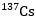 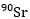 Грязинское лесничество –1854га,Данковское лесничество –906га,Добровское лесничество –1292га,Елецкое лесничество – 165 га,Усманское лесничество –2853га,Чаплыгинское лесничество	 –665га.Класс пожарной опасности по указанным участкам повышен до 1.0.Класс природной пожарной опасности повышен на 1 класс:а) для хвойных насаждений, строение которых или другие особенности способствуют переходу низового пожара в верховой (густой, высокий подрост хвойных пород, значительная захламленность и т.п.);б) для небольших участков леса на суходолах, окруженных площадями с повышенной горимостью;в) для лесных участков, примыкающих к дорогам общего пользования, и железным дорогам или расположенных в непосредственной близости от связанных с открытым огнем предприятий.В таблице 4.7.1. и на прилагаемой карте-схеме приведено распределение лесов области по классам  природной пожарной опасности.Таблица 4.7.1.Распределение лесов области по классам природной пожарной опасностиСредний класс природной пожарной опасности по области равен 3,3, что является достаточно высокой степенью природной пожарной опасности, в связи с чем лесной фонд области требует постоянного наблюдения в период с апреля по ноябрь месяцы. Плановые показатели выполнения мероприятий по охране лесов приведены в приложении 24 к лесному плану.В связи с тем, что имеющиеся площади лесов с наличием радиоактивного загрязнения имеют низкую степень загрязнения, специальные виды мероприятий по охране лесов за прошедший период не выполнялись и не проектируются. Особенности осуществления мероприятий на таких территориях, как того требует приказ Министерства природных ресурсов и экологии Российской Федерации от 08.06.2017 №283 "Об утверждении Особенностей охраны лесов, разработки и осуществления профилактических и реабилитационных мероприятий в зонах радиоактивного загрязнения лесов",  изложены в лесохозяйственных регламентах.В целях предотвращения распространения низовых пожаров предусматривается устройство и периодическое обновление противопожарных минерализованных полос. На 2019-2028 годы планируется ежегодное устройство и прочистка противопожарных минерализованных полос в объеме 1059 км и 8591 км соответственно.Запроектированные объемы указанных мероприятий противопожарного обустройства лесов соответствуют достигнутым показателям предыдущего лесного плана области.Превышение проектируемых объемов устройства противопожарных минерализованных полос, а также прочистки и их обновления от Нормативов противопожарного устройства лесов, утвержденных приказом Рослесхоза от 27.04.2018 года № 174, объясняется наличием на территории лесничеств густой сети автомобильных дорог. Протяженность автомобильных дорог общего пользования, проходящих по землям лесного фонда составляет 2260 км, из них, с твердым покрытием – 192 км. Средняя протяженность автомобильных дорог, на 1000 га площади лесов составляет 11,3 км.Устройство противопожарных минерализованных полос, а также прочистка противопожарных минерализованных полос и их обновление запроектированы практически вдоль всех лесных насаждений, примыкающих к автомобильным дорогам общего пользования, в том числе и лесохозяйственным дорогам. Объемы мероприятий по охране лесов «Прокладка и прочистка просек» запроектированы в соответствии с материалами лесоустройства, выполненного в 2015-2017 гг. Общий объём по прокладке и прочистке просек на 2019-2028 гг. составляет 405 км, что в четыре с лишним раза превышает объем предыдущего Лесного плана. Учитывая, что существующая квартальная сеть и её состояние на территории лесничеств практически в полной мере отвечает потребности в наличии квартальных просек, выполнение планируемого объема мероприятий по их прокладке и прочистке достаточно для обеспечения охраны лесов от пожаров.Запланирован ежегодный уход за противопожарными разрывами в объёме 14 км.В целях противопожарной пропаганды у дорог и в местах отдыха планируется установка аншлагов (стендов и других указателей), предупреждающих о необходимости бережного отношения к лесам, осторожного обращения с огнем и об ответственности за нарушение правил пожарной безопасности в лесах. Аншлаги противопожарного назначения устанавливаются ежегодно на период пожароопасного сезона. В целях своевременного тушения лесных пожаров на период 2019-2028 годы планируется поддерживать  состояние  лесных дорог, предназначенных для охраны лесов от пожаров в ежегодном объеме 55,1 км. Существующая система организации наземного мониторинга отражена в разделе 2.3.  В последние три года, благодаря мероприятиям, проводимым в рамках наземного мониторинга, на территории лесов области лесных пожаров не возникало.4.8. Плановые показатели выполнения мероприятий по защите лесовНа период действия (2019-2028 гг.) Лесного плана Липецкой области в лесных насаждениях с целью получения объективной информации о текущем санитарном и лесопатологическом состоянии лесов и обоснования назначения мероприятий по предупреждению распространения вредных организмов и санитарно – оздоровительных мероприятий  ежегодно рекомендуется проведение лесопатологических обследований (ЛПО).Порядок проведения  лесопатологических обследований  утвержден приказом Минприроды России от 16.09.2016  № 480, в соответствии с пунктом 9 которого, объемы ЛПО в лесном плане не указываются и определяются ежегодно, в том числе с учетом данных государственного лесопатологического мониторинга и иной информации о санитарном и лесопатологическом состоянии лесов.Способы проведения ЛПО определяются с учетом зон лесопатологической угрозы: в зоне слабой лесопатологической угрозы используется преимущественно визуальный и дистанционный метод обследования, в зоне средней лесопатологической угрозы – визуальный и инструментальный способы.Проведение ЛПО обеспечивается органами государственной власти или органами местного самоуправления в пределах их полномочий, либо гражданами и юридическими лицами, осуществляющими использование лесов. Предупреждение распространения вредных организмов включает в себя проведение профилактических мероприятий по защите лесов, санитарно-оздоровительных и агитационных мероприятий.  Правила осуществления мероприятий по предупреждению распространения вредных организмов утверждены приказом Минприроды России от 12.09.2016 № 470, в соответствии с пунктом 5 которого, не допускается осуществление указанных мероприятий, если они не предусмотрены соответствующим актом ЛПО.Насаждения с нарушенной и утраченной устойчивостью разной степенью усыхания представлены на конец отчётного года на площади 19,5 тыс. га (12,3% покрытых лесной растительностью земель лесного фонда области),  в том числе 0,7 тыс. га со степенью усыхания  свыше 40%.В лесах области санитарно-оздоровительные мероприятия по данным актов ЛПО на 2019 год назначены на площади 2675 га, в том числе  сплошные санитарные рубки – 187га и  выборочные санитарные рубки – 2273 га, а также уборка неликвидной древесины на площади 215,2 га ежегодно. С учетом требований действующих нормативных правовых актов в области защиты лесов, объемы санитарно-оздоровительных мероприятий, назначенные по актам ЛПО, планируются только на 2 года (2019-2020) и корректируются на последующие годы по результатам лесопатологических обследований. Прогнозные показатели объемов лесопатологических обследований на период 2019-2021г.г. составят 4000 га, а на период 2022-2028г.г. – 3000 га ежегодно.Планируемые мероприятия по защите лесов на 2019-2028 годы  приведены в приложении 25.4.9. Сведения об объектах лесного семеноводства и инфраструктуре для воспроизводства лесов и лесоразведенияТребованиями Лесного кодекса Российской Федерации установлено, что при воспроизводстве лесов используются улучшенные и сортовые семена лесных растений или, если такие отсутствуют, нормальные семена лесных растений.Проведение лесовосстановления на высоком лесоводственном уровне в прошедшем периоде требовало определенного количества семян лесных пород с ценными наследственными свойствами и высокими посевными качествами. Лесное семеноводство предусматривает для получения таких семян создание и выделение объектов лесного семеноводства.  Созданию объектов лесного семеноводства предшествовала селекционная инвентаризация насаждений с выделением плюсовых деревьев и насаждений, генетическая оценка местных популяций, выделение сортов-популяций, генетическая оценка плюсовых деревьев. Параллельно проводились мероприятия по обеспечению сохранения генетического фонда. Объекты лесного семеноводства в лесничествах представлены  аттестованными в соответствии с «Указаниями по лесному семеноводству в Российской Федерации»  (2000 г.) следующие лесные селекционно-семеноводческие объекты: плюсовые деревья, плюсовые насаждения, лесосеменные плантации, постоянные лесосеменные участки, испытательные культуры, географические культуры.Все перечисленные выше селекционно-семеноводческие объекты составляют единый фонд лесного семеноводства.Сбор семенного материала с улучшенными наследственными свойствами осуществлялся только с лесосеменных плантаций.Сведения о наличии в лесничествах области объектов лесного семеноводства приведены в приложении 26.На 01.01.2018 г. в Липецкой области занесены в государственный лесной  реестр:  117 плюсовых деревьев, 7,4 га плюсовых насаждений, 17,1 га лесосеменных плантаций,  74,7 га постоянных лесосеменных участков, 1,4 га испытательных культур и 10,5 га географических культур. Кроме того на землях иных категорий расположено 41 плюсовое дерево,  9.4 га постоянных лесосеменных участков, 1,1 га испытательных культур.Важнейшая составная часть общей программы генетического улучшения лесов страны – лесосеменное районирование основных лесообразующих пород. Лесосеменное районирование служит основой создания лесосеменной базы. Задача лесосеменного районирования – рациональное использование географической изменчивости видов для выращивания высокопродуктивных и устойчивых лесных насаждений, сохранение генофонда основных лесообразующих видов. Генетическая неоднородность древесных пород в пределах обширных ареалов требует строгого упорядочения заготовок и использования семян основных лесообразующих видов с учётом наследственных свойств и условий местопроизрастания.Лесосеменное районирование лесов Липецкой области, произведено в соответствии с приказом Рослесхоза от 08.10.2015 №353 «Об установлении лесосеменного районирования», в его основу положены данные исследований внутривидовой изменчивости древесных пород в природных популяциях и географических культурах, материалы истории расселения вида, сведения о современной численности вида, периодичности плодоношения, урожайности и качества семян, интегральной оценке природно-климатических факторов. По лесосеменному районированию сосны обыкновенной все лесничества Липецкой области отнесены к Центрально-Черноземному лесосеменному району. Заготовка семян ведется согласно «Порядка производства семян отдельных категорий лесных растений», утвержденных приказом Рослесхоза от 10.01.2012 №3. Для нужд лесовосстановления и лесоразведения на землях лесного фонда в основном используются семена сосны обыкновенной, дуба черешчатого и дуба красного,  заготовленные в Липецкой области. Посадочный материал, выращенный из семян мягколиственных пород, используется преимущественно для лесоразведения на землях иных категорий. На 2019-2028 гг. запланирована заготовка 1,6 т семян в год. При расчете  заготовки семян учитывались только объемы лесовосстановления и лесоразведения на землях лесного фонда.Для успешного обеспечения воспроизводства лесов область располагает на территории Усманского лесничества шишкосушилкой Калининского типа, которая находится на балансе ГАУ «Куликовский лесхоз». Также имеются склад для хранения лесосеменного сырья и склад для хранения семян. Заготовленные шишки хранятся на складе, каждая партия в отдельном отсеке, россыпью, слоем до 1 метра. ГАУ «Лесхозы» области производят заготовку шишек сосны обыкновенной в среднем около 50 т. в год. В целях обеспечения работ по лесовосстановлению и лесоразведению семенами лесных растений в неурожайный период, в соответствии с приказом управления от 02.03.2015 г. № 44 (в редакции приказа от 25.03.2016 г. № 73), создан региональный страховой фонд семян лесных растений в количестве 200 кг семян сосны обыкновенной 1 класса качества. В соответствии с приказом семена хранятся в семенохранилищах ГАУ «Лесхозы».Для проведения лесовосстановительных работ в лесном фонде Липецкой области на период 2019-2028 гг. ежегодно необходимо порядка 1,6 млн. штук стандартного посадочного материала, в том числе сеянцев сосны обыкновенной – 1,2 млн. шт., березы повислой – 0,2 млн. шт., дуба черешчатого и дуба красного – 0,2 млн. шт. Кроме того, возможно выращивание других пород, которые пользуются спросом при озеленении населенных пунктов и для создания защитных лесных насаждений.Посадочный материал выращивается в 16 лесных питомниках области     (10постоянных и 6 временных), общей площадью – 79,1 га, из них 8 питомников -             40,2 га расположены на землях лесного фонда, находящиеся в постоянном (бессрочном) пользовании у ГАУ «Лесхозы» и 8 питомников – 38,9 га расположены на землях сельхозназначения  на праве аренды с муниципальными районами области. На территории лесного питомника  ГАУ «Задонский лесхоз» созданы теплицы общей площадью 0,24 га, в которых выращивается посадочный материал сосны обыкновенной.Основными видами техники, работающими на питомниках, являются тракторные агрегаты на базе МТЗ-80, Беларус-82.1, ЛТЗ-60 АБ, ЛТЗ-55А, Т-40АМ.Перечень видов механизированных работ и орудий, агрегатируемых с тракторами:- вспашка почвы – плуги ПКЛ-70, ПЛН-3-35, ПЛПД-0,7;- культивация почвы – культиваторы КЛБ Л-129, КЛБ-1,7, КЛ-2,6, КНС-2,5, КПС-4;- фрезерование почвы – ФПН-1,3;- посев семян – сеялки СЛП-1, СЛП-5, СБП-4, СЖП-4, СЛУ-5-20;- мульчирование посевов – ФПН-1,3;- посадка лесных культур – лесопосадочные машины ЛПМ-1, СЛЧ, СЛН-1.Посадочный материал, выращиваемый в питомниках области, может поражаться вредными организмами. К числу наиболее распространенных болезней грибного происхождения относятся: полегание сеянцев, обыкновенное и снежное шютте, ржавчина листьев березы, сосновый вертун, пятнистость и засыхание листьев. Способы борьбы и профилактика от возможных болезней назначаются после проведения детального обследования зараженных участков. 4.10. Плановые показатели выполнения мероприятий по воспроизводству лесов и лесоразведениюНа планируемый период предлагается сохранить принятое в современных условиях соотношение способов воспроизводства. Согласно Указу Президента Российской Федерации №204 от 07.05. 2018 года №204 «О национальных целях и стратегических задачах развития Российской Федерации на период до 2024 года», в лесах  области основной  целью лесовосстановления и лесоразведения будет сохранение баланса воспроизводства лесов на всех участках вырубленных и погибших лесных насаждений. Площади сплошных рубок планируемого периода, которые будут происходить только в результате проведения сплошных санитарных рубок на участках, как сильно ослабленных, так и погибших насаждений, будут полностью охвачены мероприятиями по лесовосстановлению. На площадях имеющихся вырубок, гарей и погибших насаждений  прошлых лет,  площадью 941 га,  к 2024 году, также будут проведены лесовосстановительные мероприятия (искусственное лесовосстановление и естественное лесовосстановление за счет мер содействия естественному лесовосстановлению). На 100% площадей сплошных санитарных рубок планируемого периода, принято производство сплошных лесных культур дуба и сосны с последующим уходом и регулированием количества сопутствующих пород. В связи с вступлением в силу с 01.01.2019 года Федерального Закона №212 от 19.07.2018 "О внесении изменений в Лесной кодекс Российской Федерации и отдельные законодательные акты Российской Федерации в части совершенствования воспроизводства лесов и лесоразведения" и пункта 4 статьи 7 Федерального Закона №280 от 29.07.2017 "О внесении изменений в отдельные законодательные акты Российской Федерации в целях устранения противоречий в сведениях государственных реестров и установления принадлежности земельного участка к определённой категории земель», касающихся компенсационного лесовосстановления,  возможны корректировки плановых показателей объёмов ежегодных мероприятий по воспроизводству лесов и лесоразведению. Ежегодные объёмы компенсационных мероприятий по лесовосстановлению и лесоразведению приведены в приложении 27.Лесным планом определены лесничества, где будет формироваться фонд земельных участков, на которых возможно выполнение работ по компенсационному лесовосстановлению  -  Грязинское, Добровское и Донское лесничества. Лесовосстановление должно осуществляться на основании проекта лесовосстановления.Основными древесными породами, используемыми для лесовосстановления на территории земель лесного фонда области, являются сосна обыкновенная, дуб черешчатый и береза повислая. При создании защитных лесных насаждений на землях иных категорий также используются: клен остролистный и ясень обыкновенный.Посадка лесных культур осуществляется ручным и механизированным способами с предварительной механизированной подготовкой почвы. Мероприятия по лесовосстановлению в области проектируются в соответствии с критериями, установленными Правилами лесовосстановления, утвержденными приказом Минприроды России от 29.06.2016 №375.На период действия Лесного плана Липецкой  области (2019-2028 гг.) запланированы следующие основные средние объёмы ежегодных мероприятий по воспроизводству лесов:– заготовка семян лесных растений – 15490 кг;– выращивание стандартного посадочного материала 16120 тыс. шт.;– создание лесных культур – 250,6 га, в том числе в порядке  компенсационного лесовосстановления – 38,8 га. – агротехнический уход за лесными культурами – 29145  га;– рубки ухода в молодняках – 1429,7га. В соответствии со среднесложившимися объемами установлено, что дополнению подлежат 25% от всех созданных лесных культур на землях лесного фонда до пятилетнего возраста или в среднем около 420 га в год на десятилетний период.Плановые показатели выполнения мероприятий по воспроизводству лесов и лесоразведению отражены в приложении 27. 4.11. Планируемые объекты лесоустройства, сроки, объемы и другие лесоустроительные мероприятияПоследнее лесоустройство лесов на землях лесного фонда было проведено в 2015-2017 годах. Очередное лесоустройство этих лесов запланировано на 2025-2027  годы. На территории Липецкого лесничества, расположенного на землях населённых пунктов, проведение лесоустройства планируется в 2026-2027 годах.На землях Воронежского государственного природного биосферного заповедника им. В.М. Пескова лесоустройство запланировано в 2023-2024 годах. Во всех лесничествах предусматривается двухлетний цикл проведения лесоустроительных работ и способ таксации лесов – глазомерный. Планируемые объекты, сроки, объемы лесоустроительных мероприятий приведены в приложении 28. Глава V. Организация региональной системы ведения лесного хозяйства, ресурсное и кадровое обеспечение5.1.  Структура органа государственной власти  Липецкой области в области лесных отношенийДля реализации органами государственной власти Липецкой области переданных в соответствии со статьей 83 Лесного кодекса Российской Федерации от 04.12.2006 № 200-ФЗ полномочий в области лесных отношений и в соответствии с Законом Липецкой области от 08.06.2006 № 293-ОЗ «О системе исполнительных органов государственной власти Липецкой области», создано управление лесного хозяйства Липецкой области (далее – Управление).Управление является исполнительным органом государственной власти Липецкой области, осуществляющим функции в сфере лесных отношений.Управление осуществляет возложенные на него функции на основании Положения об управлении лесного хозяйства Липецкой области утвержденного распоряжением администрации Липецкой области от 29.01.2010 № 26-р (с изм. и доп.). Структура органа государственной власти субъекта Российской Федерации в области лесных отношений утверждена распоряжением администрации Липецкой области от 29 декабря 2017 года № 570-р.Начальник Управления имеет двух заместителей.В состав Управления входит аппарат при руководстве и пять отделов:1. Отдел лесного хозяйства – 7 штатных единиц (Положение об отделе утверждено начальником Управления 31.08.2016).2. Отдел финансирования и администрирования платежей за использование лесом – 6 штатных единиц (Положение об отделе утверждено начальником Управления 07.07.2016).3. Отдел бухгалтерского учета, контроля и закупок – 7 штатных единиц (Положение об отделе утверждено начальником Управления 20.01.2010).4. Отдел охраны леса - региональный пункт диспетчерского управления – 4 штатных единицы (Положение об отделе утверждено начальником Управления 13.05.2013).5. Отдел федерального государственного лесного надзора (лесной охраны), федерального государственного пожарного надзора в лесах – 6 штатных единиц (Положение об отделе утверждено начальником Управления 13.05.2013).Положения об отделах и должностные регламенты сотрудников отделов, штатные расписания и изменения к ним утверждены начальником Управления.В соответствии с Лесным кодексом Российской Федерации от 04.12.2006 № 200-ФЗ, в целях формирования на землях лесного фонда Липецкой области, территориальных единиц управления в области лесных отношений, приказом Рослесхоза от 29.04.2008 № 138 «Об определении количества лесничеств на территории Липецкой области и установлении их границ» определено создание на территории Липецкой области 9 лесничеств.В соответствии с Федеральным законом от 12.01.1996 № 7-ФЗ «О некоммерческих организациях» и постановлением администрации Липецкой области от 24.11.2010 № 400 «Об утверждении порядка принятия решений о создании областного бюджетного или казенного учреждения, о реорганизации и проведения реорганизации областных бюджетных или казенных учреждений, о ликвидации и проведения ликвидации областного бюджетного, казенного или автономного учреждения, изменения типа областного бюджетного учреждения в целях создания областного казенного учреждения, изменения типа областного казенного учреждения в целях создания областного бюджетного учреждения, утверждения устава областного бюджетного или казенного учреждения и внесения в него изменений» администрация Липецкой области постановлением от 24.01.2011 № 10 приняла решение создать областные казенные учреждения в сфере лесного хозяйства.На территории области организовано 9 лесничеств – областные казенные учреждения (далее - ОКУ «Лесничества»), в составе которых имеется 33 участковых лесничества. ОКУ «Лесничества» совместно с органом исполнительной власти в области лесных отношений выполняют функции федерального государственного лесного надзора (лесной охраны) и федерального государственного пожарного надзора в лесах на подведомственной им территории.Уставы ОКУ «Лесничеств» утверждены приказом Управления от 26.01.2011 г. № 14 «Об утверждении Уставов областных казенных учреждений».Перечень ОКУ «Лесничеств» и соответствующие площади земель лесного фонда в границах лесничеств по состоянию на 01.01.2018 г., представлены в таблице 5.1.1.Таблица 5.1.1.Областные казённые учреждения  областиПриказом Рослесхоза №333 от 28.09.2015 года «Об определении количества  лесничеств на землях населенных пунктов городского округа город Липецк Липецкой области, занятых городскими лесами, и установлении их границ» в редакции приказа №462 от 02.11.2016 г. на землях населенных пунктов городского округа город Липецк Липецкой области, занятых городскими лесами, создано Липецкое лесничество и установлены его границы на площади 5390 га. Согласно Постановления Администрации Липецкой области №540 от 14.12.2015 г. создано ОКУ «Липецкое городское лесничество».Целями деятельности ОКУ - лесничеств являются обеспечение устойчивого управления в области использования, охраны, защиты, воспроизводства лесов на подведомственной территории, реализация в пределах своей компетенции государственной политики в сфере лесных отношений, осуществление доступного и качественного предоставления гражданам и организациям государственных услуг в лесной сфере, осуществление федерального государственного лесного надзора (лесной охраны) и федерального государственного пожарного надзора на подведомственной им территории.Во исполнение требований Лесного кодекса Российской Федерации от 04.12.2006 № 200-ФЗ, в соответствии с Федеральным законом от 03.11.2006 № 174-ФЗ «Об автономных учреждениях», постановлением администрации Липецкой области от 29.07.2011 № 269, создано областное специализированное автономное учреждение «Лесопожарный центр», осуществляющий тушение лесных пожаров на территории области.Основная цель создания областного специализированного автономного учреждения «Лесопожарный центр» – осуществление мер пожарной безопасности в лесах, тушения лесных пожаров, мониторинга пожарной опасности в лесах, а также выполнение работ, оказание услуг в целях осуществления предусмотренных законодательством Российской Федерации полномочий органов исполнительной власти Липецкой области в области лесного хозяйства.В соответствии с распоряжением администрации Липецкой области от 07.04.2014 № 169 «О создании государственных автономных учреждений и преобразовании лесохозяйственных областных государственных унитарных предприятий (лесхозов) созданы два новых автономных учреждения:ГАУ «Данковский лесхоз»ГАУ «Хлевенский лесхоз»Существующие восемь унитарных предприятий преобразованы в автономные учреждения:1. ГАУ «Добровский лесхоз».2. ГАУ «Задонский лесхоз».3. ГАУ «Тербунский лесхоз».4. ГАУ «Елецкий лесхоз».5. ГАУ «Куликовский лесхоз».6. ГАУ «Ленинский лесхоз».7. ГАУ «Донской лесхоз».8. ГАУ «Чаплыгинский лесхоз»Структура Управления лесного хозяйства Липецкой области приведена в приложении 29.По данным на 01.01.2018 г. в  Управлении  лесного хозяйства утверждено должностей в штатном расписании – 34, фактически работает – 32. В областных казенных учреждениях (ОКУ «Лесничества) утверждено должностей в штатном расписании - 325, фактически занято – 320;В государственных автономных учреждениях области утверждено должностей в штатном расписании – 783, фактически занято – 783.5.2.  Материальные ресурсы и кадровое обеспечение ведения лесного хозяйства. Возрастная и образовательная характеристики занятых в лесном секторе экономики Липецкой областиОбеспеченность материальными ресурсами и кадровое обеспечение лесного хозяйства Липецкой области оценивается в целом удовлетворительно.Информация о материальных ресурсах, оснащённость пожарной техникой , а также  наличие техники и оборудования в ОКУ «Лесничествах» приведена в приложениях 46-48.Имеющиеся в лесничествах 48 автомобилей марок УАЗ и Нива, а также специальная техника и оборудование, обеспечивает выполнение своих функций структурными подразделениями области. Вместе с тем, есть необходимость в её постоянном обновлении.Модернизация и инновационное развитие лесного хозяйства не могут быть осуществлены без укрепления научного и кадрового потенциала. Повышение эффективности ведения лесного хозяйства требует обеспечения отрасли высококвалифицированными кадрами. Возрастная и образовательная характеристика работников лесного хозяйства: – средний возраст – 46 лет;– имеют высшее образование -  28%, среднее специальное – 40%, среднее - 32%;Таким образом, лесному хозяйству области требуется омоложение кадрового состава квалифицированными специалистами.В 2017 году численность работников лесного хозяйства  составила – 989 чел. Кадровое обеспечение ведения лесного хозяйства, возрастная и образовательная характеристики занятых в лесном секторе экономики  Липецкой области приведено в приложении 49.5.3. Организация использования, охраны, защиты и воспроизводства лесов, предоставленных для разных видов использования, а также мероприятия по повышению ее эффективностиПолномочия по организации использования, охране, защите и воспроизводству лесов возложены на управление лесного хозяйства, являющееся отраслевым исполнительным органом государственной власти Липецкой области в области лесных отношений.Мероприятия по охране, защите, воспроизводству лесов на землях лесного фонда осуществляют  государственные автономные учреждения «Лесхозы» в рамках доводимых государственных заданий с одновременной продажей лесных насаждений для заготовки древесины при уходе за лесами и рубке поврежденных и погибших лесных насаждений.Использование лесов с предоставлением лесных участков на территории Липецкой области осуществляется в небольших объемах. Данные об  использовании лесов приведены в приложении 50.Арендные отношения по использованию лесов для заготовки древесины в Липецкой области отсутствуют.Заявленные виды использования лесов соответствуют разрешенным видам использования лесов, предусмотренным лесным планом Липецкой области и лесохозяйственными регламентами лесничеств.В целях повышения эффективности организации использования, охраны, защиты и воспроизводства лесов планируется обеспечить:– устойчивое управление лесами;– положительный баланс выбытия и лесовосстановления лесов;– исключение потерь лесного хозяйства от пожаров, вредных организмов и болезней, а также других неблагоприятных факторов;– надлежащий контроль за соблюдением гражданами и юридическими лицами, осуществляющими использование лесов, действующих нормативов и правил лесного законодательства при осуществлении комплекса мероприятий в лесах.Организация охраны лесов от пожаров (в том числе осуществления мер пожарной безопасности и тушения лесных пожаров).Действующая система охраны лесов от пожаров на территории Липецкой области включает в себя организационно-технические мероприятия, осуществляемые управлением лесного хозяйства Липецкой области, областными казенными учреждениями (лесничествами) (ОКУ «Лесничества»), государственными автономными учреждениями (лесхозами) (ГАУ «Лесхозы»). В соответствии с частью 2 статьи 53 Лесного кодекса Российской Федерации меры пожарной безопасности в лесах осуществляются в соответствии с лесным планом субъекта, лесохозяйственными регламентами лесничеств и проектами освоения лесов.Мероприятия по предупреждению лесных пожаров на землях лесного фонда Липецкой области выполняются в соответствии с государственными заданиями, доведенными приказами по управлению лесного хозяйства Липецкой области на выполнение работ по охране, защите, воспроизводству лесов для государственных автономных учреждений. В рамках государственного задания выполняются мероприятия по противопожарному обустройству лесов (эксплуатация лесных дорог, предназначенных для охраны лесов от пожаров, устройство противопожарных минерализованных полос, прочистка противопожарных минерализованных полос, устройство противопожарных разрывов, проведение контролируемого профилактического выжигания, благоустройство зон отдыха и другие мероприятия). Мероприятия по  тушению лесных пожаров выполняются ОСАУ «Лесопожарный центр». Меры пожарной безопасности на арендованных лесных участках выполняются в соответствии с проектами освоения лесов арендаторами лесных участков. В целях своевременной и качественной подготовки к пожароопасному сезону и обеспечению пожарной безопасности на территории лесничеств Липецкой области приказом по управлению лесного хозяйства утверждается план мероприятий по организации работ по охране лесов от пожаров, согласованный с ГУ МЧС по Липецкой области. Заключаются соглашения о взаимодействии по предупреждению и тушению лесных пожаров с органами исполнительной власти в области лесных отношений Воронежской, Курской, Тамбовской, Тульской и Орловской областями, проводится проверка готовности к пожароопасному сезону лиц, осуществляющих использование лесов на территории земель лесного фонда, в рамках контроля за выполнением требований проектов освоения лесов.Для осуществления полномочий исполнительных органов государственной власти Липецкой области приняты следующие нормативные правовые документы:Закон Липецкой области от 18 октября 2005 г. № 224-ОЗ «О правовом регулировании вопросов пожарной безопасности в Липецкой области».В соответствии с Распоряжением администрации Липецкой области от 19 июня 2009 года № 291-р утверждены: положение о комиссии по предупреждению и ликвидации чрезвычайных ситуаций и обеспечению пожарной безопасности Липецкой области; состав комиссии по предупреждению и ликвидации чрезвычайных ситуаций и обеспечению пожарной безопасности Липецкой области.Порядок взаимодействия управления лесного хозяйства Липецкой области в области охраны лесов от пожаров определяется соглашениями по взаимодействию с территориальными органами МВД России, МЧС России, Росприроднадзора, и непосредственно с особо охраняемыми природными территориями федерального значения. На основании отдельных соглашений ежегодно принимаются планы совместных мероприятий.Сводным планом тушения лесных пожаров на территории Липецкой области на период пожароопасных сезонов регламентировано привлечение сил и средств пожаротушения лесопожарных формирований, подразделений пожарной охраны, организаций, осуществляющих и не осуществляющих использование лесов.На территории лесничеств Липецкой области мероприятия по тушению лесных пожаров осуществляют 9 пожарно-химических станций I, II, III типа: - ПХС третьего типа организована в количестве 1 шт. в ОСАУ  «Лесопожарный центр» на территории Балашовского участкового лесничества (п. Дачный), в её состав входит пожарный пост, расположенный в Грязинском лесничестве. - ПХС второго типа в количестве 1 шт. в Грязинском лесничестве на территории базы Ленинского лесхоза. - ПХС первого типа в количестве 7 шт. в Грязинском, Задонском, Донском, Чаплыгинском, Добровском лесничествах по 1 шт., а на территории Усманского  лесничества – 2 шт.Согласно статье 53.2 Лесного кодекса РФ в целях осуществления мониторинга пожарной опасности в лесах и лесных пожаров производится патрулирование лесов.В соответствии с приказом Федерального агентства лесного хозяйства от 07.06.2018  № 468  «Об установлении лесопожарного зонирования земель лесного фонда и о признании утратившим силу приказа Федерального агентства лесного хозяйства от 16.02.2017 № 65» леса Липецкой области отнесены к зоне наземного мониторинга. Наземное патрулирование лесных участков осуществляется силами работников ОСАУ «Лесопожарный центр», областных казенных учреждений (лесничеств ОКУ «Лесничества»), ГАУ «Лесхозы» по утвержденным маршрутам. Маршруты патрулирования и их протяженность определены приказами по лесничествам и утверждены планами тушения лесных пожаров на территории лесничеств Липецкой области. Патрулирование проводится в зависимости от погодных условий, с учетом комплексного показателя класса пожарной опасности в лесах.На территориях Добровского, Донского, Задонского, Грязинского и Усманского лесничеств, на вышках операторов сотовой связи, установлены 12 камер видеонаблюдения за лесными массивами. Информация от камер видеонаблюдения поступает в региональную диспетчерскую службу. Оперативное управление силами и средствами лесопожарных формирований по тушению лесных пожаров в круглосуточном, круглогодичном режиме осуществляет региональная диспетчерская служба (РДС) управления лесного хозяйства Липецкой области созданная, приказом по управлению лесного хозяйства № 40 от 09.03.2011 года, как региональный пункт диспетчерского управления, в дальнейшем переименованный в РДС. Региональная диспетчерская служба, расположенная в областном специализированном автономном учреждении «Лесопожарный центр»,  оснащена средствами телефонной и радиосвязи, имеет адрес электронной почты, доступ к информационной системе дистанционного мониторинга (ИСДМ – Рослесхоз).Схема единой системы связи и оповещения утверждена сводным планом тушения лесных пожаров на территории Липецкой области.5.4. Характеристика деятельности государственных (муниципальных) бюджетных и автономных учреждений по охране, защите и воспроизводству лесов. Мероприятия по повышению эффективности деятельности государственных (муниципальных) бюджетных и автономных учрежденийНа территории области работают 10 областных казенных учреждений «лесничества» и  10 государственных автономных учреждений «лесхозы» .Их деятельность направлена на выполнение следующих задач:– обеспечение рационального, многоцелевого, непрерывного и неистощительного лесопользования, рационального использования земель лесного фонда Российской Федерации, лесов не входящих в лесной фонд и защитных лесных насаждений;– обеспечение выполнения всего комплекса лесокультурных работ, лесохозяйственных мероприятий, противопожарных мероприятий, а также переработка древесины, получаемой в процессе рубок ухода за лесом - ведения лесного хозяйства на комплексной основе;– обеспечение воспроизводства, улучшение породного состава и качества лесов, повышение их продуктивности; производство семян лесных древесных и кустарниковых растений;– сохранение и усиление средообразующих, защитных, водоохранных, оздоровительных, санитарно-гигиенических и иных полезных природных свойств лесов;– сохранение биологического разнообразия и объектов историко-культурного и природного наследия на землях лесного фонда;Областные казенные учреждения «лесничество» осуществляют свою деятельность в границах лесничеств, установленных приказом Федерального агентства лесного хозяйства №138 от 29.04.2008 г "Об определении количества лесничеств на территории Липецкой области и установлении их границ». В состав учреждений входят структурные подразделения: 33 участковых лесничества.Для осуществления мероприятий по охране, защите, воспроизводству лесов в Липецкой области создано 10 государственных автономных учреждений (Лесхозы) и областное специализированное автономное учреждение (ОСАУ) «Лесопожарный центр». ОСАУ «Лесопожарный центр» создано для осуществления мер пожарной безопасности в лесах, тушения лесных пожаров, мониторинга пожарной опасности в лесах. Автономные учреждения выполняют мероприятия в соответствии с доведенными государственными заданиями. Кроме мероприятий по охране, защите, воспроизводству лесов автономные учреждения (Лесхозы) осуществляют предпринимательскую и иную приносящую доход деятельность. Эта деятельность в основном связана с производством пиломатериалов. Доходы, полученные от приносящей доход деятельности, автономные учреждения направляют на ведение лесного хозяйства (развитие питомнического хозяйства).5.5. Организация осуществления федерального государственного лесного надзора (лесной охраны), мероприятия по повышению эффективности контрольно-надзорной деятельностиФедеральный государственный лесной надзор на землях лесного фонда на территории Липецкой области осуществляет Управление лесного хозяйства. Для осуществления указанных функций в структуре управления создан отдел федерального государственного лесного надзора (лесной охраны), федерального государственного пожарного надзора в лесах в количестве 6 человек. Кроме того, функции федерального государственного лесного надзора на территории лесничеств возложено на 9 областных казенных учреждений «Лесничества» численностью 216 человек, которые образованы в соответствии с постановлением администрации Липецкой области от 24.01.2011 г. № 10 «О создании областных казенных учреждений в сфере лесного хозяйства на территории Липецкой области».Перечень должностных лиц, осуществляющих федеральный государственный лесной надзор, утвержден приказом Управления лесного хозяйства от 08.04.2011  № 68 «Об утверждении перечня должностных лиц, осуществляющих федеральный государственный лесной надзор (лесную охрану) на территории лесничеств Липецкой области» (с изменениями приказами управления от 06.08.2012 № 264 от 19.08.2013 г. №205).Организация федерального государственного лесного надзора осуществляется в соответствии с требованиями   лесного законодательства Российской Федерации и Административным регламентом исполнения государственной функции по осуществлению федерального государственного лесного надзора (лесной охраны) (утв. приказом Министерства природных ресурсов и экологии РФ от 12 апреля 2016 г. N 233)Организация федерального государственного лесного надзора на землях ООПТ федерального значения, расположенных на территории Липецкой области, осуществляется управление Росприроднадзора по Липецкой области и отдел охраны окружающей среды ФГБУ «Воронежский государственный природный биосферный заповедник».Организация федерального государственного лесного надзора на землях обороны и безопасности Липецкой области осуществляется территориальным отделом Рослесхоза совместно с отделом лесной охраны департамента лесного хозяйства по ЦФО.Общая численность должностных лиц, осуществляющих федеральный государственный лесной надзор (лесную охрану) в лесах на территории Липецкой области, в настоящее время составляет 224 человека.Таблица 5.5.1.Кроме того, в лесах на землях города Липецка функции федерального государственного лесного надзора (лесной охраны) осуществляют 15 лесных инспекторов.На одного лесного инспектора в среднем приходится 806 га контролируемой площади лесов при утвержденном приказом Минприроды России от 21.01.2014 г. №21 «Об утверждении Нормативов патрулирования лесов должностными лицами, осуществляющими федеральный государственный лесной надзор (лесную охрану)» нормативе в 3000 га на 1 инспектора.Информация о наличии и потребности в форменной одежде и знаков различия государственных лесных инспекторов, в том числе полных зимних и летних комплектов повседневной форменной одежды приводится в таблице 5.5.2.Таблица 5.5.2.Выдача форменной одежды осуществляется в соответствии с Приказом Федерального агентства лесного хозяйства от 14 декабря 2005 года № 331 «Об утверждении перечня форменной одежды работников лесного хозяйства, норм ее выдачи, порядка учета и ношения». В декабре 2018 года износ форменной одежды составит 100%.Информация о наличии и потребности техники и оборудования в ОКУ «Лесничества» приведена в приложении 48. Имеющаяся численность должностных лиц, осуществляющих федеральный государственный лесной надзор (лесную охрану) в лесах и существующая законодательная база позволяют осуществлять функции федерального государственного лесного надзора (лесной охраны) в лесах Липецкой области в полном объеме и надлежащего качества. Должностными лицами управления и ОКУ «Лесничества» совместно с управлением внутренних дел по Липецкой области, казачьим обществом Липецкой области, МЧС РФ по Липецкой области, УФССП России по Липецкой области планируется создание мобильных групп и стационарных постов по пресечению и выявлению незаконных рубок лесных насаждений, в рамках заключенных соглашений (соглашение о взаимодействии между управлением лесного хозяйства Липецкой области и УМВД России по Липецкой области по вопросам пресечения и предотвращения нарушений лесного законодательства от 11 апреля 2012 года, соглашение о взаимодействии в области охраны лесов от 27 ноября 2017 г. между управлением лесного хозяйства Липецкой области и «Отдельским казачьим обществом Липецкой области» войскового казачьего общества «Центральное казачье войско», соглашение о взаимодействии между управлением лесного хозяйства Липецкой области и Главным управлением МЧС России по Липецкой области в целях противодействия правонарушениям и преступлениям в области лесов от пожаров на землях лесного фонда от 14.03.2013 года, соглашение о взаимодействии между управлением лесного хозяйства Липецкой области и УФССП России по Липецкой области от 15 января 2015 года).В целях повышения эффективности контрольно-надзорной деятельности в лесах лесного фонда предусмотрено регулярно обеспечивать переподготовку и повышение квалификации государственных лесных инспекторов, систематически организовывать производственные совещания и семинары по совершенствованию организации федерального государственного лесного надзора, обеспечению надлежащего контроля за соблюдением гражданами и юридическими лицами, осуществляющими использование лесов на территории лесничеств, нормативов и правил лесного законодательства.Предусмотрено  тесное взаимодействие управления и подведомственных учреждений – лесничеств с  правоохранительными органами, муниципальными районами и сельскими поселениями, общественностью в части предупреждения, выявления и пресечения нарушений лесного законодательства Российской Федерации, а также и другие мероприятия. Планируемые мероприятия позволят повысить эффективность контрольно - надзорной деятельности на период до 2028 года.5.6. Организация и основные мероприятия по ведению государственного лесного реестраВ рамках исполнения переданных полномочий в соответствии со статьей 83 Лесного кодекса РФ ведение государственного лесного реестра в отношении лесов, расположенных в границах Липецкой области, возложено на Управление лесного хозяйства. Ведение государственного лесного реестра на территории лесничеств осуществляется специалистами областных казенных учреждений «Лесничеств».Лицами, осуществляющими использование, охрану, защиту, воспроизводство лесов и лесоразведение документированная информация для ведения государственного лесного реестра, в соответствии с лесным законодательством, предоставляется на безвозмездной основе в областные казенные учреждения «Лесничества» в виде отчетов. Государственными учреждениями и органами местного самоуправления, осуществляющими управление в области использования, охраны, защиты и воспроизводства лесов на землях, отличных от земель лесного фонда представление документированной информации для ведения государственного лесного реестра осуществляется непосредственно в управление лесного хозяйства.Формирование форм на уровне лесничеств осуществляется в рекомендованных Рослесхозом специализированных программных обеспечениях PPP_Lesfond, АРМ 8,9, 14, 15,16 ГЛР и в виде электронных таблиц формата Microsoft Excel, а также на бумажных носителях. Свод форм государственного лесного реестра осуществляется отделом лесного хозяйства Управления.Акты о внесении документированной информации в ГЛР и об ее изменении составляются в соответствии с приказом Министерства природных ресурсов и экологии РФ от 11 ноября 2013 г. № 496 «Об утверждении Перечня, форм и порядка подготовки документов, на основании которых осуществляется внесение документированной информации в государственный лесной реестр и ее изменение» на уровне лесничеств и утверждаются в Управлении лесного хозяйства.В управлении лесоустроительная документация последних лет хранится в электронном виде. Материалы лесоустройства 2015-2017г.г. представлены также совмещенной атрибутивной и картографической информацией на повыдельном уровне для предоставления в ведомственный картографо-геодезический фонд в системе координат, установленной Рослесхозом.Изменения в таксационные описания и лесоустроительные планшеты вносятся в лесничествах и участковых лесничествах на бумажных носителях. Информация об измененных данных поступает в Управление лесного хозяйства Липецкой области по запросу отдела лесного хозяйства управления. Государственная услуга по предоставлению выписки из государственного лесного реестра осуществляется отделом лесного хозяйства в соответствии с административным регламентом, утвержденным Приказ Министерства природных ресурсов РФ от 31 октября 2007 г. N 282 «Об утверждении Административного регламента исполнения государственной функции по ведению государственного лесного реестра и предоставления государственной услуги по предоставлению выписки из государственного лесного реестра».Данные государственного лесного реестра в отношении лесов, расположенных в границах Липецкой области являются общедоступной информацией о деятельности управления и подведомственных учреждений – лесничеств и размещены на официальном сайте управления лесного хозяйства.Контроль за совершением административных процедур и принятием решений по исполнению государственной функции по ведению ГЛР и предоставлению государственной услуги по предоставлению выписки из ГЛР осуществляется в соответствии с годовым планом работы управления лесного хозяйства.Глава VI.  Оценка экономической эффективности и ожидаемые результаты реализации мероприятий Лесного плана Липецкой области6.1. Планируемый средний размер платы за использование лесов по видам их использованияОдним из основных показателей экономической эффективности реализации мероприятий Лесного плана является прогнозируемое поступление доходов от использования лесов по видам их использования. Планируемый средний размер платы за использование лесов по видам их использования  приведен в приложении 30.Прогнозирование доходов в бюджетную систему Российской Федерации построено на основе прогноза объема использования лесных ресурсов.При формировании  ставок платы за использование лесов на 2019-2020 годы к ставкам платы за единицу объема лесных ресурсов и ставки платы за единицу площади лесного участка, утвержденным постановлением Правительства РФ от 22 мая 2007  № 310 в соответствии с Постановлением Правительства Российской Федерации от 11.11. 2017 № 1363 « О коэффициентах к ставкам платы за единицу объёма лесных ресурсов и ставкам платы за единицу площади лесного участка, находящегося в федеральной собственности» применены следующие коэффициенты:– за древесину лесных насаждений2019 год –  коэффициент – 2,38; 2020 год –  коэффициент – 2,62; 	на последующие годы (2021 – 2028) – 2,62;– за единицу объема лесных ресурсов или за единицу площади лесного участка для остальных видов использования лесов:2019 год – коэффициент – 1,89; 2020 год – коэффициент – 2,26; на последующие годы (2021 – 2028) – 2,26.6.2. Прогнозируемое поступление доходов от использования лесов по видам их использования на период 2019-2028 годыФормирование эффективного экономического механизма развития лесного хозяйства  Липецкой области предполагает решение следующих основных задач:– совершенствование действующих и разработка новых экономических инструментов и методов регулирования деятельности в сфере охраны и использования природных ресурсов области;– создание благоприятных условий для эффективного использования лесов.По мере решения этих основных задач определены поступления доходов от использования лесов Липецкой области, которые планируются от следующих источников:– заготовка древесины – 58,4%;– осуществление рекреационной деятельности –33,2%;– строительство и эксплуатация водохранилищ и иных искусственных водных объектов, а также гидротехнических сооружений и специализированных портов – 5,3%;	– строительство, реконструкция и эксплуатация линейных объектов –2,4%;– остальные виды использования лесов - 0,7%;.Общая сумма доходов от использования лесов за 2019-2028 гг. составит 249357,9 тыс. руб. Прогнозируемое поступление доходов от использования лесов по видам их использования на период 2019-2028 годы приведено в приложении 31.6.3. Экономическая оценка средообразующих, водоохранных, защитных, санитарно-гигиенических, оздоровительных и иных полезных функций лесовВ качестве методической основы для экономической оценки принята утвержденная приказом Федеральной службы лесного хозяйства России от 10 марта 2000 г. № 43 «Методика экономической оценки лесов», которая в качестве базового показателя использует валовый капитализированный доход от древесины, отпускаемой на корню. Согласно основному алгоритму данной Методики выполняется денежная оценка запаса древесины на корню эталонного насаждения в возрасте рубки, которая затем умножается на коэффициент учета продолжительности рубки (Приложение 1 к Методике) и на коэффициент учета экологической составляющей (Приложение 4 к Методике).Стоимость древесины на 1 га эталонных насаждений в возрасте рубки определена по ставкам платы за единицу объёма лесных насаждений, сложившимся в Липецкой области на 01.01.2018 года обезличенной древесины по хозяйствам. Базовый валовый капитализированный доход лесов области определён путём умножения валового капитализированного дохода с 1 га лесных земель на площадь лесов, выполняющих определённые функции с учётом поправочных коэффициентов на оборот рубки и экологическую ценность. Экологическая ценность лесов области на 2019-2020 годы определена с учётом коэффициентов  индексации , установленных Постановлением Правительства Российской Федерации от 11.11.2017 №1363 на 2018-2020 годы. В последующие годы Экологическая ценность лесов приведена по состоянию на 2020 год.В связи с вышеизложенным был принят следующий алгоритм расчета оценки:– взято распределение покрытой лесом площади по состоянию на 01.01.2018 по преобладающим породам и хозсекциям, для которых определены средние уровни плодородия (классы бонитета);– для этих площадей  определены таксационные показатели эталонных насаждений (с полнотой 1.0) фактически произрастающих на них преобладающих пород исходя из класса бонитета, установленного возраста рубки, таблиц хода роста;– с учётом ставок платы за единицу объёма лесных насаждений, сложившимся в Липецкой области на 01.01.2018 года обезличенной древесины от сплошных рубок по хозяйствам, определена стоимость древесины на 1 га эталонных насаждений в возрасте рубки;– определена общая стоимость всех эталонных насаждений хозсекции путем умножения на площадь и поправочные коэффициенты, учитывающие оборот  рубки и экологическую ценность;– оценка экологической ценности лесов области для последующих лет действия разрабатываемого Лесного плана  рассчитана путем умножения на коэффициенты индексации, установленные Постановлением Правительства РФ от 22.05.2007 № 310 на 2018-2020 годы, экстраполированные по линейному тренду за этот период.Экономическая оценка полезных функций лесов приведена в приложении 32. Результаты расчетов, приведенные в Приложении 32, свидетельствуют о высоком экономическом потенциале экологической составляющей лесов области как в масштабах оценки их биосферной роли на региональном, государственном и международном уровне. 6.4. Оценка объемов финансирования мероприятий Лесного плана из различных источников за период действия Лесного планаОбъемы финансирования мероприятий по использованию, охране, защите и воспроизводству лесов определяются на основании запланированных объемов работ и нормативных затратах на их выполнение.Нормативные затраты на выполнение основных видов работ по охране, защите и воспроизводству лесов на площади лесного фонда, свободной от аренды, ежегодно утверждаются органом исполнительной власти в области лесных отношений – Управлением лесного хозяйства Липецкой  области.  На последующие годы потребность в средствах определена исходя из запланированных объемов работ и нормативов расходов, проиндексированных с учетом роста инфляции. Общие расходы на реализацию мероприятий Лесного плана Липецкой области за счет всех средств составляют 3728,8 млн. рублей. Затраты за счёт субвенций Федерального бюджета составят 2080,8 млн. рублей, или 55,8% от общего объема затрат на  финансирование мероприятий. Финансирование из областного бюджета составит 818,1 млн. рублей или 21,9%.Оценка объемов финансирования мероприятий, предусмотренных лесным планом субъекта Российской Федерации, из различных источников за период действия лесного плана субъекта Российской Федерации приведена в приложении 33.6.5. Экономическая эффективность реализации мероприятий Лесного плана  Липецкой  области за период действия предыдущего Лесного плана  Липецкой  области; показатели экономической эффективности реализации мероприятий Лесного плана  Липецкой  областиОдной из важнейших задач ведения лесного хозяйства является обеспечение его доходности. Повышение эффективности развития лесного сектора экономики Липецкой области зависит от решения следующих задач, направленных на: создание условий для многоцелевого, рационального, непрерывного и неистощительного лесопользования;повышение экономического потенциала лесного хозяйства;рационализацию нормативно-правовой базы в области лесных отношений;повышение эффективности системы принятия решений по вопросам лесоуправления;повышение эффективности государственного контроля и надзора за соблюдением законодательства в области лесных отношений;повышение эффективности мер по охране и защите лесов;совершенствование системы воспроизводства лесных ресурсов;ресурсное обеспечение деятельности органов лесного хозяйства;Основными показателями эффективности ведения лесного хозяйства являются доходы от использования лесов и  расходы на лесное хозяйство. Доходы от использования лесов за период с 2018 по 2028 годы составят  266,2 млн. рублей.  Расходы на осуществление переданных субъектам Российской Федерации отдельных полномочий в сфере лесных отношений составят 6499,7 млн. рублей.Расходы на ведение лесного хозяйства области за 2019-2028 годы будут финансироваться в основном  как за счёт средств федерального бюджета так и в рамках государственной программы Липецкой области «Развитие лесного хозяйства в Липецкой области», утверждённой  постановлением администрации Липецкой области от 08.10.2013 №453.Объемы финансирования на выполнение мероприятий государственной программы ежегодно уточняются в процессе исполнения областного бюджета и при формировании бюджета на очередной финансовый год.Покрытие расходов  на ведение лесного хозяйства за счет доходов от использования лесов ограничено  следующими причинами:1. Ограничениями  по использованию лесов.2. Выполнением работ по охране, защите и воспроизводству лесов в основном  на основе размещения государственного заказа с одновременной куплей-продажей насаждений для заготовки древесины по минимальным ставкам платы за единицу объема древесины.3. Низкосортностью и мелкотоварностью древесины, получаемой в порядке мер ухода за лесом, не привлекающей лесопользователей на долгосрочную аренду.4. Объемы заготавливаемой древесины не позволяют участвовать в реализации приоритетных инвестиционных проектов в области освоения лесов.    Экономическая эффективность реализации мероприятий Лесного плана за период действия предыдущего Лесного плана и показатели экономической эффективности реализации мероприятий Лесного плана на 2019-2028 годы приведены в приложении 34.6.6. Достижение целевых прогнозных показателей  эффективности реализации мероприятий Лесного плана Липецкой  области, за период действия предыдущего Лесного плана  Липецкой  области и на период действия разрабатываемого Лесного планаБюджетное планирование на среднесрочную перспективу развития лесного хозяйства Липецкой области направлено на выполнение конкретных стратегических целей и задач, ориентированных на достижение конечно общественно значимых и измеримых результатов в соответствии с постановлением  Правительства РФ от  15.04.2014 N318 (ред. от 30.03.2018)  "Об утверждении государственной программы Российской Федерации "Развитие лесного хозяйства" на 2013 - 2020 годы".  Оценка деятельности в области лесных отношений определена семью целевыми показателями и индикаторами, которые характеризуют количественное значение показателя по реализации поставленных задач и достижение конкретного результата.Стратегическими целями  в области лесных отношений являются:1. обеспечение воспроизводства (восстановления), охраны и защиты лесов;2. создание условий для повышения эффективности использования лесных ресурсов.Достижение первой цели связано с необходимостью восполнения потребляемых экономикой и населением лесных ресурсов и обеспечения устойчивого развития экономики  области в ближайшей и отдаленной перспективе. Показателями конечного результата достижения цели являются :– лесистость – показывает долю площадей покрытой лесной растительностью, в общей площади земель субъекта, которая будет составлять 8,3%;– доля площади ценных лесных насаждений в составе покрытых лесной растительностью земель лесного фонда, которая будет составлять 74,1%;–  доля лесных пожаров, ликвидированных в течение первых суток со дня обнаружения в общем количестве лесных пожаров;- отношение площади лесов, на которых были проведены санитарно-оздоровительные мероприятия, к площади погибших и повреждённых лесов;- выявление нарушений лесного законодательства и возмещение ущерба от нарушений лесного законодательства. Вторая цель ориентирует на обеспечение эффективного и рационального использования лесных ресурсов.Показателем конечного результата является: – соотношение стоимости 1 м3 древесины от рубок лесных насаждений на землях лесного фонда на территории субъекта РФ и ставки  платы за единицу объема древесины, установленной Правительством Российской Федерации– доля площади  земель лесного фонда, переданных в пользование, в общей площади земель лесного фонда. Целевые прогнозные показатели эффективности реализации Лесного плана приведены в приложении 35.ПРИЛОЖЕНИЯК ЛЕСНОМУ ПЛАНУ ЛИПЕЦКОЙ ОБЛАСТИ 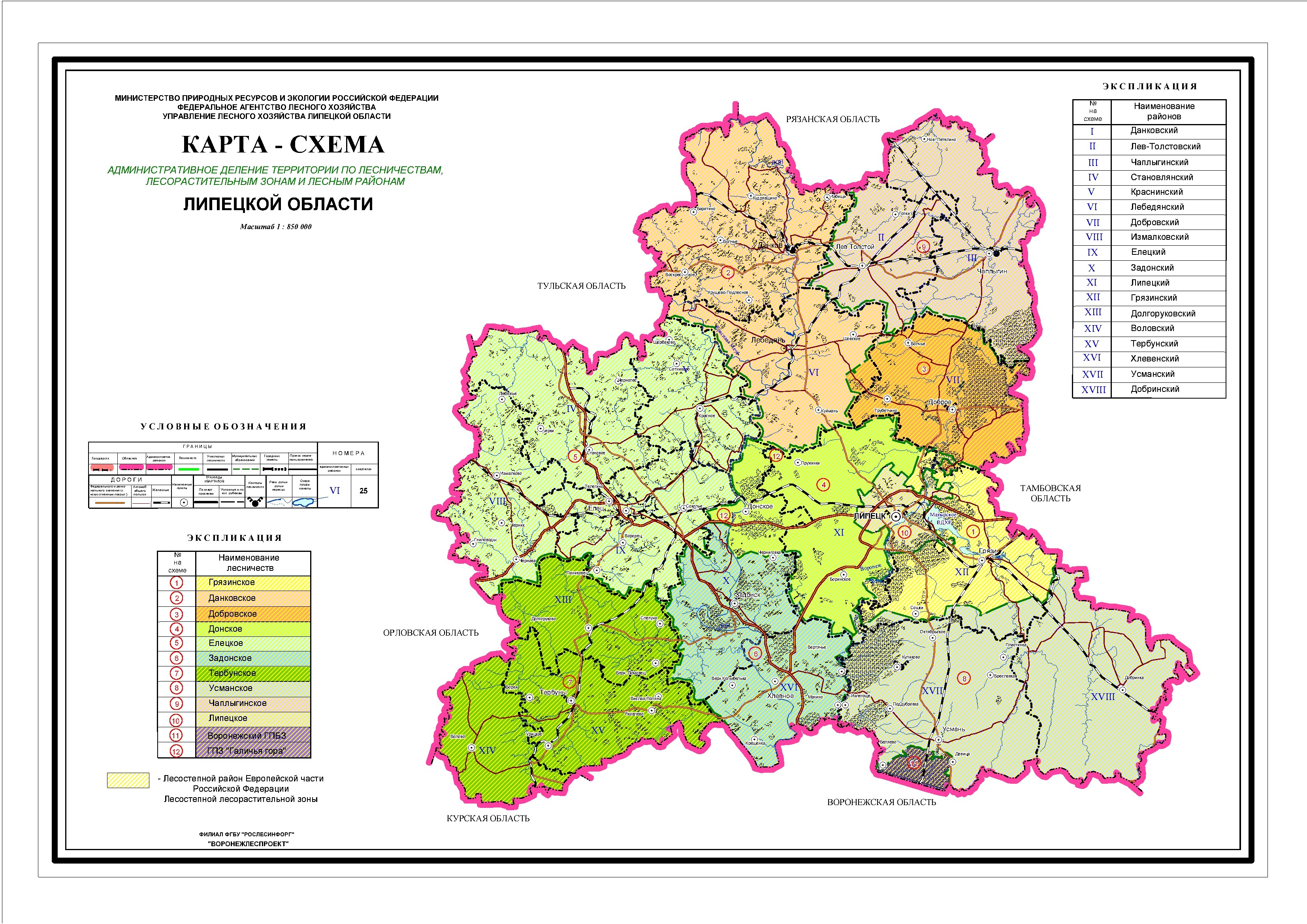 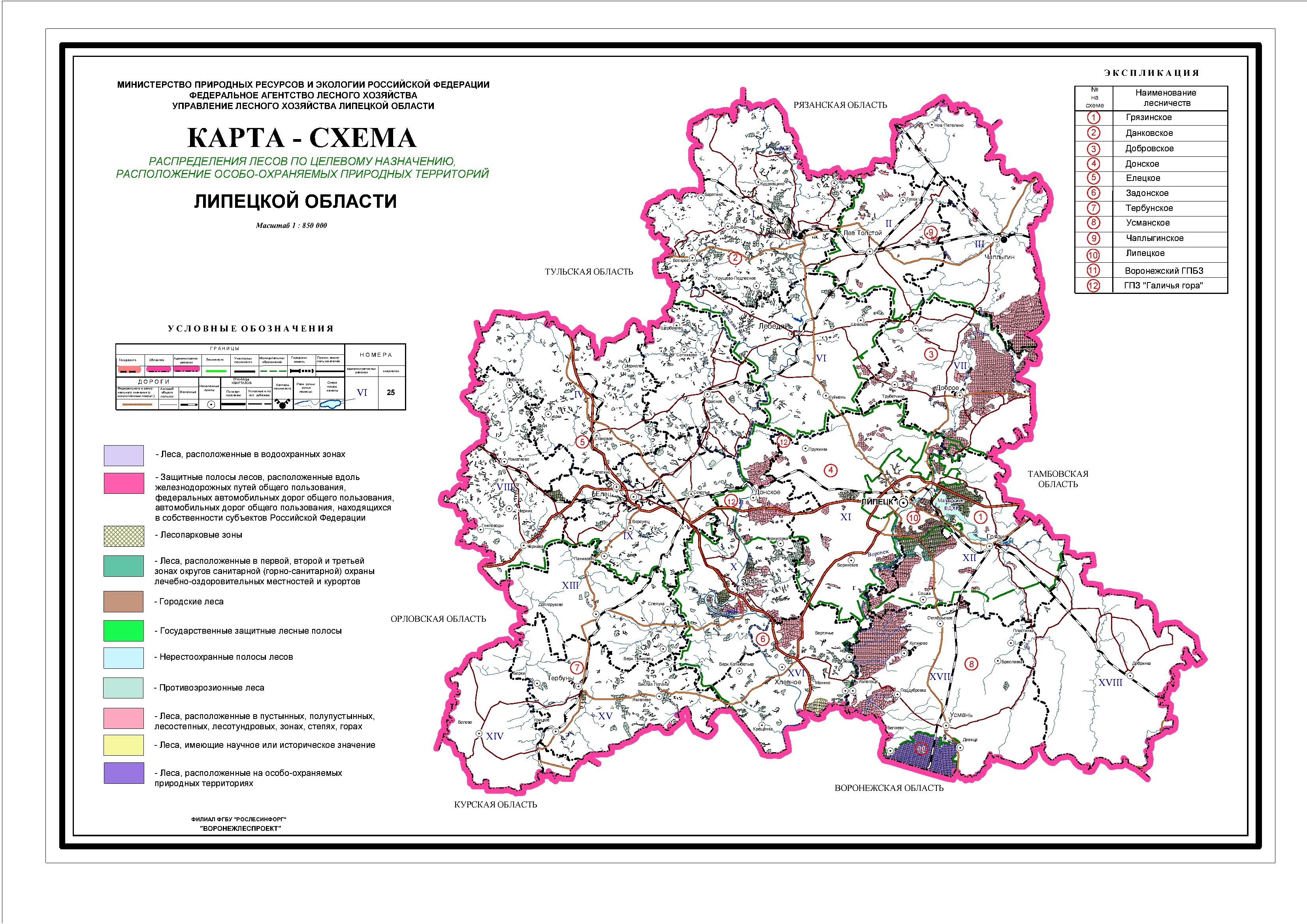 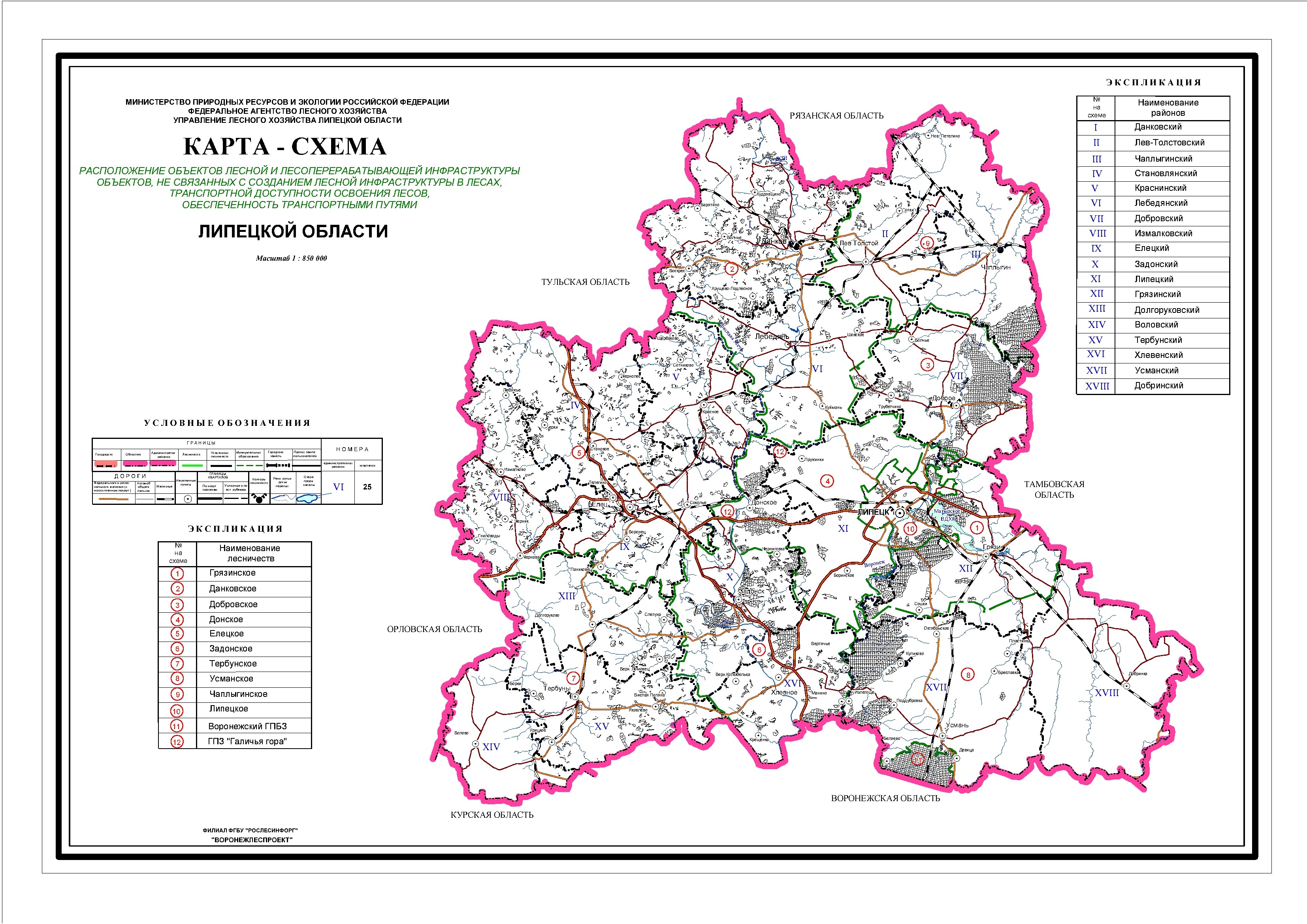 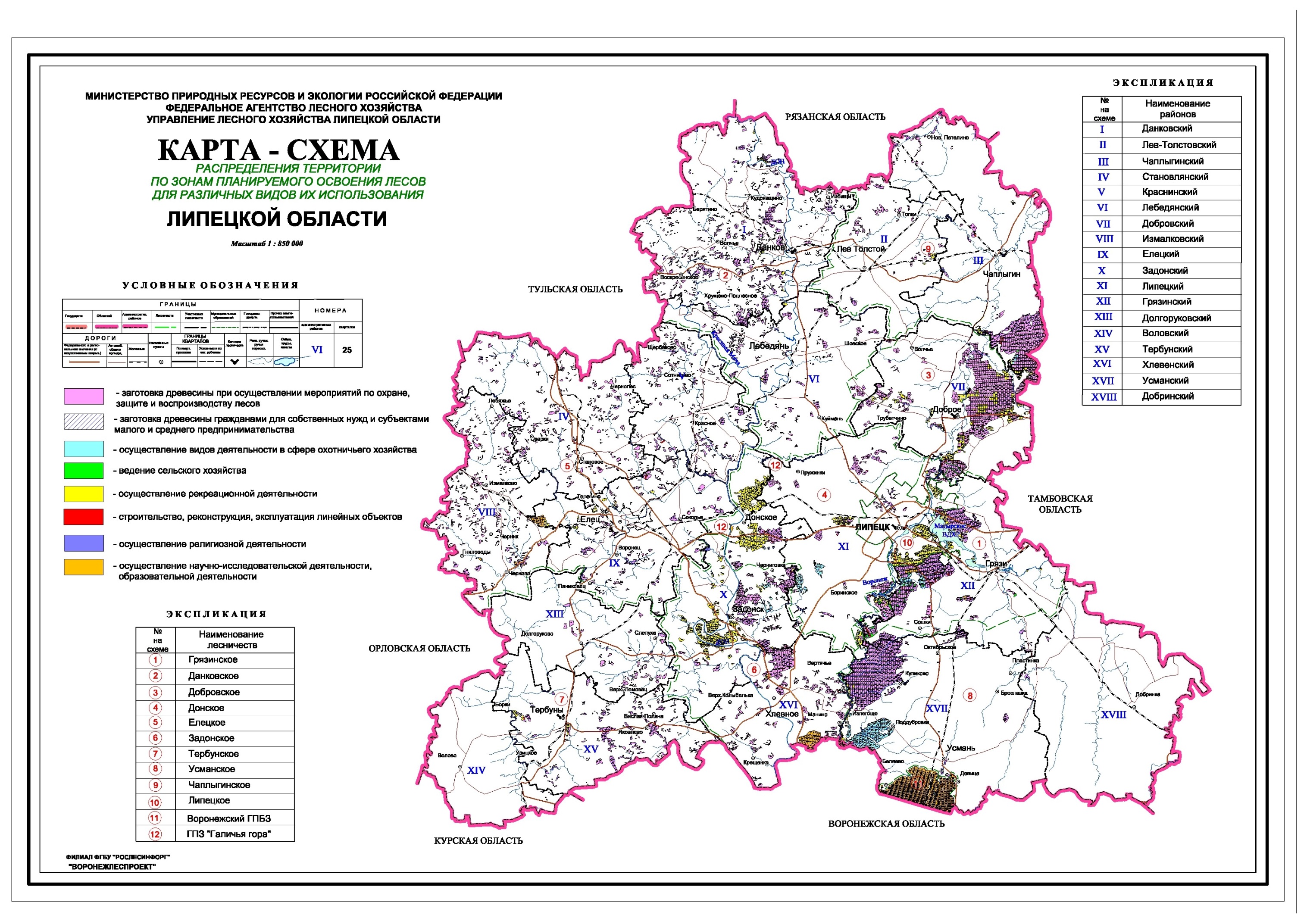 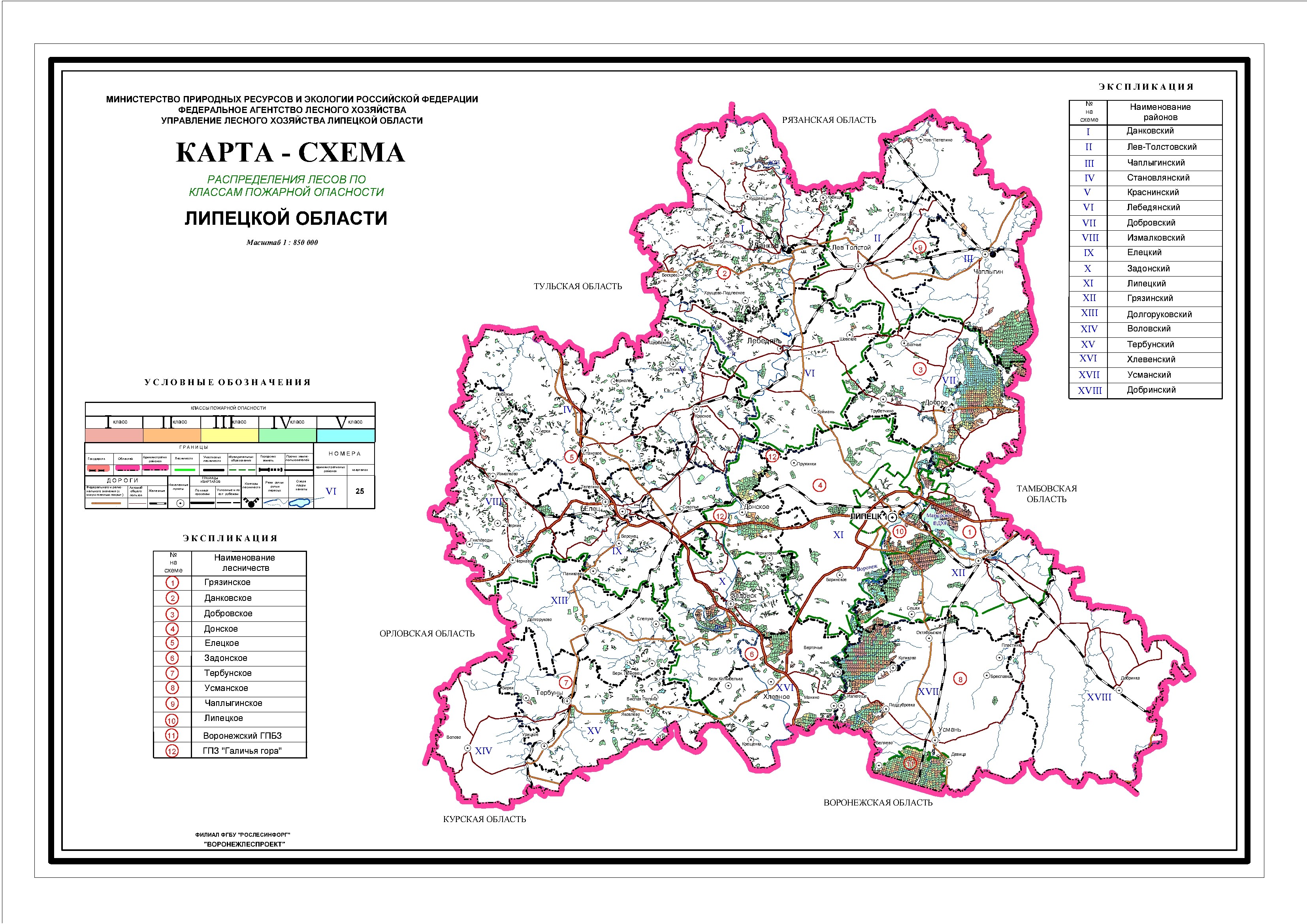 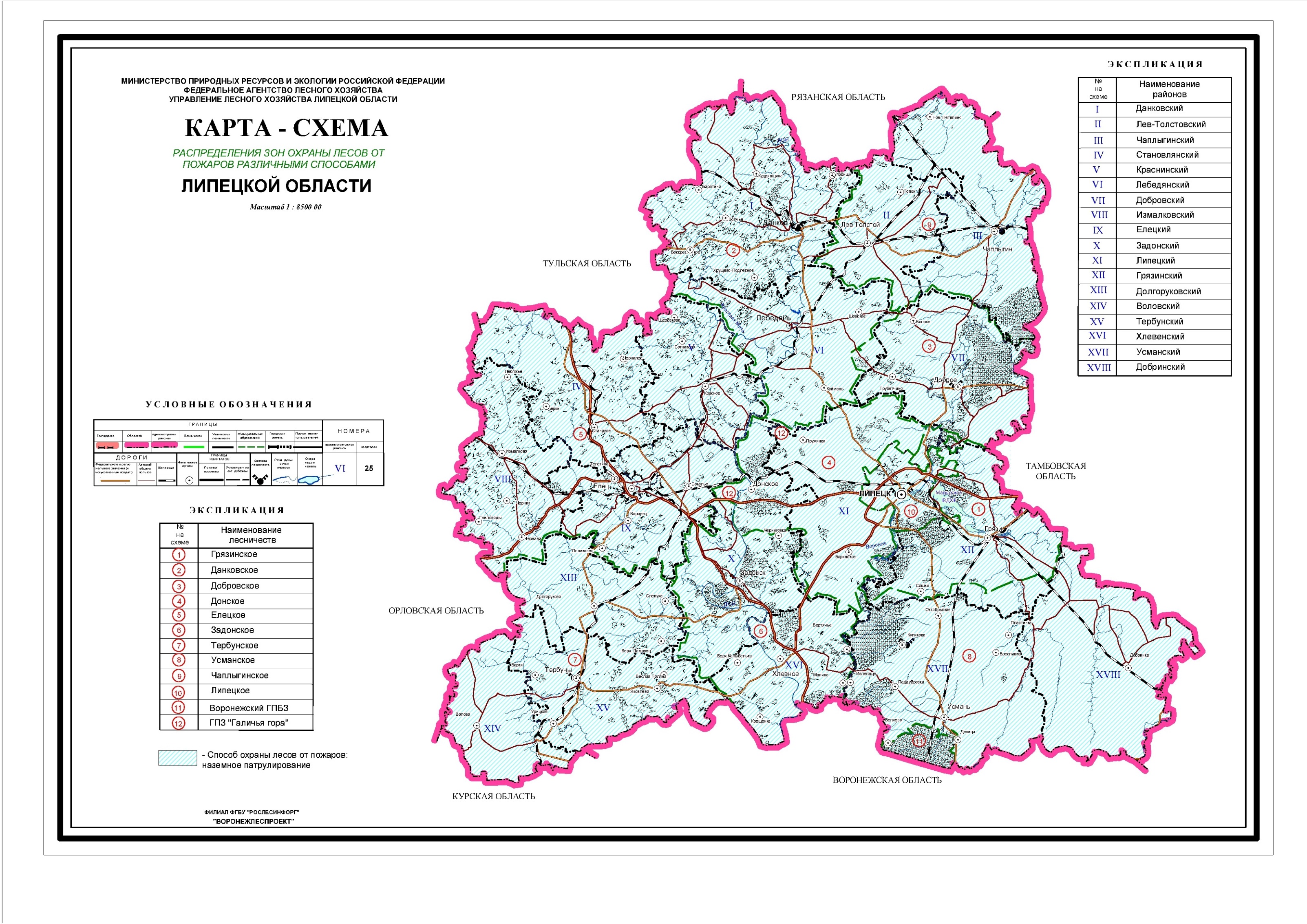 Приложение 2Сведения об источниках исходных данных, используемых при разработке Лесного плана субъекта Российской ФедерацииПриложение 3Лесорастительное районированиеПриложение 4Анализ существующего распределения и динамика распределения площади лесови состава лесов по целевому назначению и категориям защитных лесовза период действия предыдущего Лесного плана* кроме указанных категорий земель в фонд лесовосстановления включена категория - прогалины, пустыриПриложение 5Сведения о лесах, расположенных в границах особо охраняемых природных территорийПриложение 6Методологические и методические особенности разработки Лесного плана Липецкой областиПриложение 7Оценка достижения планируемых объемов использования лесов по видам использования лесов за период действия предыдущего Лесного планаПриложение 8Анализ фактического освоения использования лесов и допустимого объема изъятия древесины за период действия предыдущего Лесного плана Липецкой областитыс. куб. м ликвидной древесиныПриложение 9Мероприятия по охране лесов, организации охраны лесов от пожаров за период действия предыдущего Лесного плана Липецкой области и показатели на период действия разрабатываемого Лесного плана Липецкой областиПриложение 10Мероприятия по защите лесов за период действия предыдущего Лесного плана Липецкой области и
показатели на период действия разрабатываемого Лесного плана Липецкой областиПримечание: в общий объем санитарно-оздоровительных мероприятий включены объемы по снижению природной пожарной опасности лесов путем регулирования породного состава лесных насаждений и санитарно-оздоровительных мероприятий.Приложение 11Мероприятия по воспроизводству лесов за период действия предыдущего Лесного плана Липецкой области ипоказатели на период действия разрабатываемого Лесного плана Липецкой области      Примечание: В соответствии с отчетами 1- Субвенции за     2009-2017 гг. на территории Липецкой области проведены следующие мероприятия за счет иных источников: собрано 391653,8 кг семян, в т.ч. 143,1 кг семян с улучшенными свойствами,  проведено лесоразведение на площади 8,5 га, выполнены агротехнические уходы на площади 386,5 га, дополнение на площади 145,9 га, проведена подготовка почвы на площади 197,15 га, в т.ч. под лесные культуры будущего года 18,4 га.  В связи с тем, что лесохозяйственные мероприятия на территории городских лесов начали проводиться с момента формирования ОКУ «Липецкое городское лесничество» фактические объемы указаны только за  2016-2017 гг. Приложение 12Мероприятия по лесоразведению и рекультивации земель за период действия предыдущего Лесного плана Липецкой области ипоказатели на период действия разрабатываемого Лесного плана Липецкой областиПриложение  13Распределение площади лесов и запаса древесины по основным лесообразующим породамза год, предшествующий разработке Лесного планаПриложение 14Динамика распределения площади лесов по группам древесных пород и группам возрастаза период действия предыдущего Лесного планаПлощадь – тыс. га.Приложение 15Изменение таксационных характеристик лесных насаждений по лесничествами их анализ за период действия предыдущего Лесного планаПриложение 16Причины ослабления, деградации и гибели лесов за период действия предыдущего Лесного плана Приложение 17Оценка потребности и обеспеченности сырьём промышленности, перерабатывающей лесные ресурсы, за год, предшествующий разработке проекта Лесного плана Липецкой области и на период действия разрабатываемого Лесного плана Липецкой областиПриложение 18Рынки реализации древесины и иной лесной продукции за год, предшествующий разработке Лесного плана Липецкой области на период действия разрабатываемого Лесного плана Липецкой областиПриложение 19Транспортная доступность лесов, обеспеченность путями на период действия разрабатываемого Лесного плана Липецкой областиПриложение 20Оценка экологического потенциала, потенциала средообразующих, водоохранных, защитных, санитарно-гигиенических, оздоровительных и иных полезных функций лесовПриложение 21Планируемые мероприятия по сохранению экологического потенциала лесов, адаптации к изменениям климата и повышению устойчивости лесовПриложение 22Перспективные направления использования лесов на основе анализа возможностей и оценки фактического освоения лесов, развитие использования лесов по основным видам, плановые показатели на период реализации Лесного плана Липецкой области, потенциальные и планируемые показатели использования лесов на период реализации Лесного плана по видам использования лесовПриложение 23Сведения о планируемом предоставлении лесных участков для использования на период действия разрабатываемого Лесного плана Липецкой области (в разрезе лесничеств)Приложение 24Распределение лесов по классам пожарной опасности, плановые показатели выполнения мероприятий по охране лесовПриложение 25Плановые показатели выполнения мероприятий по защите лесовПримечание:1. В соответствии с Приказом Министерства природных ресурсов и экологии Российской Федерации (Минприроды России) «Об утверждении порядка проведения лесопатологических обследований и формы акта лесопатологического обследования» от 16.09.2016 года № 480, объемы лесопатологических обследований в лесном плане субъекта Российской Федерации и лесохозяйственном регламенте лесничеств (лесопарков) не указываются и определяются ежегодно, в том числе с учетом данных государственного лесопатологического мониторинга и иной информации о санитарном и лесопатологическом состоянии лесов. Объёмы санитарно-оздоровительных мероприятий на 2022-2028 годы будут устанавливаться по результатам проведённых лесопатологических обследований.2. В общий объем санитарно-оздоровительных мероприятий включены объемы по снижению природной пожарной опасности лесов путем регулирования породного состава лесных насаждений и санитарно-оздоровительных мероприятий.Приложение 26Сведения об объектах лесного семеноводства и инфраструктуре для воспроизводства лесов и лесоразведенияПриложение 27Плановые показатели выполнения мероприятий по воспроизводству лесов и лесоразведениюПриложение 28Планируемые объекты, сроки, объемы и другие лесоустроительные мероприятия, включая проектирование лесных участков, отнесение лесов к целевому назначениюПриложение 29Структура Управления лесного хозяйства Липецкой области * На год разработки Лесного плана субъекта Российской ФедерацииПриложение 30Планируемый средний размер платы за использование лесов по видам их использованияПриложение 31Прогнозируемое поступление доходов от использования лесов по видам их использования на период действия разрабатываемого Лесного плана Липецкой областиПримечание: * - в ценах года, предшествующему разработке проекта Лесного плана Липецкой области	Приложение 32Экономическая оценка средообразующих, водоохранных, защитных, санитарно-гигиенических и иных полезных функций лесовПриложение 33Оценка объемов финансирования мероприятий, предусмотренных лесным планом Липецкой области, из различных источников за период действия Лесного плана Липецкой областиПриложение 34Экономическая эффективность реализации мероприятий Лесного плана Липецкой области за период действия Лесного плана Липецкой области; показатели экономической эффективности реализации мероприятий Лесного плана Липецкой области* Показатель экономической эффективности рассчитан с учетом средств субвенций из федерального бюджета и субсидий из областного бюджета на выполнение мероприятий Лесного планаПриложение 35Целевые прогнозные показатели эффективности реализации мероприятий Лесного плана Липецкой областиПриложение 36Изменения площади лесов по полнотам, классам бонитета в разрезе групп возраста за период действия предыдущего Лесного планаПлощадь – тыс. гаПриложение 37Возможный и фактический ежегодный объем заготовки  недревесных,пищевых лесных ресурсов и лекарственных растенийПриложение 38Основные хозяйственные мероприятия и виды лесных пользованийрекреационных лесов Знак «+» – пользование разрешается; знак  «-» – пользование не разрешается. Приложение 39Примерные нормы благоустройства территории  в рекреационныхлесах (на   общей площади)Приложение 40Численность объектов животного мира на территории Липецкой области по даннымгосударственного зимнего маршрутного учета 2017 годаПриложение 41Типология и характеристика охотничьих угодийПримечания:1. Значения бонитетов оцениваются в условных баллах:          2. В числителе дается  категория угодий (хорошие, средние, плохие), для каждого вида животных, а в знаменателе – его среднее значение в условных баллах. Следует отметить, что оценка каждого типа  охотугодий может меняться в ту или иную сторону в зависимости от местных условий.Приложение 42Шкала оптимальной плотности охотничьих животныхна   угодий разных бонитетовПриложение 43Научно-исследовательская и образовательная деятельность кафедр ВГЛТУ на территории Конь-Колодезского участкового лесничества Задонского лесничестваПриложение 44Направления комплексных научно-исследовательских работученых ВГЛТУЛесной факультетПриложение 45Расчетная лесосека (ежегодный допустимый объем изъятия древесины) по лесничествам Липецкой области при всех видах рубокплощадь-га, запас-тыс,м3 (сырорастущий/сухостой)       Примечание: <*> в т.ч. при рубках, связанных с созданием лесной инфраструктуры в целях охраны, защиты, воспроизводства лесов (разрубка квартальных и граничных просек),Приложение 46Наличие техники и оборудования в ГАУ «Лесхозы» областиПриложение 47Оснащенность пожарной техникой и основным пожарным оборудованиемОСАУ "Лесопожарный центр" на 2018 г.Приложение 48Наличие техники и оборудования в ОКУ «Лесничества» Липецкой областиПриложение 49Кадровое обеспечение ведения лесного хозяйства, возрастная и образовательная характеристика работающихПримечание: Информация о численности работающих приведена за 2017 год..Приложение 50Информация по видам использования лесов на 01.01.2018 г.Приложение 51Зонирование территории лесничеств для заготовки древесиныГрязинское лесничествоДанковское лесничествоДобровское лесничествоДонское лесничествоЕлецкое лесничествоЗадонское лесничествоЛипецкое лесничествоТербунское лесничествоУсманское лесничествоЧаплыгинское лесничествоГлава, разделНаименование глав и разделовСтр.ВведениеВведение7Глава I. Сведения о Липецкой области, об информационной и методической основах разработки Лесного плана Липецкой областиГлава I. Сведения о Липецкой области, об информационной и методической основах разработки Лесного плана Липецкой области81.1.Сведения о Липецкой области81.2.Природно-климатические особенности области91.3.Социально-экономические особенности области91.3.1.Общая численность населения91.3.2.Городское население91.3.3.Сельское население101.3.4.Населенные пункты, численность населения которых превышает 100 тыс. человек101.3.5.Отрасли хозяйства, в которых занято население101.4.Сведения о распределении площади лесов на землях различных категорий121.4.1.Сведения о распределении площади лесов, расположенных на землях лесного фонда131.4.2.Сведения о распределении площади лесов, расположенных на землях населенных пунктов141.4.3.Сведения о распределении площади лесов, расположенных на землях обороны и безопасности151.4.4.Сведения о распределении площади лесов, расположенных на землях особо охраняемых природных территорий161.5.Сведения об источниках исходных данных, используемых при разработке Лесного плана Липецкой области161.6.Лесорастительное районирование161.7.Анализ существующего распределения и динамика распределения площади лесов и состава лесов по целевому назначению и категориям защитных лесов171.8.Сведения  о лесах, расположенных в границах особо охраняемых природных территорий201.9.Методологические и методические особенности разработки Лесного плана Липецкой области21Глава II. Оценка организации использования лесов, выполнения мероприятий по охране, защите, воспроизводству лесов и изменения характеристик лесов за период действия предыдущего Лесного плана  Липецкой областиГлава II. Оценка организации использования лесов, выполнения мероприятий по охране, защите, воспроизводству лесов и изменения характеристик лесов за период действия предыдущего Лесного плана  Липецкой области212.1.Оценка достижения планируемых объемов использования лесов212.2.Анализ фактического освоения использования лесов и допустимого объема  изъятия древесины232.3.Мероприятия по охране лесов и организации охраны лесов от пожаров242.4.Мероприятия по защите лесов262.5.Мероприятия по воспроизводству лесов292.6.Мероприятия по лесоразведению и рекультивации земель312.7.Распределение площади лесов и запаса древесины по основным лесообразующим породам за год, предшествующий разработке проекта  Лесного плана                                                    322.8.Динамика распределения площади лесов по группам древесных пород и группам возраста за период действия предыдущего Лесного плана322.9.Изменение площади лесов по полнотам, классам бонитета в разрезе групп возраста за период действия предыдущего Лесного плана332.10.Изменение таксационных характеристик лесных насаждений по лесничествам и их анализ за период действия предыдущего Лесного плана332.11.Изменение площади лесов от воздействия различных природных и антропогенных факторов, а также санитарного и лесопатологического состояния лесов34Глава III. Оценка лесных ресурсов и средообразующих, водоохранных, защитных, санитарно-гигиенических, оздоровительных и иных полезных функций лесов, рынков лесопродукции и перспектив освоения лесовГлава III. Оценка лесных ресурсов и средообразующих, водоохранных, защитных, санитарно-гигиенических, оздоровительных и иных полезных функций лесов, рынков лесопродукции и перспектив освоения лесов353.1.Оценка и перспективы использования лесных ресурсов населением для собственных нужд, а также использование лесов коренными малочисленными народами Российской Федерации353.2.Инвестиционные проекты, планируемые, согласованные и реализуемые на территории  Липецкой  области, направленные на повышение эффективности использования древесины и иных лесных ресурсов363.3.Рынки реализации древесины и иной лесной продукции за год, предшествующий разработке Лесного плана  Липецкой  области и на период действия разрабатываемого Лесного плана  Липецкой  области373.4.Оценка использования и фактическое использование лесов с целью заготовки и сбора недревесных лесных ресурсов, живицы, сбора лекарственных растений383.5.Рекреационный потенциал лесов и объем фактического использования лесов в целях рекреационной деятельности393.6.Потенциал лесов для осуществления видов деятельности в сфере охотничьего хозяйства403.7.Потенциал лесов в целях использования лесов для ведения сельского хозяйства, фактические объемы и особенности использования лесов443.8.Фактические объемы и перспективы использования лесов для выполнения работ по геологическому изучению недр, разработки месторождений полезных ископаемых, строительства и эксплуатации водохранилищ и иных искусственных водных объектов, а также гидротехнических сооружений, морских портов, морских терминалов, речных портов, причалов453.9.Оценка потенциала лесов для иных видов использования лесов, предусмотренных в статье 25 Лесного кодекса Российской Федерации473.10.Потребность создания, ремонта и содержания транспортных путей на период действия разрабатываемого Лесного плана  Липецкой  области493.11.Экологический потенциал, потенциал средообразующих, водоохранных, защитных, санитарно-гигиенических, оздоровительных и иных полезных функций лесов50Глава IV. Цели и задачи Лесного плана  Липецкой  области и плановые показатели выполнения мероприятий на период реализации Лесного плана  Липецкой  областиГлава IV. Цели и задачи Лесного плана  Липецкой  области и плановые показатели выполнения мероприятий на период реализации Лесного плана  Липецкой  области524.1.Цели и задачи Лесного плана  Липецкой  области в экономической, экологической и социальной сферах, а также сведения о благоприятной окружающей среде для граждан524.2.Планируемые мероприятия по сохранению экологического потенциала лесов, адаптации к изменениям климата и повышению устойчивости лесов534.3.Перспективные направления использования лесов на основе анализа возможностей и оценки фактического освоения лесов, развитие использования лесов по основным видам, плановые показатели на период реализации Лесного плана  Липецкой  области, потенциальные и планируемые показатели использования лесов на период реализации лесного  Липецкой  области по видам использования лесов554.4.Зонирование планируемого освоения лесов для различных видов использования с дифференциацией по интенсивности освоения574.5.Планируемое развитие лесной и лесоперерабатывающей инфраструктур с учетом их наличия и перспектив освоения лесов для различных видов использования лесов584.6.Сведения о планируемом предоставлении лесных участков для использования на период действия разрабатываемого Лесного плана  Липецкой  области594.7.Распределение лесов по классам пожарной опасности, плановые показатели выполнения мероприятий по охране лесов594.8.Плановые показатели выполнения мероприятий по защите лесов624.9.Сведения об объектах лесного семеноводства и инфраструктуре для воспроизводства лесов и лесоразведения634.10.Плановые показатели выполнения мероприятий по воспроизводству лесов и лесоразведению664.11.Планируемые объекты лесоустройства, сроки, объемы и другие лесоустроительные мероприятия68Глава V. Организация региональной системы ведения лесного хозяйства, ресурсное и кадровое обеспечениеГлава V. Организация региональной системы ведения лесного хозяйства, ресурсное и кадровое обеспечение685.1.Структура органа государственной власти  Липецкой  области в области лесных отношений685.2.Материальные ресурсы и кадровое обеспечение ведения лесного хозяйства. Возрастная и образовательная характеристики занятых в лесном секторе экономики  Липецкой  области725.3.Организация использования, охраны, защиты и воспроизводства лесов, предоставленных для разных видов использования, а также мероприятия по повышению ее эффективности725.4.Характеристика деятельности государственных (муниципальных) бюджетных и автономных учреждений по охране, защите и воспроизводству лесов. Мероприятия по повышению эффективности деятельности государственных (муниципальных) бюджетных и автономных учреждений765.5.Организация осуществления федерального государственного лесного надзора (лесной охраны), мероприятия по повышению эффективности контрольно-надзорной деятельности775.6.Организация и основные мероприятия по ведению государственного лесного реестра80Глава VI. Оценка экономической эффективности и ожидаемые результаты реализации мероприятий Лесного плана  Липецкой  областиГлава VI. Оценка экономической эффективности и ожидаемые результаты реализации мероприятий Лесного плана  Липецкой  области826.1.Планируемый средний размер платы за использование лесов по видам их использования826.2.Прогнозируемое поступление доходов от использования лесов по видам их использования на период действия разрабатываемого Лесного плана  Липецкой  области826.3.Экономическая оценка средообразующих, водоохранных, защитных, санитарно-гигиенических и иных полезных функций лесов836.4.Оценка объемов финансирования мероприятий, предусмотренных лесным планом  Липецкой  области, из различных источников за период действия Лесного плана  Липецкой  области846.5.Экономическая эффективность реализации мероприятий Лесного плана  Липецкой  области за период действия предыдущего Лесного плана  Липецкой  области; показатели экономической эффективности реализации мероприятий Лесного плана  Липецкой  области856.6.Достижение целевых прогнозных показатели эффективности реализации мероприятий Лесного плана Липецкой  области, за период действия предыдущего Лесного плана  Липецкой  области и на период действия разрабатываемого Лесного плана86Приложения 1-4989№ п/пНаименование муниципального образованияАдминистративный центрПлощадь,тыс. га1.Воловский районс. Волово79,62.Грязинский районг. Грязи135,03.Данковский районг. Данков189,54.Добринский районпос. Добринка166,75.Добровский районс. Доброе132,76.Долгоруковский районс. Долгоруково101,37.Елецкий районг. Елец117,28.Задонский районг. Задонск150,59.Измалковский районс. Измалково111,810.Краснинский районс. Красное93,311.Лебедянский районг. Лебедянь144,412.Лев-Толстовский районпос. Лев Толстой96,813.Липецкий районг. Липецк154,514.Становлянский районс. Становое134,915.Тербунский районс. Тербуны117,016.Усманский районг. Усмань194,217.Хлевенский районс. Хлевное93,318.Чаплыгинский районг. Чаплыгин152,019.Городской округ  Елецг. Елец7,120.Городской округ  Липецкг. Липецк33,0№ п/пНаименование вида экономической деятельности2016 г.%1.Всего в экономике565,5100в том числе:1.1.сельское хозяйство, охота и лесное хозяйство66,111,71.2.рыболовство, рыбоводство0,30,11.3.добыча полезных ископаемых3,50,61.4.обрабатывающие производства101,317,91.5.производство и распределение электроэнергии, газа и воды15,52,71.6.строительство42,67,51.7.оптовая и розничная торговля, ремонт автотранспортных средств, мотоциклов, бытовых изделий и предметов личного пользования105,318,61.8.гостиницы и рестораны15,02,71.9.транспорт и связь38,86,91.10.финансовая деятельность7,51,31.11.операции с недвижимым имуществом, аренда и предоставление услуг37,56,61.12.государственное управление и обеспечение военной безопасности, обязательное социальное обеспечение27,34,81.13..образование38,36,81.14.здравоохранение и предоставление социальных услуг39,26,91.15.предоставление прочих коммунальных, социальных и персональных услуг27,04,81.16.деятельность домашних хозяйств0,20,4№ п/пАдминистративный районЛесничествоЗемли лесного фондаЗемли лесного фондаЗемли лесного фонда№ п/пАдминистративный районЛесничествона 01.01.2009 г.на 01.01.2018 г.Изменение (+-)1.ВоловскийТербунское0,00,00,02.ГрязинскийУсманское1,31,30,02.ГрязинскийГрязинское19,219,30,1Итого:20,520,70,23.ДанковскийДанковское11,711,70,04.ДобровскийДанковское0,10,10,0Добровское28,428,40,0Грязинское1,01,00,0Итого:29,529,50,05.ДобринскийУсманское0,20,20,06.ДолгоруковскийТербунское2,12,10,07.ЕлецкийЕлецкое5,25,20,08.ЗадонскийДонское9,19,10,0Задонское14,714,5-0,2Итого:23,823,7-0,19.ИзмалковскийЕлецкое5,25,20,010.УсманскийУсманское24,724,70,011.КраснинскийЕлецкое4,24,20,012.ЛебедянскийДанковское4,34,40,1Добровское0,60,60,0Итого:4,95,00,113.Лев-ТолстовскийЧаплыгинское2,02,00,014.ЛипецкийДонское6,96,90,0Задонское0,20,20,0Усманское0,60,60,0Грязинское3,43,40,0Итого:11,111,10,015.СтановлянскийЕлецкое4,94,90,016.ТербунскийТербунское5,55,50,017.ХлевенскийЗадонское10,210,30,118.ЧаплыгинскийЧаплыгинское14,414,40,019.г. ЛипецкГрязинское0,20,20,0Донское0,3 0-0,3Итого:0,50,2-0,3Итого:180,5180,60,1Изменения в %100,0100,10,06№ п/пАдминистративный районЗемли населенных пунктовЗемли населенных пунктовЗемли населенных пунктов№ п/пАдминистративный районна 01.01.2009 г.на 01.01.2018 г.Изменение (+-)1.Грязинский0,0150,0150,02.Данковский0,0440,0440,03.Добровский0,0200,0200,04.Задонский0,0720,0720,05.Измалковский0,1390,1390,06.Усманский0,1630,1630,07.Лев-Толстовский0,1090,1090,08.Становлянский0,2250,2250,09.Чаплыгинский0,0450,0450,010.г. Липецк5,2065,4140,20811.г. Елец0,4050,4050,0Итого:6,4436,6510,208Изменения в %100,0103,23,2№ п/пАдминистративный районЗемли обороны и безопасностиЗемли обороны и безопасностиЗемли обороны и безопасности№ п/пАдминистративный районна 01.01.2009 г.на 01.01.2018 г.Изменения (+-)1.Грязинский0,485-- 0,4852.г. Липецк- 0,4850,485Итого:0,4850,4850Изменения в %100,0100,00№ п/пАдминистративный районЛесничествоЗемли особо охраняемых природных территорийЗемли особо охраняемых природных территорийЗемли особо охраняемых природных территорий№ п/пАдминистративный районЛесничествона 01.01.2009 г.на 01.01.2018 г.Изменения (+-)1.ЕлецкийГПЗ «Галичья гора»0,0420,0422 .Задонский ГПЗ «Галичья гора»0,1080,1220,0143.КраснинскийГПЗ «Галичья гора»0,0390,0394.ЛипецкийГПЗ «Галичья гора»0,0310,031Итого:0..108 0,2340.1265.УсманскийЛесничество ВГПБЗ13,32413,3240,0 Итого13,43213,5580,126Изменения в %100,0100,90,9№ п/пНаименование лесничестваОсвоение расчетной лесосеки, %2009-2017 годы1.Грязинское75,92.Данковское26,03.Добровское133,84.Донское58,05.Елецкое22,26.Задонское44,57.Тербунское49,18.Усманское93,79.Чаплыгинское59,0Итого71,4ГодыКоличествов том числе:в том числе:в том числе:в том числе:в том числе:в том числе:Площадь,гаГодыКоличестводо 1 гадо 1 гаот 1 до 5 гаот 1 до 5 гасвыше 5 гасвыше 5 гаПлощадь,гаГодыКоличествокол-во%кол-во%кол-во%Площадь,га12345678920093223169862--93,020103692717379211969101,020112222100----7,6201222100----0,4201311100----0,320141--1100--5,02015--------2016--------2017--------Итого7176128586121939436,3№ п/пЛесничествоЗона лесопатологической угрозыЗемли, покрытые лесной растительностью, тыс. гаЛесозащитный район (лесной район)1.ДанковскоеСредняя15,5Елецкий 2.ЕлецкоеСредняя18,3Елецкий 3.ТербунскоеСредняя7,4Елецкий 4.ЧаплыгинскоеСредняя15,3Елецкий 5.Заповедник «Галичья гора»Средняя0,1Елецкий Итого по зоне:Средняя56,6Елецкий 6.ГрязинскоеСильная20,3Добровский7.ДобровскоеСильная22,3Добровский8.ДонскоеСильная14,0Добровский9.ЗадонскоеСильная23,2Добровский10.УсманскоеСильная23,6Добровский11.Липецкое и иные городские леса на землях населённых пунктовСильная5,1Добровский12.Воронежский государственный природный биосферный заповедникСильная12,6ДобровскийИтого по зоне:Сильная121,5ДобровскийВсего по Липецкой области178,1ГодыВсегоПосев и посадкаСодействие естественному возобновлению123420091588,81138,3450,5201035291912161720112100,42100,40201291741750020133010251050020142280178050020151909,21395,25142016970,6970,602017779,9779,90Итого по области17084,913003,44081,5№ п/пПричины гибели насажденийПлощади гибели насаждений по годам, гаПлощади гибели насаждений по годам, гаПлощади гибели насаждений по годам, гаПлощади гибели насаждений по годам, гаПлощади гибели насаждений по годам, гаПлощади гибели насаждений по годам, гаПлощади гибели насаждений по годам, гаПлощади гибели насаждений по годам, гаПлощади гибели насаждений по годам, гаПлощади гибели насаждений по годам, га№ п/пПричины гибели насаждений200920102011201220132014201520162017Итого1.От пожаров456612994145,9289,6230,6257,57240,58954,12.От болезней, вредителей леса и других факторов1331194981,5334,6151,9275,3303,6320,81768,7Итого1786731993227,4624,2382,5849,8375,6361,310722,8№ п/пНаименованиепользователя, охотничьего угодья Площадь закреплённых ОУ, тыс. га1.Липецкая областная общественная организация охотников и рыболовов (далее ЛООООиР)998,4582.АО «Газпром газораспределение Липецк»7,983.АНО Биосферный полигон  «Излегоще»  (далее АНО БП «Излегоще»)23,314.НП «Добринская охота», ОУ «Гагаринское»17,085.ООО Вавилово,  ОУ «Краснинское №1»1,26.ООО «Промизделия», ОУ «Хлевенское №1» 7,297.НП «Липецкий экологический парк»,  ОУ «Добровское  №1»39,458.ООО «Грязинские  угодья»,  ОУ «Плехановское»13,79.ЗАО «Экосистема»,  ОУ «Борисовское»27,2210.ООО «Управляющая компания «Агро-Черноземье», ОУ «Никольское»11,1111.ООО «Сельхозинвест»,  ОУ «Борки» 0,15Итого по закреплённым угодьям1146,95№№п/пНаименование лесничестваПлощадь, га1.Донское37622.Задонское29343.Усманское56104.Грязинское19415.Чаплыгинское212Итого14459№№п/пНаименование лесничестваПлощадь, га1.Данковское232.Добровское103.Донское154.Елецкое495.Задонское146.Усманское27.Грязинское38.Тербунское99.Чаплыгинское3 Итого Итого128№ п/пЛесничествоЕдиницы измерен.Классы пожарной опасностиКлассы пожарной опасностиКлассы пожарной опасностиКлассы пожарной опасностиКлассы пожарной опасностиИтогоСредний класс№ п/пЛесничествоЕдиницы измерен.12345ИтогоСредний класс1.Данковскоега101627064708027461162443,42.Добровскоега1 2925 5654 7108 5658 826 28 9583,63.Донскоега-7683 03111 1831 04016 0223,84.Елецкоега1651061 97915 2611 97919 4904,05.Задонскоега11163334753612625399250103,36.Грязинскоега34545499683056542531239682,97.Усманскоега4093685575196668168426 8192,88.Тербунскоега1563083586289676077063,59.Чаплыгинскоега1102194177655134470164123,110.Липецкое га134416502239157-53902,211.Усманское участковое ВГБПЗга22131463633623490133243,212.Государственный природный заповедник «Галичья гора»га114,2119,82344,513.Брянское Минобороны Россиига4854853Итого по областига13959294425578382518,218359,82000623,3%7,014,727,941,29,2100№п/пНаименование лесничестваПлощадь, га1.Данковское лесничество162442.Добровское лесничество289583.Донское лесничество160224.Елецкое лесничество194905.Задонское лесничество250106.Усманское лесничество268197.Грязинское лесничество239688.Тербунское лесничество77069.Чаплыгинское лесничество16412№ п/пНаименование органа, осуществляющего федеральный государственный лесной надзор (лесную охрану)Кол-во государственных лесных инспекторов, чел.1.Аппарат управления лесного хозяйства Липецкой области82.ОКУ «Грязинское лесничество»283.ОКУ «Данковское лесничество»264.ОКУ «Добровское лесничество»255.ОКУ «Донское лесничество»246.ОКУ «Елецкое лесничество»277.ОКУ «Задонское лесничество»248.ОКУ «Тербунское лесничество»179.ОКУ «Усманское лесничество»2210.ОКУ «Чаплыгинское лесничество»23Итого:224№ п/пНаименование форменной одеждыЕдиница  измеренияИмеется в наличии(кол-во)В том числе с износом более 70%Потребность1.Костюм форменный шерстяной однобортныйкомплект2242242242.Летняя  (включая обувь и головной убор)комплект224224      2243.Зимняя (включая обувь и головной убор)комплект224224      2244.Парадно-представительскаякомплект1717                         17N п/пИсточники исходных данныхСведения об используемых источниках исходных данных (степень детализации, временные периоды)1.Государственный лесной реестрОтчётные формы ГЛР по лесничествам и в целом по области за период 2009-2017 годы2.Государственная инвентаризация лесовАналитический обзор о состоянии лесов, их количественных и качественных характеристиках по Липецкой области по итогам завершения цикла мероприятий по определению количественных и качественных характеристик лесов в границах субъекта Российской Федерации, 2014 год.  Отчёты об оценке мероприятий по охране, защите, воспроизводству лесов,  использования лесов наземными способами в лесничествах области за период 2009-2017годы.3.Специальные обследованияОбзоры санитарного и лесопатологического состояния лесов Липецкой области за 2009-2017 годы, материалы лесопатологических обследований и  лесопатологического мониторинга, сведения ГМВЛ. Методические указания по количественному определению объёма поглощения парниковых газов (распоряжение Минприроды России от 30 июня 2017 №20-Р)4.Форма статистической отчетностиЗа период 2009-2017 годы:- Формы 1-ЛХ, 1-РЛХ, 12ЛХ, 1-контроль;- Формы об использовании переданных полномочий в области лесных отношений;- Альбом форм защиты бюджетных проектировок;- Форма 1- субвенции;- Формы оперативной отчётности 5.Информационная системаДо 2016 года - АИС ГЛР, ЕГАИС «Учёт древесины и сделок с ней», ФГИС ТП, ЕМИСС6.Документы территориального планированияПостановление администрации Липецкой области от 8 октября 2013 года № 453 «Об утверждении государственной программы Липецкой области «Развитие лесного хозяйства в Липецкой области»;постановления администрации Липецкой области от 5 июня 2008 года № 130 «Об утверждении схемы территориального планирования Липецкой области»;постановление Главы администрации Липецкой области от 26 декабря 2008 года № 348 «Об утверждении лесного плана Липецкой области».   7.Документы стратегического планированияЗакон Липецкой области от 25 декабря 2006 года № 10-ОЗ «Стратегии социально- экономического развития Липецкой области на период до 2024 года;Закон Липецкой области от 26 февраля 2016 года № 501-ОЗ «О некоторых вопросах стратегического планирования, мониторинга и контроля реализации документов стратегического планирования Липецкой области»;постановление Администрации Липецкой области от 31 марта 2016 года № 140 «Об утверждении Порядка разработки и корректировки прогноза социально-экономического развития Липецкой области на долгосрочный период»;Прогноз социально-экономического развития Липецкой области на среднесрочный период 2018-2020 годы.    8.Лесоустроительная документацияМатериалы лесоустройства лесничеств области 2015-2017 годов.ИныеСведения Интернет-ресурсов.№ п/пНаименование лесничества, лесопаркаОбщая площадь лесов, тыс. гаРаспределение площади лесов по их целевому назначению, тыс. гаРаспределение площади лесов по их целевому назначению, тыс. гаРаспределение площади лесов по их целевому назначению, тыс. гаПлощадь, покрытая лесной растительностью, тыс. гаОбщий запас древесины, тыс. куб. мОбщий средний прирост запаса древесины, тыс. куб. м№ п/пНаименование лесничества, лесопаркаОбщая площадь лесов, тыс. газащитные лесаэксплуатационные лесарезервные лесаПлощадь, покрытая лесной растительностью, тыс. гаОбщий запас древесины, тыс. куб. мОбщий средний прирост запаса древесины, тыс. куб. м123456789Лесостепная зонаЛесостепная зонаЛесостепная зонаЛесостепная зонаЛесостепная зонаЛесостепная зонаЛесостепная зонаЛесостепная зонаЛесостепная зонаЛесостепной район европейской части Российской ФедерацииЛесостепной район европейской части Российской ФедерацииЛесостепной район европейской части Российской ФедерацииЛесостепной район европейской части Российской ФедерацииЛесостепной район европейской части Российской ФедерацииЛесостепной район европейской части Российской ФедерацииЛесостепной район европейской части Российской ФедерацииЛесостепной район европейской части Российской ФедерацииЛесостепной район европейской части Российской ФедерацииЛеса, расположенные на землях лесного фондаЛеса, расположенные на землях лесного фондаЛеса, расположенные на землях лесного фондаЛеса, расположенные на землях лесного фондаЛеса, расположенные на землях лесного фондаЛеса, расположенные на землях лесного фондаЛеса, расположенные на землях лесного фондаЛеса, расположенные на землях лесного фондаЛеса, расположенные на землях лесного фонда1.Грязинское23,69823,69820,3303990,774,8кроме того, леса, в отношении которых лесоустройство не проводилось0,2700,270Итого23,96823,9682.Данковское16,24416,24415,5252981,845,13.Добровское28,95828,95822,2843627,678,24.Донское16,02216,02214,0132373,451,35.Елецкое19,49019,49018,2893192,868,26.Задонское24,91624,91623,2253985,883,5кроме того, леса, в отношении которых лесоустройство не проводилось0,0940,094Итого25,01025,0107.Тербунское7,7067,7067,4411354,622,08.Усманское26,81926,81923,6104621,696,39.Чаплыгинское16,41216,41215,2623191,255,0Итого:180,265180,265159,97929319,5574,4кроме того, леса, в отношении которых лесоустройство не проводилось0,3640,364Всего:Всего:180,629180,629159,97929319,5574,4Леса, расположенные на землях населенных пунктовЛеса, расположенные на землях населенных пунктовЛеса, расположенные на землях населенных пунктовЛеса, расположенные на землях населенных пунктовЛеса, расположенные на землях населенных пунктовЛеса, расположенные на землях населенных пунктовЛеса, расположенные на землях населенных пунктовЛеса, расположенные на землях населенных пунктовЛеса, расположенные на землях населенных пунктов1.Грязинский район0,0150,0150,015н/дн/д2.Данковский район0,0440,0440,041н/дн/д3.Добровский район0,0200,0200,020н/дн/д4.Задонский район0,0720,0720,072н/дн/д5.Измалковский район0,1390,1390,074н/дн/д6.Лев- Толстовский0,1090,1090,109н\дн\д7.Усманский район0,1630,1630,163н/дн/д8.Становлянский район0,2250,2250,138н/дн/д9.Чаплыгинский район0,0450,0450,045н\дн\д10.город Липецк5,4145,4144,234871,9н/д11.город Елец0,4050,4050,266н/дн/дИтого:Итого:6,6516,6515,177Леса, расположенные на землях обороны и безопасностиЛеса, расположенные на землях обороны и безопасностиЛеса, расположенные на землях обороны и безопасностиЛеса, расположенные на землях обороны и безопасностиЛеса, расположенные на землях обороны и безопасностиЛеса, расположенные на землях обороны и безопасностиЛеса, расположенные на землях обороны и безопасностиЛеса, расположенные на землях обороны и безопасностиЛеса, расположенные на землях обороны и безопасности1.г. Липецк0,4850,4850,3646,8н/дИтого:Итого:0,4850,4850,3646,8н/дЛеса, расположенные на землях особо охраняемых природных территорийЛеса, расположенные на землях особо охраняемых природных территорийЛеса, расположенные на землях особо охраняемых природных территорийЛеса, расположенные на землях особо охраняемых природных территорийЛеса, расположенные на землях особо охраняемых природных территорийЛеса, расположенные на землях особо охраняемых природных территорийЛеса, расположенные на землях особо охраняемых природных территорийЛеса, расположенные на землях особо охраняемых природных территорийЛеса, расположенные на землях особо охраняемых природных территорий1.Елецкий район0,0420,0420,0358,5н/д2.Задонский район0,1220,1220,0427,6н/д3.Усманский район13,32413,32412,6211364,7н/д4.Краснинский район0,0390,0390,03810,8н/д5.Липецкий район0,0310,0310,0081,0н/дИтого:Итого:13,55813,55812,7441392,6Леса, расположенные на землях иных категорийЛеса, расположенные на землях иных категорийЛеса, расположенные на землях иных категорийЛеса, расположенные на землях иных категорийЛеса, расположенные на землях иных категорийЛеса, расположенные на землях иных категорийЛеса, расположенные на землях иных категорийЛеса, расположенные на землях иных категорийЛеса, расположенные на землях иных категорийРайоны Липецкой области (материалы лесоустройства отсутствуют)Районы Липецкой области (материалы лесоустройства отсутствуют)19,47519,475Всего  по лесному району:Всего  по лесному району:220,798220,798178,264в том числе:в том числе:- леса, расположенные на землях лесного фонда- леса, расположенные на землях лесного фонда180,629180,629159,97929319,5574,4- леса, расположенные на землях населенных пунктов- леса, расположенные на землях населенных пунктов6,6516,6515,023- леса, расположенные на землях обороны и безопасности- леса, расположенные на землях обороны и безопасности0,4850,4850,3646,800н/д- леса, расположенные на землях особо охраняемых природных территорий- леса, расположенные на землях особо охраняемых природных территорий13,55813,55812,7451392,6Леса, расположенные на землях иных категорий)Леса, расположенные на землях иных категорий)19,47519,475Виды лесов по целевому назначениюОбщая площадьЛесные земли, тыс. гаЛесные земли, тыс. гаЛесные земли, тыс. гаЛесные земли, тыс. гаЛесные земли, тыс. гаЛесные земли, тыс. гаЛесные земли, тыс. гаЛесные земли, тыс. гаВсего лесных земель, тыс. гаВсего нелесных земель, тыс. гаВиды лесов по целевому назначениюОбщая площадьпокрытые лесной растительностьюпокрытые лесной растительностьюне покрытые лесной растительностьюне покрытые лесной растительностьюне покрытые лесной растительностьюне покрытые лесной растительностьюне покрытые лесной растительностьюне покрытые лесной растительностьюВсего лесных земель, тыс. гаВсего нелесных земель, тыс. гаВиды лесов по целевому назначениюОбщая площадьвсегов том числе лесные культурынесомкнув-шиеся лесные культурылесные питомники, плантацииестественные рединыгари, погибшие насаждениявырубкивсего фонд лесовос-становле-ния*Всего лесных земель, тыс. гаВсего нелесных земель, тыс. га123456789101112На 01.01.2018 г.На 01.01.2018 г.На 01.01.2018 г.На 01.01.2018 г.На 01.01.2018 г.На 01.01.2018 г.На 01.01.2018 г.На 01.01.2018 г.На 01.01.2018 г.На 01.01.2018 г.На 01.01.2018 г.На 01.01.2018 г.1. Защитные леса, всего180,3160,071,36,90,20,00,11,31,6168,711,6в том числе по категориям:б) леса, расположенные в водоохранных зонах5,64,30,70,10,00,00,00,10,14,51,1в) леса, выполняющие функции защиты природных и иных объектов, всего24,922,012,50,90,10,00,00,30,323,31,6в том числе:защитные полосы лесов, расположенные вдоль железнодорожных путей общего пользования, федеральных автомобильных дорог общего пользования, автомобильных дорог общего пользования, находящихся в собственности субъектов Российской Федерации7,46,43,40,30,10,00,00,20,27,00,4лесопарковые зоны16,214,58,40,60,00,00,00,10,115,21,0леса, расположенные в первой, второй и третьей зонах округов санитарной (горно-санитарной) охраны лечебно-оздоровительных местностей и курортов1,31,10,70,00,00,00,00,00,01,10,2г) ценные леса, всего149,8133,758,15,90,10,00,10,91,2140,98,9в том числе:государственные защитные лесные полосы1,81,31,30,20,00,00,00,10,11,60,2противоэрозионные леса48,245,812,70,50,00,00,00,10,146,41,8леса, расположенные в пустынных, полупустынных, лесостепных, лесотундровых зонах, степях, горах97,484,343,55,20,10,00,10,71,090,66,8леса, имеющие научное или историческое значение1,71,60,50,00,00,00,00,00,01,60,1нерестоохранные полосы лесов0,70,70,10,00,00,00,00,00,00,70,02. Эксплуатационные леса0,00,00,00,00,00,00,00,00,00,00,03. Резервные леса0,00,00,00,00,00,00,00,00,00,00,0Итого лесов180,3160,071,36,90,20,00,11,31,6168,711,6кроме того, леса, вотношении которых лесоустройствоне проводилось0,40,4На 01.01.2009 г.На 01.01.2009 г.На 01.01.2009 г.На 01.01.2009 г.На 01.01.2009 г.На 01.01.2009 г.На 01.01.2009 г.На 01.01.2009 г.На 01.01.2009 г.На 01.01.2009 г.На 01.01.2009 г.На 01.01.2009 г.1. Защитные леса, всего180,5165,176,22,10,30,00,10,40,9168,412,1в том числе по категориям:б) леса, расположенные в водоохранных зонах0,00,00,00,00,00,00,00,00,00,00,0в) леса, выполняющие функции защиты природных и иных объектов, всего17,715,89,00,30,00,00,00,10,116,21,5в том числе:защитные полосы лесов, расположенные вдоль железнодорожных путей общего пользования, федеральных автомобильных дорог общего пользования, автомобильных дорог общего пользования, находящихся в собственности субъектов Российской Федерации0,00,00,00,00,00,00,00,00,00,00,0лесопарковые зоны16,414,78,30,30,00,00,00,10,115,11,3леса, расположенные в первой, второй и третьей зонах округов санитарной (горно-санитарной) охраны лечебно-оздоровительных местностей и курортов1,31,10,70,00,00,00,00,00,01,10,2г) ценные леса, всего162,8149,367,31,80,30,00,10,30,8152,210,6в том числе:государственные защитные лесные полосы1,91,61,60,00,00,00,00,00,11,70,2противоэрозионные леса52,950,013,60,40,10,00,00,00,250,62,3леса, расположенные в пустынных, полупустынных, лесостепных, лесотундровых зонах, степях, горах0,00,00,00,00,00,00,00,00,00,00,0леса, имеющие научное или историческое значение108,097,752,01,40,20,00,30,599,88,2нерестоохранные полосы лесов0,00,00,00,00,00,00,00,00,00,00,02. Эксплуатационные леса0,00,00,00,00,00,00,00,00,00,00,03. Резервные леса0,00,00,00,00,00,00,00,00,00,00,0Итого лесов180,5165,176,22,10,30,00,10,40,9168,412,1Динамика распределенияДинамика распределенияДинамика распределенияДинамика распределенияДинамика распределенияДинамика распределенияДинамика распределенияДинамика распределенияДинамика распределенияДинамика распределенияДинамика распределенияДинамика распределения1. Защитные леса, всего-0,2-5,1-4,94,8-0,10,00,00,90,70,3-0,5в том числе по категориям:б) леса, расположенные в водоохранных зонах5,64,30,70,10,00,00,00,10,14,51,1в) леса, выполняющие функции защиты природных и иных объектов, всего7,26,23,50,60,10,00,00,20,27,10,1в том числе:защитные полосы лесов, расположенные вдоль железнодорожных путей общего пользования, федеральных автомобильных дорог общего пользования, автомобильных дорог общего пользования, находящихся в собственности субъектов Российской Федерации7,46,43,40,30,10,00,00,20,27,00,4лесопарковые зоны-0,2-0,20,10,30,00,00,00,00,00,1-0,3леса, расположенные в первой, второй и третьей зонах округов санитарной (горно-санитарной) охраны лечебно-оздоровительных местностей и курортов0,00,00,00,00,00,00,00,00,00,00,0г) ценные леса, всего-13,0-15,6-9,24,1-0,20,00,00,60,4-11,3-1,7в том числе:государственные защитные лесные полосы-0,1-0,3-0,30,20,00,00,00,10,0-0,10,0противоэрозионные леса-4,7-4,2-0,90,1-0,10,00,00,1-0,1-4,2-0,5леса, расположенные в пустынных, полупустынных, лесостепных, лесотундровых зонах, степях, горах97,484,343,55,20,10,00,10,71,090,66,8леса, имеющие научное или историческое значение-106,3-96,1-51,5-1,4-0,20,00,0-0,3-0,5-98,2-8,1нерестоохранные полосы лесов0,70,70,10,00,00,00,00,00,00,70,02. Эксплуатационные леса0,00,00,00,00,00,00,00,00,00,00,03. Резервные леса0,00,00,00,00,00,00,00,00,00,00,0Итого лесов-0,2-5,1-4,94,8-0,10,00,00,90,70,3-0,5№ п/пНаименование особо охраняемых природных территорийКатегория особо охраняемой природной территорииНаименование лесничества, лесопаркаУчастковое лесничествоУрочищеКвартал/выделПлощадь, тыс. га123456781.Ольшаник с колонией серых цапель у с. СселкиЗооологический памятник природы регионального значенияГрязинскоеПлехановское39(ч)-41(ч). 53(ч)0,05272.Болото КлюквенноеЛандшафтно-биологический памятник природы регионального значенияГрязинскоеПлехановское120(ч)0,01883.Парк в с. ПетровкаДендрологический памятник природы регионального значенияГрязинскоеФащевское1190,01754.Парк в с. АнниноДендрологический памятник природы регионального значенияГрязинскоеФащевское1180,00855.ДубраваЛандшафтно-биологический памятник природы регионального значенияГрязинскоеФащевское122, 1270,09656.Сосновый борЛандшафтно-биологический памятник природы регионального значенияГрязинскоеФащевское55-50, 670,37357.Озеро МоховоеЛандшафтно-биологический памятник природы регионального значенияГрязинскоеФащевское138(ч), 139(ч), 1400,04518.Озеро ЛебяжьеЛандшафтно-биологический памятник природы регионального значенияГрязинскоеЯманское29(ч), 30(ч), 47(ч)0,0421Итого по лесничеству:Итого по лесничеству:Итого по лесничеству:0,65471.ДолговскийГосударственный природный ландшафтный заказник регионального значенияДанковскоеБигильдинское10-26, 29-34, 122(ч)0,66782.Низовье Красивой МечиЛандшафтно-биологический памятник природы регионального значенияДанковскоеЛебедянское89, 940,098Итого по лесничеству:Итого по лесничеству:Итого по лесничеству:0,76581.Урочище "Заповедь"Ландшафтно-биологический памятник природы регионального значенияДобровскоеТрубетчинское33, 340,15392.Озеро "Кривецкая старица"Ландшафтно-гидрологический памятник природы местного значенияДобровскоеКривецкое0,00173.Озеро "Заланская Лука"Ландшафтно-гидрологический памятник природы местного значенияДобровскоеКривецкое68, 69, 84-860,01064.Озеро "Андреевское"Ландшафтно-гидрологический памятник природы местного значенияДобровскоеКривецкое1250,02114.Озеро "Андреевское"Ландшафтно-гидрологический памятник природы местного значенияДобровскоеДобровское8-110,02115.Добровско-Филатовская пойма р. ВоронежГосударственный природный ландшафтный заказник регионального значенияДобровскоеДобровское1380,0176.ДобровскийГосударственный природный биологический заказник регионального значенияДобровскоеДобровское1-71, 72-83, 170-17218,5986.ДобровскийГосударственный природный биологический заказник регионального значенияДобровскоеКривецкое1-229, 232-253, 255-25818,598Итого по лесничеству:Итого по лесничеству:Итого по лесничеству:18,80231.КрутоеЛандшафтный памятник природы регионального значенияДонскоеСкорняковское45-56, 57(ч)0,30132.Колония серых цапель у с. ТроицкоеЗоологический памятник природы регионального значенияДонскоеБоринское27(ч), 28(ч)0,04173.Студеновская дубраваЛандшафтно-биологический памятник природы регионального значенияДонскоеБоринское2(ч), 3(ч), 4, 5, 6(ч)0,35144.СуркиЛандшафтно-биологический памятник природы регионального значенияДонскоеСенцовское36(ч), 43(ч), 44(ч)0,10345.Долина руч. ПесковаткаЛандшафтно-биологический памятник природы регионального значенияДонскоеДонское27(ч), 28(ч), 290,1646.Леса в охранных зонах природных заповедников, национальных парков и иных особо охраняемых природных территорийЛандшафтно-биологический памятник природы регионального значенияДонскоеБоринское0,0282Итого по лесничеству:Итого по лесничеству:Итого по лесничеству:0,991.Аргамач-ПальнаЛандшафтно-биологический памятник природы регионального значенияЕлецкоеЕлецкое760,0512.ПаженьЛандшафтно-биологический памятник природы регионального значенияЕлецкоеЕлецкое310,0493.Хомутов лесЛандшафтно-биологический памятник природы регионального значенияЕлецкоеЕлецкое15, 160,084.Низовья р. ЕльчикЛандшафтно-биологический памятник природы регионального значенияЕлецкоеЕлецкое25 (выд. 10-12)0,00945.Низовья р. ВоронецЛандшафтно-биологический памятник природы регионального значенияЕлецкоеЕлецкое44, 470,0796.Степь у ДубравкиЛандшафтно-биологический памятник природы регионального значенияЕлецкоеИзмалковское330,0187.Низовья р. ЯсенокЛандшафтно-биологический памятник природы регионального значенияЕлецкоеИзмалковское130-1350,3048.Урочище БорткиЛандшафтный памятник природы регионального значенияЕлецкоеИзмалковское1260,0139.БыкЛандшафтный памятник природы регионального значенияЕлецкоеМарьинское113(ч)0,04410.Низовья р. ПлющаньЛандшафтный памятник природы регионального значенияЕлецкоеМарьинское90-930,2020411.Низовья Корытина суходолаЛандшафтно-биологический памятник природы регионального значенияЕлецкоеМарьинское117(выд. 7), 118, 119(ч), 1200,143312.Долина р. Сухой СеменекЛандшафтно-биологический памятник природы регионального значенияЕлецкоеМарьинское0,14113.Урочище ГаличьеЛандшафтно-биологический памятник природы регионального значенияЕлецкоеМарьинское1180,03114.ХомутовскийГосударственный природный ландшафтный заказник регионального значенияЕлецкоеЕлецкое7-240,968Итого по лесничеству:Итого по лесничеству:Итого по лесничеству:2,132741.Липовская гораЛандшафтно-биологический памятник природы регионального значенияЗадонскоеЗадонское4, 50,0412.Монастырский лесЛандшафтно-биологический памятник природы регионального значенияЗадонскоеОктябрьское49-590,1214Итого по лесничеству:Итого по лесничеству:Итого по лесничеству:0,16241.р. МещеркаЛандшафтно-гидрологический памятник природы регионального значенияУсманскоеПервомайское и Колодецкое0,0512.Озеро МогилищеЛандшафтно-гидрологический памятник природы регионального значенияУсманскоеПервомайское82, 95, 960,01153.Озеро ЛюбовицкоеЛандшафтно-гидрологический памятник природы регионального значенияУсманскоеПервомайское108, 1090,00744.Озеро ИзголещеЛандшафтно-гидрологический памятник природы регионального значенияУсманскоеЮшинское7, 100,0075.Озеро Каши-ШирокоеЛандшафтно-гидрологический памятник природы регионального значенияУсманскоеКолодецкое340,00626.Озеро КостыльЛандшафтно-гидрологический памятник природы регионального значенияУсманскоеКолодецкое110,00487.Озеро ДолгоеЛандшафтно-гидрологический памятник природы регионального значенияУсманскоеПервомайское80-820,00738.Озеро КривоеЛандшафтно-гидрологический памятник природы регионального значенияУсманскоеПервомайское940,0039.Сосновый лесЛандшафтно-биологический памятник природы регионального значенияУсманскоеЮшинское30, 310,0131Итого по лесничеству:Итого по лесничеству:Итого по лесничеству:0,11131.Парк в с. ДолгоруковоДендрологический памятник природы регионального значенияТербунскоеДолгоруковское130,0122.Парк в с. ТульскоеДендрологический памятник природы регионального значенияТербунскоеВоловское1-20,1123.Низовье долины р. СвишняЛандшафтно-биологический памятник природы регионального значенияТербунскоеДолгоруковское10,1014.Тербунские песчаникиЛандшафтно-геологический памятник природы регионального значенияТербунскоеБольше-Полянское24(ч), 37(ч)0,04825.Песчаники р. ОлымчикЛандшафтно-геологический памятник природы регионального значенияТербунскоеВоловское330,037Итого по лесничеству:Итого по лесничеству:Итого по лесничеству:0,31021.УткиноЛандшафтно-биологический памятник природы регионального значенияЧаплыгинскоеРаненбургское7, 8(ч)0,0412.Парк в с. ДенисовкаДендрологический памятник природы регионального значенияЧаплыгинскоеРаненбургское0,0163.Парк в с. УрусовоДендрологический памятник природы регионального значенияЧаплыгинскоеРаненбургское0,0094.Парк в с. РязанкаДендрологический памятник природы регионального значенияЧаплыгинскоеРаненбургское0,014Итого по лесничеству:Итого по лесничеству:Итого по лесничеству:0,08Всего:Всего:Всего:24,00944№ п/пНаименование методики и моделиОписание методики и модели (применяемые алгоритмы, используемые исходные данные, точность расчетов, способы проверки)1.Метод сравнительного анализа и оценкиАлгоритм: систематизация полученной информации, сравнение показателей предыдущего Лесного плана на 01.01.2010 и на 01.01.2018, анализ и оценка полученных данных (количественный, качественный, ретроспективный и структурный виды анализа).Исходные данные: сведения государственного лесного реестра (ГЛР), данные государственной отчетности, лесоустроительная информация, обработанная с помощью программного обеспечения WinGis, MAPINFO и SOLI-2.Точность расчетов – 100%. Способ проверки: эмпирический.2.Графоаналитический метод планированияАлгоритм: по данным, полученным методом сравнительного анализа и оценки, с помощью графиков выявляется количественная зависимость между сопряженными показателями.3.Расчетно-аналитический метод планированияАлгоритм: группировка полученных данных по элементам и взаимосвязи, анализ условий их взаимодействия и расчет плановых показателей разделов Лесного плана.Исходные данные: сведения ГЛР, ЕГАИС, данные государственной отчетности, лесоустроительная информация, обработанная с помощью программного обеспечения WinGis, MAPINFO и SOLI-2. Точность расчетов зависит от полученной информации и существующей социально-экономической ситуации в регионе, допустимая погрешность расчетов составляет не менее 15-20%. Способ проверки: эмпирический4.Методика исчисления расчетной лесосекиАлгоритм: согласно формулам и методике приведенной в приложении к Порядку исчисления расчетной лесосеки, утвержденной Приказом от 27.05.2011 №191 «Об утверждении порядка исчисления расчетной лесосеки» производится исчисление расчетных лесосек для сплошных рубок, выборочных рубок, для заготовки древесины при вырубке погибших и поврежденных насаждений, уходе за лесом, для изъятия древесины при рубке лесных насаждений на лесных участках предназначенных для строительства, реконструкции, эксплуатации объектов лесной, лесоперерабатывающей инфраструктуры, и объектов, не связанных с лесной инфраструктурой. Исходные данные: сведения ГЛР, лесоустроительная информация, обработанная с помощью программного обеспечения WinGis, MAPINFO и SOLI-2.Точность расчетов:  ±10%. Способы проверки: графики поспевания и «способ ступеней».5.Методика экономической оценки лесовАлгоритм: В соответствии с  Методикой, утвержденной приказом Федеральной службы лесного хозяйства России от 10.03.2000 №43 производится экономическая оценка средообразующих, водоохранных, защитных, санитарно-гигиенических и иных полезных функций лесов.Исходные данные: сведения ГЛР (формы №1-ГЛР, №2-ГЛР, №5-ГЛР, №8-ГЛР), лесоустроитель-ная информация, обработанная с помощью программного обеспечения WinGis, MAPINFO и SOLI-2.6.Методика выявления дикорастущих сырьевых ресурсов Алгоритм: учет пищевых, лекарственных и технических растений производится отдельно по каждому виду в соответствии с методикой утвержденной приказом Государственного комитета СССР по лесному хозяйству от 20.09.1986 №190. Ресурсы сырья ягодных растений определяют по проективному покрытию, плодовых и орехоносных деревьев – по доле их участия в составе насаждений, кустарничковых пород – по их количеству на 1 га (шт./га) и региональным таблицам средней многолетней хозяйственной урожайности. Лекарственные виды сырья учитываются путем определения встречаемости на выделе. Учет березового сока производится по доле участия березы в составе насаждений с использованием нормативных таблиц выхода березового сока. Учет ресурсов грибов проводят по региональным таблицам связи средней многолетней  урожайности с типами условий произрастания и таксационной характеристикой насаждений. Исходные данные: сведения государственного лесного реестра (ГЛР), данные государственной отчетности, лесоустроительная информация, обработанная с помощью программного обеспечения WinGis, MAPINFO и SOLI-2.7.Методические указания по количественному определению объема поглощения парниковых газов (утверждены распоряжением МПР от 30.06.2017 № 20-р)Методические указания устанавливают порядок расчета объема поглощений парниковых газов землями лесного фонда, землями, переведенными в земли лесного фонда, землями сельскохозяйственного назначения, землями, переведенными в сельскохозяйственные угодья, землями водного фонда, землями, переведенными в водно-болотные угодья, землями населенных пунктов8.Таблицы и модели хода роста и продуктивности насаждений основных лесообразующих пород Северной Евразии (М, 2008), одобренных Рослесхозом (протокол №2 от 08.06.2006 года)Таблицы  и модели хода роста и продуктивности насаждений позволяют получить необходимые данные о биологической продуктивности насаждений (фитомассе, приросте), на основе которых производится определение и оценка санитарно- гигиенических и других функций защитных лесов.Виды использования лесовКатегория
ресурсаЕд.
изм.Объемы использования лесовОбъемы использования лесовОбъемы использования лесовОбъемы использования лесовДоля достиженияза период действия
предыдущего
Лесного плана,%Доля достижения за год, предшествующий разработке проекта Лесного плана %Виды использования лесовКатегория
ресурсаЕд.
изм.запланирован-ные на период
действия
предыдущего
Лесного планафактические
за период
действия
предыдущего
Лесного планазапланирован-ные на год, предшествую-щий разра-ботке Лесного 
планафактические 
за год, предше-ствующий разработке Лесного планаДоля достиженияза период действия
предыдущего
Лесного плана,%Доля достижения за год, предшествующий разработке проекта Лесного плана %123456789Осуществление видов деятельности в сфере охотничьего хозяйствага12034.626017.316017.316017.31100100Ведение сельского хозяйствага200117.1180.14117,158.665,0Осуществление рекреационной деятельностига614.08152598.08152,224,825,4Строительство и эксплуатация водохранилищ и иных искусственных водных объектов, а также гидротехнических сооружений, морских портов, морских терминалов, речных портов, причаловга41.42736.827,065,273,4Строительство, реконструкция, эксплуатация линейных объектовга205.539134.939,319,0,029,1Осуществление религиозной деятельностига86.386.386.386,3100100Осуществление научно-исследовательской деятельности, образовательной деятельностига1704170417041704100100Выращивание посадочного материала лесных растений (саженцев, сеянцев)га54.857.154.857,1104.2104,2№п/пНаименованиелесничества,лесопарка*ХозяйствоПри рубке спелых и перестойных лесных насажденийПри рубке спелых и перестойных лесных насажденийПри рубке лесных насаждений при уходе за лесамиПри рубке лесных насаждений при уходе за лесамиПри вырубке поврежденных и погибших лесных насажденийПри вырубке поврежденных и погибших лесных насажденийПри рубке лесных насаждений на лесных участках, предназначенных для строительства, реконструкции и эксплуатации объектов лесной, лесоперераба-тывающей инфраструк-туры и объектов, не связанных с созданием лесной инфраструктурыПри рубке лесных насаждений на лесных участках, предназначенных для строительства, реконструкции и эксплуатации объектов лесной, лесоперераба-тывающей инфраструк-туры и объектов, не связанных с созданием лесной инфраструктурыВсегоВсего№п/пНаименованиелесничества,лесопарка*Хозяйстворасчетнаялесосекафактическизаготовленорасчетная лесосекафактическизаготовленорасчетная лесосекафактическизаготовленорасчетная лесосекафактическизаготовленорасчетная лесосекафактическизаготовлено123456789101112131.ГрязинскоеХвойное18499.939.4125.1194.111.1243248.91.ГрязинскоеТвердолиственное35.18.24.50.313.52.60.153.111.81.ГрязинскоеМягколиственное49.51.84.50.17.280.860.3101.Итого102.61410839.8145.8204.712356.4270.72.ДанковскоеХвойное1.8411.760.113.510.12.ДанковскоеТвердолиственное115.210.521.616.18.111.91144.939.52.ДанковскоеМягколиственное21.64.83.64.989.110.90.6114.321.22.Итого136.815.32725108.928.81.7272.770.83.ДобровскоеХвойное25.25.7148.560.263.9496.61.85.1239.4567.63.ДобровскоеТвердолиственное76.53.91.84.22.72.11.78110.13.ДобровскоеМягколиственное110.723.62.91.80.12116.17.13.Итого212.411.6153.967.368.4498.81.87.1436.5584.84.ДонскоеХвойное0046.821.327.91075.774.71344.ДонскоеТвердолиственное128.78.717.11.216.228.22.516240.54.ДонскоеМягколиственное631.96.30.716.29.7085.512.34.Итого191.710.670.223.260.3144.98.2322.2186.85.ЕлецкоеХвойное001.82.40.93.30.42.76.15.ЕлецкоеТвердолиственное106.27.619.86.71.83.93.8127.822Мягколиственное456.24.5519.83.61.469.316.2Итого151.213.826.114.122.510.85.6199.844.36.ЗадонскоеХвойное0096.343.92767.25.6123.3116.76.ЗадонскоеТвердолиственное544.71.80.554.99.50.90.9111.615.66.ЗадонскоеМягколиственное24.31.66.3123.420.3544.96.Итого78.36.3104.445.4105.378.70.96.8288.9137.27.ТербунскоеХвойное0010.85.66.36.3017.1127.ТербунскоеТвердолиственное31.5311.76.116.220.50.90.460.3307.ТербунскоеМягколиственное11.71.13.60.401.80.215.33.57.Итого43.24.126.112.222.528.60.90.692.745.58.УсманскоеХвойное14.43.8189.9170.956.7184.74.53265.5359.48.УсманскоеТвердолиственное54.92.63.60.51.82.50.160.35.78.УсманскоеМягколиственное71.112.41.80.910.83.30.183.716.78.Итого140.418.8195.3172.369.3190.54.53.2409.5384.89.ЧаплыгинскоеХвойное6.31.672.947.314.448.21.193.698.29.ЧаплыгинскоеТвердолиственное27.98.60.910.91.40.90.230.611.29.ЧаплыгинскоеМягколиственное73.89.42.70.33.61.40.180.111.29.Итого10819.676.548.618.9510.91.4204.3120.6Всего лесов1164.6114.1787.5447.9621.91236.8946.625831845.5В том числе по хозяйствам:В том числе по хозяйствам:В том числе по хозяйствам:В том числе по хозяйствам:В том числе по хозяйствам:В том числе по хозяйствам:В том числе по хозяйствам:В том числе по хозяйствам:В том числе по хозяйствам:В том числе по хозяйствам:В том числе по хозяйствам:В том числе по хозяйствам:В том числе по хозяйствам:Хвойное63.915.1668.7395333.91113.46.332.11072.81553Твердолиственное63057.882.836.6116.182.62.79831.6186.4Мягколиственное470.741.23616.2171.940.85.5678.6103.1Наименование
мероприятий по
охране лесовЕд. измЕд. измОбъемы выполнения мероприятийОбъемы выполнения мероприятийОбъемы выполнения мероприятийОбъемы выполнения мероприятийОбъемы выполнения мероприятийОбъемы выполнения мероприятийОбъемы выполнения мероприятийОбъемы выполнения мероприятийОбъемы выполнения мероприятийОбъемы выполнения мероприятийОбъемы выполнения мероприятийОбъемы выполнения мероприятийОбъемы выполнения мероприятийОбъемы выполнения мероприятийОбъемы выполнения мероприятийОбъемы выполнения мероприятийОбъемы выполнения мероприятийНаименование
мероприятий по
охране лесовЕд. измЕд. измплановые на период действия предыдущего Лесного плана по источникам финансированияплановые на период действия предыдущего Лесного плана по источникам финансированияплановые на период действия предыдущего Лесного плана по источникам финансированияплановые на период действия предыдущего Лесного плана по источникам финансированияплановые на период действия предыдущего Лесного плана по источникам финансированияплановые на период действия предыдущего Лесного плана по источникам финансированияфактические за период действия предыдущего Лесного плана по источникам финансированияфактические за период действия предыдущего Лесного плана по источникам финансированияфактические за период действия предыдущего Лесного плана по источникам финансированияфактические за период действия предыдущего Лесного плана по источникам финансированияфактические за период действия предыдущего Лесного плана по источникам финансированияфактические за период действия предыдущего Лесного плана по источникам финансированияплановые на период действия разрабатываемого Лесного плана Липецкой области по источникам финансированияплановые на период действия разрабатываемого Лесного плана Липецкой области по источникам финансированияплановые на период действия разрабатываемого Лесного плана Липецкой области по источникам финансированияплановые на период действия разрабатываемого Лесного плана Липецкой области по источникам финансированияплановые на период действия разрабатываемого Лесного плана Липецкой области по источникам финансированияНаименование
мероприятий по
охране лесовЕд. измЕд. измЗа счет средств федерального бюджетаЗа счет средств федерального бюджетаЗа счет средств бюджета 
Липецкой областиЗа счет средств местных бюджетовЗа счет средств лиц, использующих лесаВсегоЗа счет средств федерального бюджетаЗа счет средств бюджета 
Липецкой областиЗа счет средств местных бюджетовЗа счет средств местных бюджетовЗа счет средств лиц, использующих лесаВсегоЗа счет средств федерального бюджетаЗа счет средств бюджета 
Липецкой областиЗа счет средств местных бюджетовЗа счет средств лиц, использующих лесаВсегоЛеса, расположенные на землях лесного фондаЛеса, расположенные на землях лесного фондаЛеса, расположенные на землях лесного фондаЛеса, расположенные на землях лесного фондаЛеса, расположенные на землях лесного фондаЛеса, расположенные на землях лесного фондаЛеса, расположенные на землях лесного фондаЛеса, расположенные на землях лесного фондаЛеса, расположенные на землях лесного фондаЛеса, расположенные на землях лесного фондаЛеса, расположенные на землях лесного фондаЛеса, расположенные на землях лесного фондаЛеса, расположенные на землях лесного фондаЛеса, расположенные на землях лесного фондаЛеса, расположенные на землях лесного фондаЛеса, расположенные на землях лесного фондаЛеса, расположенные на землях лесного фондаЛеса, расположенные на землях лесного фондаЛеса, расположенные на землях лесного фондаЛеса, расположенные на землях лесного фондаУстановка и размещение стендов, знаков и указателей, содержащих информацию о мерах пожарной безопасности в лесахштшт4444444444444444444451605160Благоустройство зон отдыха граждан, пребывающих в лесахштшт142142142142142160160Устройство противопожарных минерализованных полоскмкм11665,911665,911665,911149516,911665,999909990Прочистка противопожарных минерализованных полоскмкм80903,280903,280903,2786222281,280903,28300083000Прокладка просеккмкм---55Прокладка противопожарных разрывовкмкм33333333331010Уход за противопожарными разрывамикмкм1010101010140140Прочистка просеккмкм100100100100100400400Эксплуатация пожарных наблюдательных вышек. Строительство, реконструкция и эксплуатация пожарных наблюдательных пунктов (вышек, мачт, павильонов и других наблюдательных пунктов)штшт120120120120120120120Строительство лесных дорог, предназначенных для охраны лесов от пожаров кмкм77777-Эксплуатация лесных дорог, предназначенных для охраны лесов от пожаров кмкм362,92362,92362,9235012,92362,92530530Устройство пожарных водоемов и подъездов к источникам противопожарного водоснабженияштшт121212121222Эксплуатация пожарных водоемов и подъездов к  источникам противопожарного водоснабжения штшт18181818186666Установка шлагбаумов, устройство преград, обеспечивающих ограничение пребывания граждан в лесах в целях обеспечения пожарной безопасностиштшт148148148148148230230Эксплуатация шлагбаумов, преград, обеспечивающих ограничение пребывания граждан в лесах в целях обеспечения пожарной безопасностиштшт1465146514651465146520302030Проведение профилактического контролируемого противопожарного выжигания хвороста, лесной подстилки, сухой травы и других лесных горючих материаловштшт847847847847847800800Эксплуатация пожарных наблюдательных пунктов (вышек, мачт, павильонов и других наблюдательных пунктов), пунктов сосредоточения противопожарного инвентаряштшт408408408408408390390Организация системы обнаружения и учета лесных пожаров, системы наблюдения за их развитием с использованием наземных, авиационных или космических средств, всего:шт/км/челшт/км/чел700/12740/540700/12740/540700/12740/540730/34000/370730/34000/370В том числе: - организация наземного патрулированияшт/км/челшт/км/чел700/12740/540700/12740/540700/12740/540730/34000/370730/34000/370Содержание ПХСштшт80808080808080Леса, расположенные на землях обороны и безопасностиЛеса, расположенные на землях обороны и безопасностиЛеса, расположенные на землях обороны и безопасностиЛеса, расположенные на землях обороны и безопасностиЛеса, расположенные на землях обороны и безопасностиЛеса, расположенные на землях обороны и безопасностиЛеса, расположенные на землях обороны и безопасностиЛеса, расположенные на землях обороны и безопасностиЛеса, расположенные на землях обороны и безопасностиЛеса, расположенные на землях обороны и безопасностиЛеса, расположенные на землях обороны и безопасностиЛеса, расположенные на землях обороны и безопасностиЛеса, расположенные на землях обороны и безопасностиЛеса, расположенные на землях обороны и безопасностиЛеса, расположенные на землях обороны и безопасностиЛеса, расположенные на землях обороны и безопасностиЛеса, расположенные на землях обороны и безопасностиЛеса, расположенные на землях обороны и безопасностиЛеса, расположенные на землях обороны и безопасностиЛеса, расположенные на землях обороны и безопасностиПрочистка противопожарных минерализованных полоскм8,68,61010Леса, расположенные на землях населенных пунктовЛеса, расположенные на землях населенных пунктовЛеса, расположенные на землях населенных пунктовЛеса, расположенные на землях населенных пунктовЛеса, расположенные на землях населенных пунктовЛеса, расположенные на землях населенных пунктовЛеса, расположенные на землях населенных пунктовЛеса, расположенные на землях населенных пунктовЛеса, расположенные на землях населенных пунктовЛеса, расположенные на землях населенных пунктовЛеса, расположенные на землях населенных пунктовЛеса, расположенные на землях населенных пунктовЛеса, расположенные на землях населенных пунктовЛеса, расположенные на землях населенных пунктовЛеса, расположенные на землях населенных пунктовЛеса, расположенные на землях населенных пунктовЛеса, расположенные на землях населенных пунктовЛеса, расположенные на землях населенных пунктовЛеса, расположенные на землях населенных пунктовЛеса, расположенные на землях населенных пунктовУстановка и размещение стендов, знаков и указателей, содержащих информацию о мерах пожарной безопасности в лесахшт270270Благоустройство зон отдыха граждан, пребывающих в лесахшт1010Установка шлагбаумов, устройство преград, обеспечивающих ограничение пребывания граждан в лесах в целях обеспечения пожарной безопасностишт1010Эксплуатация шлагбаумов, преград, обеспечивающих ограничение пребывания граждан в лесах в целях обеспечения пожарной безопасностишт120120Прокладка просеккм4040Устройство противопожарных минерализованных полоскм440440Прочистка просеккм4040Прочистка противопожарных минерализованных полоскм25002500Леса, расположенные на землях особо охраняемых территорийЛеса, расположенные на землях особо охраняемых территорийЛеса, расположенные на землях особо охраняемых территорийЛеса, расположенные на землях особо охраняемых территорийЛеса, расположенные на землях особо охраняемых территорийЛеса, расположенные на землях особо охраняемых территорийЛеса, расположенные на землях особо охраняемых территорийЛеса, расположенные на землях особо охраняемых территорийЛеса, расположенные на землях особо охраняемых территорийЛеса, расположенные на землях особо охраняемых территорийЛеса, расположенные на землях особо охраняемых территорийЛеса, расположенные на землях особо охраняемых территорийЛеса, расположенные на землях особо охраняемых территорийЛеса, расположенные на землях особо охраняемых территорийЛеса, расположенные на землях особо охраняемых территорийЛеса, расположенные на землях особо охраняемых территорийЛеса, расположенные на землях особо охраняемых территорийЛеса, расположенные на землях особо охраняемых территорийЛеса, расположенные на землях особо охраняемых территорийЛеса, расположенные на землях особо охраняемых территорийУстановка и размещение стендов, знаков и указателей, содержащих информацию о мерах пожарной безопасности в лесахштшт77---77----710---10Благоустройство зон отдыха граждан, пребывающих в лесахштштУстройство противопожарных минерализованных полоскмкм160160Прочистка противопожарных минерализованных полоскмкм199,9199,9---199,9199,9----199,9400---400Прокладка просеккмкмПрокладка противопожарных разрывовкмкмУход за противопожарными разрывамикмкмПрочистка просеккмкм165,5165,5---165,5165,5----165,5166---166Эксплуатация пожарных наблюдательных вышек. Строительство, реконструкция и эксплуатация пожарных наблюдательных пунктов (вышек, мачт, павильонов и других наблюдательных пунктов)штштСтроительство лесных дорог, предназначенных для охраны лесов от пожаров кмкмЭксплуатация лесных дорог, предназначенных для охраны лесов от пожаров кмкм21,421,4---21,421,4----21,421,4---21,4Устройство пожарных водоемов и подъездов к источникам противопожарного водоснабженияштшт------------19---19Эксплуатация пожарных водоемов и подъездов к  источникам противопожарного водоснабженияштшт11---11----13---3Установка шлагбаумов, устройство преград, обеспечивающих ограничение пребывания граждан в лесах в целях обеспечения пожарной безопасностиштшт1616---1616----1616---16Эксплуатация шлагбаумов, преград, обеспечивающих ограничение пребывания граждан в лесах в целях обеспечения пожарной безопасностиштштПроведение профилактического контролируемого противопожарного выжигания хвороста, лесной подстилки, сухой травы и других лесных горючих материаловштштЭксплуатация пожарных наблюдательных пунктов (вышек, мачт, павильонов и других наблюдательных пунктов), пунктов сосредоточения противопожарного инвентаряштшт22---22----220---20Всего по Липецкой области (по видам мероприятий)Всего по Липецкой области (по видам мероприятий)Всего по Липецкой области (по видам мероприятий)Всего по Липецкой области (по видам мероприятий)Всего по Липецкой области (по видам мероприятий)Всего по Липецкой области (по видам мероприятий)Всего по Липецкой области (по видам мероприятий)Всего по Липецкой области (по видам мероприятий)Всего по Липецкой области (по видам мероприятий)Всего по Липецкой области (по видам мероприятий)Всего по Липецкой области (по видам мероприятий)Всего по Липецкой области (по видам мероприятий)Всего по Липецкой области (по видам мероприятий)Всего по Липецкой области (по видам мероприятий)Всего по Липецкой области (по видам мероприятий)Всего по Липецкой области (по видам мероприятий)Всего по Липецкой области (по видам мероприятий)Всего по Липецкой области (по видам мероприятий)Всего по Липецкой области (по видам мероприятий)Всего по Липецкой области (по видам мероприятий)Установка и размещение стендов, знаков и указателей, содержащих информацию о мерах пожарной безопасности в лесахштшт4451445144514451445151702705440Благоустройство зон отдыха граждан, пребывающих в лесахштшт14214214214214216010170Устройство противопожарных минерализованных полоскмкм11665,911665,911665,911149,8516,911665,91015044010590Прочистка противопожарных минерализованных полоскмкм81103,181103,181103,178830,52281,281111,783410250085910Прокладка просеккмкм---54045Прокладка противопожарных разрывовкмкм33333333331010Уход за противопожарными разрывамикмкм1010101010140140Прочистка просеккмкм265,5265,5265,5265,5265,5566,040606,0Эксплуатация пожарных наблюдательных вышек Строительство, реконструкция и эксплуатация пожарных наблюдательных пунктов (вышек, мачт, павильонов и других наблюдательных пунктов)штшт120120120120120120120Строительство лесных дорог, предназначенных для охраны лесов от пожаров кмкм77777-Эксплуатация лесных дорог, предназначенных для охраны лесов от пожаров кмкм384,3384,3384,3371,412,9384,3551,4551,4Устройство пожарных водоемов и подъездов к источникам противопожарного водоснабженияштшт12121212122323Эксплуатация пожарных водоемов и подъездов к  источникам противопожарного водоснабженияштшт19191919196969Установка шлагбаумов, устройство преград, обеспечивающих ограничение пребывания граждан в лесах в целях обеспечения пожарной безопасностиштшт16416416416416424610256Эксплуатация шлагбаумов, преград, обеспечивающих ограничение пребывания граждан в лесах в целях обеспечения пожарной безопасностиштшт1465146514651465146519381938Проведение профилактического контролируемого противопожарного выжигания хвороста, лесной подстилки, сухой травы и других лесных горючих материаловштшт8478478478452847800800Эксплуатация пожарных наблюдательных пунктов (вышек, мачт, павильонов и других наблюдательных пунктов), пунктов сосредоточения противопожарного инвентаряштшт410410410410410410410Организация системы обнаружения и учета лесных пожаров, системы наблюдения за их развитием с использованием наземных, авиационных или космических средств, всего:шт/км/челшт/км/чел700/12740/540700/12740/540700/12740/540730/34000/370730/34000/370В том числе: - организация наземного патрулированияшт/км/челшт/км/чел700/12740/540700/12740/540700/12740/540730/34000/370730/34000/370Содержание ПХСштшт808080808080Наименование
мероприятий по
защите лесовЕд.
 изм.Объемы выполнения мероприятийОбъемы выполнения мероприятийОбъемы выполнения мероприятийОбъемы выполнения мероприятийОбъемы выполнения мероприятийОбъемы выполнения мероприятийОбъемы выполнения мероприятийОбъемы выполнения мероприятийОбъемы выполнения мероприятийОбъемы выполнения мероприятийОбъемы выполнения мероприятийОбъемы выполнения мероприятийОбъемы выполнения мероприятийОбъемы выполнения мероприятийОбъемы выполнения мероприятийНаименование
мероприятий по
защите лесовЕд.
 изм.плановые на период действия предыдущего Лесного плана по источникам финансированияплановые на период действия предыдущего Лесного плана по источникам финансированияплановые на период действия предыдущего Лесного плана по источникам финансированияплановые на период действия предыдущего Лесного плана по источникам финансированияплановые на период действия предыдущего Лесного плана по источникам финансированияфактические за период действия предыдущего Лесного плана по источникам финансированияфактические за период действия предыдущего Лесного плана по источникам финансированияфактические за период действия предыдущего Лесного плана по источникам финансированияфактические за период действия предыдущего Лесного плана по источникам финансированияфактические за период действия предыдущего Лесного плана по источникам финансированияплановые на период действия разрабатываемого Лесного плана по
источникам финансированияплановые на период действия разрабатываемого Лесного плана по
источникам финансированияплановые на период действия разрабатываемого Лесного плана по
источникам финансированияплановые на период действия разрабатываемого Лесного плана по
источникам финансированияплановые на период действия разрабатываемого Лесного плана по
источникам финансированияНаименование
мероприятий по
защите лесовЕд.
 изм.За счет средств федерального бюджетаЗа счет средств бюджета 
Липецкой областиЗа счет средств местных бюджетовЗа счет средств лиц, использующих лесаВсегоЗа счет средств федерального бюджетаЗа счет средств бюджета 
Липецкой областиЗа счет средств местных бюджетовЗа счет средств лиц, использующих лесаВсегоЗа счет средств федерального бюджетаЗа счет средств бюджета 
Липецкой областиЗа счет средств местных бюджетовЗа счет средств лиц, использующих лесаВсегоЛеса, расположенные на землях лесного фондаЛеса, расположенные на землях лесного фондаЛеса, расположенные на землях лесного фондаЛеса, расположенные на землях лесного фондаЛеса, расположенные на землях лесного фондаЛеса, расположенные на землях лесного фондаЛеса, расположенные на землях лесного фондаЛеса, расположенные на землях лесного фондаЛеса, расположенные на землях лесного фондаЛеса, расположенные на землях лесного фондаЛеса, расположенные на землях лесного фондаЛеса, расположенные на землях лесного фондаЛеса, расположенные на землях лесного фондаЛеса, расположенные на землях лесного фондаЛеса, расположенные на землях лесного фондаЛеса, расположенные на землях лесного фондаЛеса, расположенные на землях лесного фондаСанитарно-оздоровительные мероприятия - всегога46064525,2521364,5630 495,816803,24468,5520468,231 739,9522429,722429,7Санитарно-оздоровительные мероприятия - всеготыс.м3441,8402,21462,92307,0803,8399,31317,82521,01441,080,01441,08в том числе:  - сплошные санитарные рубкига1 637,951 501,055 328,418 467,413 119,251 494,554 760,359 374,1517501750в том числе:  - сплошные санитарные рубкитыс.м3296,4282,81 167,11 746,3641,8281,61 029,51 952,8377,00,0377,0  - выборочные санитарные рубкига1 775,551 831,4015 279,1518 886,102 482,251 831,4014 996,4519 310,101946419464  - выборочные санитарные рубкитыс.м366,6578,24281,13426,0182,7178,24274,69435,641018,40,001018,4 - уборка неликвидной древесины, очистка леса от захламления, загрязнения, иного негативного воздействияга1 192,501 192,807573 142,301 201,701 142,60711,43 055,701215,71215,7 - уборка неликвидной древесины, очистка леса от захламления, загрязнения, иного негативного воздействиятыс.м378,841,214,7134,779,339,513,7132,545,680,045,68Лесопатологические обследованияга153 948,70153 948,70153 948,701880,70155829,40   Локализация и ликвидация очагов вредных
   организмов, всегога10 938,0010 938,0010 938,00113,9011051,90     в т.ч. при выполнении наземных работга9258,009258,009258,00113,909371,90        из них химическим методомга367,00367,00367,0010,40377,40биологическим методомга8891,008891,008891,00103,508994,50  из которых микробиологическим
 методомга0,000,000,000,000,00профилактические биотехнические мероприятияга8400,008400,008400,003,508403,50в т.ч.:
 устройство искусственных гнездовий для птицшт.20600,0020600,0020600,000,0020600,00Леса, расположенные на землях населенных пунктовЛеса, расположенные на землях населенных пунктовЛеса, расположенные на землях населенных пунктовЛеса, расположенные на землях населенных пунктовЛеса, расположенные на землях населенных пунктовЛеса, расположенные на землях населенных пунктовЛеса, расположенные на землях населенных пунктовЛеса, расположенные на землях населенных пунктовЛеса, расположенные на землях населенных пунктовЛеса, расположенные на землях населенных пунктовЛеса, расположенные на землях населенных пунктовЛеса, расположенные на землях населенных пунктовЛеса, расположенные на землях населенных пунктовЛеса, расположенные на землях населенных пунктовЛеса, расположенные на землях населенных пунктовЛеса, расположенные на землях населенных пунктовЛеса, расположенные на землях населенных пунктовСанитарно-оздоровительные мероприятия - всегога636,3636,361306130Санитарно-оздоровительные мероприятия - всеготыс. м335,235,2109109в том числе:  - сплошные санитарные рубкига25,825,8120120в том числе:  - сплошные санитарные рубкитыс. м34,84,812,012,0- выборочные санитарные рубкига389,4389,450105010- выборочные санитарные рубкитыс. м310,710,772,072,0- уборка неликвидной древесины, очистка леса от захламления, загрязнения, иного негативного воздействияга221,1221,110001000- уборка неликвидной древесины, очистка леса от захламления, загрязнения, иного негативного воздействиятыс. м319,719,725,025,0Леса, расположенные на землях особо охраняемых территорийЛеса, расположенные на землях особо охраняемых территорийЛеса, расположенные на землях особо охраняемых территорийЛеса, расположенные на землях особо охраняемых территорийЛеса, расположенные на землях особо охраняемых территорийЛеса, расположенные на землях особо охраняемых территорийЛеса, расположенные на землях особо охраняемых территорийЛеса, расположенные на землях особо охраняемых территорийЛеса, расположенные на землях особо охраняемых территорийЛеса, расположенные на землях особо охраняемых территорийЛеса, расположенные на землях особо охраняемых территорийЛеса, расположенные на землях особо охраняемых территорийЛеса, расположенные на землях особо охраняемых территорийЛеса, расположенные на землях особо охраняемых территорийЛеса, расположенные на землях особо охраняемых территорийЛеса, расположенные на землях особо охраняемых территорийЛеса, расположенные на землях особо охраняемых территорийСанитарно-оздоровительные мероприятия, всегога209,2209,2206,5206,5203203Санитарно-оздоровительные мероприятия, всеготыс.м31,91,91,51,51,01,0в том числе:
сплошные санитарные рубкига6,26,23,53,5в том числе:
сплошные санитарные рубкитыс.м30,90,90,50,5выборочные санитарные рубкигавыборочные санитарные рубкитыс.м3уборка неликвидной древесиныга203203203203203203уборка неликвидной древесинытыс.м31,01,01,01,01,01,0Всего по Липецкой области (по видам мероприятий)Всего по Липецкой области (по видам мероприятий)Всего по Липецкой области (по видам мероприятий)Всего по Липецкой области (по видам мероприятий)Всего по Липецкой области (по видам мероприятий)Всего по Липецкой области (по видам мероприятий)Всего по Липецкой области (по видам мероприятий)Всего по Липецкой области (по видам мероприятий)Всего по Липецкой области (по видам мероприятий)Всего по Липецкой области (по видам мероприятий)Всего по Липецкой области (по видам мероприятий)Всего по Липецкой области (по видам мероприятий)Всего по Липецкой области (по видам мероприятий)Всего по Липецкой области (по видам мероприятий)Всего по Липецкой области (по видам мероприятий)Всего по Липецкой области (по видам мероприятий)Всего по Липецкой области (по видам мероприятий)Лесопатологические обследованияга153 948,70153 948,70153 948,701880,70155829,40Локализация и ликвидация очагов вредных
   организмов, всегога10 938,0010 938,0010 938,00113,9011051,90     в т.ч. при выполнении наземных работга9258,009258,009258,00113,909371,90        из них химическим методомга367,00367,00367,0010,40377,40биологическим методомга8891,008891,008891,00103,508994,50 из которых микробиологическим
методомга0,000,000,000,000,00профилактические биотехнические мероприятияга8400,008400,008400,003,508403,50в т.ч.:
 устройство искусственных гнездовий для птицшт.20600,0020600,0020600,000,0020600,00Санитарно-оздоровительные мероприятия, всегога4815,24525,2521364,5630705,017009,75104,8520468,232582,7522632,7613028762,7Санитарно-оздоровительные мероприятия, всеготыс.м3443,7402,21462,92308,9805,3434,51317,82557,71442,081091551,08в том числе:
сплошные санитарные рубкига1644,151501,15328,418473,613122,751520,354760,359403,4517501201870в том числе:
сплошные санитарные рубкитыс.м3297,3282,81167,11747,2642,3286,41029,51958,237712,0389выборочные санитарные рубкига1 775,551 831,415 279,1518 886,102 482,252220,814 996,4519699,519464501024474выборочные санитарные рубкитыс.м366,6578,24281,13426,0182,7188,9274,69446,31018,472,01090,4уборка неликвидной древесиныга1395,51192,87573345,31404,71363,7711,43479,81418,710002418,7уборка неликвидной древесинытыс.м379,841,214,7135,780,359,213,7153,246,6825,071,68Наименование
мероприятий по
воспроизводству лесовЕд.
 изм.Ед.
 изм.Объемы выполнения мероприятийОбъемы выполнения мероприятийОбъемы выполнения мероприятийОбъемы выполнения мероприятийОбъемы выполнения мероприятийОбъемы выполнения мероприятийОбъемы выполнения мероприятийОбъемы выполнения мероприятийОбъемы выполнения мероприятийОбъемы выполнения мероприятийОбъемы выполнения мероприятийОбъемы выполнения мероприятийОбъемы выполнения мероприятийОбъемы выполнения мероприятийОбъемы выполнения мероприятийОбъемы выполнения мероприятийНаименование
мероприятий по
воспроизводству лесовЕд.
 изм.Ед.
 изм.плановые на период действия предыдущего Лесного плана по источникам финансированияплановые на период действия предыдущего Лесного плана по источникам финансированияплановые на период действия предыдущего Лесного плана по источникам финансированияплановые на период действия предыдущего Лесного плана по источникам финансированияплановые на период действия предыдущего Лесного плана по источникам финансированияфактические за период действия предыдущего Лесного плана по источникам финансированияфактические за период действия предыдущего Лесного плана по источникам финансированияфактические за период действия предыдущего Лесного плана по источникам финансированияфактические за период действия предыдущего Лесного плана по источникам финансированияфактические за период действия предыдущего Лесного плана по источникам финансированияфактические за период действия предыдущего Лесного плана по источникам финансированияплановые на период действия разрабатываемого Лесного плана по источникам финансированияплановые на период действия разрабатываемого Лесного плана по источникам финансированияплановые на период действия разрабатываемого Лесного плана по источникам финансированияплановые на период действия разрабатываемого Лесного плана по источникам финансированияплановые на период действия разрабатываемого Лесного плана по источникам финансированияНаименование
мероприятий по
воспроизводству лесовЕд.
 изм.Ед.
 изм.За счет средств федерального бюджетаЗа счет средств бюджета 
Липецкой областиЗа счет средств местных бюджетовЗа счет средств лиц, использующих лесаВсегоЗа счет средств федерального бюджетаЗа счет средств бюджета 
Липецкой областиЗа счет средств бюджета 
Липецкой областиЗа счет средств местных бюджетовЗа счет средств лиц, использующих лесаВсегоЗа счет средств федерального бюджетаЗа счет средств бюджета 
Липецкой областиЗа счет средств местных бюджетовЗа счет средств лиц, использующих лесаВсегоЛеса, расположенные на землях лесного фондаЛеса, расположенные на землях лесного фондаЛеса, расположенные на землях лесного фондаЛеса, расположенные на землях лесного фондаЛеса, расположенные на землях лесного фондаЛеса, расположенные на землях лесного фондаЛеса, расположенные на землях лесного фондаЛеса, расположенные на землях лесного фондаЛеса, расположенные на землях лесного фондаЛеса, расположенные на землях лесного фондаЛеса, расположенные на землях лесного фондаЛеса, расположенные на землях лесного фондаЛеса, расположенные на землях лесного фондаЛеса, расположенные на землях лесного фондаЛеса, расположенные на землях лесного фондаЛеса, расположенные на землях лесного фондаЛеса, расположенные на землях лесного фондаЛеса, расположенные на землях лесного фондаЛеса, расположенные на землях лесного фондаЗаготовка (производство) семян лесных растений, всегокгкг90000391653,81549015490в том числе:
семян с улучшенными наследственными свойствамикгкг525143,1103103Подготовка лесного участка под ЛСПгага10,910,9Выращивание прививочного посадочного материалатыс шт.тыс шт.88Закладка лесосеменных плантацийгага1010,910,9Уход за лесосеменными плантациямигага189,934,234,2125,1125,1Уход за постоянными лесосеменными участкамигага162,911,511,5149,4149,4Уход за плюсовыми насаждениями гага14,814,8Уход за испытательными культурамигага2,82,8Уход за географическими культурамигага2121Выращивание стандартного посадочного материала для лесовосстановления и лесоразведения на землях лесного фондатыс. шт.тыс. шт.248244293,365224,6 65224,6 69517,91612016120Искусственное лесовосстановлениегага33518845,6226,7226,79072,320932093в  т.ч. лесовосстановление в целях компенсации лесных насаждений, расположенных на земельных участках, сведения о которых исключены из государственного лесного реестра в связи с приведением его в соответствие с Единым государственным реестром недвижимостигага388388Кроме того, проведение компенсационных мероприятий в области воспроизводства лесов при строительстве, реконструкции и эксплуатации объектов инфраструктуры и при переводе земель лесного фонда, в земли иных категорийгага3535Реконструкция малоценных насажденийгага44Комбинированное лесовосстановлениегага548298,5298,50Лесоразведение на землях лесного фондагага14,623,11414Проведение агротехнического ухода за лесными культурамигага4128970008,2906,8906,871301,52463024630Подготовка лесного участка для лесовосстановления (расчистка)гага7575Обработка почвы под лесовосстановление и лесоразведениегага37727331,6128,1128,17656,8520302030   Уход за лесами, всего гага86993263,88846,620809,486993231,83231,88472,320403,1141661418228348   Уход за лесами, всего тыс. м3тыс. м3166,4185,1389,6741,1167,0183,6183,6372,6723,2114,8717,0831,8   в т.ч. ликвидная древесинатыс. м3тыс. м316,2126,9320,4463,416,3125,5125,5306,1447,90,0600,6600,6    Осветление и прочистка гага8 298,6041,3188357,98 298,6041,341,365,184051416614166    Осветление и прочистка тыс. м3тыс. м3143,91,70,1145,8144,11,71,70,5146,3114,80,0114,8  в т.ч. ликвидная древесинатыс. м3тыс. м30,10,00,00,10,10,00,00,00,10,00,0Прореживание гага400,43 040,23 252,16692,7400,43 008,23 008,23 182,66591,283898389Прореживание тыс. м3тыс. м322,5174,8134,6331,922,9173,3173,3133,2329,4417,8417,8  в т.ч. ликвидная древесинатыс. м3тыс. м316,0118,9109,0243,916,2117,6117,6108,0241,8348,1348,1Проходная рубка гага0182,35 576,55758,80182,3182,35 224,65406,957935793Проходная рубка тыс. м3тыс. м30,08,6254,8263,40,08,68,6238,9247,5299,2299,2  в т.ч. ликвидная древесинатыс. м3тыс. м30,08,0211,4219,40,07,97,9198,1206,1252,5252,5Леса, расположенные на землях населенных пунктовЛеса, расположенные на землях населенных пунктовЛеса, расположенные на землях населенных пунктовЛеса, расположенные на землях населенных пунктовЛеса, расположенные на землях населенных пунктовЛеса, расположенные на землях населенных пунктовЛеса, расположенные на землях населенных пунктовЛеса, расположенные на землях населенных пунктовЛеса, расположенные на землях населенных пунктовЛеса, расположенные на землях населенных пунктовЛеса, расположенные на землях населенных пунктовЛеса, расположенные на землях населенных пунктовЛеса, расположенные на землях населенных пунктовЛеса, расположенные на землях населенных пунктовЛеса, расположенные на землях населенных пунктовЛеса, расположенные на землях населенных пунктовЛеса, расположенные на землях населенных пунктовЛеса, расположенные на землях населенных пунктовЛеса, расположенные на землях населенных пунктовУход за постоянными лесосеменными участкамигага28,228,2Искусственное лесовосстановлениегага125125125413413Проведение агротехнического ухода за лесными культурамигага62062062045154515Обработка почвы под лесовосстановление и лесоразведение, всегогага125125125410410Уход за лесами, всегогага43,843,843,8387387Уход за лесами, всеготыс. м3тыс. м32,02,02,014,714,7   в т.ч. ликвидная древесинатыс. м3тыс. м30,70,70,710,910,9Осветление и прочисткагага202020131131Осветление и прочисткатыс. м3тыс. м30,90,90,91,31,3  в т.ч. ликвидная древесинатыс. м3тыс. м300000Прореживаниегага3,73,73,7106106Прореживаниетыс. м3тыс. м30,20,20,24,94,9  в т.ч. ликвидная древесинатыс. м3тыс. м30,10,10,13,93,9Проходная рубкагага20,120,120,1150150Проходная рубкатыс. м3тыс. м30,90,90,98,58,5  в т.ч. ликвидная древесинатыс. м3тыс. м30,60,60,67,07,0Леса, расположенные на землях особо охраняемых природных территорийЛеса, расположенные на землях особо охраняемых природных территорийЛеса, расположенные на землях особо охраняемых природных территорийЛеса, расположенные на землях особо охраняемых природных территорийЛеса, расположенные на землях особо охраняемых природных территорийЛеса, расположенные на землях особо охраняемых природных территорийЛеса, расположенные на землях особо охраняемых природных территорийЛеса, расположенные на землях особо охраняемых природных территорийЛеса, расположенные на землях особо охраняемых природных территорийЛеса, расположенные на землях особо охраняемых природных территорийЛеса, расположенные на землях особо охраняемых природных территорийЛеса, расположенные на землях особо охраняемых природных территорийЛеса, расположенные на землях особо охраняемых природных территорийЛеса, расположенные на землях особо охраняемых природных территорийЛеса, расположенные на землях особо охраняемых природных территорийЛеса, расположенные на землях особо охраняемых природных территорийЛеса, расположенные на землях особо охраняемых природных территорийЛеса, расположенные на землях особо охраняемых природных территорийЛеса, расположенные на землях особо охраняемых природных территорий-------------------Всего по Липецкой области (по видам мероприятий)Всего по Липецкой области (по видам мероприятий)Всего по Липецкой области (по видам мероприятий)Всего по Липецкой области (по видам мероприятий)Всего по Липецкой области (по видам мероприятий)Всего по Липецкой области (по видам мероприятий)Всего по Липецкой области (по видам мероприятий)Всего по Липецкой области (по видам мероприятий)Всего по Липецкой области (по видам мероприятий)Всего по Липецкой области (по видам мероприятий)Всего по Липецкой области (по видам мероприятий)Всего по Липецкой области (по видам мероприятий)Всего по Липецкой области (по видам мероприятий)Всего по Липецкой области (по видам мероприятий)Всего по Липецкой области (по видам мероприятий)Всего по Липецкой области (по видам мероприятий)Всего по Липецкой области (по видам мероприятий)Всего по Липецкой области (по видам мероприятий)Всего по Липецкой области (по видам мероприятий)Заготовка (производство) семян лесных растений, всегокгкг90000391653,81549015490в том числе:
семян с улучшенными наследственными свойствамикгкг525143,1103103Подготовка лесного участка под ЛСПгага10,910,9Выращивание прививочного посадочного материалат. шт.т. шт.88Закладка лесосеменных плантацийгага1010,910,9Уход за лесосеменными плантациямигага189,934,234,2125,1125,1Уход за постоянными лесосеменными участкамигага162,911,511,5177,6177,6Уход за плюсовыми насаждениями гага14,814,8Уход за испытательными культурамигага2,82,8Уход за географическими культурамигага2121Выращивание стандартного посадочного материала для лесовосстановления и лесоразведения на землях лесного фондатыс. шт.тыс. шт.248244293,369517,91612016120Искусственное лесовосстановле  -ниегага33518845,6226,7226,79072,320934132506В  т.ч. лесовосстановление в целях компенсации лесных насаждений, расположенных на земельных участках, сведения о которых исключены из государственного лесного реестра в связи с приведением его в соответствие с Единым государственным реестром недвижимостигага388388Кроме того, проведение компенсационных мероприятий в области воспроизводства лесов при строительстве, реконструкции и эксплуатации объектов инфраструктуры и при переводе земель лесного фонда, в земли иных категорийгага3535Реконструкция малоценных насажденийгага44964964Комбинированное лесовосстановлениегага548298,5298,50Лесоразведение на землях лесного фондагага14,623,11414Проведение агротехнического ухода за лесными культурамигага4128970008,21526,81526,871921,524630451529145Дополнение лесных культургага29456245,56391,4Объёмы определяются по результатам инвентаризации лесных культурОбъёмы определяются по результатам инвентаризации лесных культурОбъёмы определяются по результатам инвентаризации лесных культурОбъёмы определяются по результатам инвентаризации лесных культурОбъёмы определяются по результатам инвентаризации лесных культурПодготовка лесного участка для лесовосстановления (расчистка)гага7575Обработка почвы под лесовосстановление и лесоразведение, всегогага37727331,6253,1253,17781,8520304102440Уход за лесами, всегогага86993263,88846,620809,486993275,63275,68472,320446,9141663871418228735Уход за лесами, всеготыс. м3тыс. м3166,4185,1389,6741,1167,0185,6185,6372,6725,2114,814,7717,0846,5  в т.ч. ликвидная древесинатыс. м3тыс. м316,2126,9320,4463,416,3126,2126,2306,1448,60,010,9600,6611,5Осветление и прочисткагага8 298,641,3188357,98 298,661,361,365,184251416613114297Осветление и прочисткатыс. м3тыс. м3143,91,70,1145,8144,12,62,60,5147,2114,81,30,0116,1  в т.ч. ликвидная древесинатыс. м3тыс. м30,10,00,00,10,10,00,00,00,10,00,0Прореживаниегага400,43 040,23 252,,16692,7400,43 011,93 011,93 182,66594,910683898495Прореживаниетыс. м3тыс. м322,5174,8134,6331,922,9173,5173,5133,2329,64,9417,8422,7  в т.ч. ликвидная древесинатыс. м3тыс. м316,0118,9109,0243,916,2117,7117,7108,0241,93,9348,1352,0Проходная рубкагага182,35 576,505758,8202,4202,45 224,60542715057935943Проходная рубкатыс. м3тыс. м38,6254,8263,49,59,5238,9248,48,5299,2307,7  в т.ч. ликвидная древесинатыс. м3тыс. м38,0211,4219,48,58,5198,1206,77,0252,5259,5Наименование
мероприятий по
лесоразведению и рекультивации земельЕд.
 изм.Объемы выполнения мероприятийОбъемы выполнения мероприятийОбъемы выполнения мероприятийОбъемы выполнения мероприятийОбъемы выполнения мероприятийОбъемы выполнения мероприятийОбъемы выполнения мероприятийОбъемы выполнения мероприятийОбъемы выполнения мероприятийОбъемы выполнения мероприятийОбъемы выполнения мероприятийОбъемы выполнения мероприятийОбъемы выполнения мероприятийОбъемы выполнения мероприятийОбъемы выполнения мероприятийОбъемы выполнения мероприятийНаименование
мероприятий по
лесоразведению и рекультивации земельЕд.
 изм.плановые на период действия 
предыдущего Лесного плана
 по источникам финансированияплановые на период действия 
предыдущего Лесного плана
 по источникам финансированияплановые на период действия 
предыдущего Лесного плана
 по источникам финансированияплановые на период действия 
предыдущего Лесного плана
 по источникам финансированияплановые на период действия 
предыдущего Лесного плана
 по источникам финансированияфактические за период действия 
предыдущего Лесного плана
 по источникам финансированияфактические за период действия 
предыдущего Лесного плана
 по источникам финансированияфактические за период действия 
предыдущего Лесного плана
 по источникам финансированияфактические за период действия 
предыдущего Лесного плана
 по источникам финансированияфактические за период действия 
предыдущего Лесного плана
 по источникам финансированияплановые на период действия
разрабатываемого Лесного плана
по
источникам финансированияплановые на период действия
разрабатываемого Лесного плана
по
источникам финансированияплановые на период действия
разрабатываемого Лесного плана
по
источникам финансированияплановые на период действия
разрабатываемого Лесного плана
по
источникам финансированияплановые на период действия
разрабатываемого Лесного плана
по
источникам финансированияплановые на период действия
разрабатываемого Лесного плана
по
источникам финансированияНаименование
мероприятий по
лесоразведению и рекультивации земельЕд.
 изм.За счет средств федерального бюджетаЗа счет средств бюджета 
Липецкой областиЗа счет средств местных бюджетовЗа счет средств лиц, использующих лесаВсегоЗа счет средств федерального бюджетаЗа счет средств бюджета 
Липецкой областиЗа счет средств местных бюджетовЗа счет средств лиц, использующих лесаВсегоЗа счет средств федерального бюджетаЗа счет средств бюджета 
Липецкой областиЗа счет средств местных бюджетовЗа счет средств местных бюджетовЗа счет средств лиц, использующих лесаВсегоЛеса, расположенные на землях лесного фондаЛеса, расположенные на землях лесного фондаЛеса, расположенные на землях лесного фондаЛеса, расположенные на землях лесного фондаЛеса, расположенные на землях лесного фондаЛеса, расположенные на землях лесного фондаЛеса, расположенные на землях лесного фондаЛеса, расположенные на землях лесного фондаЛеса, расположенные на землях лесного фондаЛеса, расположенные на землях лесного фондаЛеса, расположенные на землях лесного фондаЛеса, расположенные на землях лесного фондаЛеса, расположенные на землях лесного фондаЛеса, расположенные на землях лесного фондаЛеса, расположенные на землях лесного фондаЛеса, расположенные на землях лесного фондаЛеса, расположенные на землях лесного фондаЛеса, расположенные на землях лесного фондаЛесоразведение га-14,68,523,11414Леса, расположенные на землях иных категорийЛеса, расположенные на землях иных категорийЛеса, расположенные на землях иных категорийЛеса, расположенные на землях иных категорийЛеса, расположенные на землях иных категорийЛеса, расположенные на землях иных категорийЛеса, расположенные на землях иных категорийЛеса, расположенные на землях иных категорийЛеса, расположенные на землях иных категорийЛеса, расположенные на землях иных категорийЛеса, расположенные на землях иных категорийЛеса, расположенные на землях иных категорийЛеса, расположенные на землях иных категорийЛеса, расположенные на землях иных категорийЛеса, расположенные на землях иных категорийЛеса, расположенные на землях иных категорийЛеса, расположенные на землях иных категорийЛеса, расположенные на землях иных категорийМеханизированная обработка почвыга13003,413003,413003,413003,42823,92823,92823,9Лесоразведениега13003,413003,413003,413003,42823,92823,92823,9Агроуход за лесными культурамига100386,8100386,8100386,8100386,849025,349025,349025,3Дополнениега2642,22642,22642,22642,22047,42047,42047,4Всего по Липецкой области (по видам мероприятий)Всего по Липецкой области (по видам мероприятий)Всего по Липецкой области (по видам мероприятий)Всего по Липецкой области (по видам мероприятий)Всего по Липецкой области (по видам мероприятий)Всего по Липецкой области (по видам мероприятий)Всего по Липецкой области (по видам мероприятий)Всего по Липецкой области (по видам мероприятий)Всего по Липецкой области (по видам мероприятий)Всего по Липецкой области (по видам мероприятий)Всего по Липецкой области (по видам мероприятий)Всего по Липецкой области (по видам мероприятий)Всего по Липецкой области (по видам мероприятий)Всего по Липецкой области (по видам мероприятий)Всего по Липецкой области (по видам мероприятий)Всего по Липецкой области (по видам мероприятий)Всего по Липецкой области (по видам мероприятий)Всего по Липецкой области (по видам мероприятий)Механизированная обработка почвыга13003,413003,413003,413003,42823,92823,92823,9Лесоразведениега13003,413003,4 14,613003,48,513026,514 2823,92823,92837,9Агроуход за лесными культурамига100386,8100386,8100386,8100386,849025,349025,349025,3Дополнениега2642,22642,22642,22642,22047,42047,42047,4Преобладающие древесные и кустарниковые породыВоз-раст рубкиЗемли, покрытые лесной растительностью, тыс. гаЗемли, покрытые лесной растительностью, тыс. гаЗемли, покрытые лесной растительностью, тыс. гаЗемли, покрытые лесной растительностью, тыс. гаЗемли, покрытые лесной растительностью, тыс. гаЗемли, покрытые лесной растительностью, тыс. гаЗемли, покрытые лесной растительностью, тыс. гаЗемли, покрытые лесной растительностью, тыс. гаОбщий запас насаждений, млн. куб. мОбщий запас насаждений, млн. куб. мОбщий запас насаждений, млн. куб. мОбщий запас насаждений, млн. куб. мОбщий запас насаждений, млн. куб. мОбщий запас насаждений, млн. куб. мОбщий запас насаждений, млн. куб. мОбщий запас насаждений, млн. куб. мОбщий средний прирост насажденийСредний возраст насаждений, летПреобладающие древесные и кустарниковые породыВоз-раст рубкивсегов том числе по группам возраста лесных насажденийв том числе по группам возраста лесных насажденийв том числе по группам возраста лесных насажденийв том числе по группам возраста лесных насажденийв том числе по группам возраста лесных насажденийв том числе по группам возраста лесных насажденийв том числе по группам возраста лесных насажденийвсегов том числе по группам возраста лесных насажденийв том числе по группам возраста лесных насажденийв том числе по группам возраста лесных насажденийв том числе по группам возраста лесных насажденийв том числе по группам возраста лесных насажденийв том числе по группам возраста лесных насажденийв том числе по группам возраста лесных насажденийОбщий средний прирост насажденийСредний возраст насаждений, летПреобладающие древесные и кустарниковые породыВоз-раст рубкивсегомолоднякимолоднякисредневозраст-ныесредневозраст-ныеприспевающиеспелые и перестойныеспелые и перестойныевсегомолоднякимолоднякисредневозраст-ныесредневозраст-ныеприспевающиеспелые и перестойныеспелые и перестойныеОбщий средний прирост насажденийСредний возраст насаждений, летПреобладающие древесные и кустарниковые породыВоз-раст рубкивсего1 класса возраста2 класса возраставсегов том числе включенные в ежегодный объем использования лесовприспевающиевсегов том числе перестойныевсего1 класса возраста2 класса возраставсегов том числе включенные в ежегодный объем использования лесовприспевающиевсегов том числе перестойныеОбщий средний прирост насажденийСредний возраст насаждений, лет12345678910111213141516171819201. Основные лесообразующие породыХвойныеCocнa54,96,912,128,94,92,10,112,230,252,167,681,480,660,020,2453Eль0,40,30,10,00,00,00,00,030,020,010,000,000,000,000,0024Лиcтвeнницa0,20,00,00,20,00,00,00,040,000,000,040,000,000,000,0047Итoгo хвoйныx55,57,212,229,14,92,10,112,300,272,177,721,480,660,020,2453ТвердолиственныеДуб выcoкocтвoльный14,41,92,99,50,10,00,02,060,040,291,710,020,000,000,0454Дуб низкocтвoльный44,90,20,314,76,523,23,98,510,000,012,401,234,870,800,1666Яceнь1,60,10,20,80,30,20,00,190,000,010,100,060,020,000,0041Клeн1,70,10,21,10,20,10,00,200,000,010,150,030,010,000,0037Итoгo твepдoлиcтвeнныx62,62,33,626,17,123,53,910,960,040,324,361,344,900,800,2062в том числе низкоствольных47,70,40,716,37,023,33,98,890,000,032,641,324,900,800,160МягколиственныеБepeзa22,05,12,17,62,84,40,42,660,030,111,080,540,900,070,0636Ocинa8,00,60,92,21,23,10,81,450,000,060,340,240,810,220,0343Ольxa чepнaя8,90,81,04,01,02,10,21,480,010,040,620,240,570,050,0441Липa1,30,00,10,90,30,00,00,310,000,000,220,090,000,000,0051Тoпoль0,50,00,00,00,00,50,10,070,000,000,000,000,070,010,0052Ивы дpeвoвидныe0,70,00,00,00,00,70,40,070,000,000,000,000,070,050,0041Итoгo мягкoлиcтвeнныx41,46,54,114,75,310,81,96,040,040,212,261,112,420,400,1339Итого по основным лесообразующим породам159,516,019,969,917,336,45,929,300,352,7014,343,937,981,220,57523. КустарникиИвы кустарниковые (тальники)0,40,00,00,00,00,40,00,010,000,000,000,000,010,000,0025Лeщинa0,10,00,00,10,00,00,00,000,000,000,000,000,000,000,0013Итого по кустарникам0,50,00,00,10,00,40,00,010,000,000,000,000,010,000,0022Всего по древесным породам и кустарникам160,016,019,970,017,336,85,929,310,352,7014,343,937,991,220,5752Наименование лесничества, лесопаркаХвойные древесные породыХвойные древесные породыХвойные древесные породыХвойные древесные породыХвойные древесные породыХвойные древесные породыТвердолиственные древесные породыТвердолиственные древесные породыТвердолиственные древесные породыТвердолиственные древесные породыТвердолиственные древесные породыТвердолиственные древесные породыМягколиственные древесные породыМягколиственные древесные породыМягколиственные древесные породыМягколиственные древесные породыМягколиственные древесные породыМягколиственные древесные породыНаименование лесничества, лесопаркаВсегов том числе по группам возрастав том числе по группам возрастав том числе по группам возрастав том числе по группам возрастав том числе по группам возрастаВсегов том числе по группам возрастав том числе по группам возрастав том числе по группам возрастав том числе по группам возрастав том числе по группам возрастаВсегов том числе по группам возрастав том числе по группам возрастав том числе по группам возрастав том числе по группам возрастав том числе по группам возрастаНаименование лесничества, лесопаркаВсегомолоднякисредневозрастныеприспевающиеспелыеперестойныеВсегомолоднякисредневозрастныеприспевающиеспелыеперестойныеВсегомолоднякисредневозрастныеприспевающиеспелыеперестойные12345678910111213141516171819На 01.01.2018На 01.01.2018На 01.01.2018На 01.01.2018На 01.01.2018На 01.01.2018На 01.01.2018На 01.01.2018На 01.01.2018На 01.01.2018На 01.01.2018На 01.01.2018На 01.01.2018На 01.01.2018На 01.01.2018На 01.01.2018На 01.01.2018На 01.01.2018На 01.01.2018Леса, расположенные на землях лесного фондаЛеса, расположенные на землях лесного фондаЛеса, расположенные на землях лесного фондаЛеса, расположенные на землях лесного фондаЛеса, расположенные на землях лесного фондаЛеса, расположенные на землях лесного фондаЛеса, расположенные на землях лесного фондаЛеса, расположенные на землях лесного фондаЛеса, расположенные на землях лесного фондаЛеса, расположенные на землях лесного фондаЛеса, расположенные на землях лесного фондаЛеса, расположенные на землях лесного фондаЛеса, расположенные на землях лесного фондаЛеса, расположенные на землях лесного фондаЛеса, расположенные на землях лесного фондаЛеса, расположенные на землях лесного фондаЛеса, расположенные на землях лесного фондаЛеса, расположенные на землях лесного фондаЛеса, расположенные на землях лесного фондаГрязинское11,6002,7786,5641,2970,9060,0552,6910,3080,7650,4851,0170,1165,9911,7962,0690,4681,3440,314Данковское0,4480,1560,2500,0400,00210,8080,5892,7971,6994,5251,1984,2250,2860,9390,5761,9080,516Добровское10,0423,6855,1220,9360,2994,1080,8161,5330,3390,9810,4398,1143,5522,8960,6140,9160,136Донское2,9381,9011,0000,0340,0037,5731,3512,0730,9332,9950,2213,5121,4281,0350,3700,6220,057Елецкое0,9000,5370,3410,0150,0000,00713,8131,3049,2871,0082,1630,0513,5310,3381,2711,1970,6130,112Задонское6,9063,9222,8110,1610,01212,0790,9335,3280,9594,0830,7764,1081,2611,2620,4730,7570,355Тербунское0,8570,2290,6190,0090,0005,8460,3062,1441,0051,9340,4570,7020,0880,2100,1570,1570,090Усманское14,1595,1007,9540,8060,2993,2930,5471,0390,4151,0560,2365,8231,6302,6080,8290,5390,217Чаплыгинское7,2581,1003,8211,6700,6672,5950,3020,8650,2920,8270,3095,3790,5142,2500,6611,7190,235Итого:55,10819,40828,4824,9682,1880,06262,8066,45625,8317,13519,5813,80341,38510,89314,5405,3458,5752,032Леса, расположенные на землях особо охраняемых природных территорийЛеса, расположенные на землях особо охраняемых природных территорийЛеса, расположенные на землях особо охраняемых природных территорийЛеса, расположенные на землях особо охраняемых природных территорийЛеса, расположенные на землях особо охраняемых природных территорийЛеса, расположенные на землях особо охраняемых природных территорийЛеса, расположенные на землях особо охраняемых природных территорийЛеса, расположенные на землях особо охраняемых природных территорийЛеса, расположенные на землях особо охраняемых природных территорийЛеса, расположенные на землях особо охраняемых природных территорийЛеса, расположенные на землях особо охраняемых природных территорийЛеса, расположенные на землях особо охраняемых природных территорийЛеса, расположенные на землях особо охраняемых природных территорийЛеса, расположенные на землях особо охраняемых природных территорийЛеса, расположенные на землях особо охраняемых природных территорийЛеса, расположенные на землях особо охраняемых природных территорийЛеса, расположенные на землях особо охраняемых природных территорийЛеса, расположенные на землях особо охраняемых природных территорийЛеса, расположенные на землях особо охраняемых природных территорийВоронежский государственный природный биосферный заповедник3,6110,0150,5391,8941,1200,0435,2230,1110,2140,2242,0142,6603,7810,1000,2190,0170,4602,985Государственный природный заповедник "Галичья гора"0,0060,0020,0040,0740,0030,0060,0650,0380,0000,0160,0000,0100,012Итого:3,6170,0170,5431,8941,1200,0435,2970,1140,2200,2892,0142,6603,8190,1000,2350,0170,4702,997Леса, расположенные на землях населенных пунктовЛеса, расположенные на землях населенных пунктовЛеса, расположенные на землях населенных пунктовЛеса, расположенные на землях населенных пунктовЛеса, расположенные на землях населенных пунктовЛеса, расположенные на землях населенных пунктовЛеса, расположенные на землях населенных пунктовЛеса, расположенные на землях населенных пунктовЛеса, расположенные на землях населенных пунктовЛеса, расположенные на землях населенных пунктовЛеса, расположенные на землях населенных пунктовЛеса, расположенные на землях населенных пунктовЛеса, расположенные на землях населенных пунктовЛеса, расположенные на землях населенных пунктовЛеса, расположенные на землях населенных пунктовЛеса, расположенные на землях населенных пунктовЛеса, расположенные на землях населенных пунктовЛеса, расположенные на землях населенных пунктовЛеса, расположенные на землях населенных пунктов3,6000,6002,6000,3000,1000,70,1000,3000,2000,1001,80,4000,7000,1000,4000,200Леса, расположенные на землях обороны и безопасностиЛеса, расположенные на землях обороны и безопасностиЛеса, расположенные на землях обороны и безопасностиЛеса, расположенные на землях обороны и безопасностиЛеса, расположенные на землях обороны и безопасностиЛеса, расположенные на землях обороны и безопасностиЛеса, расположенные на землях обороны и безопасностиЛеса, расположенные на землях обороны и безопасностиЛеса, расположенные на землях обороны и безопасностиЛеса, расположенные на землях обороны и безопасностиЛеса, расположенные на землях обороны и безопасностиЛеса, расположенные на землях обороны и безопасностиЛеса, расположенные на землях обороны и безопасностиЛеса, расположенные на землях обороны и безопасностиЛеса, расположенные на землях обороны и безопасностиЛеса, расположенные на землях обороны и безопасностиЛеса, расположенные на землях обороны и безопасностиЛеса, расположенные на землях обороны и безопасностиЛеса, расположенные на землях обороны и безопасности0,3000,1000,200На 01.01.2009На 01.01.2009На 01.01.2009На 01.01.2009На 01.01.2009На 01.01.2009На 01.01.2009На 01.01.2009На 01.01.2009На 01.01.2009На 01.01.2009На 01.01.2009На 01.01.2009На 01.01.2009На 01.01.2009На 01.01.2009На 01.01.2009На 01.01.2009На 01.01.2009Леса, расположенные на землях лесного фондаЛеса, расположенные на землях лесного фондаЛеса, расположенные на землях лесного фондаЛеса, расположенные на землях лесного фондаЛеса, расположенные на землях лесного фондаЛеса, расположенные на землях лесного фондаЛеса, расположенные на землях лесного фондаЛеса, расположенные на землях лесного фондаЛеса, расположенные на землях лесного фондаЛеса, расположенные на землях лесного фондаЛеса, расположенные на землях лесного фондаЛеса, расположенные на землях лесного фондаЛеса, расположенные на землях лесного фондаЛеса, расположенные на землях лесного фондаЛеса, расположенные на землях лесного фондаЛеса, расположенные на землях лесного фондаЛеса, расположенные на землях лесного фондаЛеса, расположенные на землях лесного фондаЛеса, расположенные на землях лесного фондаГрязинское12,1542,4888,5740,7310,3610,0002,7020,3051,4800,5800,3290,0085,8061,4792,1450,4701,3880,324Данковское0,5540,2940,2600,0000,0000,00010,4090,9757,6021,2360,5960,0004,3710,7401,1371,0881,3780,028Добровское14,7054,5999,6170,4740,0150,0004,1380,8482,0500,7190,4590,0627,3641,1353,9800,9001,2150,134Донское3,8532,3461,5020,0040,0010,0007,6541,3503,7471,6850,8720,0003,4690,8811,2880,4500,7920,058Елецкое0,9910,6210,3640,0000,0060,00013,7731,28510,6331,5130,3340,0083,5850,2901,3351,2160,6270,117Задонское7,1343,7973,3290,0080,0000,00012,0620,9506,3902,6121,9960,1143,9551,0901,2800,4810,7640,340Тербунское0,8340,7040,1300,0000,0000,0005,6170,6253,8510,8610,2800,0000,8020,1110,3760,1560,1260,033Усманское14,4235,1148,9910,3010,0170,0003,3190,6091,6570,6490,4020,0025,8681,6092,6210,8240,5880,226Чаплыгинское7,3823,1344,1400,1080,0000,0002,6380,6771,7670,0810,1130,0004,8681,0321,9510,9300,8930,062Итого:62,03023,09736,9071,6260,4000,00062,3127,62439,1779,9365,3810,19440,0888,36716,1136,5157,7711,322Леса, расположенные на землях особо охраняемых природных территорийЛеса, расположенные на землях особо охраняемых природных территорийЛеса, расположенные на землях особо охраняемых природных территорийЛеса, расположенные на землях особо охраняемых природных территорийЛеса, расположенные на землях особо охраняемых природных территорийЛеса, расположенные на землях особо охраняемых природных территорийЛеса, расположенные на землях особо охраняемых природных территорийЛеса, расположенные на землях особо охраняемых природных территорийЛеса, расположенные на землях особо охраняемых природных территорийЛеса, расположенные на землях особо охраняемых природных территорийЛеса, расположенные на землях особо охраняемых природных территорийЛеса, расположенные на землях особо охраняемых природных территорийЛеса, расположенные на землях особо охраняемых природных территорийЛеса, расположенные на землях особо охраняемых природных территорийЛеса, расположенные на землях особо охраняемых природных территорийЛеса, расположенные на землях особо охраняемых природных территорийЛеса, расположенные на землях особо охраняемых природных территорийЛеса, расположенные на землях особо охраняемых природных территорийЛеса, расположенные на землях особо охраняемых природных территорийВоронежский государственный природный биосферный заповедник3,40,03,20,10,10,04,50,14,00,10,30,04,30,10,61,22,20,2Леса, расположенные на землях населенных пунктовЛеса, расположенные на землях населенных пунктовЛеса, расположенные на землях населенных пунктовЛеса, расположенные на землях населенных пунктовЛеса, расположенные на землях населенных пунктовЛеса, расположенные на землях населенных пунктовЛеса, расположенные на землях населенных пунктовЛеса, расположенные на землях населенных пунктовЛеса, расположенные на землях населенных пунктовЛеса, расположенные на землях населенных пунктовЛеса, расположенные на землях населенных пунктовЛеса, расположенные на землях населенных пунктовЛеса, расположенные на землях населенных пунктовЛеса, расположенные на землях населенных пунктовЛеса, расположенные на землях населенных пунктовЛеса, расположенные на землях населенных пунктовЛеса, расположенные на землях населенных пунктовЛеса, расположенные на землях населенных пунктовЛеса, расположенные на землях населенных пунктов3,30,52,30,30,20,70,10,30,20,10,01,50,40,60,10,30,1Леса, расположенные на землях обороны и безопасностиЛеса, расположенные на землях обороны и безопасностиЛеса, расположенные на землях обороны и безопасностиЛеса, расположенные на землях обороны и безопасностиЛеса, расположенные на землях обороны и безопасностиЛеса, расположенные на землях обороны и безопасностиЛеса, расположенные на землях обороны и безопасностиЛеса, расположенные на землях обороны и безопасностиЛеса, расположенные на землях обороны и безопасностиЛеса, расположенные на землях обороны и безопасностиЛеса, расположенные на землях обороны и безопасностиЛеса, расположенные на землях обороны и безопасностиЛеса, расположенные на землях обороны и безопасностиЛеса, расположенные на землях обороны и безопасностиЛеса, расположенные на землях обороны и безопасностиЛеса, расположенные на землях обороны и безопасностиЛеса, расположенные на землях обороны и безопасностиЛеса, расположенные на землях обороны и безопасностиЛеса, расположенные на землях обороны и безопасности0,30,10,2Динамика лесов, расположенных на землях лесного фондаДинамика лесов, расположенных на землях лесного фондаДинамика лесов, расположенных на землях лесного фондаДинамика лесов, расположенных на землях лесного фондаДинамика лесов, расположенных на землях лесного фондаДинамика лесов, расположенных на землях лесного фондаДинамика лесов, расположенных на землях лесного фондаДинамика лесов, расположенных на землях лесного фондаДинамика лесов, расположенных на землях лесного фондаДинамика лесов, расположенных на землях лесного фондаДинамика лесов, расположенных на землях лесного фондаДинамика лесов, расположенных на землях лесного фондаДинамика лесов, расположенных на землях лесного фондаДинамика лесов, расположенных на землях лесного фондаДинамика лесов, расположенных на землях лесного фондаДинамика лесов, расположенных на землях лесного фондаДинамика лесов, расположенных на землях лесного фондаДинамика лесов, расположенных на землях лесного фондаДинамика лесов, расположенных на землях лесного фондаГрязинское-0,550,29-2,010,570,550,06-0,010,00-0,72-0,100,690,110,190,32-0,080,00-0,04-0,01Данковское-0,11-0,14-0,010,040,000,000,40-0,39-4,810,463,931,20-0,15-0,45-0,20-0,510,530,49Добровское-4,66-0,91-4,500,460,280,00-0,03-0,03-0,52-0,380,520,380,752,42-1,08-0,29-0,300,00Донское-0,92-0,45-0,500,030,000,00-0,080,00-1,67-0,752,120,220,040,55-0,25-0,08-0,170,00Елецкое-0,09-0,08-0,020,02-0,010,010,040,02-1,35-0,511,830,04-0,050,05-0,06-0,02-0,01-0,01Задонское-0,230,13-0,520,150,010,000,02-0,02-1,06-1,652,090,660,150,17-0,02-0,01-0,010,02Тербунское0,02-0,480,490,010,000,000,23-0,32-1,710,141,650,46-0,10-0,02-0,170,000,030,06Усманское-0,26-0,01-1,040,510,280,00-0,03-0,06-0,62-0,230,650,23-0,040,02-0,010,01-0,05-0,01Чаплыгинское-0,12-2,03-0,321,560,670,00-0,04-0,38-0,900,210,710,310,51-0,520,30-0,270,830,17Итого:-6,92-3,69-8,433,341,790,060,49-1,17-13,35-2,8014,203,611,302,53-1,57-1,170,800,71Динамика лесов, расположенных на землях особо охраняемых природных территорийДинамика лесов, расположенных на землях особо охраняемых природных территорийДинамика лесов, расположенных на землях особо охраняемых природных территорийДинамика лесов, расположенных на землях особо охраняемых природных территорийДинамика лесов, расположенных на землях особо охраняемых природных территорийДинамика лесов, расположенных на землях особо охраняемых природных территорийДинамика лесов, расположенных на землях особо охраняемых природных территорийДинамика лесов, расположенных на землях особо охраняемых природных территорийДинамика лесов, расположенных на землях особо охраняемых природных территорийДинамика лесов, расположенных на землях особо охраняемых природных территорийДинамика лесов, расположенных на землях особо охраняемых природных территорийДинамика лесов, расположенных на землях особо охраняемых природных территорийДинамика лесов, расположенных на землях особо охраняемых природных территорийДинамика лесов, расположенных на землях особо охраняемых природных территорийДинамика лесов, расположенных на землях особо охраняемых природных территорийДинамика лесов, расположенных на землях особо охраняемых природных территорийДинамика лесов, расположенных на землях особо охраняемых природных территорийДинамика лесов, расположенных на землях особо охраняемых природных территорийДинамика лесов, расположенных на землях особо охраняемых природных территорий0,220,02-2,661,791,020,040,800,01-3,780,191,712,66-0,480,00-0,37-1,18-1,732,80Динамика лесов, расположенных на землях населенных пунктовДинамика лесов, расположенных на землях населенных пунктовДинамика лесов, расположенных на землях населенных пунктовДинамика лесов, расположенных на землях населенных пунктовДинамика лесов, расположенных на землях населенных пунктовДинамика лесов, расположенных на землях населенных пунктовДинамика лесов, расположенных на землях населенных пунктовДинамика лесов, расположенных на землях населенных пунктовДинамика лесов, расположенных на землях населенных пунктовДинамика лесов, расположенных на землях населенных пунктовДинамика лесов, расположенных на землях населенных пунктовДинамика лесов, расположенных на землях населенных пунктовДинамика лесов, расположенных на землях населенных пунктовДинамика лесов, расположенных на землях населенных пунктовДинамика лесов, расположенных на землях населенных пунктовДинамика лесов, расположенных на землях населенных пунктовДинамика лесов, расположенных на землях населенных пунктовДинамика лесов, расположенных на землях населенных пунктовДинамика лесов, расположенных на землях населенных пунктов0,300,100,300,00-0,100,000,000,000,000,000,000,000,300,100,100,10Динамика лесов, расположенных на землях обороны и безопасностиДинамика лесов, расположенных на землях обороны и безопасностиДинамика лесов, расположенных на землях обороны и безопасностиДинамика лесов, расположенных на землях обороны и безопасностиДинамика лесов, расположенных на землях обороны и безопасностиДинамика лесов, расположенных на землях обороны и безопасностиДинамика лесов, расположенных на землях обороны и безопасностиДинамика лесов, расположенных на землях обороны и безопасностиДинамика лесов, расположенных на землях обороны и безопасностиДинамика лесов, расположенных на землях обороны и безопасностиДинамика лесов, расположенных на землях обороны и безопасностиДинамика лесов, расположенных на землях обороны и безопасностиДинамика лесов, расположенных на землях обороны и безопасностиДинамика лесов, расположенных на землях обороны и безопасностиДинамика лесов, расположенных на землях обороны и безопасностиДинамика лесов, расположенных на землях обороны и безопасностиДинамика лесов, расположенных на землях обороны и безопасностиДинамика лесов, расположенных на землях обороны и безопасностиДинамика лесов, расположенных на землях обороны и безопасности0,000,000,000,000,000,00Наименование лесничества, лесопаркаПокрытая лесом площадь, тыс. га.Средний возраст, летСредний класс бонитетаСредняя относительная полнотаСредний запас насаждений на 1 га, куб. мСредний запас насаждений на 1 га, куб. мСредний прирост по запасу на 1 га покрытых лесной растительностью земель, куб. мСостав насажденийНаименование лесничества, лесопаркаПокрытая лесом площадь, тыс. га.Средний возраст, летСредний класс бонитетаСредняя относительная полнотаземель, покрытых лесной растительностьюспелых и перестойныхСредний прирост по запасу на 1 га покрытых лесной растительностью земель, куб. мСостав насаждений123456789Грязинское на 01.01.200920,705591,40,722102373,35,5С 1,6Б 0,9Олч 0,8Ос 0,6Днп 0,2Дн 0,2Дпп 0,1Днн 0,1ЛпГрязинское на 01.01.201820,33661,30,72212463,15,2С 1,8Б 1,0Олч 0,9Днп 0,5Ос 0,2Дпп 0,2Дн 0,1Кло 0,1ЛпИзменение за период 2009-2017 годы-0,37570,1-0,02119-0,2-0,3С +0,2Б +0,1Олч -0,3Ос +0,3Днп +0,1Кло -0,1ДннДанковское на 01.01.200915,399572,10,731772042,82,5Днп 2,1Б 1,3Дбп 1,1Дн 1,1Ос 0,3 Кло 0,3Яо 0,3Лп 0,2Дб 0,2С 0,2Клн 0,1Днн 0,1Е 0,1Ивд 0,1ЯонДанковское на 01.01.201815,525682,20,691932152,42,7Днп 1,8Б 1,3Дбп 1,0Дн 1,0Ос 0,8Кло 0,4Яо 0,4Лп 0,2Дб 0,2С 0,1Е 0,1ИвдИзменение за период 2009-2017 годы0,12611-0,1-0,041611-0,4+0,2Днп -0,3Б -0,1Дн -0,1Ос +0,5Кло +0,1Яо +0,1Лп -0,2Клн -0,1Днн -0,1ЯонДобровское на 01.01.200926,227521,70,751902383,45,2С 1,6Б 1,1Олч 0,6Ос 0,5Дн 0,4Днп 0,2Дпп 0,1Кло 0,1Днн 0,1Ивд 0,1ДпДобровское на 01.01.201822,284581,50,692052363,34,1С 1,8Б 1,3Олч 0,9Дн 0,6Ос 0,5Днп 0,3Дпп 0,2Дп 0,2Кло 0,1ИвдИзменение за период 2009-2017 годы-3,94360,2-0,0615-2-0,1-1,1С +0,2Б +0,2Олч +0,4Дн +0,1Днп +0,1Дпп +0,1Дп +0,1Кло-0,1ДннДонское на 01.01.200915,007541,50,741932183,52,9Днп 2,2Б 2,1С 0,8Дн 0,6Ос 0,3Лп 0,2Яо 0,2Кло 0,2Днн 0,2Олч 0,1Яз 0,1Дкр 0,1ЕДонское на 01.01.201814,013611,50,61741882,62,8Днп 1,8С 1,7Б 1,3Дн 0,6Кло 0,5Лп 0,5Ос 0,4Яо 0,2Олч 0,1Дпп 0,1ДкрИзменение за период 2009-2017 годы-0,99470-0,14-19-30-0,9-0,1Днп -0,3С -0,5Б +0,5Дн +0,4Кло +0,2Лп +0,2Яо -0,1Ос +0,1Дпп -0,1Е -0,1Яз -0,2ДннЕлецкое на 01.01.200918,393562,20,7417820732,5Днп 2,2Дбп 1,9Б 1,0Дн 0,5Ос 0,5С 0,3Яо 0,2Лп 0,2Дб 0,2Кло 0,1Клн 0,1Днн 0,1Ивд 0,1Ил 0,1ТчЕлецкое на 01.01.201818,289682,20,72002222,62,5Дбп 2,4Днп 1,6Б 1,1Дн 0,5Кло 0,4Яо 0,4Ос 0,4С 0,3Лп 0,3Дб 0,1ИвдИзменение за период 2009-2017 годы-0,104120-0,042215-0,4-0,1Днп +0,3Дбп -0,3Б +0,1Дн -0,1Ос -0,1С +0,1Яо +0,1Лп +0,1Дб +0,3Кло -0,1Клн -0,1Днн -0,1Ил -0,1ТчЗадонское на 01.01.200923,284541,80,721832023,43,0С 2,6Днп 0,9Б 0,8Ос 0,7Дбп 0,5Лп 0,5Дн 0,3Кло 0,3Яо 0,1Днн 0,1Е 0,1Дб 0,1ДбнЗадонское на 01.01.201823,225641,60,692062163,12,8С 2,5Днп 0,9Б 0,7Дбп 0,6Ос 0,6Яо 0,6Лп 0,5Дн 0,5Кло 0,1Ивд 0,1Дб 0,1ЕИзменение за период 2009-2017 годы-0,059100,2-0,032314-0,3-0,2С -0,1Днп -0,2Ос +0,1Лп +0,2Кло +0,3Яо -0,1Днн -0,1Дбн +0,1ИвдТербунское на 01.01.20097,27542,20,711661662,92,9Днп 1,7Дн 1,2Дбп 1,0С 0,8Б 0,5Кло 0,3Яз 0,3Яо 0,3Днн 0,2Ос 0,2Лп 0,1Ивд 0,1Дбн 0,1Олч 0,1Дб 0,1Тч 0,1ВТербунское на 01.01.20187,441652,20,691831852,43,1Днп 1,9Дн 1,1Дбп 1,1С 0,7Кло 0,5Яо 0,5Б 0,2Лп 0,2Яз 0,1Ос 0,1Ивд 0,1В 0,1Олч 0,1Тч 0,1Дкр 0,1ДбИзменение за период 2009-2017 годы0,171110-0,021719-0,5+0,2Днп +0,2Дн -0,1Дбп +0,1С -0,3Б +0,2Кло -0,1Яз +0,2Яо -0,3Днн -0,1Ос -0,1Дбн +0,1ДкрУсманское на 01.01.200923,945491,40,772042203,85,6С 1,1Олч 1,0Б 0,9Ос 0,6Днп 0,3Дпп 0,2Дн 0,1Ивд 0,1Лп 0,1ДннУсманское на 01.01.201823,61611,30,742352323,65,4С 1,1Олч 1,1Б 0,8Ос 0,7Днп 0,4Дпп 0,2Дн 0,1Кло 0,1Ивд 0,1ЛпИзменение за период 2009-2017 годы-0,335120,1-0,033112-0,2-0,2С +0,1Б -0,1Ос +0,1Днп +0,1Дпп -0,1Днн +0,1КлоЧаплыгинское на 01.01.200914,915501,40,721852063,44,3С 2,6Б 0,8Олч 0,8Днп 0,5Ос 0,5Дн 0,1Ивд 0,1Лп 0,1Кло 0,1Яо 0,1ДннЧаплыгинское на 01.01.201815,262601,40,692102373,34,3С 2,4Б 0,9Днп 0,9Олч 0,5Дн 0,4Ос 0,2Кло 0,1Лп 0,1Ивд 0,1Яо 0,1ТчИзменение за период 2009-2017 годы 0,347100-0,032531-0,1-0,2Б +0,1Олч +0,1Днп -0,1Ос +0,1Кло -0,1Днн +0,1ТсИтого на 01.01.2009 по лесничествам области165,145541,70,741902143,33,7С 1,7Б 1,7Днп 0,7Ос 0,7Дн 0,6Олч 0,2Лп 0,2Кло 0,2Яо 0,1Ивд 0,1Днн 0,1ДппИтого на 01.01.2018 по лесничествам области159,979591,50,6519320933,2С 1,8Б 1,4Днп 1,0Дн 0,9Олч 0,6Ос 0,3Кло 0,2Яо 0,2Лп 0,2Дпп 0,1Ивд 0,1ДпИзменение за период 2009-2017 годы-5,16650,2-0,093-5-0,3-0,5С +0,1Б -0,3Днп -0,1Ос +0,3Дн +0,3Олч +0,1Кло -0,1Днн +0,1Дпп +0,1ДпНаименованиеПоврежденные насаждения, гаПоврежденные насаждения, гаПоврежденные насаждения, гаПоврежденные насаждения, гаПоврежденные насаждения, гаПоврежденные насаждения, гаПоврежденные насаждения, гаПоврежденные насаждения, гаПоврежденные насаждения, гаПогибшие насаждения, гаПогибшие насаждения, гапричин повреждения и гибели лесоввсего за период действиявсего за период действиявсего за период действияв том числе по степени усыхания лесных насажденийв том числе по степени усыхания лесных насажденийв том числе по степени усыхания лесных насажденийс начала текущего годас начала текущего годас начала текущего годавсего за период действияс начала текущего годапредыдущего Лесного планапредыдущего Лесного планапредыдущего Лесного плана10-40%10-40%более 40%предыдущего Лесного плана122233455567Лесные пожары849,6849,6849,6659,5659,5161,959,259,259,210540,5в том числе от пожаров текущего года00000000000Повреждения насекомыми00000000000Погодные условия и почвенно-климатические факторы2210,82210,82210,8335335183,8148,7148,7148,752,549,1Болезни леса16329,316329,316329,38071,68071,6326,71394,01394,01394,054,9271,7Повреждения дикими животными9,99,99,99,99,9000000Антропогенные факторы7373737373000000Непатогенные факторы32,132,132,100000000Всего19504,719504,719504,791499149672,41601,91601,91601,9212,4361,3№
п/пВид производимой продукции согласно общероссийскому классификатору видов экономической деятельностиЕдиница измеренияПроектная мощностьОбъём производстваПотребляемые лесные ресурсыПотребляемые лесные ресурсыПотребляемые лесные ресурсыПотребляемые лесные ресурсыПотребляемые лесные ресурсы№
п/пВид производимой продукции согласно общероссийскому классификатору видов экономической деятельностиЕдиница измеренияПроектная мощностьОбъём производстваНаименование согласно общероссийскому классификатору видов экономической деятельностиЕдиница измеренияОбъём за год, предшествующий разработке проекта Лесного плана Липецкой области
(2017)Планируемое потребление на последний год периода действия разрабатываемого Лесного плана Липецкой области(2028)Планируемое потребление на последний год периода действия разрабатываемого Лесного плана Липецкой области(2028)№
п/пВид производимой продукции согласно общероссийскому классификатору видов экономической деятельностиЕдиница измеренияПроектная мощностьОбъём производстваНаименование согласно общероссийскому классификатору видов экономической деятельностиЕдиница измеренияОбъём за год, предшествующий разработке проекта Лесного плана Липецкой области
(2017)ОбъёмОбеспеченность производственных мощностей, % 1. 16.10.10.111
Пиломатериалы из соснытыс. м330,445,23202.20.11.111Бревна сосновые для распиловки и строганиятыс.м35,5255,518.3% 1. 16.10.10.111
Пиломатериалы из соснытыс. м330,445,23202.20.14.111Дрова сосновые тыс.м32,3542,418.3% 1. 16.10.10.111
Пиломатериалы из соснытыс. м330,445,23202.20.11.171Бревна строительные и подтоварник сосновыетыс.м30,1640,1718.3% 2. 16.10.10.120Пиломатериалы лиственных породтыс. м330,440,35102.20.12.110Лесоматериалы круглые лиственных пород для распиловки и строганиятыс.м30,0220,02518.3% 2. 16.10.10.120Пиломатериалы лиственных породтыс. м330,440,35102.20.14.116Дрова дубовые02.20.14.117Дрова березовыетыс.м30,3440,3518.3%02.20.14.129Дрова из прочих пород и смесей пород деревьев02.20.12.150Бревна строительные и подтоварник из лесоматериалов лиственных породтыс.м30,1520,16 3. 16.24.11.110Поддоны деревянные, включая поддоны с бортамитыс. шт.57,96102.20.14.111Дрова сосновыетыс.м32,852,8526.4%  3. 16.24.11.110Поддоны деревянные, включая поддоны с бортамитыс. шт.57,96102.20.11.171Бревна строительные и подтоварник сосновыетыс.м31,251,2526.4%  4.16.29.14.192Гранулы топливные (пеллеты) из отходов деревообработкитонн676.6178.902.20.14.111Дрова сосновыетыс.м30,5830,5926.4%  5.16.23.20.140Здания и помещения деревянные сборно-разборные (срубы)шт.702.20.11.171бревна строительные и подтоварник сосновыетыс.м30,1830,1926.4% № п/пВиды производимой продукции согласно общероссийскому классификатору видов экономической деятельностиЕдиница измеренияОбъём производстваОбъём потребленияОбъём потребленияОбъём экспортаУдельный вес экспорта в объёме производства%№ п/пВиды производимой продукции согласно общероссийскому классификатору видов экономической деятельностиЕдиница измеренияОбъём производстваВ Липецкой областиДругие субъекты Российской ФедерацииОбъём экспортаУдельный вес экспорта в объёме производства%Год, предшествующий разработке проекта Лесного плана Липецкой областиГод, предшествующий разработке проекта Лесного плана Липецкой областиГод, предшествующий разработке проекта Лесного плана Липецкой областиГод, предшествующий разработке проекта Лесного плана Липецкой областиГод, предшествующий разработке проекта Лесного плана Липецкой областиГод, предшествующий разработке проекта Лесного плана Липецкой областиГод, предшествующий разработке проекта Лесного плана Липецкой областиГод, предшествующий разработке проекта Лесного плана Липецкой области 1.02.20.12.114 Бревна березовые для распиловки и строганиятыс. м30,6400,608000 2.02.20.12.141 Балансы березовыетыс. м30,3810,362000 3.02.20.14.117 Дрова березовыетыс. м33,9253,729000 4.02.20.14.129 Дрова из прочих пород и смесей пород деревьевтыс. м31,1141,058000 5.02.20.12.111 Бревна дубовые для распиловки и строганиятыс. м30,8110,770000 6.02.20.12.151 Бревна строительные и подтоварник дубовыетыс. м30,1340,127000 7.02.20.12.143 Балансы дубовыетыс. м30,0600,057000 8.02.20.14.116 Дрова дубовыетыс. м311,67511,091000 9.02.20.11.112 Бревна еловые для распиловки и строганиятыс. м30,0690,06600010.02.20.14.112 Дрова еловыетыс. м30,4970,47200011.02.20.12.118 Бревна липовые для распиловки и строганиятыс. м30,0390,03700012.02.20.11.113 Бревна лиственницы для распиловки и строганиятыс. м30,0080,00800013.02.20.12.190 Лесоматериалы лиственных пород для использования в круглом виде прочиетыс. м33,8243,63300014.02.20.12.117 Бревна ольховые для распиловки и строганиятыс. м31,6871,60300015.02.20.12.115 Бревна осиновые для распиловки и строганиятыс. м30,0070,00700016.02.20.14.118 Дрова осиновыетыс. м30,4590,43600017.02.20.14.129 Дрова из прочих пород и смесей пород деревьевтыс. м33,7083,52300018.02.20.11.111 Бревна сосновые для распиловки и строганиятыс. м329,60128,12100019.02.20.11.171 Бревна строительные и подтоварник сосновые тыс. м37,6367,25400020.02.20.11.131 Балансы сосновыетыс. м32,2952,18000021.02.20.11.181 Хлысты сосновыетыс. м323,17122,01200022.02.20.14.111 Дрова сосновыетыс. м335,90234,10700023.02.20.11.190 Лесоматериалы хвойных пород для использования в круглом виде прочиетыс. м321,17320,11400024.02.20.12.153 Бревна строительные и подтоварник ясенятыс. м30,0030,00300025.02.20.14.122 Дрова ясеневыетыс. м30,3080,293Последний год, периода действия разрабатываемого лесного плана субъекта Российской ФедерацииПоследний год, периода действия разрабатываемого лесного плана субъекта Российской ФедерацииПоследний год, периода действия разрабатываемого лесного плана субъекта Российской ФедерацииПоследний год, периода действия разрабатываемого лесного плана субъекта Российской ФедерацииПоследний год, периода действия разрабатываемого лесного плана субъекта Российской ФедерацииПоследний год, периода действия разрабатываемого лесного плана субъекта Российской ФедерацииПоследний год, периода действия разрабатываемого лесного плана субъекта Российской ФедерацииПоследний год, периода действия разрабатываемого лесного плана субъекта Российской Федерации 1.02.20.12.114 Бревна березовые для распиловки и строганиятыс. м30,7210,685000 2.02.20.12.141 Балансы березовыетыс. м30,4290,408000 3.02.20.14.117 Дрова березовыетыс. м34,4224,2010004.02.20.14.129 Дрова из прочих пород и смесей пород деревьевтыс. м31,2551,1920005.02.20.12.111 Бревна дубовые для распиловки и строганиятыс. м30,9810,9320006.02.20.12.151 Бревна строительные и подтоварник дубовыетыс. м30,1510,1430007.02.20.14.116 Дрова дубовыетыс. м313,22112,5600008.02.20.11.112 Бревна еловые для распиловки и строганиятыс. м30,0780,0740009.02.20.14.112 Дрова еловыетыс. м30,5600,53200010.02.20.12.190 Лесоматериалы лиственных пород для использования в круглом виде прочиетыс. м34,3084,09300011.02.20.12.117 Бревна ольховые для распиловки и строганиятыс. м31,9011,80600012.02.20.14.118 Дрова осиновыетыс. м30,5170,49100013.02.20.14.129 Дрова из прочих пород и смесей пород деревьевтыс. м34,1783,96900014.02.20.11.111 Бревна сосновые для распиловки и строганиятыс. м333,34931,68200015.02.20.11.171 Бревна строительные и подтоварник сосновые тыс. м38,6038,17300016.02.20.11.131 Балансы сосновыетыс. м32,5862,45600017.02.20.11.181 Хлысты сосновыетыс. м326,10524,80000018.02.20.14.111 Дрова сосновыетыс. м340,44838,42600019.02.20.11.190 Лесоматериалы хвойных пород для использования в круглом виде прочиетыс. м323,89022,696000 20.02.20.14.122 Дрова ясеневыетыс. м30,3080,293000Наименование лесничества, лесопаркаПротяжённость дорог (за год, предшествующий разработке проекта Лесного плана), кмПротяжённость дорог (за год, предшествующий разработке проекта Лесного плана), кмПротяжённость дорог (за год, предшествующий разработке проекта Лесного плана), кмПротяжённость дорог (за год, предшествующий разработке проекта Лесного плана), кмПротяжённость дорог (за год, предшествующий разработке проекта Лесного плана), кмПлотность дорог (за год, предшествующий разработке проекта Лесного плана Липецкой области) км/тыс. гаПротяженность на последний год периода действия разрабатываемого Лесного плана, кмПротяженность на последний год периода действия разрабатываемого Лесного плана, кмПротяженность на последний год периода действия разрабатываемого Лесного плана, кмПротяженность на последний год периода действия разрабатываемого Лесного плана, кмПротяженность на последний год периода действия разрабатываемого Лесного плана, кмПлотность дорогна последний год периода действия разрабатываемого Лесного плана, км/тыс. гаНаименование лесничества, лесопаркажелезныхавтомобильныхавтомобильныхавтомобильныхВсегоПлотность дорог (за год, предшествующий разработке проекта Лесного плана Липецкой области) км/тыс. гажелезныхавтомобильныхавтомобильныхавтомобильныхВсегоПлотность дорогна последний год периода действия разрабатываемого Лесного плана, км/тыс. гаНаименование лесничества, лесопаркажелезныхс твердым покрытиемгрунтовыхгрунтовыхВсегоПлотность дорог (за год, предшествующий разработке проекта Лесного плана Липецкой области) км/тыс. гажелезныхс твердым покрытиемгрунтовыхгрунтовыхВсегоПлотность дорогна последний год периода действия разрабатываемого Лесного плана, км/тыс. гаНаименование лесничества, лесопаркажелезныхс твердым покрытиемкруглогодичного действиязимникиВсегоПлотность дорог (за год, предшествующий разработке проекта Лесного плана Липецкой области) км/тыс. гажелезныхс твердым покрытиемкруглогодичного действиязимникиВсегоПлотность дорогна последний год периода действия разрабатываемого Лесного плана, км/тыс. га12345678910111213Грязинское5530035514,85530035514,8Данковское124251,5124251,5Добровское2243145315,72243145315,7Донское816317110,7816317110,7Елецкое142432,2142432,2Задонское7128535614,37128535614,3Тербунское632384,9632384,9Усманское1640542115,71640542115,7Чаплыгинское318719011,6318719011,6Липецкое9647313,59647313,5Воронежский государственный природный биосферный заповедник135,3135,39,9135,3135,39,9Итого1922068.32260.311,31922068.32260.311,3ФункцияПоказателиЕдиницаизмеренияОценка значения показателей по состоянию наОценка значения показателей по состоянию наОценка значения показателей по состоянию наФункцияПоказателиЕдиницаизмерения01.01.201001.01.201801.01.2028123456Нетто-поглощениеБиомасса древостоятыс. т С/год207,6198,8227,2Нетто-поглощениеМертвая древесинатыс. т С/год45,040,130,1Нетто-поглощениеПодстилкатыс. т С/год2,32,42,5Нетто-поглощениеПочватыс. т С/год8,58,89,1Итого по всем пуламтыс. т С/год263,4250,1268,9Потери углеродауправляемымилесамиДеструктивные лесные пожарытыс. т С/год7,17,17,1Потери углеродауправляемымилесамиВредители и болезнитыс. т С/год---Потери углеродауправляемымилесамиДругие причины гибели лесных насажденийтыс. т С/год---Потери углеродауправляемымилесамиСплошные рубкитыс. т С/год110,099,042,2Потери углеродауправляемымилесамиОсушение органических почвтыс. т С/год---Потери углеродауправляемымилесамиВсего потеритыс. т С/год117,1106,149,3Бюджет углеродапо пуламБиомасса древостоятыс. т С/год112,2105,5202,2Бюджет углеродапо пуламМертвая древесинатыс. т С/год32,234,415,1Бюджет углеродапо пуламПодстилкатыс. т С/год0,80,90,7Бюджет углеродапо пуламПочватыс. т С/год1,13,21,6Бюджет углеродапо пуламИтого по всем пуламтыс. т С/год146,3144,0219,6ВодоохраннаяВодорегулированиетыс. га-4,34,3ЗащитнаяЗащита берегов рек и морейтыс. га-5,05,0ЗащитнаяЗащита почв и полейтыс. га1,620,820,8ЗащитнаяЗащита транспортных путейтыс. га-6,46,5Санитарно-гигиеническаяОбогащение кислородомтыс. т О/год673,8714,68657,5Санитарно-гигиеническаяПоглощение выбросов----Санитарно-гигиеническаяПоглощение пылитыс. т /год273,9297,74321,5Санитарно-гигиеническаяВыделение фитонцидовтыс. т /год5,646,036,17Иные полезные функции----Иные полезные функции----Риск, вызванный климатическими изменениямиАдаптационная мераНаименование мероприятияОбъем ежегодных необходимых мероприятийПрогнозная стоимость работ,тыс. руб.Изменение продуктивности лесов в связи с изменениями средних значений температуры и количества выпадаемых осадковКорректировка длительности цикла лесоразведения и правил ухода за лесами с учетом продуктивности лесовМероприятия настоящим Лесным планом не предусмотрены--Изменение продуктивности лесов в связи с изменениями средних значений температуры и количества выпадаемых осадковКорректировка перечня пород, используемых в процессах лесовосстановления и лесоразведенияМероприятия настоящим Лесным планом не предусмотрены--Принятие мер по использованию запасов древесины погибших и поврежденных насажденийПроведение сплошных и выборочных санитарных рубок1750 га        80800Диверсификация целей лесоуправления для получения лесных продуктов и услугМероприятия настоящим Лесным планом не предусмотрены--Изменения в видовом (породном) составе лесовОриентация на выращивание разновозрастных смешанных насажденийСоблюдение лесоводственных принципов при проведении рубок ухода в течение всего периода лесовосстановления. Проведение выборочных рубок в защитных лесах2834 га        38000Использование в процессах лесовосстановления и лесоразведения, адаптированных к прогнозируемым климатическим изменениям видов древесных породМероприятия настоящим Лесным планом не предусмотрены--Формирование особо охраняемых природных территорий с целью консервации уязвимых видов и местообитанийМероприятия настоящим Лесным планом не предусмотрены--Выявление и контроль численности инвазивных видов древесных породМероприятия настоящим Лесным планом не предусмотрены--Увеличение частоты возникновения (лесных) пожаров в лесах и площадей, пройденных пожарамиПовышение эффективности мер пожарной безопасности в лесах, в том числе предупреждения лесных пожаров, мониторинга пожарной опасности в лесах и лесных пожаровПрофилактические мероприятия по работе с населением (установка объявлений (аншлагов) и других знаков и указателей, содержащих информацию о мерах пожарной безопасности в лесах)516 шт.         650Увеличение частоты возникновения (лесных) пожаров в лесах и площадей, пройденных пожарамиУход за минерализованными полосами в сосняках и вдоль транспортных путей8300 км.          2490Увеличение частоты возникновения (лесных) пожаров в лесах и площадей, пройденных пожарамиМониторинг пожарной опасности. Организация маршрутов наземного патрулирования73 шт.26000Увеличение частоты возникновения (лесных) пожаров в лесах и площадей, пройденных пожарамиКорректировка планов тушения лесных пожаров в связи с увеличением частоты возникновения (лесных) пожаров в лесах и площадей, пройденных пожарамиРазработка организационных планов поэтапного привлечения для тушения пожаров мобильных групп, сил и средств арендаторов, муниципальных и областных  органов10 шт-Увеличение частоты вспышек массового размножения вредных организмов в лесахСовершенствование системы лесопатологического обследованияРегулярные обследования древостоев, нарушенных пожарами, рубками или другими факторами 7000 га         3100Совершенствование мер по предупреждению распространения вредных организмовСвоевременная ликвидация последствий ветровалов и прочих негативных изменений в состоянии лесов;Своевременное проведение мероприятий по уборке неликвидной древесины -350 га-16170Увеличение частоты проявления последствий экстремальных погодных явлений в лесахКорректировка длительности цикла лесоразведения с целью минимизации рисков ветровала и бурелома в лесахМероприятия настоящим Лесным планом не предусмотрены--Совершенствование технологий заготовки древесины для минимизации рисков ветровала и бурелома в лесахМероприятия настоящим Лесным планом не предусмотрены--Формирование разновозрастных смешанных и многоярусных насажденийМероприятия настоящим Лесным планом не предусмотрены--Виды пользования лесовКатегория ресурсовЕдиница измеренияПотенциальный объем использования лесов ежегодноПлановые показатели использования лесов по годамПлановые показатели использования лесов по годамПлановые показатели использования лесов по годамПлановые показатели использования лесов по годамПлановые показатели использования лесов по годамПлановые показатели использования лесов по годамПлановые показатели использования лесов по годамПлановые показатели использования лесов по годамПлановые показатели использования лесов по годамПлановые показатели использования лесов по годамВсего на период действия разрабатываемого Лесного плана Виды пользования лесовКатегория ресурсовЕдиница измеренияПотенциальный объем использования лесов ежегодно2019202020212022202320242025202620272028Всего на период действия разрабатываемого Лесного плана Виды пользования лесовКатегория ресурсовЕдиница измеренияПотенциальный объем использования лесов ежегодно2019202020212022202320242025202620272028Всего на период действия разрабатываемого Лесного плана Виды пользования лесовКатегория ресурсовЕдиница измеренияПотенциальный объем использования лесов ежегодно2019202020212022202320242025202620272028Всего на период действия разрабатываемого Лесного плана Заготовка древесинадревесинага3877345535023548359436403686373237783824387736636Заготовка древесинадревесинатыс. мᶟ168,3150,0152,0154,0156,0158,0160,0162,0164,0166,0168,31590,3в том числе:сплошные рубкидревесинага175,2175,2175,2175,2175,2175,2175,2175,2175,2175,21752,0в том числе:сплошные рубкидревесинатыс. мᶟ26,329,829,729,826,326,326,326,326,326,326,3273,4выборочные рубкидревесинага3279,83326,83372,83418,83464,83510,83556,83602,83648,83701,834884,0выборочные рубкидревесинатыс. мᶟ142,0120,2122,3124,2129,7131,7133,7135,7137,7139,7142,01316,9Осуществление видов деятельности в сфере охотничьего хозяйствага6050605060506050605060506050605060506050605060500Ведение сельского хозяйствага1501201251301351401451501501501501395Осуществление рекреационной деятельностига1751601621631651661681701721741751675Строительство и эксплуатация водохранилищ и иных искусственных водных объектов, а также гидротехнических сооружений, морских портов, морских терминалов, речных портов, причаловга5730333639424548515457435Строительство, реконструкция, эксплуатация линейных объектовга6540454550505555606065525Осуществление религиозной деятельностига86,386,386,386,386,386,386,386,386,386,386,3863Осуществление научно-исследовательской деятельности, образовательной деятельностига1704170417041704170417041704170417041704170417040Выращивание посадочного материала лесных растений (саженцев, сеянцев)саженцы, сеянцыга57,157,157,157,157,157,157,157,157,157,157,1571Год период действия
 разрабатываемого 
Лесного планаЛесничествоВид использования лесовПланируемое предоставление лесных
 участков для использованияПланируемое предоставление лесных
 участков для использованияГод период действия
 разрабатываемого 
Лесного планаЛесничествоВид использования лесовколичество 
участков, шт.площадь, га2019-2028ГрязинскоеОсуществление видов деятельности в сфере охотничьего хозяйстваВедение сельского хозяйстваОсуществление рекреационной деятельности30200Строительство и эксплуатация водохранилищ и иных искусственных водных объектов, а также гидротехнических сооружений, морских портов, морских терминалов, речных портов, причалов1010Строительство, реконструкция, эксплуатация линейных объектов5090Осуществление религиозной деятельностиОсуществление научно-исследовательской деятельности, образовательной деятельностиВыращивание посадочного материала лесных растений (саженцев, сеянцев)19,1Итого913912019-2028ДанковскоеОсуществление видов деятельности в сфере охотничьего хозяйстваВедение сельского хозяйства130Осуществление рекреационной деятельностиСтроительство и эксплуатация водохранилищ и иных искусственных водных объектов, а также гидротехнических сооружений, морских портов, морских терминалов, речных портов, причаловСтроительство, реконструкция, эксплуатация линейных объектов1015Осуществление религиозной деятельностиОсуществление научно-исследовательской деятельности, образовательной деятельностиВыращивание посадочного материала лесных растений (саженцев, сеянцев)25,5Итого1350,52019-2028ДобровскоеОсуществление видов деятельности в сфере охотничьего хозяйстваВедение сельского хозяйстваОсуществление рекреационной деятельности1030Строительство и эксплуатация водохранилищ и иных искусственных водных объектов, а также гидротехнических сооружений, морских портов, морских терминалов, речных портов, причалов610Строительство, реконструкция, эксплуатация линейных объектов610Осуществление религиозной деятельностиОсуществление научно-исследовательской деятельности, образовательной деятельностиВыращивание посадочного материала лесных растений (саженцев, сеянцев)14,3Итого2354,32019-2028ДонскоеОсуществление видов деятельности в сфере охотничьего хозяйстваВедение сельского хозяйстваОсуществление рекреационной деятельности36Строительство и эксплуатация водохранилищ и иных искусственных водных объектов, а также гидротехнических сооружений, морских портов, морских терминалов, речных портов, причалов32Строительство, реконструкция, эксплуатация линейных объектов1020Осуществление религиозной деятельностиОсуществление научно-исследовательской деятельности, образовательной деятельностиВыращивание посадочного материала лесных растений (саженцев, сеянцев)17,4Итого1735,42019-2028ЕлецкоеОсуществление видов деятельности в сфере охотничьего хозяйстваВедение сельского хозяйстваОсуществление рекреационной деятельности520Строительство и эксплуатация водохранилищ и иных искусственных водных объектов, а также гидротехнических сооружений, морских портов, морских терминалов, речных портов, причалов1030Строительство, реконструкция, эксплуатация линейных объектов1030Осуществление религиозной деятельностиОсуществление научно-исследовательской деятельности, образовательной деятельностиВыращивание посадочного материала лесных растений (саженцев, сеянцев)120,5Итого26100,52019-2028ЗадонскоеОсуществление видов деятельности в сфере охотничьего хозяйства2150Ведение сельского хозяйства250Осуществление рекреационной деятельности1040Строительство и эксплуатация водохранилищ и иных искусственных водных объектов, а также гидротехнических сооружений, морских портов, морских терминалов, речных портов, причалов510Строительство, реконструкция, эксплуатация линейных объектов510Осуществление религиозной деятельности386,3Осуществление научно-исследовательской деятельности, образовательной деятельности11704Выращивание посадочного материала лесных растений (саженцев, сеянцев)18Итого292058,32019-2028УсманскоеОсуществление видов деятельности в сфере охотничьего хозяйства15742Ведение сельского хозяйстваОсуществление рекреационной деятельности510Строительство и эксплуатация водохранилищ и иных искусственных водных объектов, а также гидротехнических сооружений, морских портов, морских терминалов, речных портов, причаловСтроительство, реконструкция, эксплуатация линейных объектов1530Осуществление религиозной деятельностиОсуществление научно-исследовательской деятельности, образовательной деятельностиВыращивание посадочного материала лесных растений (саженцев, сеянцев)12,3Итого225784,32019-2028ТербунскоеОсуществление видов деятельности в сфере охотничьего хозяйства1150Ведение сельского хозяйстваОсуществление рекреационной деятельности510Строительство и эксплуатация водохранилищ и иных искусственных водных объектов, а также гидротехнических сооружений, морских портов, морских терминалов, речных портов, причаловСтроительство, реконструкция, эксплуатация линейных объектовОсуществление религиозной деятельностиОсуществление научно-исследовательской деятельности, образовательной деятельностиВыращивание посадочного материала лесных растений (саженцев, сеянцев)Итого61602019-2028ЧаплыгинскоеОсуществление видов деятельности в сфере охотничьего хозяйстваВедение сельского хозяйства210Осуществление рекреационной деятельностиСтроительство и эксплуатация водохранилищ и иных искусственных водных объектов, а также гидротехнических сооружений, морских портов, морских терминалов, речных портов, причаловСтроительство, реконструкция, эксплуатация линейных объектовОсуществление религиозной деятельностиОсуществление научно-исследовательской деятельности, образовательной деятельностиВыращивание посадочного материала лесных растений (саженцев, сеянцев)Итого210ВСЕГО2298562,4Наименование мероприятий по охране лесовЕд. изм.Выполнено за год, предшествующий разработке проекта Лесного плана Липецкой областиПлановые показатели по годамПлановые показатели по годамПлановые показатели по годамПлановые показатели по годамПлановые показатели по годамПлановые показатели по годамПлановые показатели по годамПлановые показатели по годамПлановые показатели по годамПлановые показатели по годамНаименование мероприятий по охране лесовЕд. изм.Выполнено за год, предшествующий разработке проекта Лесного плана Липецкой области2019 202020212022202320242025202620272028Леса, расположенные на землях лесного фонда, средний класс пожарной опасности – 3,3Леса, расположенные на землях лесного фонда, средний класс пожарной опасности – 3,3Леса, расположенные на землях лесного фонда, средний класс пожарной опасности – 3,3Леса, расположенные на землях лесного фонда, средний класс пожарной опасности – 3,3Леса, расположенные на землях лесного фонда, средний класс пожарной опасности – 3,3Леса, расположенные на землях лесного фонда, средний класс пожарной опасности – 3,3Леса, расположенные на землях лесного фонда, средний класс пожарной опасности – 3,3Леса, расположенные на землях лесного фонда, средний класс пожарной опасности – 3,3Леса, расположенные на землях лесного фонда, средний класс пожарной опасности – 3,3Леса, расположенные на землях лесного фонда, средний класс пожарной опасности – 3,3Леса, расположенные на землях лесного фонда, средний класс пожарной опасности – 3,3Леса, расположенные на землях лесного фонда, средний класс пожарной опасности – 3,3Леса, расположенные на землях лесного фонда, средний класс пожарной опасности – 3,3Установка и размещение стендов, знаков и указателей, содержащих информацию о мерах пожарной безопасности в лесахшт.459516516516516516516516516516516Благоустройство зон отдыха граждан, пребывающих в лесахшт.1416161616161616161616Устройство противопожарных минерализованных полоскм970999999999999999999999999999999Прочистка противопожарных минерализованных полоскм83308300830083008300830083008300830083008300Прокладка просеккм-0,50,50,50,50,50,50,50,50,50,5Прокладка противопожарных разрывовкм522222-----Уход за противопожарными разрывамикм414141414141414141414Прочистка просеккм2540 404040404040404040Эксплуатация пожарных наблюдательных вышек. Строительство, реконструкция и эксплуатация пожарных наблюдательных пунктов (вышек, мачт, павильонов и других наблюдательных пунктов)шт.1212121212121212121212Строительство лесных дорог, предназначенных для охраны лесов от пожаров км-0000000000Эксплуатация лесных дорог, предназначенных для охраны лесов от пожаров км3553 535353535353535353Устройство пожарных водоемов и подъездов к источникам противопожарного водоснабженияшт.--2--------Эксплуатация пожарных водоемов и подъездов к  источникам противопожарного водоснабженияшт.55577777777Установка шлагбаумов, устройство преград, обеспечивающих ограничение пребывания граждан в лесах в целях обеспечения пожарной безопасностишт.1823232323232323232323Эксплуатация шлагбаумов, преград, обеспечивающих ограничение пребывания граждан в лесах в целях обеспечения пожарной безопасностишт.198203203203203203203203203203203Проведение профилактического контролируемого противопожарного выжигания хвороста, лесной подстилки, сухой травы и других лесных горючих материаловга8080808080808080808080Эксплуатация пожарных наблюдательных пунктов (вышек, мачт, павильонов и других наблюдательных пунктов), пунктов сосредоточения противопожарного инвентаряшт.3939393939393939393939Организация системы обнаружения и учета лесных пожаров, системы наблюдения за их развитием с использованием наземных, авиационных или космических средств, всего:шт./км./ чел.73/3400/3773/3400/ 3773/3400/ 3773/3400/ 3773/3400/ 3773/3400/ 3773/3400/ 3773/3400/ 3773/3400/ 3773/3400/ 3773/3400/ 37В том числе: - организация наземного патрулированияшт./км./ чел.73/3400/3773/3400/ 3773/3400/ 3773/3400/ 3773/3400/ 3773/3400/ 3773/3400/ 3773/3400/ 3773/3400/ 3773/3400/ 3737Содержание ПХСшт.88888888888Леса, расположенные на землях обороны и безопасностиЛеса, расположенные на землях обороны и безопасностиЛеса, расположенные на землях обороны и безопасностиЛеса, расположенные на землях обороны и безопасностиЛеса, расположенные на землях обороны и безопасностиЛеса, расположенные на землях обороны и безопасностиЛеса, расположенные на землях обороны и безопасностиЛеса, расположенные на землях обороны и безопасностиЛеса, расположенные на землях обороны и безопасностиЛеса, расположенные на землях обороны и безопасностиЛеса, расположенные на землях обороны и безопасностиЛеса, расположенные на землях обороны и безопасностиЛеса, расположенные на землях обороны и безопасностиПрочистка противопожарных минерализованных полоскм11111111111Леса, расположенные на землях населенных пунктов, средний класс пожарной опасности – 2,2Леса, расположенные на землях населенных пунктов, средний класс пожарной опасности – 2,2Леса, расположенные на землях населенных пунктов, средний класс пожарной опасности – 2,2Леса, расположенные на землях населенных пунктов, средний класс пожарной опасности – 2,2Леса, расположенные на землях населенных пунктов, средний класс пожарной опасности – 2,2Леса, расположенные на землях населенных пунктов, средний класс пожарной опасности – 2,2Леса, расположенные на землях населенных пунктов, средний класс пожарной опасности – 2,2Леса, расположенные на землях населенных пунктов, средний класс пожарной опасности – 2,2Леса, расположенные на землях населенных пунктов, средний класс пожарной опасности – 2,2Леса, расположенные на землях населенных пунктов, средний класс пожарной опасности – 2,2Леса, расположенные на землях населенных пунктов, средний класс пожарной опасности – 2,2Леса, расположенные на землях населенных пунктов, средний класс пожарной опасности – 2,2Леса, расположенные на землях населенных пунктов, средний класс пожарной опасности – 2,2Установка и размещение стендов, знаков и других указателей, содержащих информацию о мерах пожарной безопасности в лесахшт.-27272727272727272727Благоустройство зон отдыха граждан, пребывающих в лесахшт.-1111111111Установка шлагбаумов, устройство преград, обеспечивающих ограничение пребывания граждан в лесах в целях обеспечения пожарной безопасностишт.-1111111111Эксплуатация шлагбаумов, преград, обеспечивающих ограничение пребывания граждан в лесах в целях обеспечения пожарной безопасностишт.-12121212121212121212Прокладка просеккм-4444444444Устройство противопожарных минерализованных полоскм-44444444444444444444Прочистка просеккм-4444444444Прочистка противопожарных минерализованных полоскм-250250250250250250250250250250Леса, расположенные на землях особо охраняемых территорий, средний класс пожарной опасности - 3,2Леса, расположенные на землях особо охраняемых территорий, средний класс пожарной опасности - 3,2Леса, расположенные на землях особо охраняемых территорий, средний класс пожарной опасности - 3,2Леса, расположенные на землях особо охраняемых территорий, средний класс пожарной опасности - 3,2Леса, расположенные на землях особо охраняемых территорий, средний класс пожарной опасности - 3,2Леса, расположенные на землях особо охраняемых территорий, средний класс пожарной опасности - 3,2Леса, расположенные на землях особо охраняемых территорий, средний класс пожарной опасности - 3,2Леса, расположенные на землях особо охраняемых территорий, средний класс пожарной опасности - 3,2Леса, расположенные на землях особо охраняемых территорий, средний класс пожарной опасности - 3,2Леса, расположенные на землях особо охраняемых территорий, средний класс пожарной опасности - 3,2Леса, расположенные на землях особо охраняемых территорий, средний класс пожарной опасности - 3,2Леса, расположенные на землях особо охраняемых территорий, средний класс пожарной опасности - 3,2Леса, расположенные на землях особо охраняемых территорий, средний класс пожарной опасности - 3,2Установка и размещение стендов, знаков и указателей, содержащих информацию о мерах пожарной безопасности в лесахшт.11111111111Благоустройство зон отдыха граждан, пребывающих в лесахшт.Устройство противопожарных минерализованных полоскм1616161616161616161616Прочистка противопожарных минерализованных полоскм2040404040404040404040Прокладка просеккмПрокладка противопожарных разрывовкмУход за противопожарными разрывамикмПрочистка просеккм16,616,616,616,616,616,616,616,616,616,616,6Эксплуатация пожарных наблюдательных вышек.  Строительство, реконструкция и эксплуатация пожарных наблюдательных пунктов (вышек, мачт, павильонов и других наблюдательных пунктов)шт.Строительство лесных дорог, предназначенных для охраны лесов от пожаров кмЭксплуатация лесных дорог, предназначенных для охраны лесов от пожаров км2,22,22,22,22,22,22,12,12,12,12,0Устройство пожарных водоемов и подъездов к источникам противопожарного водоснабженияшт.-2222222221Эксплуатация пожарных водоемов и подъездов к  источникам противопожарного водоснабженияшт.-1--1----1-Установка шлагбаумов, устройство преград, обеспечивающих ограничение пребывания граждан в лесах в целях обеспечения пожарной безопасностишт.2222221111Эксплуатация шлагбаумов, преград, обеспечивающих ограничение пребывания граждан в лесах в целях обеспечения пожарной безопасностишт.Проведение профилактического контролируемого противопожарного выжигания хвороста, лесной подстилки, сухой травы и других лесных горючих материаловгаЭксплуатация пожарных наблюдательных пунктов (вышек, мачт, павильонов и других наблюдательных пунктов), пунктов сосредоточения противопожарного инвентаряшт.22222222222Всего по Липецкой области (по видам мероприятий), средний класс пожарной опасности – 3,3Всего по Липецкой области (по видам мероприятий), средний класс пожарной опасности – 3,3Всего по Липецкой области (по видам мероприятий), средний класс пожарной опасности – 3,3Всего по Липецкой области (по видам мероприятий), средний класс пожарной опасности – 3,3Всего по Липецкой области (по видам мероприятий), средний класс пожарной опасности – 3,3Всего по Липецкой области (по видам мероприятий), средний класс пожарной опасности – 3,3Всего по Липецкой области (по видам мероприятий), средний класс пожарной опасности – 3,3Всего по Липецкой области (по видам мероприятий), средний класс пожарной опасности – 3,3Всего по Липецкой области (по видам мероприятий), средний класс пожарной опасности – 3,3Всего по Липецкой области (по видам мероприятий), средний класс пожарной опасности – 3,3Всего по Липецкой области (по видам мероприятий), средний класс пожарной опасности – 3,3Всего по Липецкой области (по видам мероприятий), средний класс пожарной опасности – 3,3Всего по Липецкой области (по видам мероприятий), средний класс пожарной опасности – 3,3Установка и размещение стендов, знаков и указателей, содержащих информацию о мерах пожарной безопасности в лесахшт.460544544544544544544544544544544Благоустройство зон отдыха граждан, пребывающих в лесахшт.1417171717171717171717Устройство противопожарных минерализованных полоскм9861059105910591059105910591059105910591059Прочистка противопожарных минерализованных полоскм83508591859185918591859185918591859185918591Прокладка просеккм-4,54,54,54,54,54,54,54,54,54,5Прокладка противопожарных разрывовкм522222-----Уход за противопожарными разрывамикм414141414141414141414Прочистка просеккм41,660,660,660,660,660,660,660,660,660,660,6Эксплуатация пожарных наблюдательных вышек.  Строительство, реконструкция и эксплуатация пожарных наблюдательных пунктов (вышек, мачт, павильонов и других наблюдательных пунктов)шт.1212121212121212121212Строительство лесных дорог, предназначенных для охраны лесов от пожаров км-0000000000Эксплуатация лесных дорог, предназначенных для охраны лесов от пожаров км37,255,255,255,255,255,255,155,155,155,155,0Устройство пожарных водоемов и подъездов к источникам противопожарного водоснабженияшт.-2422222221Эксплуатация пожарных водоемов и подъездов к  источникам противопожарного водоснабженияшт.56578777787Установка шлагбаумов, устройство преград, обеспечивающих ограничение пребывания граждан в лесах в целях обеспечения пожарной безопасностишт.1826262626262625252525Эксплуатация шлагбаумов, преград, обеспечивающих ограничение пребывания граждан в лесах в целях обеспечения пожарной безопасностишт.198215215215215215215215215215215Проведение профилактического контролируемого противопожарного выжигания хвороста, лесной подстилки, сухой травы и других лесных горючих материаловга8080808080808080808080Эксплуатация пожарных наблюдательных пунктов (вышек, мачт, павильонов и других наблюдательных пунктов), пунктов сосредоточения противопожарного инвентаряшт.4141414141414141414141Организация системы обнаружения и учета лесных пожаров, системы наблюдения за их развитием с использованием наземных, авиационных или космических средств, всего:шт./км./ чел.73/3400/3773/3400/ 3773/3400/ 3773/3400/ 3773/3400/ 3773/3400/ 3773/3400/ 3773/3400/ 3773/3400/ 3773/3400/ 3773/3400/ 37В том числе: - организация наземного патрулированияшт./км./ чел.73/3400/3773/3400/ 3773/3400/ 3773/3400/ 3773/3400/ 3773/3400/ 3773/3400/ 3773/3400/ 3773/3400/ 3773/3400/ 3773/3400/ 37Содержание ПХСшт.88888888888Наименование мероприятий по защите лесовНаименование мероприятий по защите лесовЕд. изм.Выполнено за год, предшествующий разработке проекта Лесного плана Липецкой областиВыполнено за год, предшествующий разработке проекта Лесного плана Липецкой областиПлановые показатели по годамПлановые показатели по годамПлановые показатели по годамПлановые показатели по годамПлановые показатели по годамПлановые показатели по годамПлановые показатели по годамПлановые показатели по годамПлановые показатели по годамПлановые показатели по годамПлановые показатели по годамПлановые показатели по годамПлановые показатели по годамПлановые показатели по годамПлановые показатели по годамПлановые показатели по годамНаименование мероприятий по защите лесовНаименование мероприятий по защите лесовЕд. изм.Выполнено за год, предшествующий разработке проекта Лесного плана Липецкой областиВыполнено за год, предшествующий разработке проекта Лесного плана Липецкой области2019 2019 20202021202120222022202320242025202520262026202720272028Леса, расположенные на землях лесного фондаЛеса, расположенные на землях лесного фондаЛеса, расположенные на землях лесного фондаЛеса, расположенные на землях лесного фондаЛеса, расположенные на землях лесного фондаЛеса, расположенные на землях лесного фондаЛеса, расположенные на землях лесного фондаЛеса, расположенные на землях лесного фондаЛеса, расположенные на землях лесного фондаЛеса, расположенные на землях лесного фондаЛеса, расположенные на землях лесного фондаЛеса, расположенные на землях лесного фондаЛеса, расположенные на землях лесного фондаЛеса, расположенные на землях лесного фондаЛеса, расположенные на землях лесного фондаЛеса, расположенные на землях лесного фондаЛеса, расположенные на землях лесного фондаЛеса, расположенные на землях лесного фондаЛеса, расположенные на землях лесного фондаЛеса, расположенные на землях лесного фондаЛеса, расположенные на землях лесного фондаСанитарно-оздоровительные мероприятия - всегоСанитарно-оздоровительные мероприятия - всегога204920492042204220892135213521812181222722732319231923652365241124112464Санитарно-оздоровительные мероприятия - всегоСанитарно-оздоровительные мероприятия - всеготыс. м386,686,6143,8143,8127,5127,5127,5137,8137,8141,1143,5145,9145,9149,9149,9150,8150,8153,6в том числе:  - выборочные санитарные рубкив том числе:  - выборочные санитарные рубкига165216521772177217811827182718731873191919652011201120572057210321032156в том числе:  - выборочные санитарные рубкив том числе:  - выборочные санитарные рубкитыс. м335,535,594,694,688,288,288,298,598,5101,7104,2106,6106,6110,6110,6111,5111,5114,3 - сплошные санитарные рубки - сплошные санитарные рубкига378378175175175175175175175175175175175175175175175175 - сплошные санитарные рубки - сплошные санитарные рубкитыс. м351,151,137,737,737,737,737,737,737,737,737,737,737,737,737,737,737,737,7 - уборка неликвидной древесины - уборка неликвидной древесиныга191994,994,913313313394,994,913313394,994,9133133133133133 - уборка неликвидной древесины - уборка неликвидной древесинытыс. м31,81,811,411,41,641,641,6411,411,41,641,6411,411,41,641,641,641,641,64Лесопатологические обследованияЛесопатологические обследованияга7535,97535,9Леса, расположенные на землях обороны и безопасностиЛеса, расположенные на землях обороны и безопасностиЛеса, расположенные на землях обороны и безопасностиЛеса, расположенные на землях обороны и безопасностиЛеса, расположенные на землях обороны и безопасностиЛеса, расположенные на землях обороны и безопасностиЛеса, расположенные на землях обороны и безопасностиЛеса, расположенные на землях обороны и безопасностиЛеса, расположенные на землях обороны и безопасностиЛеса, расположенные на землях обороны и безопасностиЛеса, расположенные на землях обороны и безопасностиЛеса, расположенные на землях обороны и безопасностиЛеса, расположенные на землях обороны и безопасностиЛеса, расположенные на землях обороны и безопасностиЛеса, расположенные на землях обороны и безопасностиЛеса, расположенные на землях обороны и безопасностиЛеса, расположенные на землях обороны и безопасностиЛеса, расположенные на землях обороны и безопасностиЛеса, расположенные на землях обороны и безопасностиЛеса, расположенные на землях обороны и безопасностиЛеса, расположенные на землях обороны и безопасности----------------------Леса, расположенные на землях населённых пунктовЛеса, расположенные на землях населённых пунктовЛеса, расположенные на землях населённых пунктовЛеса, расположенные на землях населённых пунктовЛеса, расположенные на землях населённых пунктовЛеса, расположенные на землях населённых пунктовЛеса, расположенные на землях населённых пунктовЛеса, расположенные на землях населённых пунктовЛеса, расположенные на землях населённых пунктовЛеса, расположенные на землях населённых пунктовЛеса, расположенные на землях населённых пунктовЛеса, расположенные на землях населённых пунктовЛеса, расположенные на землях населённых пунктовЛеса, расположенные на землях населённых пунктовЛеса, расположенные на землях населённых пунктовЛеса, расположенные на землях населённых пунктовЛеса, расположенные на землях населённых пунктовЛеса, расположенные на землях населённых пунктовЛеса, расположенные на землях населённых пунктовЛеса, расположенные на землях населённых пунктовЛеса, расположенные на землях населённых пунктовСанитарно-оздоровительные мероприятия - всегоСанитарно-оздоровительные мероприятия - всегога287,7287,7613613613613613613613613613613613613613613613613Санитарно-оздоровительные мероприятия - всегоСанитарно-оздоровительные мероприятия - всеготыс. м3212110,910,910,910,910,910,910,910,910,910,910,910,910,910,910,910,9в том числе:  - выборочные санитарные рубкив том числе:  - выборочные санитарные рубкига176,5176,5501501501501501501501501501501501501501501501501в том числе:  - выборочные санитарные рубкив том числе:  - выборочные санитарные рубкитыс. м34,74,77,27,27,27,27,27,27,27,27,27,27,27,27,27,27,27,2 - сплошные санитарные рубки - сплошные санитарные рубкига14,814,812121212121212121212121212121212 - сплошные санитарные рубки - сплошные санитарные рубкитыс. м32,32,31,21,21,21,21,21,21,21,21,21,21,21,21,21,21,21,2 - уборка неликвидной древесины - уборка неликвидной древесиныга96,496,4100100100100100100100100100100100100100100100100 - уборка неликвидной древесины - уборка неликвидной древесинытыс. м314142,52,52,52,52,52,52,52,52,52,52,52,52,52,52,52,5Лесопатологические обследованияЛесопатологические обследованияга800800Леса, расположенные на землях особо охраняемых территорийЛеса, расположенные на землях особо охраняемых территорийЛеса, расположенные на землях особо охраняемых территорийЛеса, расположенные на землях особо охраняемых территорийЛеса, расположенные на землях особо охраняемых территорийЛеса, расположенные на землях особо охраняемых территорийЛеса, расположенные на землях особо охраняемых территорийЛеса, расположенные на землях особо охраняемых территорийЛеса, расположенные на землях особо охраняемых территорийЛеса, расположенные на землях особо охраняемых территорийЛеса, расположенные на землях особо охраняемых территорийЛеса, расположенные на землях особо охраняемых территорийЛеса, расположенные на землях особо охраняемых территорийЛеса, расположенные на землях особо охраняемых территорийЛеса, расположенные на землях особо охраняемых территорийЛеса, расположенные на землях особо охраняемых территорийЛеса, расположенные на землях особо охраняемых территорийЛеса, расположенные на землях особо охраняемых территорийЛеса, расположенные на землях особо охраняемых территорийЛеса, расположенные на землях особо охраняемых территорийЛеса, расположенные на землях особо охраняемых территорийСанитарно-оздоровительные мероприятия - всегоСанитарно-оздоровительные мероприятия - всегога203203203203203203203203203203203203203203203203203203Санитарно-оздоровительные мероприятия - всегоСанитарно-оздоровительные мероприятия - всеготыс. м30,10,10,10,10,10,10,10,10,10,10,10,10,10,10,10,10,10,1в том числе:  - выборочные санитарные рубкив том числе:  - выборочные санитарные рубкигав том числе:  - выборочные санитарные рубкив том числе:  - выборочные санитарные рубкитыс. м3 - сплошные санитарные рубки - сплошные санитарные рубкига - сплошные санитарные рубки - сплошные санитарные рубкитыс. м3 - уборка неликвидной древесины - уборка неликвидной древесиныга203203203203203203203203203203203203203203203203203203 - уборка неликвидной древесины - уборка неликвидной древесинытыс. м30,10,10,10,10,10,10,10,10,10,10,10,10,10,10,10,10,10,1 - уборка неликвидной древесины - уборка неликвидной древесинытыс. м3Лесопатологические обследованияЛесопатологические обследованиягаВсего по Липецкой области (по видам мероприятий)Всего по Липецкой области (по видам мероприятий)Всего по Липецкой области (по видам мероприятий)Всего по Липецкой области (по видам мероприятий)Всего по Липецкой области (по видам мероприятий)Всего по Липецкой области (по видам мероприятий)Всего по Липецкой области (по видам мероприятий)Всего по Липецкой области (по видам мероприятий)Всего по Липецкой области (по видам мероприятий)Всего по Липецкой области (по видам мероприятий)Всего по Липецкой области (по видам мероприятий)Всего по Липецкой области (по видам мероприятий)Всего по Липецкой области (по видам мероприятий)Всего по Липецкой области (по видам мероприятий)Всего по Липецкой области (по видам мероприятий)Всего по Липецкой области (по видам мероприятий)Всего по Липецкой области (по видам мероприятий)Всего по Липецкой области (по видам мероприятий)Всего по Липецкой области (по видам мероприятий)Всего по Липецкой области (по видам мероприятий)Всего по Липецкой области (по видам мероприятий)Санитарно-оздоровительные мероприятия – всегоСанитарно-оздоровительные мероприятия – всегога2539,72539,72858285829052951295129972997304330893135313531813181322732273280Санитарно-оздоровительные мероприятия – всегоСанитарно-оздоровительные мероприятия – всеготыс. м3107,7107,7154,8154,8138,5138,5138,5148,8148,8152,1154,5156,9156,9160,9160,9161,8161,8164,6в том числе:  - выборочные в том числе:  - выборочные га1828,51828,52273227322822328232823742374242024662512251225582558260426042657санитарные рубкисанитарные рубкитыс. м340,240,2101,8101,895,495,495,4105,7105,7108,9111,4113,8113,8117,8117,8118,7118,7121,5 - сплошные санитарные рубки - сплошные санитарные рубкига392,8392,8187187187187187187187187187187187187187187187187 - сплошные санитарные рубки - сплошные санитарные рубкитыс. м353,453,438,938,938,938,938,938,938,938,938,938,938,938,938,938,938,938,9 - уборка неликвидной древесины - уборка неликвидной древесиныга318,4318,4397,9397,9436436436397,9397,9436436397,9397,9436436436436436 - уборка неликвидной древесины - уборка неликвидной древесинытыс. м315,915,914144,244,244,2414144,244,2414144,244,244,244,244,24Лесопатологические обследованияЛесопатологические обследованияга8335,98335,9Наименование объектаЕдиница измеренияХарактеристика объектов (за год, предшествующий разработке проекта Лесного плана Липецкой области)Характеристика объектов (за год, предшествующий разработке проекта Лесного плана Липецкой области)ПроизводительностьПроизводительностьПроектная документацияПроектная документацияНаименование объектаЕдиница измеренияколичествоплощадьпотенциальнаясредняя за период действия предыдущего Лесного планаимеющиеся объектына планируемые к созданию12345678Плюсовые деревья всегошт.117----в том числе по породамшт.сосна обыкновеннаяшт.83----дуб черешчатыйшт.30----лиственницашт.4----Плюсовые насаждения всегога7,4----в том числе по породамгасосна обыкновеннаяга7,4----Лесосеменные плантации всегога17,110 кг/га0,9 кг/га17,110,9в том числе по породамгасосна обыкновеннаяга17,110 кг/га0,9 кг/га17,110,9Постоянные лесосеменные участкига74,7310 кг/га---в том числе по породамгасосна обыкновеннаяга19,210 кг/га---дуб черешчатыйга55,5300 кг/га---Испытательные культурыга1,4----в том числе по породамгасосна обыкновеннаяга1,4----лиственницагаГеографические культурыга10,5----сосна обыкновенная0,8----ель европейская9,7----Шишкосушилкишт.11800 кг/сутки1800 кг/сутки--Хранилище семяншт.11 т200 кг--Лесные питомники всегошт./га1679,120000 тыс. шт. сеянцев16881,1 тыс. шт. сеянцев8 шт./40,2 га-в том числена землях лесного фондашт./га840,28000 тыс. шт. сеянцев6470,2 тыс. шт. сеянцев8 шт./40,2 га-на землях сельхозназначенияшт./га838,912000 тыс. шт. сеянцев10410,9 тыс. шт. сеянцев--Примечание: На землях иных категорий расположены следующие объекты лесного семеноводства, не указанные в таблице: плюсовые деревья сосны обыкновенной - 8 шт., дуба черешчатого - 12 шт., псевдотсуги Мензиса - 21 шт., ПЛСУ дуба черешчатого - 9,4 га, испытательные культуры лиственницы - 1,1 га.Наименование мероприятий по воспроизводству лесов и лесоразведениюЕд. изм.Выполнено за год, предшествующий разработке проекта Лесного плана Липецкой областиПлановые показатели по годамПлановые показатели по годамПлановые показатели по годамПлановые показатели по годамПлановые показатели по годамПлановые показатели по годамПлановые показатели по годамПлановые показатели по годамПлановые показатели по годамПлановые показатели по годамПлановые показатели по годамНаименование мероприятий по воспроизводству лесов и лесоразведениюЕд. изм.Выполнено за год, предшествующий разработке проекта Лесного плана Липецкой области201920202021202220232024202520252026202720281234567891010111213Леса, расположенные на землях лесного фондаЛеса, расположенные на землях лесного фондаЛеса, расположенные на землях лесного фондаЛеса, расположенные на землях лесного фондаЛеса, расположенные на землях лесного фондаЛеса, расположенные на землях лесного фондаЛеса, расположенные на землях лесного фондаЛеса, расположенные на землях лесного фондаЛеса, расположенные на землях лесного фондаЛеса, расположенные на землях лесного фондаЛеса, расположенные на землях лесного фондаЛеса, расположенные на землях лесного фондаЛеса, расположенные на землях лесного фондаЛеса, расположенные на землях лесного фондаЗаготовка (производство) семян лесных растений, всегокг923720602300213015001400134013201320144010001000в том числе:
семян с улучшенными наследственными свойствамикг29181513109888877Подготовка лесного участка под ЛСПга10,97,2Выращивание прививочного посадочного материалат. шт.85Закладка лесосеменных плантацийга3,77,2Уход за лесосеменными плантациямига3,710,92810,910,910,910,92810,910,9Уход за постоянными лесосеменными участкамига19,922,411,59,811,119,922,422,411,59,811,1Уход за плюсовыми насаждениямига7,47,47,4Уход за испытательными культурамига1,41,4Уход за географическими культурамига0,89,70,89,79,7Выращивание стандартного посадочного материала для лесовосстановления и лесоразведения на землях лесного фондатыс. шт.12283,629202400200015001400130012001200120012001000Искусственное лесовосстановлениега487,3393220210200190180175175175175175В т.ч. лесовосстановление в целях компенсации лесных насаждений, расположенных на земельных участках, сведения о которых исключены из государственного лесного реестра в связи с приведением его в соответствие с Единым государственным реестром недвижимостига14527272727272727272727Кроме того, проведение компенсационных мероприятий в области воспроизводства лесов при строительстве, реконструкции и эксплуатации объектов инфраструктуры и при переводе земель лесного фонда, в земли иных категорийга55555555Лесоразведение на землях лесного фондага6,5644Проведение агротехнического ухода за лесными культурамига9439,252193426272222632000190018201820177517551750Дополнение лесных культурга714Объёмы определяются ежегодно по результатам инвентаризации лесных культурОбъёмы определяются ежегодно по результатам инвентаризации лесных культурОбъёмы определяются ежегодно по результатам инвентаризации лесных культурОбъёмы определяются ежегодно по результатам инвентаризации лесных культурОбъёмы определяются ежегодно по результатам инвентаризации лесных культурОбъёмы определяются ежегодно по результатам инвентаризации лесных культурОбъёмы определяются ежегодно по результатам инвентаризации лесных культурОбъёмы определяются ежегодно по результатам инвентаризации лесных культурОбъёмы определяются ежегодно по результатам инвентаризации лесных культурОбъёмы определяются ежегодно по результатам инвентаризации лесных культурОбъёмы определяются ежегодно по результатам инвентаризации лесных культурПодготовка лесного участка для лесовосстановления (расчистка)га324021Обработка почвы под лесовосстановление и лесоразведение, всегога669,6319256204193182176175175175175175Рубки ухода за лесом, всегога28452834,82834,82834,82834,82834,82834,82834,82834,82834,82834,82834,8Рубки ухода за лесом, всеготыс. м377,983,283,283,283,283,283,283,283,283,283,283,2в т.ч. ликвидная древесинатыс. м349,060,160,160,160,160,160,160,160,160,160,160,1в том числе:
осветления и прочисткига1353,51416,61416,61416,61416,61416,61416,61416,61416,61416,61416,61416,6в том числе:
осветления и прочисткитыс. м316,211,511,511,511,511,511,511,511,511,511,511,5прореживанияга884,3838,9838,9838,9838,9838,9838,9838,9838,9838,9838,9838,9прореживаниятыс. м335,841,841,841,841,841,841,841,841,841,841,841,8в т.ч. ликвидная древесинатыс .м327,834,834,834,834,834,834,834,834,834,834,834,8проходные рубкига607,4579,3579,3579,3579,3579,3579,3579,3579,3579,3579,3579,3проходные рубкитыс.м325,929,929,929,929,929,929,929,929,929,929,929,9в т.ч. ликвидная древесинатыс.м321,225,325,325,325,325,325,325,325,325,325,325,3Леса, расположенные на землях обороны и безопасностиЛеса, расположенные на землях обороны и безопасностиЛеса, расположенные на землях обороны и безопасностиЛеса, расположенные на землях обороны и безопасностиЛеса, расположенные на землях обороны и безопасностиЛеса, расположенные на землях обороны и безопасностиЛеса, расположенные на землях обороны и безопасностиЛеса, расположенные на землях обороны и безопасностиЛеса, расположенные на землях обороны и безопасностиЛеса, расположенные на землях обороны и безопасностиЛеса, расположенные на землях обороны и безопасностиЛеса, расположенные на землях обороны и безопасностиЛеса, расположенные на землях обороны и безопасностиЛеса, расположенные на землях обороны и безопасностиМероприятия не планируютсяМероприятия не планируютсяМероприятия не планируютсяМероприятия не планируютсяМероприятия не планируютсяМероприятия не планируютсяМероприятия не планируютсяМероприятия не планируютсяМероприятия не планируютсяМероприятия не планируютсяМероприятия не планируютсяМероприятия не планируютсяМероприятия не планируютсяМероприятия не планируютсяЛеса на землях населённых пунктовЛеса на землях населённых пунктовЛеса на землях населённых пунктовЛеса на землях населённых пунктовЛеса на землях населённых пунктовЛеса на землях населённых пунктовЛеса на землях населённых пунктовЛеса на землях населённых пунктовЛеса на землях населённых пунктовЛеса на землях населённых пунктовЛеса на землях населённых пунктовЛеса на землях населённых пунктовЛеса на землях населённых пунктовЛеса на землях населённых пунктовУход за постоянными лесосеменными участкамига9,49,49,4Искусственное лесовосстановлениега855340404040404040404040Проведение агротехнического ухода за лесными культурамига460665570470410400400400400400400400Дополнение лесных культургаОбъёмы определяются ежегодно по результатам инвентаризации лесных культурОбъёмы определяются ежегодно по результатам инвентаризации лесных культурОбъёмы определяются ежегодно по результатам инвентаризации лесных культурОбъёмы определяются ежегодно по результатам инвентаризации лесных культурОбъёмы определяются ежегодно по результатам инвентаризации лесных культурОбъёмы определяются ежегодно по результатам инвентаризации лесных культурОбъёмы определяются ежегодно по результатам инвентаризации лесных культурОбъёмы определяются ежегодно по результатам инвентаризации лесных культурОбъёмы определяются ежегодно по результатам инвентаризации лесных культурОбъёмы определяются ежегодно по результатам инвентаризации лесных культурОбъёмы определяются ежегодно по результатам инвентаризации лесных культурОбработка почвы под лесовосстановление и лесоразведение, всегога5040404040404040404040Рубки ухода за лесом, всегога43,838,738,738,738,738,738,738,738,738,738,738,7Рубки ухода за лесом, всеготыс. м32,01466,61466,61466,61466,61466,61466,61466,61466,61466,61466,61466,6в т.ч. ликвидная древесинатыс. м30,710901090109010901090109010901090109010901090в том числе:
осветления и прочисткига2013,113,113,113,113,113,113,113,113,113,113,1в том числе:
осветления и прочисткитыс. м30,9126,6126,6126,6126,6126,6126,6126,6126,6126,6126,6126,6прореживанияга3,710,610,610,610,610,610,610,610,610,610,610,6прореживаниятыс. м30,2490490490490490490490490490490490в т.ч. ликвидная древесинатыс. м30,1390390390390390390390390390390390проходные рубкига20,11515151515151515151515проходные рубкитыс. м30,9850850850850850850850850850850850в т.ч. ликвидная древесинатыс. м30,6700700700700700700700700700700700Леса, расположенные на землях особо охраняемых территорийЛеса, расположенные на землях особо охраняемых территорийЛеса, расположенные на землях особо охраняемых территорийЛеса, расположенные на землях особо охраняемых территорийЛеса, расположенные на землях особо охраняемых территорийЛеса, расположенные на землях особо охраняемых территорийЛеса, расположенные на землях особо охраняемых территорийЛеса, расположенные на землях особо охраняемых территорийЛеса, расположенные на землях особо охраняемых территорийЛеса, расположенные на землях особо охраняемых территорийЛеса, расположенные на землях особо охраняемых территорийЛеса, расположенные на землях особо охраняемых территорийЛеса, расположенные на землях особо охраняемых территорийЛеса, расположенные на землях особо охраняемых территорийМероприятия не планируютсяМероприятия не планируютсяМероприятия не планируютсяМероприятия не планируютсяМероприятия не планируютсяМероприятия не планируютсяМероприятия не планируютсяМероприятия не планируютсяМероприятия не планируютсяМероприятия не планируютсяМероприятия не планируютсяМероприятия не планируютсяМероприятия не планируютсяМероприятия не планируютсяВсего по Липецкой области (по видам мероприятий)Всего по Липецкой области (по видам мероприятий)Всего по Липецкой области (по видам мероприятий)Всего по Липецкой области (по видам мероприятий)Всего по Липецкой области (по видам мероприятий)Всего по Липецкой области (по видам мероприятий)Всего по Липецкой области (по видам мероприятий)Всего по Липецкой области (по видам мероприятий)Всего по Липецкой области (по видам мероприятий)Всего по Липецкой области (по видам мероприятий)Всего по Липецкой области (по видам мероприятий)Всего по Липецкой области (по видам мероприятий)Всего по Липецкой области (по видам мероприятий)Всего по Липецкой области (по видам мероприятий)Заготовка (производство) семян лесных растений, всегокг923720602300213015001400134013201320144010001000в том числе:
семян с улучшенными наследственными свойствамикг29181513109888877Подготовка лесного участка под ЛСПга010,97,2000000000Выращивание прививочного посадочного материалат. шт.085000000000Закладка лесосеменных плантацийга003,77,200000000Уход за лесосеменными плантациямига003,710,92810,910,910,910,92810,910,9Уход за постоянными лесосеменными участкамига019,931,811,59,811,129,322,422,411,59,820,5Уход за плюсовыми насаждениямига007,400007,47,4000Уход за испытательными культурамига0001,4000001,400Уход за географическими культурамига00,89,70000,89,79,7000Выращивание стандартного посадочного материала для лесовосстановления и лесоразведения на землях лесного фондатыс. шт.12283,629202400200015001400130012001200120012001000Искусственное лесовосстановлениега572,3446260250240230220215215215215215В т.ч. лесовосстановление в целях компенсации лесных насаждений, расположенных на земельных участках, сведения о которых исключены из государственного лесного реестра в связи с приведением его в соответствие с Единым государственным реестром недвижимостига14527272727272727272727Кроме того, проведение компенсационных мероприятий в области воспроизводства лесов при строительстве, реконструкции и эксплуатации объектов инфраструктуры и при переводе земель лесного фонда, в земли иных категорийга55555555Лесоразведение на землях лесного фондага6,564400000000Проведение агротехнического ухода за лесными культурамига9899,258843996319226732400230022202220217521552150Дополнение лесных культурга714Объёмы определяются ежегодно по результатам инвентаризации лесных культурОбъёмы определяются ежегодно по результатам инвентаризации лесных культурОбъёмы определяются ежегодно по результатам инвентаризации лесных культурОбъёмы определяются ежегодно по результатам инвентаризации лесных культурОбъёмы определяются ежегодно по результатам инвентаризации лесных культурОбъёмы определяются ежегодно по результатам инвентаризации лесных культурОбъёмы определяются ежегодно по результатам инвентаризации лесных культурОбъёмы определяются ежегодно по результатам инвентаризации лесных культурОбъёмы определяются ежегодно по результатам инвентаризации лесных культурОбъёмы определяются ежегодно по результатам инвентаризации лесных культурОбъёмы определяются ежегодно по результатам инвентаризации лесных культурПодготовка лесного участка для лесовосстановления (расчистка)га03240210000000Обработка почвы под лесовосстановление и лесоразведение, всегога669,6369296244233222216215215215215215Рубки ухода за лесом, всегога28892873,52873,52873,52873,52873,52873,52873,52873,52873,52873,52873,5Рубки ухода за лесом, всеготыс. м379,9846,5846,5846,5846,5846,5846,5846,5846,5846,5846,5846,5в т.ч. ликвидная древесинатыс. м349,761,261,261,261,261,261,261,261,261,261,261,2в том числе:
осветления и прочисткига1373,51429,71429,71429,71429,71429,71429,71429,71429,71429,71429,71429,7в том числе:
осветления и прочисткитыс. м317,111,611,611,611,611,611,611,611,611,611,611,6прореживанияга888849,5849,5849,5849,5849,5849,5849,5849,5849,5849,5849,5прореживаниятыс. м336,042,342,342,342,342,342,342,342,342,342,342,3в т.ч. ликвидная древесинатыс. м327,935,235,235,235,235,235,235,235,235,235,235,2проходные рубкига627,5594,3594,3594,3594,3594,3594,3594,3594,3594,3594,3594,3проходные рубкитыс. м326,830,830,830,830,830,830,830,830,830,830,830,8в т.ч. ликвидная древесинатыс. м321,826,026,026,026,026,026,026,026,026,026,026,0Год периода действия разрабаты-ваемого Лесного плана Липецкой областиЛесничествоОбъемы работ по способу таксации лесов, гаОбъемы работ по способу таксации лесов, гаОбъемы работ по способу таксации лесов, гаОбъемы работ по способу таксации лесов, гаИные лесоустроитель-ные мероприятияГод периода действия разрабаты-ваемого Лесного плана Липецкой областиЛесничествоглазомерныйглазомерно-измерительныйдешифро-вочныйактуализацияИные лесоустроитель-ные мероприятия1234567Леса, расположенные на землях лесного фондаЛеса, расположенные на землях лесного фондаЛеса, расположенные на землях лесного фондаЛеса, расположенные на землях лесного фондаЛеса, расположенные на землях лесного фондаЛеса, расположенные на землях лесного фондаЛеса, расположенные на землях лесного фондаПодготовительные работыПодготовительные работыПодготовительные работыПодготовительные работыПодготовительные работыПодготовительные работыПодготовительные работы2025  Данковское 16244Тербунское7706Чаплыгинское16412Грязинское23698итого64060Полевые и камеральные работыПолевые и камеральные работыПолевые и камеральные работыПолевые и камеральные работыПолевые и камеральные работыПолевые и камеральные работыПолевые и камеральные работы2026  Данковское 16244Тербунское7706Чаплыгинское16412Грязинское23698итого64060Подготовительные работыПодготовительные работыПодготовительные работыПодготовительные работыПодготовительные работыПодготовительные работыПодготовительные работы2026Елецкое19490Задонское	24916Усманское26819Донское16022Добровское28958итого116205Полевые и камеральные работыПолевые и камеральные работыПолевые и камеральные работыПолевые и камеральные работыПолевые и камеральные работыПолевые и камеральные работыПолевые и камеральные работы2027Елецкое19490Задонское24916Усманское26819Донское16022Добровское28958итого116205Леса, расположенные на землях обороны и безопасностиЛеса, расположенные на землях обороны и безопасностиЛеса, расположенные на землях обороны и безопасностиЛеса, расположенные на землях обороны и безопасностиЛеса, расположенные на землях обороны и безопасностиЛеса, расположенные на землях обороны и безопасностиЛеса, расположенные на землях обороны и безопасностиЛеса, расположенные на землях обороны и безопасностиПодготовительные работыПодготовительные работыПодготовительные работыПодготовительные работыПодготовительные работыПодготовительные работыПодготовительные работыПодготовительные работы20202020Брянское лесничество Минобороны России485Полевые и камеральные работыПолевые и камеральные работыПолевые и камеральные работыПолевые и камеральные работыПолевые и камеральные работыПолевые и камеральные работыПолевые и камеральные работыПолевые и камеральные работы20212021Брянское лесничество Минобороны России485Леса, расположенные на землях населённых пунктовЛеса, расположенные на землях населённых пунктовЛеса, расположенные на землях населённых пунктовЛеса, расположенные на землях населённых пунктовЛеса, расположенные на землях населённых пунктовЛеса, расположенные на землях населённых пунктовЛеса, расположенные на землях населённых пунктовПодготовительные работыПодготовительные работыПодготовительные работыПодготовительные работыПодготовительные работыПодготовительные работыПодготовительные работы2026Липецкое5390Полевые и камеральные работыПолевые и камеральные работыПолевые и камеральные работыПолевые и камеральные работыПолевые и камеральные работыПолевые и камеральные работыПолевые и камеральные работы2027Липецкое5390Леса, расположенные на землях особо охраняемых природных территорийЛеса, расположенные на землях особо охраняемых природных территорийЛеса, расположенные на землях особо охраняемых природных территорийЛеса, расположенные на землях особо охраняемых природных территорийЛеса, расположенные на землях особо охраняемых природных территорийЛеса, расположенные на землях особо охраняемых природных территорийЛеса, расположенные на землях особо охраняемых природных территорийПодготовительные работыПодготовительные работыПодготовительные работыПодготовительные работыПодготовительные работыПодготовительные работыПодготовительные работы2023Воронежский государственный природный биосферный заповедник им. В.М. Пескова13324Полевые и камеральные работыПолевые и камеральные работыПолевые и камеральные работыПолевые и камеральные работыПолевые и камеральные работыПолевые и камеральные работыПолевые и камеральные работы2024Воронежский государственный природный биосферный заповедник им. В.М. Пескова13324Подготовительные работыПодготовительные работыПодготовительные работыПодготовительные работыПодготовительные работыПодготовительные работыПодготовительные работы2020Государственный природный заповедник «Галичья гора»----234Полевые и камеральные работыПолевые и камеральные работыПолевые и камеральные работыПолевые и камеральные работыПолевые и камеральные работыПолевые и камеральные работыПолевые и камеральные работы2021Государственный природный заповедник «Галичья гора»234----Наименование показателя*Количество единицУтверждено должностей в штатном расписании (штатные единицы)Фактически замещено штатных должностей12341. Орган исполнительной власти субъекта Российской Федерации в области лесных отношений, включая обособленные подразделения13432в том числе:государственные гражданские служащие центрального аппарата органа исполнительной власти субъекта Российской Федерации в области лесных отношений (без обособленных подразделений и отделов лесничеств)в том числе:государственные гражданские служащие центрального аппарата органа исполнительной власти субъекта Российской Федерации в области лесных отношений (без обособленных подразделений и отделов лесничеств)3230государственные гражданские служащие центрального аппарата - отделов, обособленных подразделений органа исполнительной власти субъекта Российской Федерации в области лесных отношений, выполняющие функции лесничествиз них: начальники отделовгосударственные гражданские служащие территориальных органов органа исполнительной власти субъекта РФ в области лесных отношений, выполняющие функции лесничествиз них: руководители территориальных органовгражданские служащие, не отнесенные к государственной службе22младший обслуживающий персонал: водители легковых машин, уборщики служебных помещений, сторожа2. Лесничества/лесопарки (государственные учреждения)10325320количество лесничестввсего работающих в лесничествах без учета младшего обслуживающего персонала254253из них: руководители лесничеств1010лесничие3333количество участковых лесничеств333333участковые лесничиеколичество лесопарковвсего работающих в лесопарках без учета младшего обслуживающего персоналаиз них: руководитель лесопаркамладший обслуживающий персонал лесничества и лесопарка7167Итого3. Государственные бюджетные и автономные учреждения по охране, защите, воспроизводству лесов - всего11783783в том числе:административно-управленческий персонал121121летчики-наблюдателиинструкторы парашютно-десантной пожарной службыпарашютист (десантник) - пожарныйрабочие (включая водителей, трактористов)634634младший обслуживающий персонал28284. Иные учреждения и предприятия, находящиеся в ведении органа исполнительной власти субъекта РФ в области лесных отношений (кроме лесничеств, лесопарков, государственных бюджетных и автономных учреждений по охране, защите, воспроизводству лесов)---в том числе: административно- управленческий персоналрабочиеВид использования лесовЕд. изм.Факторы, влияющие на размер платы (удаленность, качество)Средний размер платы в базовом году, рублейСредний размер платы на период действия разрабатываемого Лесного плана Липецкой областиСредний размер платы на период действия разрабатываемого Лесного плана Липецкой областиСредний размер платы на период действия разрабатываемого Лесного плана Липецкой областиСредний размер платы на период действия разрабатываемого Лесного плана Липецкой областиСредний размер платы на период действия разрабатываемого Лесного плана Липецкой областиСредний размер платы на период действия разрабатываемого Лесного плана Липецкой областиСредний размер платы на период действия разрабатываемого Лесного плана Липецкой областиСредний размер платы на период действия разрабатываемого Лесного плана Липецкой областиСредний размер платы на период действия разрабатываемого Лесного плана Липецкой областиСредний размер платы на период действия разрабатываемого Лесного плана Липецкой областиВид использования лесовЕд. изм.Факторы, влияющие на размер платы (удаленность, качество)Средний размер платы в базовом году, рублей2019 2020202120222023202420252026202720281234567891011121314Заготовка древесиныруб./м3Порода, расстояние вывозки, лесо-таксовый район, разряд такс, товарная структура 62,899,0109,0113,0117,2121,5126,0130,7134,1137,6141,1в том числе:
сплошные рубкируб./м3Порода, расстояние вывозки, лесо-таксовый район, разряд такс, товарная структура 124,3195,9215,7223,7231,9240,5249,4258,6265,4272,3279,3выборочные рубкируб./м3Порода, расстояние вывозки, лесо-таксовый район, разряд такс, товарная структура 30,548,152,954,956,959,061,263,565,166,868,5Осуществление видов деятельности в сфере охотничьего хозяйстваруб./га11,116,019,119,920,621,422,123,023,624,224,8Осуществление рекреационной деятельностируб./гаприближенность к дорогам общего пользования23918,834508,841264,542791,344374,646016,447719,049484,650771,252091,353445,7Строительство и эксплуатация водохранилищ и иных искусственных водных объектов, а также гидротехнических сооружений и специализированных портовруб./гаГруппы основных и неосновных древесных пород лесных насаждений по Липецкой области 20918,030179,436087,537422,838807,440243,341732,343276,444401,645556,046740,5Строительство, реконструкция, эксплуатация линейных объектовруб./гаГруппы основных и неосновных древесных пород лесных насаждений по Липецкой области 7212,710406,112443,312903,713381,113876,214389,614922,115310,015708,116116,5Ведение сельского хозяйстваруб./га191,0275,6329,5341,7354,3367,5381,1395,2405,4416,0426,8№ п/пВид использования лесовПоступило доходов от использования лесов за год, предшествующий разработке проекта Лесного плана, тыс. рублейПоступило доходов от использования лесов за год, предшествующий разработке проекта Лесного плана, тыс. рублейПоступило доходов от использования лесов за год, предшествующий разработке проекта Лесного плана, тыс. рублейПоступило доходов от использования лесов за год, предшествующий разработке проекта Лесного плана, тыс. рублейПрогнозируемое поступление доходов на период действия разрабатываемого Лесного плана Прогнозируемое поступление доходов на последний год периода действия разрабатываемого Лесного плана, тыс. рублей *Прогнозируемое поступление доходов на последний год периода действия разрабатываемого Лесного плана, тыс. рублей *Прогнозируемое поступление доходов на последний год периода действия разрабатываемого Лесного плана, тыс. рублей *Прогнозируемое поступление доходов на последний год периода действия разрабатываемого Лесного плана, тыс. рублей *№ п/пВид использования лесовфедеральный бюджетбюджет Липецкой областиместные бюджетывсегоПрогнозируемое поступление доходов на период действия разрабатываемого Лесного плана федеральный бюджетбюджет Липецкой областиместные бюджетывсего1Заготовка древесины8268,71538,39807145224,614281,92790,717072,61в том числе:
сплошные рубки5759,4939,06698,466181,96372,5973,17345,61выборочные рубки2509,3599,33108,679042,77909,41817,69727,02Осуществление видов деятельности в сфере охотничьего хозяйства0,266,366,51301,90,3150,0150,33Осуществление рекреационной деятельности2216,0231,32447,377720,58488,8864,29353,04Строительство и эксплуатация водохранилищ и иных искусственных водных объектов, а также гидротехнических сооружений и специализированных портов568,40,0568,417991,22664,20,02664,25Строительство, реконструкция, эксплуатация линейных объектов276,50,0276,57440,51047,60,01047,66Ведение сельского хозяйства11,99,221,1519,541,522,564,0Плата за использование лесов - всего11341,71845,113186,8250198,226524,33827,430351,7Наименование полезных функций лесовЕдин.изм.Оценка полезных функций лесов за год, предшеству-ющий разработке проекта Лесного планаОценка социально-экологических функций лесов по годамОценка социально-экологических функций лесов по годамОценка социально-экологических функций лесов по годамОценка социально-экологических функций лесов по годамОценка социально-экологических функций лесов по годамОценка социально-экологических функций лесов по годамОценка социально-экологических функций лесов по годамОценка социально-экологических функций лесов по годамОценка социально-экологических функций лесов по годамОценка социально-экологических функций лесов по годамОценка социально-экологических функций лесов по годамОценка социально-экологических функций лесов по годамОценка социально-экологических функций лесов по годамОценка социально-экологических функций лесов по годамОценка социально-экологических функций лесов по годамОценка социально-экологических функций лесов по годамОценка социально-экологических функций лесов по годамОценка социально-экологических функций лесов по годамОценка социально-экологических функций лесов по годамОценка социально-экологических функций лесов по годамОценка социально-экологических функций лесов по годамОценка социально-экологических функций лесов по годамОценка социально-экологических функций лесов по годамОценка социально-экологических функций лесов по годамВсегоза период действия планаНаименование полезных функций лесовЕдин.изм.Оценка полезных функций лесов за год, предшеству-ющий разработке проекта Лесного плана201920202021202120212022202220222023202320232024202420242025202520252026202620262027202720282028Всегоза период действия планаЛеса, расположенные на землях лесного фондаЛеса, расположенные на землях лесного фондаЛеса, расположенные на землях лесного фондаЛеса, расположенные на землях лесного фондаЛеса, расположенные на землях лесного фондаЛеса, расположенные на землях лесного фондаЛеса, расположенные на землях лесного фондаЛеса, расположенные на землях лесного фондаЛеса, расположенные на землях лесного фондаЛеса, расположенные на землях лесного фондаЛеса, расположенные на землях лесного фондаЛеса, расположенные на землях лесного фондаЛеса, расположенные на землях лесного фондаЛеса, расположенные на землях лесного фондаЛеса, расположенные на землях лесного фондаЛеса, расположенные на землях лесного фондаЛеса, расположенные на землях лесного фондаЛеса, расположенные на землях лесного фондаЛеса, расположенные на землях лесного фондаЛеса, расположенные на землях лесного фондаЛеса, расположенные на землях лесного фондаЛеса, расположенные на землях лесного фондаЛеса, расположенные на землях лесного фондаЛеса, расположенные на землях лесного фондаЛеса, расположенные на землях лесного фондаЛеса, расположенные на землях лесного фондаЛеса, расположенные на землях лесного фондаЛеса, расположенные на землях лесного фондаВодорегулированиемлн. руб677,010671228,81228,81278,01278,01329,11329,11329,11377,01377,01377,01416,91416,91416,91455,21455,21455,21493,01493,01493,01530,31530,31574,71574,713749,9Защита берегов водных объектовмлн. руб2507,93952,54551,94551,94734,04734,04923,34923,34923,35100,65100,65100,65248,55248,55248,55390,25390,25390,25530,35530,35530,35668,65668,65833,05833,050932,7Защита почв и полеймлн. руб944,71488,81714,61714,61783,21783,21854,51854,51854,51921,31921,31921,31977,01977,01977,02030,42030,42030,42083,22083,22083,22135,22135,22197,22197,219185,3Защита транспортных путеймлн. руб2960,84672,15484,35484,35703,75703,75931,85931,85931,86145,36145,36145,36323,66323,66323,66494,36494,36494,36663,16663,16663,16829,76829,77027,87027,861275,7Санитарно гигиеническаямлн. руб9376,814177,816327,916327,916981,016981,017660,217660,217660,218296,018296,018296,018826,618826,618826,619334,919334,919334,919837,619837,619837,620333,520333,520923,220923,2182698,5Сохранение экологической среды регионамлн. руб52496,482734,395280,695280,699091,899091,8103055,5103055,5103055,5106765,4106765,4106765,4109861,6109861,6109861,6112827,9112827,9112827,9115761,4115761,4115761,4118655,5118655,5122096,5122096,51066130,5Леса, расположенные на землях населенных пунктовЛеса, расположенные на землях населенных пунктовЛеса, расположенные на землях населенных пунктовЛеса, расположенные на землях населенных пунктовЛеса, расположенные на землях населенных пунктовЛеса, расположенные на землях населенных пунктовЛеса, расположенные на землях населенных пунктовЛеса, расположенные на землях населенных пунктовЛеса, расположенные на землях населенных пунктовЛеса, расположенные на землях населенных пунктовЛеса, расположенные на землях населенных пунктовЛеса, расположенные на землях населенных пунктовЛеса, расположенные на землях населенных пунктовЛеса, расположенные на землях населенных пунктовЛеса, расположенные на землях населенных пунктовЛеса, расположенные на землях населенных пунктовЛеса, расположенные на землях населенных пунктовЛеса, расположенные на землях населенных пунктовЛеса, расположенные на землях населенных пунктовЛеса, расположенные на землях населенных пунктовЛеса, расположенные на землях населенных пунктовЛеса, расположенные на землях населенных пунктовЛеса, расположенные на землях населенных пунктовЛеса, расположенные на землях населенных пунктовЛеса, расположенные на землях населенных пунктовЛеса, расположенные на землях населенных пунктовЛеса, расположенные на землях населенных пунктовЛеса, расположенные на землях населенных пунктовСанитарно гигиеническаямлн. руб2667,34203,74502,74682,84682,84682,84682,84870,14870,14870,14870,15045,55045,55045,55191,85332,05470,65470,65470,65607,45607,45607,45607,45607,45770,050676,5Леса, расположенные на землях ООПТЛеса, расположенные на землях ООПТЛеса, расположенные на землях ООПТЛеса, расположенные на землях ООПТЛеса, расположенные на землях ООПТЛеса, расположенные на землях ООПТЛеса, расположенные на землях ООПТЛеса, расположенные на землях ООПТЛеса, расположенные на землях ООПТЛеса, расположенные на землях ООПТЛеса, расположенные на землях ООПТЛеса, расположенные на землях ООПТЛеса, расположенные на землях ООПТЛеса, расположенные на землях ООПТЛеса, расположенные на землях ООПТЛеса, расположенные на землях ООПТЛеса, расположенные на землях ООПТЛеса, расположенные на землях ООПТЛеса, расположенные на землях ООПТЛеса, расположенные на землях ООПТЛеса, расположенные на землях ООПТЛеса, расположенные на землях ООПТЛеса, расположенные на землях ООПТЛеса, расположенные на землях ООПТЛеса, расположенные на землях ООПТЛеса, расположенные на землях ООПТЛеса, расположенные на землях ООПТЛеса, расположенные на землях ООПТСохранение и восстановление  природных комплексов, обеспечение условий для туризма и отдыхамлн. руб9511,814199,616353,017007,117007,117007,117007,117687,418324,118324,118324,118324,118855,518855,518855,519364,619868,119868,119868,120364,820364,820364,820364,820364,820955,4182979,4Консервация эталонов нетронутой природымлн. руб2378,04315,14978,95178,05178,05178,05178,05385,15579,05579,05579,05579,05740,85740,85740,85895,86049,16049,16049,16200,36200,36200,36200,36200,36380,155702,2Леса, расположенные на землях иных категорийЛеса, расположенные на землях иных категорийЛеса, расположенные на землях иных категорийЛеса, расположенные на землях иных категорийЛеса, расположенные на землях иных категорийЛеса, расположенные на землях иных категорийЛеса, расположенные на землях иных категорийЛеса, расположенные на землях иных категорийЛеса, расположенные на землях иных категорийЛеса, расположенные на землях иных категорийЛеса, расположенные на землях иных категорийЛеса, расположенные на землях иных категорийЛеса, расположенные на землях иных категорийЛеса, расположенные на землях иных категорийЛеса, расположенные на землях иных категорийЛеса, расположенные на землях иных категорийЛеса, расположенные на землях иных категорийЛеса, расположенные на землях иных категорийЛеса, расположенные на землях иных категорийЛеса, расположенные на землях иных категорийЛеса, расположенные на землях иных категорийЛеса, расположенные на землях иных категорийЛеса, расположенные на землях иных категорийЛеса, расположенные на землях иных категорийЛеса, расположенные на землях иных категорийЛеса, расположенные на землях иных категорийЛеса, расположенные на землях иных категорийЛеса, расположенные на землях иных категорийЗащита почв и полеймлн. руб9585,415106,617397,518093,418093,418817,118817,118817,119494,519494,519494,519494,519494,519494,520059,920601,520601,521137,121137,121137,121665,621665,622293,922293,922293,9194667,1ВсегоВсегоВсегоВсегоВсегоВсегоВсегоВсегоВсегоВсегоВсегоВсегоВсегоВсегоВсегоВсегоВсегоВсегоВсегоВсегоВсегоВсегоВсегоВсегоВсегоВсегоВсегоВсегоОбеспечение качества жизни населения и среды обитания в регионемлн. руб93106,1145917,5167820,0174532,8174532,8174532,8174532,8181514,1181514,1181514,1188048,7188048,7188048,7193502,1193502,1198726,6198726,6198726,6203893,5203893,5203893,5208990,9208990,9215051,6215051,61877997,8Наименование лесохозяйственных мероприятийИсточник средствЕд. изм.Объем финансирования за год, предшествую-щий разработке лесного планаПлановые показатели по годамПлановые показатели по годамПлановые показатели по годамПлановые показатели по годамПлановые показатели по годамПлановые показатели по годамПлановые показатели по годамПлановые показатели по годамПлановые показатели по годамПлановые показатели по годамОбщая сумма на плановый периодНаименование лесохозяйственных мероприятийИсточник средствЕд. изм.Объем финансирования за год, предшествую-щий разработке лесного плана2019202020212022202320242025202620272028Общая сумма на плановый периодЛеса, расположенные на землях лесного фондаЛеса, расположенные на землях лесного фондаЛеса, расположенные на землях лесного фондаЛеса, расположенные на землях лесного фондаЛеса, расположенные на землях лесного фондаЛеса, расположенные на землях лесного фондаЛеса, расположенные на землях лесного фондаЛеса, расположенные на землях лесного фондаЛеса, расположенные на землях лесного фондаЛеса, расположенные на землях лесного фондаЛеса, расположенные на землях лесного фондаЛеса, расположенные на землях лесного фондаЛеса, расположенные на землях лесного фондаЛеса, расположенные на землях лесного фондаЛеса, расположенные на землях лесного фондаЭксплуатация лесных дорог, предназначенных для охраны лесов от пожаровсубвенции из федерального бюджетатыс. руб411,5792,9822,2852,6884,1916,9950,89861011,61037,91064,99319,9Эксплуатация лесных дорог, предназначенных для охраны лесов от пожаровсубвенции из федерального бюджетатыс. руб411,5792,9822,2852,6884,1916,9950,89861011,61037,91064,99319,9Эксплуатация лесных дорог, предназначенных для охраны лесов от пожаровсредства бюджета областитыс. рубЭксплуатация лесных дорог, предназначенных для охраны лесов от пожаровсредства бюджета областитыс. рубЭксплуатация лесных дорог, предназначенных для охраны лесов от пожаровсредства арендаторовтыс. руб14Эксплуатация лесных дорог, предназначенных для охраны лесов от пожаровсредства арендаторовтыс. руб14Эксплуатация лесных дорог, предназначенных для охраны лесов от пожаровза счёт иных источниковтыс. рубЭксплуатация лесных дорог, предназначенных для охраны лесов от пожаровза счёт иных источниковтыс. рубЭксплуатация лесных дорог, предназначенных для охраны лесов от пожаровИтого:тыс. руб425,5792,9822,2852,6884,1916,9950,89861011,61037,91064,99319,9Прокладка просек, противопожарных разрывовсубвенции из федерального бюджетатыс. руб582512,7531,7551,3571,7592,924,225,125,726,427,12888,8Прокладка просек, противопожарных разрывовсубвенции из федерального бюджетатыс. руб582512,7531,7551,3571,7592,924,225,125,726,427,12888,8Прокладка просек, противопожарных разрывовсредства бюджета  областитыс. рубПрокладка просек, противопожарных разрывовсредства бюджета  областитыс. рубПрокладка просек, противопожарных разрывовсредства арендаторовтыс. рубПрокладка просек, противопожарных разрывовсредства арендаторовтыс. рубПрокладка просек, противопожарных разрывовза счёт иных источниковтыс. рубПрокладка просек, противопожарных разрывовза счёт иных источниковтыс. рубПрокладка просек, противопожарных разрывовИтого:тыс. руб582512,7531,7551,3571,7592,924,225,125,726,427,12888,8Устройство противопожарных минерализованных полоссубвенции из федерального бюджетатыс. руб308,4411,6426,8442,6459476493,6511,8525,1538,8552,84838,1Устройство противопожарных минерализованных полоссубвенции из федерального бюджетатыс. руб308,4411,6426,8442,6459476493,6511,8525,1538,8552,84838,1Устройство противопожарных минерализованных полоссредства бюджета областитыс. рубУстройство противопожарных минерализованных полоссредства бюджета областитыс. рубУстройство противопожарных минерализованных полоссредства арендаторовтыс. руб7,9Устройство противопожарных минерализованных полоссредства арендаторовтыс. руб7,9Устройство противопожарных минерализованных полосза счёт иных источниковтыс. руб2Устройство противопожарных минерализованных полосза счёт иных источниковтыс. руб2Устройство противопожарных минерализованных полосИтого:тыс. руб318,3411,6426,8442,6459476493,6511,8525,1538,8552,84838,1Эксплуатация пожарных наблюдательных пунктов (вышек, мачт, павильонов и других наблюдательных пунктов), пунктов сосредоточения противопожарного инвентарясубвенции из федерального бюджетатыс. руб542,3585,6607,2629,7653677,2702,2728,2747,1766,6786,56883,3Эксплуатация пожарных наблюдательных пунктов (вышек, мачт, павильонов и других наблюдательных пунктов), пунктов сосредоточения противопожарного инвентарясубвенции из федерального бюджетатыс. руб542,3585,6607,2629,7653677,2702,2728,2747,1766,6786,56883,3Эксплуатация пожарных наблюдательных пунктов (вышек, мачт, павильонов и других наблюдательных пунктов), пунктов сосредоточения противопожарного инвентарясредства бюджета областитыс. рубЭксплуатация пожарных наблюдательных пунктов (вышек, мачт, павильонов и других наблюдательных пунктов), пунктов сосредоточения противопожарного инвентарясредства бюджета областитыс. рубЭксплуатация пожарных наблюдательных пунктов (вышек, мачт, павильонов и других наблюдательных пунктов), пунктов сосредоточения противопожарного инвентарясредства арендаторовтыс. рубЭксплуатация пожарных наблюдательных пунктов (вышек, мачт, павильонов и других наблюдательных пунктов), пунктов сосредоточения противопожарного инвентарясредства арендаторовтыс. рубЭксплуатация пожарных наблюдательных пунктов (вышек, мачт, павильонов и других наблюдательных пунктов), пунктов сосредоточения противопожарного инвентаряза счёт иных источниковтыс. рубЭксплуатация пожарных наблюдательных пунктов (вышек, мачт, павильонов и других наблюдательных пунктов), пунктов сосредоточения противопожарного инвентаряза счёт иных источниковтыс. рубЭксплуатация пожарных наблюдательных пунктов (вышек, мачт, павильонов и других наблюдательных пунктов), пунктов сосредоточения противопожарного инвентаряИтого:тыс. руб542,3585,6607,2629,7653677,2702,2728,2747,1766,6786,56883,3Проведение профилактического контролируемого противопожарного выжигания хвороста, лесной подстилки, сухой травы и других лесных горючих материаловсубвенции из федерального бюджетатыс. руб83,999,3103106,8110,8114,8119,1123,5126,7130133,41167,4Проведение профилактического контролируемого противопожарного выжигания хвороста, лесной подстилки, сухой травы и других лесных горючих материаловсубвенции из федерального бюджетатыс. руб83,999,3103106,8110,8114,8119,1123,5126,7130133,41167,4Проведение профилактического контролируемого противопожарного выжигания хвороста, лесной подстилки, сухой травы и других лесных горючих материаловсредства бюджетай областитыс. рубПроведение профилактического контролируемого противопожарного выжигания хвороста, лесной подстилки, сухой травы и других лесных горючих материаловсредства бюджетай областитыс. рубПроведение профилактического контролируемого противопожарного выжигания хвороста, лесной подстилки, сухой травы и других лесных горючих материаловсредства арендаторовтыс. рубПроведение профилактического контролируемого противопожарного выжигания хвороста, лесной подстилки, сухой травы и других лесных горючих материаловсредства арендаторовтыс. рубза счёт иных источниковтыс. рубза счёт иных источниковтыс. рубИтого:тыс. руб83,999,3103106,8110,8114,8119,1123,5126,7130133,41167,4Прочистка просек, уход за противопожарными разрывамисубвенции из федерального бюджетатыс. руб192,91271,31318,41367,11417,71470,21524,51580,916221664,21707,514943,8Прочистка просек, уход за противопожарными разрывамисубвенции из федерального бюджетатыс. руб192,91271,31318,41367,11417,71470,21524,51580,916221664,21707,514943,8Прочистка просек, уход за противопожарными разрывамисредства бюджета областитыс. рубПрочистка просек, уход за противопожарными разрывамисредства бюджета областитыс. рубПрочистка просек, уход за противопожарными разрывамисредства арендаторовтыс. рубПрочистка просек, уход за противопожарными разрывамисредства арендаторовтыс. рубПрочистка просек, уход за противопожарными разрывамиза счёт иных источниковтыс. рубПрочистка просек, уход за противопожарными разрывамиза счёт иных источниковтыс. рубПрочистка просек, уход за противопожарными разрывамиИтого:тыс. руб192,91271,31318,41367,11417,71470,21524,51580,916221664,21707,514943,8Устройство пожарных водоемов и подъездов к источникам противопожарного водоснабжениясубвенции из федерального бюджетатыс. руб400400Устройство пожарных водоемов и подъездов к источникам противопожарного водоснабжениясубвенции из федерального бюджетатыс. руб400400Устройство пожарных водоемов и подъездов к источникам противопожарного водоснабжениясредства бюджета областитыс. рубУстройство пожарных водоемов и подъездов к источникам противопожарного водоснабжениясредства бюджета областитыс. рубУстройство пожарных водоемов и подъездов к источникам противопожарного водоснабжениясредства арендаторовтыс. рубУстройство пожарных водоемов и подъездов к источникам противопожарного водоснабжениясредства арендаторовтыс. рубУстройство пожарных водоемов и подъездов к источникам противопожарного водоснабженияза счёт иных источниковтыс. рубУстройство пожарных водоемов и подъездов к источникам противопожарного водоснабженияза счёт иных источниковтыс. рубУстройство пожарных водоемов и подъездов к источникам противопожарного водоснабженияИтого:тыс. руб0040000000000400Прочистка противопожарных минерализованных полоссубвенции из федерального бюджетатыс. руб1929,624932585,22680,92780,128832989,63100,23180,83263,63348,429304,8Прочистка противопожарных минерализованных полоссубвенции из федерального бюджетатыс. руб1929,624932585,22680,92780,128832989,63100,23180,83263,63348,429304,8Прочистка противопожарных минерализованных полоссредства бюджета областитыс. рубПрочистка противопожарных минерализованных полоссредства бюджета областитыс. рубсредства арендаторовтыс. руб15,1средства арендаторовтыс. руб15,1за счёт иных источниковтыс. руб8,3за счёт иных источниковтыс. руб8,3Итого:тыс. руб195324932585,22680,92780,128832989,63100,23180,83263,63348,429304,8Эксплуатация пожарных водоемов и подъездов к источникам водоснабжениясубвенции из федерального бюджетатыс. руб260267,5388,4402,8417,7433,2449,2465,8477,9490,3503,14295,9Эксплуатация пожарных водоемов и подъездов к источникам водоснабжениясубвенции из федерального бюджетатыс. руб260267,5388,4402,8417,7433,2449,2465,8477,9490,3503,14295,9Эксплуатация пожарных водоемов и подъездов к источникам водоснабжениясредства бюджета областитыс. рубЭксплуатация пожарных водоемов и подъездов к источникам водоснабжениясредства бюджета областитыс. рубЭксплуатация пожарных водоемов и подъездов к источникам водоснабжениясредства арендаторовтыс. рубЭксплуатация пожарных водоемов и подъездов к источникам водоснабжениясредства арендаторовтыс. рубЭксплуатация пожарных водоемов и подъездов к источникам водоснабженияза счёт иных источниковтыс. рубЭксплуатация пожарных водоемов и подъездов к источникам водоснабженияза счёт иных источниковтыс. рубЭксплуатация пожарных водоемов и подъездов к источникам водоснабженияИтого:тыс. руб260267,5388,4402,8417,7433,2449,2465,8477,9490,3503,14295,9Благоустройство зон отдыха граждан, пребывающих в лесах субвенции из федерального бюджетатыс. руб278,9373,2387,1401,4416,3431,7447,6464,2476,3488,6501,34387,7Благоустройство зон отдыха граждан, пребывающих в лесах субвенции из федерального бюджетатыс. руб278,9373,2387,1401,4416,3431,7447,6464,2476,3488,6501,34387,7Благоустройство зон отдыха граждан, пребывающих в лесах средства бюджета  областитыс. рубБлагоустройство зон отдыха граждан, пребывающих в лесах средства бюджета  областитыс. рубБлагоустройство зон отдыха граждан, пребывающих в лесах средства арендаторовтыс. рубБлагоустройство зон отдыха граждан, пребывающих в лесах средства арендаторовтыс. рубБлагоустройство зон отдыха граждан, пребывающих в лесах за счёт иных источниковтыс. рубБлагоустройство зон отдыха граждан, пребывающих в лесах за счёт иных источниковтыс. рубБлагоустройство зон отдыха граждан, пребывающих в лесах Итого:тыс. руб278,9373,2387,1401,4416,3431,7447,6464,2476,3488,6501,34387,7Установка шлагбаумов, устройство преград, обеспечивающих субвенции из федерального бюджетатыс. руб32,248,850,652,554,456,558,560,762,363,965,6573,8Установка шлагбаумов, устройство преград, обеспечивающих субвенции из федерального бюджетатыс. руб32,248,850,652,554,456,558,560,762,363,965,6573,8ограничение пребывания граждан в лесах в целях обеспечения пожарной безопасностисредства бюджета областитыс. рубограничение пребывания граждан в лесах в целях обеспечения пожарной безопасностисредства бюджета областитыс. рубограничение пребывания граждан в лесах в целях обеспечения пожарной безопасностисредства арендаторовтыс. рубограничение пребывания граждан в лесах в целях обеспечения пожарной безопасностисредства арендаторовтыс. рубограничение пребывания граждан в лесах в целях обеспечения пожарной безопасностиза счёт иных источниковтыс. рубограничение пребывания граждан в лесах в целях обеспечения пожарной безопасностиза счёт иных источниковтыс. рубограничение пребывания граждан в лесах в целях обеспечения пожарной безопасностиИтого:тыс. руб32,248,850,652,554,456,558,560,762,363,965,6573,8Эксплуатация шлагбаумов, преград, обеспечивающих ограничение пребывания граждан в лесах в целях обеспечения пожарной безопасностисубвенции из федерального бюджетатыс. руб142,7159,5165,4171,5177,8184,4191,2198,3203,5208,8214,21874,6Эксплуатация шлагбаумов, преград, обеспечивающих ограничение пребывания граждан в лесах в целях обеспечения пожарной безопасностисубвенции из федерального бюджетатыс. руб142,7159,5165,4171,5177,8184,4191,2198,3203,5208,8214,21874,6Эксплуатация шлагбаумов, преград, обеспечивающих ограничение пребывания граждан в лесах в целях обеспечения пожарной безопасностисредства бюджета областитыс. рубЭксплуатация шлагбаумов, преград, обеспечивающих ограничение пребывания граждан в лесах в целях обеспечения пожарной безопасностисредства бюджета областитыс. рубЭксплуатация шлагбаумов, преград, обеспечивающих ограничение пребывания граждан в лесах в целях обеспечения пожарной безопасностисредства арендаторовтыс. рубЭксплуатация шлагбаумов, преград, обеспечивающих ограничение пребывания граждан в лесах в целях обеспечения пожарной безопасностисредства арендаторовтыс. рубЭксплуатация шлагбаумов, преград, обеспечивающих ограничение пребывания граждан в лесах в целях обеспечения пожарной безопасностиза счёт иных источниковтыс. рубЭксплуатация шлагбаумов, преград, обеспечивающих ограничение пребывания граждан в лесах в целях обеспечения пожарной безопасностиза счёт иных источниковтыс. рубЭксплуатация шлагбаумов, преград, обеспечивающих ограничение пребывания граждан в лесах в целях обеспечения пожарной безопасностиИтого:тыс. руб142,7159,5165,4171,5177,8184,4191,2198,3203,5208,8214,21874,6Установка и размещение стендов, знаков и указателей, содержащих информацию о мерах пожарной безопасности в лесахсубвенции из федерального бюджетатыс. руб526,7647670,9695,7721,4748,1775,8804,5825,4846,9868,97604,6Установка и размещение стендов, знаков и указателей, содержащих информацию о мерах пожарной безопасности в лесахсубвенции из федерального бюджетатыс. руб526,7647670,9695,7721,4748,1775,8804,5825,4846,9868,97604,6Установка и размещение стендов, знаков и указателей, содержащих информацию о мерах пожарной безопасности в лесахсредства бюджета областитыс. рубУстановка и размещение стендов, знаков и указателей, содержащих информацию о мерах пожарной безопасности в лесахсредства бюджета областитыс. рубУстановка и размещение стендов, знаков и указателей, содержащих информацию о мерах пожарной безопасности в лесахсредства арендаторовтыс. рубУстановка и размещение стендов, знаков и указателей, содержащих информацию о мерах пожарной безопасности в лесахсредства арендаторовтыс. рубУстановка и размещение стендов, знаков и указателей, содержащих информацию о мерах пожарной безопасности в лесахза счёт иных источниковтыс. рубУстановка и размещение стендов, знаков и указателей, содержащих информацию о мерах пожарной безопасности в лесахза счёт иных источниковтыс. рубИтого:тыс. руб526,7647670,9695,7721,4748,1775,8804,5825,4846,9868,97604,6Мониторинг пожарной опасности в лесах и лесных пожаров, всегосубвенции из федерального бюджетатыс. руб13538,215020,815020,815020,815576,616152,916750,617370,31782218285,318760,7165780,8Мониторинг пожарной опасности в лесах и лесных пожаров, всегосубвенции из федерального бюджетатыс. руб13538,215020,815020,815020,815576,616152,916750,617370,31782218285,318760,7165780,8Мониторинг пожарной опасности в лесах и лесных пожаров, всегосредства бюджета областитыс. руб10450,311300113001130011718,112151,712601,313067,513407,313755,914113,5124715,3Мониторинг пожарной опасности в лесах и лесных пожаров, всегосредства бюджета областитыс. руб10450,311300113001130011718,112151,712601,313067,513407,313755,914113,5124715,3Мониторинг пожарной опасности в лесах и лесных пожаров, всегосредства арендаторовтыс. рубМониторинг пожарной опасности в лесах и лесных пожаров, всегосредства арендаторовтыс. рубМониторинг пожарной опасности в лесах и лесных пожаров, всегоза счёт иных источниковтыс. рубМониторинг пожарной опасности в лесах и лесных пожаров, всегоза счёт иных источниковтыс. рубМониторинг пожарной опасности в лесах и лесных пожаров, всегоИтого:тыс. руб23988,526320,826320,826320,827294,728304,629351,930437,831229,332041,232874,2290496,1Приобретение противопожарного снаряжения и инвентаря, содержание пожарной техники и оборудования, систем связи и оповещения, создание резерва пожарной техники и оборудования, а также ГСМсубвенции из федерального бюджетатыс. рубПриобретение противопожарного снаряжения и инвентаря, содержание пожарной техники и оборудования, систем связи и оповещения, создание резерва пожарной техники и оборудования, а также ГСМсубвенции из федерального бюджетатыс. рубПриобретение противопожарного снаряжения и инвентаря, содержание пожарной техники и оборудования, систем связи и оповещения, создание резерва пожарной техники и оборудования, а также ГСМсредства бюджета областитыс. руб45129,848806,348806,348806,350612,152484,854426,756440,55790859413,660958,3538662,9Приобретение противопожарного снаряжения и инвентаря, содержание пожарной техники и оборудования, систем связи и оповещения, создание резерва пожарной техники и оборудования, а также ГСМсредства бюджета областитыс. руб45129,848806,348806,348806,350612,152484,854426,756440,55790859413,660958,3538662,9Приобретение противопожарного снаряжения и инвентаря, содержание пожарной техники и оборудования, систем связи и оповещения, создание резерва пожарной техники и оборудования, а также ГСМсредства арендаторовтыс. рубПриобретение противопожарного снаряжения и инвентаря, содержание пожарной техники и оборудования, систем связи и оповещения, создание резерва пожарной техники и оборудования, а также ГСМсредства арендаторовтыс. рубПриобретение противопожарного снаряжения и инвентаря, содержание пожарной техники и оборудования, систем связи и оповещения, создание резерва пожарной техники и оборудования, а также ГСМза счёт иных источниковтыс. рубПриобретение противопожарного снаряжения и инвентаря, содержание пожарной техники и оборудования, систем связи и оповещения, создание резерва пожарной техники и оборудования, а также ГСМза счёт иных источниковтыс. рубПриобретение противопожарного снаряжения и инвентаря, содержание пожарной техники и оборудования, систем связи и оповещения, создание резерва пожарной техники и оборудования, а также ГСМИтого:тыс. руб45129,848806,348806,348806,350612,152484,854426,756440,55790859413,660958,3538662,9Тушение лесных пожаровсубвенции из федерального бюджетатыс. руб1122,41122,41122,41122,41122,41122,41122,41122,41122,41122,411224Тушение лесных пожаровсубвенции из федерального бюджетатыс. руб1122,41122,41122,41122,41122,41122,41122,41122,41122,41122,411224Тушение лесных пожаровсредства бюджета областитыс. рубТушение лесных пожаровсредства бюджета областитыс. рубсредства арендаторовтыс. рубсредства арендаторовтыс. рубза счёт иных источниковтыс. рубза счёт иных источниковтыс. рубИтого:тыс. руб01122,41122,41122,41122,41122,41122,41122,41122,41122,41122,411224,0Итогосубвенции из федерального бюджетатыс. руб18829,323805,624600,124498,12536326260,226599,327541,928228,828933,729656,8265487,5Итогосубвенции из федерального бюджетатыс. руб18829,323805,624600,124498,12536326260,226599,327541,928228,828933,729656,8265487,5Итогосредства бюджета  областитыс. руб55580,160106,360106,360106,362330,264636,5670286950871315,373169,575071,8663378,2Итогосредства бюджета  областитыс. руб55580,160106,360106,360106,362330,264636,5670286950871315,373169,575071,8663378,2Итогосредства арендаторовтыс. руб3700000000000Итогосредства арендаторовтыс. руб3700000000000Итогоза счёт иных источниковтыс. руб10,300000000000Итогоза счёт иных источниковтыс. руб10,300000000000ИтогоИтого:тыс. руб74456,783911,984706,484604,487693,290896,793627,397049,999544,1102103,2104728,6928865,7По защите лесовПо защите лесовПо защите лесовПо защите лесовПо защите лесовПо защите лесовПо защите лесовПо защите лесовПо защите лесовПо защите лесовПо защите лесовПо защите лесовПо защите лесовПо защите лесовПо защите лесовЛесопатологические обследованиясубвенции из федерального бюджетатыс. руб15003071,330113122,42428,52518,42611,52708,22778,62850,82924,928025,6Лесопатологические обследованиясубвенции из федерального бюджетатыс. руб15003071,330113122,42428,52518,42611,52708,22778,62850,82924,928025,6Лесопатологические обследованиясредства бюджета областитыс. рубЛесопатологические обследованиясредства бюджета областитыс. рубЛесопатологические обследованиясредства арендаторовтыс. рубЛесопатологические обследованиясредства арендаторовтыс. рубЛесопатологические обследованияза счёт иных источниковтыс. рубЛесопатологические обследованияза счёт иных источниковтыс. рубИтого:тыс. руб15003071,330113122,42428,52518,42611,52708,22778,62850,82924,928025,6Предупреждение распространения вредных организмов (санитарно-оздоровительные мероприятия, всего)субвенции из федерального бюджетатыс. руб27604,598085,697741,2114855123444130493,7136441,7135027,7121253,9127624,9154973,51239941,2Предупреждение распространения вредных организмов (санитарно-оздоровительные мероприятия, всего)субвенции из федерального бюджетатыс. руб27604,598085,697741,2114855123444130493,7136441,7135027,7121253,9127624,9154973,51239941,2Предупреждение распространения вредных организмов (санитарно-оздоровительные мероприятия, всего)средства бюджета  областитыс. рубПредупреждение распространения вредных организмов (санитарно-оздоровительные мероприятия, всего)средства бюджета  областитыс. рубПредупреждение распространения вредных организмов (санитарно-оздоровительные мероприятия, всего)средства арендаторовтыс. рубПредупреждение распространения вредных организмов (санитарно-оздоровительные мероприятия, всего)средства арендаторовтыс. рубПредупреждение распространения вредных организмов (санитарно-оздоровительные мероприятия, всего)за счёт иных источниковтыс. руб34242,936748,638108,339518,340980,542496,744069,145699,746887,94810749357,7431973,8Предупреждение распространения вредных организмов (санитарно-оздоровительные мероприятия, всего)за счёт иных источниковтыс. руб34242,936748,638108,339518,340980,542496,744069,145699,746887,94810749357,7431973,8Предупреждение распространения вредных организмов (санитарно-оздоровительные мероприятия, всего)Итого:тыс. руб61847,4134834,2135849,5154373,3164424,5172990,4180510,8180727,4168141,8175731,9204331,21671915Иные меры по защите лесовсубвенции из федерального бюджетатыс. рубИные меры по защите лесовсубвенции из федерального бюджетатыс. рубИные меры по защите лесовсредства бюджета областитыс. рубИные меры по защите лесовсредства бюджета областитыс. рубИные меры по защите лесовсредства арендаторовтыс. рубИные меры по защите лесовсредства арендаторовтыс. рубИные меры по защите лесовза счёт иных источниковтыс. рубИные меры по защите лесовза счёт иных источниковтыс. рубИные меры по защите лесовИтого:тыс. руб000000000000Итогосубвенции из федерального бюджетатыс. руб29104,5101156,9100752,2117977,4125872,5133012,1139053,2137735,9124032,5130475,7157898,41267966,8Итогосубвенции из федерального бюджетатыс. руб29104,5101156,9100752,2117977,4125872,5133012,1139053,2137735,9124032,5130475,7157898,41267966,8Итогосредства бюджета областитыс. руб000000000000Итогосредства бюджета областитыс. руб000000000000средства арендаторовтыс. руб000000000000средства арендаторовтыс. руб000000000000за счёт иных источниковтыс. руб34242,936748,638108,339518,340980,542496,744069,145699,746887,94810749357,7431973,8за счёт иных источниковтыс. руб34242,936748,638108,339518,340980,542496,744069,145699,746887,94810749357,7431973,8Итого:тыс. руб63347,4137905,5138860,5157495,7166853175508,8183122,3183435,6170920,4178582,7207256,11699940,6По воспроизводству лесовПо воспроизводству лесовПо воспроизводству лесовПо воспроизводству лесовПо воспроизводству лесовПо воспроизводству лесовПо воспроизводству лесовПо воспроизводству лесовПо воспроизводству лесовПо воспроизводству лесовПо воспроизводству лесовПо воспроизводству лесовПо воспроизводству лесовПо воспроизводству лесовПо воспроизводству лесовЛесовосстановление, всегосубвенции из федерального бюджетатыс. руб10064,896285589,15532,55463,95382,85288,25331,65470,25612,45758,359057Лесовосстановление, всегосубвенции из федерального бюджетатыс. руб10064,896285589,15532,55463,95382,85288,25331,65470,25612,45758,359057Лесовосстановление, всегосредства бюджета  областитыс. рубЛесовосстановление, всегосредства бюджета  областитыс. рубЛесовосстановление, всегосредства арендаторовтыс. рубЛесовосстановление, всегосредства арендаторовтыс. рубЛесовосстановление, всегоза счёт иных источниковтыс. руб412,9Лесовосстановление, всегоза счёт иных источниковтыс. руб412,9Лесовосстановление, всегоИтого:тыс. руб10477,796285589,15532,55463,95382,85288,25331,65470,25612,45758,359057Лесоразведение, всегосубвенции из федерального бюджетатыс. руб147101,6105,4354Лесоразведение, всегосубвенции из федерального бюджетатыс. руб147101,6105,4354Лесоразведение, всегосредства бюджета  областитыс. рубЛесоразведение, всегосредства бюджета  областитыс. рубЛесоразведение, всегосредства арендаторовтыс. рубЛесоразведение, всегосредства арендаторовтыс. рубЛесоразведение, всегоза счёт иных источниковтыс. рубЛесоразведение, всегоза счёт иных источниковтыс. рубИтого:тыс. руб0147101,6105,40000000354Проведение агротехнического ухода за лесными культурами (в переводе на однократный), всегосубвенции из федерального бюджетатыс. руб25167,119667,914750,112352,29209,88312,37928,67801,17727,37732,77714,4103196,4Проведение агротехнического ухода за лесными культурами (в переводе на однократный), всегосубвенции из федерального бюджетатыс. руб25167,119667,914750,112352,29209,88312,37928,67801,17727,37732,77714,4103196,4Проведение агротехнического ухода за лесными культурами (в переводе на однократный), всегосредства бюджета областитыс. рубПроведение агротехнического ухода за лесными культурами (в переводе на однократный), всегосредства бюджета областитыс. рубПроведение агротехнического ухода за лесными культурами (в переводе на однократный), всегосредства арендаторовтыс. рубПроведение агротехнического ухода за лесными культурами (в переводе на однократный), всегосредства арендаторовтыс. рубПроведение агротехнического ухода за лесными культурами (в переводе на однократный), всегоза счёт иных источниковтыс. руб81,3Проведение агротехнического ухода за лесными культурами (в переводе на однократный), всегоза счёт иных источниковтыс. руб81,3Проведение агротехнического ухода за лесными культурами (в переводе на однократный), всегоИтого:тыс. руб25248,419667,914750,112352,29209,88312,37928,67801,17727,37732,77714,4103196,4Обработка почвы под лесные культуры, всегосубвенции из федерального бюджетатыс. руб1236,7771,7642,2530,7520,6509,1510,6526,5540,1554,2568,65674,3Обработка почвы под лесные культуры, всегосубвенции из федерального бюджетатыс. руб1236,7771,7642,2530,7520,6509,1510,6526,5540,1554,2568,65674,3Обработка почвы под лесные культуры, всегосредства бюджета областитыс. рубОбработка почвы под лесные культуры, всегосредства бюджета областитыс. рубОбработка почвы под лесные культуры, всегосредства арендаторовтыс. рубОбработка почвы под лесные культуры, всегосредства арендаторовтыс. рубОбработка почвы под лесные культуры, всегоза счёт иных источниковтыс. руб43,3Обработка почвы под лесные культуры, всегоза счёт иных источниковтыс. руб43,3Обработка почвы под лесные культуры, всегоИтого:тыс. руб1280771,7642,2530,7520,6509,1510,6526,5540,1554,2568,65674,3Подготовка лесного участка для лесовосстановления (расчистка)субвенции из федерального бюджетатыс. руб273,6350,218,29,4651,4Подготовка лесного участка для лесовосстановления (расчистка)субвенции из федерального бюджетатыс. руб273,6350,218,29,4651,4Подготовка лесного участка для лесовосстановления (расчистка)средства бюджета областитыс. рубПодготовка лесного участка для лесовосстановления (расчистка)средства бюджета областитыс. рубПодготовка лесного участка для лесовосстановления (расчистка)средства арендаторовтыс. рубПодготовка лесного участка для лесовосстановления (расчистка)средства арендаторовтыс. рубза счёт иных источниковтыс. рубза счёт иных источниковтыс. рубИтого:тыс. руб0273,6350,218,29,4000000651,4Рубки ухода за лесом, всегосубвенции из федерального бюджетатыс. руб17979,618287,918964,619666,32039421148,52193122742,523333,823940,524562,9214972Рубки ухода за лесом, всегосубвенции из федерального бюджетатыс. руб17979,618287,918964,619666,32039421148,52193122742,523333,823940,524562,9214972Рубки ухода за лесом, всегосредства бюджета областитыс. рубРубки ухода за лесом, всегосредства бюджета областитыс. рубРубки ухода за лесом, всегосредства арендаторовтыс. рубРубки ухода за лесом, всегосредства арендаторовтыс. рубРубки ухода за лесом, всегоза счёт иных источниковтыс. руб19633,420359,821113,121894,322704,423544,524415,62531925977,326652,727345,7239326,4Рубки ухода за лесом, всегоза счёт иных источниковтыс. руб19633,420359,821113,121894,322704,423544,524415,62531925977,326652,727345,7239326,4Рубки ухода за лесом, всегоИтого:тыс. руб3761338647,740077,741560,643098,44469346346,648061,549311,150593,251908,6454298,4Мероприятия по лесному семеноводству (расходы на семеноводство)субвенции из федерального бюджетатыс. руб5242,95242,91575,41967,61187,51772,22538,72352,41264,81379,224523,6Мероприятия по лесному семеноводству (расходы на семеноводство)субвенции из федерального бюджетатыс. руб5242,95242,91575,41967,61187,51772,22538,72352,41264,81379,224523,6Мероприятия по лесному семеноводству (расходы на семеноводство)средства бюджета  областитыс. рубМероприятия по лесному семеноводству (расходы на семеноводство)средства бюджета  областитыс. рубМероприятия по лесному семеноводству (расходы на семеноводство)средства арендаторовтыс. рубМероприятия по лесному семеноводству (расходы на семеноводство)средства арендаторовтыс. рубМероприятия по лесному семеноводству (расходы на семеноводство)за счёт иных источниковтыс. руб12639,513107,214013,414531,815069,615627,216205,41680517241,917690,218150,1158441,8Мероприятия по лесному семеноводству (расходы на семеноводство)за счёт иных источниковтыс. руб12639,513107,214013,414531,815069,615627,216205,41680517241,917690,218150,1158441,8Мероприятия по лесному семеноводству (расходы на семеноводство)Итого:тыс. руб12639,518350,119256,316107,217037,216814,717977,619343,719594,31895519529,3182965,4Итогосубвенции из федерального бюджетатыс. руб54448,25401945640,739780,737565,336540,237430,638940,439423,839104,639983,4408428,7Итогосубвенции из федерального бюджетатыс. руб54448,25401945640,739780,737565,336540,237430,638940,439423,839104,639983,4408428,7Итогосредства бюджета областитыс. руб000000000000Итогосредства бюджета областитыс. руб000000000000средства арендаторовтыс. руб000000000000средства арендаторовтыс. руб000000000000за счёт иных источниковтыс. руб32810,43346735126,636426,23777439171,7406214212443219,244342,945495,8397768,4за счёт иных источниковтыс. руб32810,43346735126,636426,23777439171,7406214212443219,244342,945495,8397768,4Итого:тыс. руб87258,68748680767,376206,975339,375711,978051,681064,48264383447,585479,2806197,1Прочие мероприятия, связанные с охраной, защитой и воспроизводством лесовПрочие мероприятия, связанные с охраной, защитой и воспроизводством лесовПрочие мероприятия, связанные с охраной, защитой и воспроизводством лесовПрочие мероприятия, связанные с охраной, защитой и воспроизводством лесовПрочие мероприятия, связанные с охраной, защитой и воспроизводством лесовПрочие мероприятия, связанные с охраной, защитой и воспроизводством лесовПрочие мероприятия, связанные с охраной, защитой и воспроизводством лесовПрочие мероприятия, связанные с охраной, защитой и воспроизводством лесовПрочие мероприятия, связанные с охраной, защитой и воспроизводством лесовПрочие мероприятия, связанные с охраной, защитой и воспроизводством лесовПрочие мероприятия, связанные с охраной, защитой и воспроизводством лесовПрочие мероприятия, связанные с охраной, защитой и воспроизводством лесовПрочие мероприятия, связанные с охраной, защитой и воспроизводством лесовПрочие мероприятия, связанные с охраной, защитой и воспроизводством лесовПрочие мероприятия, связанные с охраной, защитой и воспроизводством лесовПроведение мероприятий лесоустройства, ведение государственного лесного реестра, осуществление государственного кадастрового учета лесных участков  (отвод и таксация лесосек, всего)субвенции из федерального бюджетатыс. руб9623,77585,97963,77503,77998,78287,18586,715301,933555,532595,89593,1138972,1Проведение мероприятий лесоустройства, ведение государственного лесного реестра, осуществление государственного кадастрового учета лесных участков  (отвод и таксация лесосек, всего)субвенции из федерального бюджетатыс. руб9623,77585,97963,77503,77998,78287,18586,715301,933555,532595,89593,1138972,1Проведение мероприятий лесоустройства, ведение государственного лесного реестра, осуществление государственного кадастрового учета лесных участков  (отвод и таксация лесосек, всего)средства бюджета областитыс. рубПроведение мероприятий лесоустройства, ведение государственного лесного реестра, осуществление государственного кадастрового учета лесных участков  (отвод и таксация лесосек, всего)средства бюджета областитыс. рубПроведение мероприятий лесоустройства, ведение государственного лесного реестра, осуществление государственного кадастрового учета лесных участков  (отвод и таксация лесосек, всего)средства арендаторовтыс. рубПроведение мероприятий лесоустройства, ведение государственного лесного реестра, осуществление государственного кадастрового учета лесных участков  (отвод и таксация лесосек, всего)средства арендаторовтыс. рубПроведение мероприятий лесоустройства, ведение государственного лесного реестра, осуществление государственного кадастрового учета лесных участков  (отвод и таксация лесосек, всего)за счёт иных источниковтыс. рубПроведение мероприятий лесоустройства, ведение государственного лесного реестра, осуществление государственного кадастрового учета лесных участков  (отвод и таксация лесосек, всего)за счёт иных источниковтыс. рубПроведение мероприятий лесоустройства, ведение государственного лесного реестра, осуществление государственного кадастрового учета лесных участков  (отвод и таксация лесосек, всего)Итого:тыс. руб9623,77585,97963,77503,77998,78287,18586,715301,933555,532595,89593,1138972,1Организация интенсивного использования лесов с учетом сохранения их экологического потенциала, лесное планирование и регламентированиесубвенции из федерального бюджетатыс. рубОрганизация интенсивного использования лесов с учетом сохранения их экологического потенциала, лесное планирование и регламентированиесубвенции из федерального бюджетатыс. рубОрганизация интенсивного использования лесов с учетом сохранения их экологического потенциала, лесное планирование и регламентированиесредства бюджета областитыс. рубОрганизация интенсивного использования лесов с учетом сохранения их экологического потенциала, лесное планирование и регламентированиесредства бюджета областитыс. рубОрганизация интенсивного использования лесов с учетом сохранения их экологического потенциала, лесное планирование и регламентированиесредства арендаторовтыс. рубОрганизация интенсивного использования лесов с учетом сохранения их экологического потенциала, лесное планирование и регламентированиесредства арендаторовтыс. рубОрганизация интенсивного использования лесов с учетом сохранения их экологического потенциала, лесное планирование и регламентированиеза счёт иных источниковтыс. рубОрганизация интенсивного использования лесов с учетом сохранения их экологического потенциала, лесное планирование и регламентированиеза счёт иных источниковтыс. рубИтого:тыс. руб000000000000Итогосубвенции из федерального бюджетатыс. руб9623,77585,97963,77503,77998,78287,18586,715301,933555,532595,89593,1138972,1Итогосубвенции из федерального бюджетатыс. руб9623,77585,97963,77503,77998,78287,18586,715301,933555,532595,89593,1138972,1Итогосредства бюджета областитыс. руб000000000000Итогосредства бюджета областитыс. руб000000000000Итогосредства арендаторовтыс. руб000000000000Итогосредства арендаторовтыс. руб000000000000Итогоза счёт иных источниковтыс. руб000000000000Итогоза счёт иных источниковтыс. руб000000000000ИтогоИтого:тыс. руб9623,77585,97963,77503,77998,78287,18586,715301,933555,532595,89593,1138972,1ОБЩИЙ ОБЪЕМ ФИНАНСИРОВАНИЯ МЕРОПРИЯТИЙсубвенции из федерального бюджетатыс. руб112005,7186567,4178956,7189759,9196799,5204099,6211669,8219520,1225240,6231109,8237131,72080855,1ОБЩИЙ ОБЪЕМ ФИНАНСИРОВАНИЯ МЕРОПРИЯТИЙсубвенции из федерального бюджетатыс. руб112005,7186567,4178956,7189759,9196799,5204099,6211669,8219520,1225240,6231109,8237131,72080855,1ОБЩИЙ ОБЪЕМ ФИНАНСИРОВАНИЯ МЕРОПРИЯТИЙсредства бюджета областитыс. руб55580,160106,360106,360106,362330,264636,5670286950871315,373169,575071,8663378,2ОБЩИЙ ОБЪЕМ ФИНАНСИРОВАНИЯ МЕРОПРИЯТИЙсредства бюджета областитыс. руб55580,160106,360106,360106,362330,264636,5670286950871315,373169,575071,8663378,2ОБЩИЙ ОБЪЕМ ФИНАНСИРОВАНИЯ МЕРОПРИЯТИЙсредства арендаторовтыс. руб3700000000000ОБЩИЙ ОБЪЕМ ФИНАНСИРОВАНИЯ МЕРОПРИЯТИЙсредства арендаторовтыс. руб3700000000000ОБЩИЙ ОБЪЕМ ФИНАНСИРОВАНИЯ МЕРОПРИЯТИЙза счёт иных источниковтыс. руб67063,670215,673234,975944,578754,581668,484690,187823,790107,192449,994853,6829742,3ОБЩИЙ ОБЪЕМ ФИНАНСИРОВАНИЯ МЕРОПРИЯТИЙза счёт иных источниковтыс. руб67063,670215,673234,975944,578754,581668,484690,187823,790107,192449,994853,6829742,3ОБЩИЙ ОБЪЕМ ФИНАНСИРОВАНИЯ МЕРОПРИЯТИЙИтого:тыс. руб234686,4316889,3312297,9325810,7337884,2350404,5363387,9376851,8386663396729,2407057,13573975,6Городские лесаГородские лесаГородские лесаГородские лесаГородские лесаГородские лесаГородские лесаГородские лесаГородские лесаГородские лесаГородские лесаГородские лесаГородские лесаГородские лесаГородские лесаПо охране лесовПо охране лесовПо охране лесовПо охране лесовПо охране лесовПо охране лесовПо охране лесовПо охране лесовПо охране лесовПо охране лесовПо охране лесовПо охране лесовПо охране лесовПо охране лесовПо охране лесовПрочистка просек, уход за противопожарными разрывамисубвенции из федерального бюджетатыс. рубПрочистка просек, уход за противопожарными разрывамисубвенции из федерального бюджетатыс. рубсредства бюджета областитыс. руб75,78183,886,990,193,596,999,4102104,7914средства бюджета областитыс. руб75,78183,886,990,193,596,999,4102104,7914средства арендаторовтыс. рубсредства арендаторовтыс. рубза счёт иных источниковтыс. рубза счёт иных источниковтыс. рубИтого:тыс. руб075,78183,886,990,193,596,999,4102104,7914Устройство противопожарных минерализованных полоссубвенции из федерального бюджетатыс. рубУстройство противопожарных минерализованных полоссубвенции из федерального бюджетатыс. рубУстройство противопожарных минерализованных полоссредства бюджета областитыс. руб1416,817,41818,719,420,120,821,421,922,5196,9Устройство противопожарных минерализованных полоссредства бюджета областитыс. руб1416,817,41818,719,420,120,821,421,922,5196,9Устройство противопожарных минерализованных полоссредства арендаторовтыс. рубУстройство противопожарных минерализованных полоссредства арендаторовтыс. рубУстройство противопожарных минерализованных полосза счёт иных источниковтыс. рубУстройство противопожарных минерализованных полосза счёт иных источниковтыс. рубУстройство противопожарных минерализованных полосИтого:тыс. руб1416,817,41818,719,420,120,821,421,922,5196,9Прочистка противопожарных минерализованных полоссубвенции из федерального бюджетатыс. рубПрочистка противопожарных минерализованных полоссубвенции из федерального бюджетатыс. рубПрочистка противопожарных минерализованных полоссредства бюджета областитыс. руб40,869,672,274,777,580,383,386,488,690,993,3816,8Прочистка противопожарных минерализованных полоссредства бюджета областитыс. руб40,869,672,274,777,580,383,386,488,690,993,3816,8Прочистка противопожарных минерализованных полоссредства арендаторовтыс. рубПрочистка противопожарных минерализованных полоссредства арендаторовтыс. рубПрочистка противопожарных минерализованных полосза счёт иных источниковтыс. рубПрочистка противопожарных минерализованных полосза счёт иных источниковтыс. рубИтого:тыс. руб40,869,672,274,777,580,383,386,488,690,993,3816,8Благоустройство зон отдыха граждан, пребывающих в лесах субвенции из федерального бюджетатыс. рубБлагоустройство зон отдыха граждан, пребывающих в лесах субвенции из федерального бюджетатыс. рубБлагоустройство зон отдыха граждан, пребывающих в лесах средства бюджета  областитыс. руб19,520,821,622,423,224,12525,926,627,328244,8Благоустройство зон отдыха граждан, пребывающих в лесах средства бюджета  областитыс. руб19,520,821,622,423,224,12525,926,627,328244,8Благоустройство зон отдыха граждан, пребывающих в лесах средства арендаторовтыс. рубБлагоустройство зон отдыха граждан, пребывающих в лесах средства арендаторовтыс. рубБлагоустройство зон отдыха граждан, пребывающих в лесах за счёт иных источниковтыс. рубБлагоустройство зон отдыха граждан, пребывающих в лесах за счёт иных источниковтыс. рубБлагоустройство зон отдыха граждан, пребывающих в лесах Итого:тыс. руб19,520,821,622,423,224,12525,926,627,328244,8Установка шлагбаумов, устройство преград, обеспечивающих ограничение пребывания граждан в лесах в целях обеспечения пожарной безопасностисубвенции из федерального бюджетатыс. рубУстановка шлагбаумов, устройство преград, обеспечивающих ограничение пребывания граждан в лесах в целях обеспечения пожарной безопасностисубвенции из федерального бюджетатыс. рубУстановка шлагбаумов, устройство преград, обеспечивающих ограничение пребывания граждан в лесах в целях обеспечения пожарной безопасностисредства бюджета областитыс. руб5,21,9Установка шлагбаумов, устройство преград, обеспечивающих ограничение пребывания граждан в лесах в целях обеспечения пожарной безопасностисредства бюджета областитыс. руб5,21,9Установка шлагбаумов, устройство преград, обеспечивающих ограничение пребывания граждан в лесах в целях обеспечения пожарной безопасностисредства арендаторовтыс. рубУстановка шлагбаумов, устройство преград, обеспечивающих ограничение пребывания граждан в лесах в целях обеспечения пожарной безопасностисредства арендаторовтыс. рубУстановка шлагбаумов, устройство преград, обеспечивающих ограничение пребывания граждан в лесах в целях обеспечения пожарной безопасностиза счёт иных источниковтыс. рубУстановка шлагбаумов, устройство преград, обеспечивающих ограничение пребывания граждан в лесах в целях обеспечения пожарной безопасностиза счёт иных источниковтыс. рубУстановка шлагбаумов, устройство преград, обеспечивающих ограничение пребывания граждан в лесах в целях обеспечения пожарной безопасностиИтого:тыс. руб5,21,90000000000Эксплуатация шлагбаумов, преград, обеспечивающих ограничение пребывания граждан в лесах в целях обеспечения пожарной безопасностисубвенции из федерального бюджетатыс. рубЭксплуатация шлагбаумов, преград, обеспечивающих ограничение пребывания граждан в лесах в целях обеспечения пожарной безопасностисубвенции из федерального бюджетатыс. рубЭксплуатация шлагбаумов, преград, обеспечивающих ограничение пребывания граждан в лесах в целях обеспечения пожарной безопасностисредства бюджета областитыс. руб5,8910,110,510,911,311,712,112,512,813,1114Эксплуатация шлагбаумов, преград, обеспечивающих ограничение пребывания граждан в лесах в целях обеспечения пожарной безопасностисредства бюджета областитыс. руб5,8910,110,510,911,311,712,112,512,813,1114Эксплуатация шлагбаумов, преград, обеспечивающих ограничение пребывания граждан в лесах в целях обеспечения пожарной безопасностисредства арендаторовтыс. рубЭксплуатация шлагбаумов, преград, обеспечивающих ограничение пребывания граждан в лесах в целях обеспечения пожарной безопасностисредства арендаторовтыс. рубза счёт иных источниковтыс. рубза счёт иных источниковтыс. рубИтого:тыс. руб5,8910,110,510,911,311,712,112,512,813,1114Установка и размещение стендов, знаков и указателей, содержащих информацию о мерах пожарной безопасности в лесахсубвенции из федерального бюджетатыс. рубУстановка и размещение стендов, знаков и указателей, содержащих информацию о мерах пожарной безопасности в лесахсубвенции из федерального бюджетатыс. рубУстановка и размещение стендов, знаков и указателей, содержащих информацию о мерах пожарной безопасности в лесахсредства бюджета областитыс. руб22,928,829,930,93233,234,535,736,737,638,6337,9Установка и размещение стендов, знаков и указателей, содержащих информацию о мерах пожарной безопасности в лесахсредства бюджета областитыс. руб22,928,829,930,93233,234,535,736,737,638,6337,9Установка и размещение стендов, знаков и указателей, содержащих информацию о мерах пожарной безопасности в лесахсредства арендаторовтыс. рубУстановка и размещение стендов, знаков и указателей, содержащих информацию о мерах пожарной безопасности в лесахсредства арендаторовтыс. рубУстановка и размещение стендов, знаков и указателей, содержащих информацию о мерах пожарной безопасности в лесахза счёт иных источниковтыс. рубУстановка и размещение стендов, знаков и указателей, содержащих информацию о мерах пожарной безопасности в лесахза счёт иных источниковтыс. рубУстановка и размещение стендов, знаков и указателей, содержащих информацию о мерах пожарной безопасности в лесахИтого:тыс. руб22,928,829,930,93233,234,535,736,737,638,6337,9Итогосубвенции из федерального бюджетатыс. руб000000000000Итогосубвенции из федерального бюджетатыс. руб000000000000Итогосредства бюджета областитыс. руб108,2222,6232,2240,3249,2258,4268277,9285,1292,5300,12624,4Итогосредства бюджета областитыс. руб108,2222,6232,2240,3249,2258,4268277,9285,1292,5300,12624,4Итогосредства арендаторовтыс. руб000000000000Итогосредства арендаторовтыс. руб000000000000Итогоза счёт иных источниковтыс. руб000000000000Итогоза счёт иных источниковтыс. руб000000000000ИтогоИтого:тыс. руб108,2222,6232,2240,3249,2258,4268277,9285,1292,5300,12624,4По защите лесовПо защите лесовПо защите лесовПо защите лесовПо защите лесовПо защите лесовПо защите лесовПо защите лесовПо защите лесовПо защите лесовПо защите лесовПо защите лесовПо защите лесовПо защите лесовПо защите лесовЛесопатологические обследованиясубвенции из федерального бюджетатыс. рубЛесопатологические обследованиясубвенции из федерального бюджетатыс. рубсредства бюджета областитыс. руб270280289,8300,5311,6323,2335,1343,8352,83623168,8средства бюджета областитыс. руб270280289,8300,5311,6323,2335,1343,8352,83623168,8средства арендаторовтыс. рубсредства арендаторовтыс. рубза счёт иных источниковтыс. рубза счёт иных источниковтыс. рубИтого:тыс. руб0270280289,8300,5311,6323,2335,1343,8352,83623168,8Предупреждение распространения вредных организмов (санитарно-оздоровительные мероприятия, всего)субвенции из федерального бюджетатыс. рубПредупреждение распространения вредных организмов (санитарно-оздоровительные мероприятия, всего)субвенции из федерального бюджетатыс. рубПредупреждение распространения вредных организмов (санитарно-оздоровительные мероприятия, всего)средства бюджета  областитыс. руб5082,38709,79467,79815,410178,610555,210945,711350,711645,811948,612259,3106876,7Предупреждение распространения вредных организмов (санитарно-оздоровительные мероприятия, всего)средства бюджета  областитыс. руб5082,38709,79467,79815,410178,610555,210945,711350,711645,811948,612259,3106876,7Предупреждение распространения вредных организмов (санитарно-оздоровительные мероприятия, всего)средства арендаторовтыс. рубПредупреждение распространения вредных организмов (санитарно-оздоровительные мероприятия, всего)средства арендаторовтыс. рубПредупреждение распространения вредных организмов (санитарно-оздоровительные мероприятия, всего)за счёт иных источниковтыс. рубПредупреждение распространения вредных организмов (санитарно-оздоровительные мероприятия, всего)за счёт иных источниковтыс. рубПредупреждение распространения вредных организмов (санитарно-оздоровительные мероприятия, всего)Итого:тыс. руб5082,38709,79467,79815,410178,610555,210945,711350,711645,811948,612259,3106876,7Итогосубвенции из федерального бюджетатыс. руб000000000000Итогосубвенции из федерального бюджетатыс. руб000000000000Итогосредства бюджета областитыс. руб5082,38979,79747,710105,210479,110866,811268,911685,811989,712301,412621,2110045,6Итогосредства бюджета областитыс. руб5082,38979,79747,710105,210479,110866,811268,911685,811989,712301,412621,2110045,6Итогосредства арендаторовтыс. руб000000000000Итогосредства арендаторовтыс. руб000000000000Итогоза счёт иных источниковтыс. руб000000000000Итогоза счёт иных источниковтыс. руб000000000000Итого:тыс. руб5082,38979,79747,710105,210479,110866,811268,911685,811989,712301,412621,2110045,6По воспроизводству лесовПо воспроизводству лесовПо воспроизводству лесовПо воспроизводству лесовПо воспроизводству лесовПо воспроизводству лесовПо воспроизводству лесовПо воспроизводству лесовПо воспроизводству лесовПо воспроизводству лесовПо воспроизводству лесовПо воспроизводству лесовПо воспроизводству лесовПо воспроизводству лесовПо воспроизводству лесовЛесовосстановление, всегосубвенции из федерального бюджетатыс. рубЛесовосстановление, всегосубвенции из федерального бюджетатыс. рубЛесовосстановление, всегосредства бюджета  областитыс. руб19011511,71110,211491191,51235,61281,31328,71363,31398,71435,113005,1Лесовосстановление, всегосредства бюджета  областитыс. руб19011511,71110,211491191,51235,61281,31328,71363,31398,71435,113005,1Лесовосстановление, всегосредства арендаторовтыс. рубЛесовосстановление, всегосредства арендаторовтыс. рубЛесовосстановление, всегоза счёт иных источниковтыс. рубЛесовосстановление, всегоза счёт иных источниковтыс. рубЛесовосстановление, всегоИтого:тыс. руб19011511,71110,211491191,51235,61281,31328,71363,31398,71435,113005,1Обработка почвы под лесные культуры, всегосубвенции из федерального бюджетатыс. рубОбработка почвы под лесные культуры, всегосубвенции из федерального бюджетатыс. рубОбработка почвы под лесные культуры, всегосредства бюджета  областитыс. руб161,896,3100103,7107,5111,5114,4117,4120,41033,1Обработка почвы под лесные культуры, всегосредства бюджета  областитыс. руб161,896,3100103,7107,5111,5114,4117,4120,41033,1Обработка почвы под лесные культуры, всегосредства арендаторовтыс. рубОбработка почвы под лесные культуры, всегосредства арендаторовтыс. рубОбработка почвы под лесные культуры, всегоза счёт иных источниковтыс. рубОбработка почвы под лесные культуры, всегоза счёт иных источниковтыс. рубОбработка почвы под лесные культуры, всегоИтого:тыс. руб0161,896,30100103,7107,5111,5114,4117,4120,41033,1Проведение агротехнического ухода за лесными культурами (в переводе на однократный), всегосубвенции из федерального бюджетатыс. рубПроведение агротехнического ухода за лесными культурами (в переводе на однократный), всегосубвенции из федерального бюджетатыс. рубПроведение агротехнического ухода за лесными культурами (в переводе на однократный), всегосредства бюджета областитыс. руб1014,41698,21638,913891340,413901441,41494,71533,61573,51614,415114,1Проведение агротехнического ухода за лесными культурами (в переводе на однократный), всегосредства бюджета областитыс. руб1014,41698,21638,913891340,413901441,41494,71533,61573,51614,415114,1средства арендаторовтыс. рубсредства арендаторовтыс. рубза счёт иных источниковтыс. рубза счёт иных источниковтыс. рубИтого:тыс. руб1014,41698,21638,913891340,413901441,41494,71533,61573,51614,415114,1Рубки ухода за лесом, всегосубвенции из федерального бюджетатыс. рубРубки ухода за лесом, всегосубвенции из федерального бюджетатыс. рубРубки ухода за лесом, всегосредства бюджета областитыс. руб419,4547,2538,6557,5578,1599,5621,7644,7661,5678,7696,36123,8Рубки ухода за лесом, всегосредства бюджета областитыс. руб419,4547,2538,6557,5578,1599,5621,7644,7661,5678,7696,36123,8Рубки ухода за лесом, всегосредства арендаторовтыс. рубРубки ухода за лесом, всегосредства арендаторовтыс. рубРубки ухода за лесом, всегоза счёт иных источниковтыс. рубРубки ухода за лесом, всегоза счёт иных источниковтыс. рубРубки ухода за лесом, всегоИтого:тыс. руб419,4547,2538,6557,5578,1599,5621,7644,7661,5678,7696,36123,8Итогосубвенции из федерального бюджетатыс. руб000000000000Итогосубвенции из федерального бюджетатыс. руб000000000000Итогосредства бюджета областитыс. руб3334,83918,933843095,532103328,834523579,73672,83768,33866,235276,157Итогосредства бюджета областитыс. руб3334,83918,933843095,532103328,834523579,73672,83768,33866,235276,157Итогосредства арендаторовтыс. руб000000000000Итогосредства арендаторовтыс. руб000000000000Итогоза счёт иных источниковтыс. руб000000000000Итогоза счёт иных источниковтыс. руб000000000000ИтогоИтого:тыс. руб3334,83918,933843095,532103328,834523579,73672,83768,33866,235276,157Прочие мероприятия, связанные с охраной, защитой и воспроизводством лесовПрочие мероприятия, связанные с охраной, защитой и воспроизводством лесовПрочие мероприятия, связанные с охраной, защитой и воспроизводством лесовПрочие мероприятия, связанные с охраной, защитой и воспроизводством лесовПрочие мероприятия, связанные с охраной, защитой и воспроизводством лесовПрочие мероприятия, связанные с охраной, защитой и воспроизводством лесовПрочие мероприятия, связанные с охраной, защитой и воспроизводством лесовПрочие мероприятия, связанные с охраной, защитой и воспроизводством лесовПрочие мероприятия, связанные с охраной, защитой и воспроизводством лесовПрочие мероприятия, связанные с охраной, защитой и воспроизводством лесовПрочие мероприятия, связанные с охраной, защитой и воспроизводством лесовПрочие мероприятия, связанные с охраной, защитой и воспроизводством лесовПрочие мероприятия, связанные с охраной, защитой и воспроизводством лесовПрочие мероприятия, связанные с охраной, защитой и воспроизводством лесовПрочие мероприятия, связанные с охраной, защитой и воспроизводством лесовПроведение мероприятий лесоустройства, ведение государственного лесного реестра, осуществление государственного кадастрового учета лесных участков  (отвод и таксация лесосек, всего)субвенции из федерального бюджетатыс. рубПроведение мероприятий лесоустройства, ведение государственного лесного реестра, осуществление государственного кадастрового учета лесных участков  (отвод и таксация лесосек, всего)субвенции из федерального бюджетатыс. рубПроведение мероприятий лесоустройства, ведение государственного лесного реестра, осуществление государственного кадастрового учета лесных участков  (отвод и таксация лесосек, всего)средства бюджета областитыс. руб474,7582595,6616,5639,3663687,5712,9731,5750,57706748,8Проведение мероприятий лесоустройства, ведение государственного лесного реестра, осуществление государственного кадастрового учета лесных участков  (отвод и таксация лесосек, всего)средства бюджета областитыс. руб474,7582595,6616,5639,3663687,5712,9731,5750,57706748,8Проведение мероприятий лесоустройства, ведение государственного лесного реестра, осуществление государственного кадастрового учета лесных участков  (отвод и таксация лесосек, всего)средства арендаторовтыс. рубПроведение мероприятий лесоустройства, ведение государственного лесного реестра, осуществление государственного кадастрового учета лесных участков  (отвод и таксация лесосек, всего)средства арендаторовтыс. рубПроведение мероприятий лесоустройства, ведение государственного лесного реестра, осуществление государственного кадастрового учета лесных участков  (отвод и таксация лесосек, всего)за счёт иных источниковтыс. рубПроведение мероприятий лесоустройства, ведение государственного лесного реестра, осуществление государственного кадастрового учета лесных участков  (отвод и таксация лесосек, всего)за счёт иных источниковтыс. рубПроведение мероприятий лесоустройства, ведение государственного лесного реестра, осуществление государственного кадастрового учета лесных участков  (отвод и таксация лесосек, всего)Итого:тыс. руб474,7582595,6616,5639,3663687,5712,9731,5750,57706748,8Итогосубвенции из федерального бюджетатыс. руб000000000000Итогосубвенции из федерального бюджетатыс. руб000000000000Итогосредства бюджета областитыс. руб474,7582595,6616,5639,3663687,5712,9731,5750,57706748,8Итогосредства бюджета областитыс. руб474,7582595,6616,5639,3663687,5712,9731,5750,57706748,8Итогосредства арендаторовтыс. руб000000000000Итогосредства арендаторовтыс. руб000000000000Итогоза счёт иных источниковтыс. руб000000000000Итогоза счёт иных источниковтыс. руб000000000000ИтогоИтого:тыс. руб474,7582595,6616,5639,3663687,5712,9731,5750,57706748,8ОБЩИЙ ОБЪЕМ ФИНАНСИРОВА-НИЯ МЕРОПРИЯТИЙсубвенции из федерального бюджетатыс. руб000000000000ОБЩИЙ ОБЪЕМ ФИНАНСИРОВА-НИЯ МЕРОПРИЯТИЙсубвенции из федерального бюджетатыс. руб000000000000ОБЩИЙ ОБЪЕМ ФИНАНСИРОВА-НИЯ МЕРОПРИЯТИЙсредства бюджета областитыс. руб900013703,213959,514057,514577,61511715676,316256,41667917112,717557,6154694,9ОБЩИЙ ОБЪЕМ ФИНАНСИРОВА-НИЯ МЕРОПРИЯТИЙсредства бюджета областитыс. руб900013703,213959,514057,514577,61511715676,316256,41667917112,717557,6154694,9средства арендаторовтыс. руб000000000000средства арендаторовтыс. руб000000000000за счёт иных источниковтыс. руб000000000000за счёт иных источниковтыс. руб000000000000Итого:тыс. руб900013703,213959,514057,514577,61511715676,316256,41667917112,717557,6154694,9Леса, расположенные на землях особо охраняемых природных территорийЛеса, расположенные на землях особо охраняемых природных территорийЛеса, расположенные на землях особо охраняемых природных территорийЛеса, расположенные на землях особо охраняемых природных территорийЛеса, расположенные на землях особо охраняемых природных территорийЛеса, расположенные на землях особо охраняемых природных территорийЛеса, расположенные на землях особо охраняемых природных территорийЛеса, расположенные на землях особо охраняемых природных территорийЛеса, расположенные на землях особо охраняемых природных территорийЛеса, расположенные на землях особо охраняемых природных территорийЛеса, расположенные на землях особо охраняемых природных территорийЛеса, расположенные на землях особо охраняемых природных территорийЛеса, расположенные на землях особо охраняемых природных территорийЛеса, расположенные на землях особо охраняемых природных территорийЛеса, расположенные на землях особо охраняемых природных территорийПо охране лесов--------------По защите лесов--------------По воспроизводству лесов--------------Всего по Липецкой области (по видам мероприятий)Всего по Липецкой области (по видам мероприятий)Всего по Липецкой области (по видам мероприятий)Всего по Липецкой области (по видам мероприятий)Всего по Липецкой области (по видам мероприятий)Всего по Липецкой области (по видам мероприятий)Всего по Липецкой области (по видам мероприятий)Всего по Липецкой области (по видам мероприятий)Всего по Липецкой области (по видам мероприятий)Всего по Липецкой области (по видам мероприятий)Всего по Липецкой области (по видам мероприятий)Всего по Липецкой области (по видам мероприятий)Всего по Липецкой области (по видам мероприятий)Всего по Липецкой области (по видам мероприятий)Всего по Липецкой области (по видам мероприятий)По охране лесовсубвенции из федерального бюджетатыс. руб18829,323805,624600,124498,1253632626026599,42754228228,928933,729656,8265087,7По охране лесовсубвенции из федерального бюджетатыс. руб18829,323805,624600,124498,1253632626026599,42754228228,928933,729656,8265087,7По охране лесовсредства бюджета областитыс. руб55688,360328,960338,560346,662579,464894,96729669785,971600,47346275372666002,6По охране лесовсредства бюджета областитыс. руб55688,360328,960338,560346,662579,464894,96729669785,971600,47346275372666002,6По охране лесовсредства арендаторовтыс. руб3700000000000По охране лесовсредства арендаторовтыс. руб3700000000000По охране лесовза счёт иных источниковтыс. руб10,300000000000По охране лесовза счёт иных источниковтыс. руб10,300000000000По охране лесовИтого:тыс. руб74564,984134,584938,684844,787942,491154,993895,497327,999829,3102395,7105028,8931090,3По защите лесовсубвенции из федерального бюджетатыс. руб29104,5101156,9100752,2117977,4125872,5133012,1139111,2145313,4149975,4156452,6162407,41332031,1По защите лесовсубвенции из федерального бюджетатыс. руб29104,5101156,9100752,2117977,4125872,5133012,1139111,2145313,4149975,4156452,6162407,41332031,1По защите лесовсредства бюджета областитыс. руб5082,38979,79747,710105,210479,110866,811268,911685,811989,712301,412621,2110045,6По защите лесовсредства бюджета областитыс. руб5082,38979,79747,710105,210479,110866,811268,911685,811989,712301,412621,2110045,6средства арендаторовтыс. руб000000000000средства арендаторовтыс. руб000000000000за счёт иных источниковтыс. руб34242,936748,638108,339518,340980,542496,744069,145699,746887,94810749357,7431973,8за счёт иных источниковтыс. руб34242,936748,638108,339518,340980,542496,744069,145699,746887,94810749357,7431973,8Итого:тыс. руб68429,7146885,2148608,2167600,9177332,1186375,6194449,2202698,9208853216861224386,31874050,5По воспроизводству лесовсубвенции из федерального бюджетатыс. руб5401945640,739780,737565,336540,237372,637767,837913,436368,735474,4398442,7По воспроизводству лесовсубвенции из федерального бюджетатыс. руб5401945640,739780,737565,336540,237372,637767,837913,436368,735474,4398442,7По воспроизводству лесовсредства бюджета областитыс. руб3334,83918,933843095,532103328,834523579,73672,83768,33866,235276,2По воспроизводству лесовсредства бюджета областитыс. руб3334,83918,933843095,532103328,834523579,73672,83768,33866,235276,2По воспроизводству лесовсредства арендаторовтыс. руб000000000000По воспроизводству лесовсредства арендаторовтыс. руб000000000000По воспроизводству лесовза счёт иных источниковтыс. руб32810,43346735126,636426,23777439171,7406214212443219,244342,945495,8397768,4По воспроизводству лесовза счёт иных источниковтыс. руб32810,43346735126,636426,23777439171,7406214212443219,244342,945495,8397768,4По воспроизводству лесовИтого:тыс. руб91404,984151,379302,478549,379040,781445,683471,584805,484479,984836,4831487,3Реализация прочих мероприятий, связанные с охраной, защитой и воспроизводством лесовсубвенции из федерального бюджетатыс. руб9623,77585,97963,77503,77998,78287,38586,58896,89122,99354,9959384893,4Реализация прочих мероприятий, связанные с охраной, защитой и воспроизводством лесовсубвенции из федерального бюджетатыс. руб9623,77585,97963,77503,77998,78287,38586,58896,89122,99354,9959384893,4Реализация прочих мероприятий, связанные с охраной, защитой и воспроизводством лесовсредства бюджета областитыс. руб474,7582595,6616,5639,3663687,5712,9731,5750,57706748,8Реализация прочих мероприятий, связанные с охраной, защитой и воспроизводством лесовсредства бюджета областитыс. руб474,7582595,6616,5639,3663687,5712,9731,5750,57706748,8Реализация прочих мероприятий, связанные с охраной, защитой и воспроизводством лесовсредства арендаторовтыс. руб000000000000Реализация прочих мероприятий, связанные с охраной, защитой и воспроизводством лесовсредства арендаторовтыс. руб000000000000Реализация прочих мероприятий, связанные с охраной, защитой и воспроизводством лесовза счёт иных источниковтыс. руб000000000000Реализация прочих мероприятий, связанные с охраной, защитой и воспроизводством лесовза счёт иных источниковтыс. руб000000000000Реализация прочих мероприятий, связанные с охраной, защитой и воспроизводством лесовИтого:тыс. руб10098,48167,98559,38120,286388950,392749609,79854,410105,41036391642,2ОБЩИЙ ОБЪЕМ ФИНАНСИРОВАНИЯ МЕРОПРИЯТИЙсубвенции из федерального бюджетатыс. руб112005,7186567,4178956,7189759,9196799,5204099,6211669,8219520,1225240,6231109,8237131,72080855,1ОБЩИЙ ОБЪЕМ ФИНАНСИРОВАНИЯ МЕРОПРИЯТИЙсубвенции из федерального бюджетатыс. руб112005,7186567,4178956,7189759,9196799,5204099,6211669,8219520,1225240,6231109,8237131,72080855,1ОБЩИЙ ОБЪЕМ ФИНАНСИРОВАНИЯ МЕРОПРИЯТИЙсредства бюджета областитыс. руб64580,173809,574065,874163,876907,979753,582704,385764,487994,390282,192629,4818075,0ОБЩИЙ ОБЪЕМ ФИНАНСИРОВАНИЯ МЕРОПРИЯТИЙсредства бюджета областитыс. руб64580,173809,574065,874163,876907,979753,582704,385764,487994,390282,192629,4818075,0ОБЩИЙ ОБЪЕМ ФИНАНСИРОВАНИЯ МЕРОПРИЯТИЙсредства арендаторовтыс. руб3700000000000ОБЩИЙ ОБЪЕМ ФИНАНСИРОВАНИЯ МЕРОПРИЯТИЙсредства арендаторовтыс. руб3700000000000ОБЩИЙ ОБЪЕМ ФИНАНСИРОВАНИЯ МЕРОПРИЯТИЙза счёт иных источниковтыс. руб67063,670215,673234,975944,578754,581668,484690,187823,790107,192449,994853,6829742,2ОБЩИЙ ОБЪЕМ ФИНАНСИРОВАНИЯ МЕРОПРИЯТИЙза счёт иных источниковтыс. руб67063,670215,673234,975944,578754,581668,484690,187823,790107,192449,994853,6829742,2ОБЩИЙ ОБЪЕМ ФИНАНСИРОВАНИЯ МЕРОПРИЯТИЙИтого:тыс. руб243686,4330592,5326257,4339868,2352461,9365521,5379064,2393108,2403342413841,8424614,73728672,3ПоказателиЕдиница измеренияЗа год, предшествующий разработке лесного плана субъекта Российской ФедерацииПоказатели на период действия разрабатываемого лесного плана субъекта Российской ФедерацииПоказатели на период действия разрабатываемого лесного плана субъекта Российской ФедерацииПоказатели на период действия разрабатываемого лесного плана субъекта Российской ФедерацииПоказатели на период действия разрабатываемого лесного плана субъекта Российской ФедерацииПоказатели на период действия разрабатываемого лесного плана субъекта Российской ФедерацииПоказатели на период действия разрабатываемого лесного плана субъекта Российской ФедерацииПоказатели на период действия разрабатываемого лесного плана субъекта Российской ФедерацииПоказатели на период действия разрабатываемого лесного плана субъекта Российской ФедерацииПоказатели на период действия разрабатываемого лесного плана субъекта Российской ФедерацииПоказатели на период действия разрабатываемого лесного плана субъекта Российской ФедерацииПоказателиЕдиница измеренияЗа год, предшествующий разработке лесного плана субъекта Российской Федерации2019 год2020 год2021 год2022 год2023 год2024 год2025 год2026 год2027 год2028 год12345678910111213Прогнозные расходы на лесное хозяйство, в том числе за счет средств:501 568,9650 853,3582 458,0582 772,6604 335,2626 695,6649 883,3673 929,1691 451,2709 429,0727 874,1- федерального бюджетатыс.руб.112 501,2206 508,2199 682,0210 530,6218 320,2226 398,1234 774,8243 461,5249 791,5256 286,1262 949,5- бюджета субъекта Российской Федерациитыс.руб.322 004,1374 129,5309 541,1296 297,5307 260,5318 629,1330 418,4342 643,9351 552,6360 693,0370 071,0- местных бюджетовтыс.руб.0,00,00,00,00,00,00,00,00,00,00,0- лиц, использующих лесатыс.руб.67 063,670 215,673 234,975 944,578 754,581 668,484 690,187 823,790 107,192 449,994 853,6Прогнозные доходы бюджетной системы, в том числе:тыс.руб.13 186,820189,123065,324149,524752,525895,927213,628523,929660,530765,631948,3- федерального бюджетатыс.руб.11 341,717576,320116,82106721612,222604,123787,524932,025943,526923,727983,3- бюджета субъекта Российской Федерациитыс.руб.1 845,12612,82948,53082,53140,33291,83426,13591,93717,03841,93965,0- местных бюджетовтыс.руб.Рыночная стоимость используемых лесных ресурсовтыс.руб.73 521,776 977,280 287,283 257,986 338,489 532,992 845,696 280,998 784,2101 352,6103 987,8Рыночная стоимость продукции переработки лесных ресурсовтыс.руб.48 466,150 744,052 926,054 884,356 915,059 020,861 204,663 469,265 119,466 812,568 549,6Показатели экономической эффективности*:тыс.руб.13 825,021198,624218,625357,025990,127190,728574,329950,131143,532303,933545,7Наименование целевого прогнозного показателяЕд. изм.Значение целевых прогнозных показателейЗначение целевых прогнозных показателейПланируемые значения целевых прогнозных показателей на период действия разрабатываемого Лесного плана Липецкой областиПланируемые значения целевых прогнозных показателей на период действия разрабатываемого Лесного плана Липецкой областиПланируемые значения целевых прогнозных показателей на период действия разрабатываемого Лесного плана Липецкой областиПланируемые значения целевых прогнозных показателей на период действия разрабатываемого Лесного плана Липецкой областиПланируемые значения целевых прогнозных показателей на период действия разрабатываемого Лесного плана Липецкой областиПланируемые значения целевых прогнозных показателей на период действия разрабатываемого Лесного плана Липецкой областиПланируемые значения целевых прогнозных показателей на период действия разрабатываемого Лесного плана Липецкой областиПланируемые значения целевых прогнозных показателей на период действия разрабатываемого Лесного плана Липецкой областиПланируемые значения целевых прогнозных показателей на период действия разрабатываемого Лесного плана Липецкой областиПланируемые значения целевых прогнозных показателей на период действия разрабатываемого Лесного плана Липецкой областиНаименование целевого прогнозного показателяЕд. изм.Период действия предыдущего Лесного планаза год, пред-шествующий разработке проекта Лесного плана Липецкой области20192020202120222023202420252026202720281234567891011121314Лесистость территории Липецкой области%7,68,38,38,38,48,48,48,48,48,48,48,4Отношение площади лесовосстановления и лесоразведения к площади вырубленных и погибших лесных насаждений%96,712948,757,566,673,481,0100,0100,0100,0100,0100,0Доля площади ценных лесных насаждений в составе  занятых лесными насаждениями  земель лесного фонда%75,373,674,174,174,174,174,174,174,174,174,174,1Объём платежей в бюджетную систему Российской Федерации от использования лесов в расчёте на 1 гектар земель лесного фондаруб./га88,791,5111,8127,7133,7137,1143,4150,7157,9164,2170,4176,9Соотношение стоимости 1 м3 древесины от рубок лесных насаждений на землях лесного фонда на территории субъекта РФ и ставки  платы за единицу объема древесины, установленной Правительством Российской Федерации %110,3117,4117,4117,5117,5117,5117,5117,5117,5117,5117,5117,5Доля лесных пожаров, ликвидированных в течение первых суток со дня обнаружения в общем количестве лесных пожаров%87,387,387,388,589,790,992,193,394,595,796,9Доля крупных лесных пожаров в общем количе-стве лесных пожаров%1,71,71,71,51,51,51,51,51,51,51,5Отношение площади лесов, на которых были проведены санитарно-оздоровительные мероприятия, к площади погибших и повреждённых лесов%10,28,311,211,311,311,311,311,311,311,311,311,3Доля площади земель лесного фонда, переданных в пользование, в общей площади земель лесного фонда%4,34,54,44,44,44,44,44,44,44,44,44,4Выявляемость нарушений лесного законодательства%979898989898989898989898Возмещение ущерба от нарушений лесного законодательства %56,062,663,664,665,666,667,668,669,670,671,672,6Группы возраста и полнотыБонитетыБонитетыБонитетыБонитетыБонитетыБонитетыГруппы возраста и полнотыБонитетыБонитетыБонитетыБонитетыБонитетыБонитетыГруппы возраста и полнотыII иIIIIVVVА-VБитогоГруппы возраста и полнотывышеА123456На 01.01.2018 г.На 01.01.2018 г.На 01.01.2018 г.На 01.01.2018 г.На 01.01.2018 г.На 01.01.2018 г.На 01.01.2018 г.Молодняки      0.40,60,20,8      0.51,10,21,3      0.64,40,65,0      0.77,60,80,38,7      0.88,00,80,18,9      0.9-1.010,20,90,111,2Итого31,93,50,535,9Средневозрастные      0.3-0.40,70,20,11,0      0.51,20,50,11,8      0.65,52,30,28,0      0.720,35,20,40,126,0      0.818,42,40,120,9      0.9-1.011,50,70,012,2Итого57,611,30,90,169,9Приспевающие      0.3-0.40,20,10,00,3      0.50,40,30,00,7      0.62,41,00,23,6      0.75,62,10,27,9      0.83,20,50,03,7      0.9-1.01,00,10,01,1Итого12,84,10,417,3Спелые и перестойные      0.3-0.40,50,50,30,11,4      0.51,51,60,50,13,7      0.65,14,60,40,110,2      0.79,15,80,415,3      0.83,41,10,14,6      0.9-1.00,80,40,01,2Итого20,414,01,70,336,4В с е г о      0.3-0.42,01,00,40,13,5      0.54,22,60,60,17,5      0.617,48,50,80,126,8      0.742,613,91,30,157,9      0.833,04,80,30,038,1      0.9-1.023,52,10,10,025,7Всего122,732,93,50,4159,5На 01.01.2009 г.На 01.01.2009 г.На 01.01.2009 г.На 01.01.2009 г.На 01.01.2009 г.На 01.01.2009 г.На 01.01.2009 г.Молодняки      0.40,50,10,6      0.51,10,11,2      0.64,20,60,14,8      0.78,21,10,19,5      0.88,91,00,110,0      0.9-1.011,91,00,113,0Итого34,83,90,439,1Средневозрастные      0.3-0.41,00,30,01,3      0.52,10,70,12,8      0.69,43,10,312,8      0.725,18,40,834,2      0.821,34,30,426,0      0.9-1.013,21,60,115,0Итого72,218,31,692,2Приспевающие      0.3-0.40,30,20,5      0.50,60,70,11,4      0.62,32,10,24,6      0.74,42,70,37,4      0.82,30,60,13,0      0.9-1.01,00,20,01,3Итого10,86,60,70,118,1Спелые и перестойные      0.3-0.40,40,30,10,7      0.50,60,80,11,6      0.61,61,90,30,13,8      0.73,02,10,40,15,5      0.81,80,50,10,12,4      0.9-1.00,70,31,1Итого8,15,71,00,315,1В с е г о      0.3-0.42,20,80,13,1      0.54,42,30,37,0      0.617,57,70,80,126,0      0.740,714,31,50,156,6      0.834,36,40,70,141,4      0.9-1.026,83,20,30,030,3Всего125,834,53,70,4164,4ДинамикаДинамикаДинамикаДинамикаДинамикаДинамикаДинамикаМолодняки      0.40,10,10,2      0.50,00,10,1      0.60,20,0-0,10,2      0.7-0,6-0,30,2-0,8      0.8-0,9-0,20,0-1,1      0.9-1.0-1,7-0,10,0-1,8Итого-2,9-0,40,1-3,2Средневозрастные      0.3-0.4-0,3-0,10,1-0,3      0.5-0,9-0,20,0-1,0      0.6-3,9-0,8-0,1-4,8      0.7-4,8-3,2-0,40,1-8,2      0.8-2,9-1,9-0,3-5,1      0.9-1.0-1,7-0,9-0,1-2,8Итого-14,6-7,0-0,70,1-22,3Приспевающие      0.3-0.4-0,1-0,10,0-0,2      0.5-0,2-0,4-0,1-0,7      0.60,1-1,10,0-1,0      0.71,2-0,6-0,10,5      0.80,9-0,1-0,10,7      0.9-1.0-0,1-0,2Итого2,0-2,5-0,3-0,1-0,8Спелые и перестойные      0.3-0.40,10,20,20,10,7      0.50,90,80,40,12,1      0.63,52,70,16,4      0.76,13,7-0,19,8      0.81,60,6-0,12,2      0.9-1.00,10,10,1Итого12,38,30,721,3В с е г о      0.3-0.4-0,20,20,30,10,4      0.5-0,20,40,30,10,5      0.6-0,10,80,8      0.71,9-0,4-0,21,3      0.8-1,3-1,6-0,4-0,1-3,3      0.9-1.0-3,3-1,1-0,2-4,6Всего-3,1-1,6-0,2-4,9№№п/пКатегории земельНаименованиересурсаЕдиница измеренияВозможный объем заготовкиВозможный объем заготовкиВозможный объем заготовкиФактический объем заготовки12345556Недревесные лесные ресурсыНедревесные лесные ресурсыНедревесные лесные ресурсыНедревесные лесные ресурсыНедревесные лесные ресурсыНедревесные лесные ресурсыНедревесные лесные ресурсыНедревесные лесные ресурсы1.Покрытые лесной раститель-ностью землиКора: - ива куст.тонн16.516.5--2.Покрытые лесной раститель-ностью земли- ива древовид.-«-34.034.0--3.Береста-«-14.514.54.Древесная зелень-«-91.591.5--5.Сосновые лапы-«-19.519.5--6.Ели и (или) деревья других хвойных пород для новогодних праздниковтыс. шт.54.654.6--Пищевые лесные ресурсыПищевые лесные ресурсыПищевые лесные ресурсыПищевые лесные ресурсыПищевые лесные ресурсыПищевые лесные ресурсыПищевые лесные ресурсыПищевые лесные ресурсы1.Покрытые лесной раститель-ностью землиГрибытонн180.0---2.Покрытые лесной раститель-ностью землиЯгоды-«-65.0---3.Березовый сок-«-40.0---4.Дикоплодовые-«-120.0---Лекарственные растенияЛекарственные растенияЛекарственные растенияЛекарственные растенияЛекарственные растенияЛекарственные растенияЛекарственные растенияЛекарственные растения1.Покрытыелесной раститель-ностью земли, не покрытыелесной раститель-ностью землии нелесныеземлиЛандыш майскийтонн3.0---2.Покрытыелесной раститель-ностью земли, не покрытыелесной раститель-ностью землии нелесныеземлиКрапива двудомная-«-11.0---3.Покрытыелесной раститель-ностью земли, не покрытыелесной раститель-ностью землии нелесныеземлиЦмин песчаный-«-0.4---4.Покрытыелесной раститель-ностью земли, не покрытыелесной раститель-ностью землии нелесныеземлиМедуница-«-7.5---5.Покрытыелесной раститель-ностью земли, не покрытыелесной раститель-ностью землии нелесныеземлиКопытень-«-0.5---6.Покрытыелесной раститель-ностью земли, не покрытыелесной раститель-ностью землии нелесныеземлиДушица-«-0.9---7.Земляника (лист)-«-0.5---8.Шиповник-«-4.5---9.Кора крушины-«-0.5---10.Плоды боярышника-«-1.5---11.Цветы боярышника-«-0.4---12.Тысячелистник-«-0.4---№п/пНаименованиемероприятийНаименованиемероприятийФункциональные зоныФункциональные зоныФункциональные зоныФункциональные зоныФункциональные зоныФункциональные зоныФункциональные зоныФункциональные зоныФункциональные зоныФункциональные зоныФункциональные зоныФункциональные зоны№п/пНаименованиемероприятийНаименованиемероприятийактив-ного отдыхаактив-ного отдыхапрогу-лочнаяпрогу-лочнаяпрогу-лочнаяфауни-стиче-ского покояфауни-стиче-ского покояфауни-стиче-ского покояфауни-стиче-ского покояполосылеса вдоль рекреацион.маршрутовполосылеса вдоль рекреацион.маршрутовостальная террито-рия122334445555667I. Лесохозяйственные мероприятияI. Лесохозяйственные мероприятияI. Лесохозяйственные мероприятияI. Лесохозяйственные мероприятияI. Лесохозяйственные мероприятияI. Лесохозяйственные мероприятияI. Лесохозяйственные мероприятияI. Лесохозяйственные мероприятияI. Лесохозяйственные мероприятияI. Лесохозяйственные мероприятияI. Лесохозяйственные мероприятияI. Лесохозяйственные мероприятияI. Лесохозяйственные мероприятияI. Лесохозяйственные мероприятияI. Лесохозяйственные мероприятия1.Рубки ухода за лесом с целью:Рубки ухода за лесом с целью:-Формирования ландшафтовФормирования ландшафтов+++++----++--Удаления малоценной растительностиУдаления малоценной растительности+++++++++--+-Содействия естественному возобновлениюСодействия естественному возобновлению+++++++++----Ухода за подростомУхода за подростом+++++++++--+-Ухода за существующими и  созданными лесными ландшафтамиУхода за существующими и  созданными лесными ландшафтами++++++++++++2.Рубки реконструкцииРубки реконструкции+++++------+3.Прочие рубки с целью:Прочие рубки с целью:-Создания открытых ландшафтов,  расчистки перспективСоздания открытых ландшафтов,  расчистки перспектив++-------++--На видовых точках, удаления малоценной в рекреационном отношении  растительностиНа видовых точках, удаления малоценной в рекреационном отношении  растительности++-------++--Расчистки площадок для отдыха  и под строительство объектов благоустройстваРасчистки площадок для отдыха  и под строительство объектов благоустройства+++++----++--  Ухода за открытыми ландшафтами и видовыми точкамиУхода за открытыми ландшафтами и видовыми точками+++++----+++4.Посадка деревьев и кустарников с целью:Посадка деревьев и кустарников с целью:-Формирования ландшафтовФормирования ландшафтов+++++----++--Повышения санитарно-гигиенических свойств леса и устойчивости насажденийПовышения санитарно-гигиенических свойств леса и устойчивости насаждений+++++----+++-Восстановления лесаВосстановления леса--++++++++++-Создания ремизСоздания ремиз-----++++----Реконструкции насажденийРеконструкции насаждений+++++----+++5.Создание луговых газоновСоздание луговых газонов++-------++-6.Уход за травостоем на открытых пространствахУход за травостоем на открытых пространствах+++++----+++7.Природоохранные мероприятияПриродоохранные мероприятия++++++++++++8.Санитарно-защитные мероприятия, в т.ч. выборочные санрубкиСанитарно-защитные мероприятия, в т.ч. выборочные санрубки++++++++++++9.Противопожарные мероприятияПротивопожарные мероприятия++++++++++++10.Профилактика лесонарушений и повреждений леса отдыхающимиПрофилактика лесонарушений и повреждений леса отдыхающими++++++++++++11.Лесопатологическое обследованиеЛесопатологическое обследование++++++++++++II. Биотехнические  мероприятия и охрана фауныII. Биотехнические  мероприятия и охрана фауныII. Биотехнические  мероприятия и охрана фауныII. Биотехнические  мероприятия и охрана фауныII. Биотехнические  мероприятия и охрана фауныII. Биотехнические  мероприятия и охрана фауныII. Биотехнические  мероприятия и охрана фауныII. Биотехнические  мероприятия и охрана фауныII. Биотехнические  мероприятия и охрана фауныII. Биотехнические  мероприятия и охрана фауныII. Биотехнические  мероприятия и охрана фауныII. Биотехнические  мероприятия и охрана фауныII. Биотехнические  мероприятия и охрана фауныII. Биотехнические  мероприятия и охрана фауныII. Биотехнические  мероприятия и охрана фауны1.Улучшение условий обитания животныхУлучшение условий обитания животных-----++++--+2.Устройство  подкормочных   площадок и подкормка животныхУстройство  подкормочных   площадок и подкормка животных--+++++++--+ 3.Устройство и развешивание гнездовийУстройство и развешивание гнездовий++++++++++++4.Регламентация и ограничение  лесохозяйственных работРегламентация и ограничение  лесохозяйственных работ-----++++---III. Благоустройство территорииIII. Благоустройство территорииIII. Благоустройство территорииIII. Благоустройство территорииIII. Благоустройство территорииIII. Благоустройство территорииIII. Благоустройство территорииIII. Благоустройство территорииIII. Благоустройство территорииIII. Благоустройство территорииIII. Благоустройство территорииIII. Благоустройство территорииIII. Благоустройство территорииIII. Благоустройство территорииIII. Благоустройство территории1.Создание дорожно-тропиночной сети,  автостоянок, искусственных сооруженийСоздание дорожно-тропиночной сети,  автостоянок, искусственных сооруженийСоздание дорожно-тропиночной сети,  автостоянок, искусственных сооружений+++++----++2.Создание рекреационных маршрутовСоздание рекреационных маршрутовСоздание рекреационных маршрутов+++++------3.Создание  видовых точек и смотровых площадокСоздание  видовых точек и смотровых площадокСоздание  видовых точек и смотровых площадок+++++----+-4.Создание  и оборудование  площадок отдыхаСоздание  и оборудование  площадок отдыхаСоздание  и оборудование  площадок отдыха+++++----+-5.Строительство и размещение мелких форм архитектуры и лесопаркового  оборудованияСтроительство и размещение мелких форм архитектуры и лесопаркового  оборудованияСтроительство и размещение мелких форм архитектуры и лесопаркового  оборудования+++++----+-6.Визуальная информацияВизуальная информацияВизуальная информация+++++++++++7.Наглядная агитацияНаглядная агитацияНаглядная агитация+++++----++8.Устройство  и оборудование мест стационарного отдыха летнего типа с ночлегомУстройство  и оборудование мест стационарного отдыха летнего типа с ночлегомУстройство  и оборудование мест стационарного отдыха летнего типа с ночлегом++---------9.Уход за объектами благоустройства, их ремонтУход за объектами благоустройства, их ремонтУход за объектами благоустройства, их ремонт++++++++++-IV. ЛесопользованиеIV. ЛесопользованиеIV. ЛесопользованиеIV. ЛесопользованиеIV. ЛесопользованиеIV. ЛесопользованиеIV. ЛесопользованиеIV. ЛесопользованиеIV. ЛесопользованиеIV. ЛесопользованиеIV. ЛесопользованиеIV. ЛесопользованиеIV. ЛесопользованиеIV. ЛесопользованиеIV. Лесопользование1.Рубки спелых и перестойных насаждений------------+ (Противоэрозионные леса)2.Сенокошение+++++++++++-+3.Пастьба скота-----------++4.Любительский сбор ягод, грибов, орехов++++++++---++5.Любительский сбор лекарственного сырья++++++++---++6.Пчеловодство-----------++№№п/пНаименование элементовблагоустройстваЧасти зеленой зоныЧасти зеленой зоныВ их пределахтуристические маршруты (на маршрута)№№п/пНаименование элементовблагоустройстваАктивного отдыхаПрогулочнаяВ их пределахтуристические маршруты (на маршрута)123451Подъездные  дороги гравийные с шириной проезжей части  (км)0,150,02-2Дороги внутри массивов гравийные с шириной полотна 3м (км)1,80,5-3Автостоянки на 15 машин грунтовые с добавлением  гравия и щебня (шт.)0,250,03-4Прогулочные тропы (км)-0,04-5Скамьи  4-х местные (шт.)18316Пикниковые столы 6-ти местные (шт.)70,6-7Укрытия от дождя (шт.)1,50,20,28Очаги для приготовления пищи (шт.)3,50,50,69Урны (шт.)30--10Мусоросборники (шт.)3,5--11Туалеты (шт.)0,18--12Спортивные и игровые площадки, м237-513Пляжи на реках и водоемах, м29015-14Пляжные кабины (шт.)0,180,02-15Беседки (шт.)0,17--16Указатели (шт.)1,50,20,417Видовые точки (шт.)0,70,10,318Колодцы и родники (шт.)0,020,010,119Площадки для разбивки палаток туристов, м250-20№ п/пР а й о нВ и дВ и дВ и дВ и дВ и дВ и дВ и дВ и дВ и дВ и дВ и дВ и дВ и дВ и д№ п/пР а й о нбелкаволкгорно-стайзаяц-белякзаяц-русаккабанкосулякуницалисицалосьоленьхорькуро-патка сераятетерев1.. Воловский0000196000680015153602.Грязинский1030151228391184271041624320408903.Данковский00003103383242042107267304.Добринский00002640370640077909005.Добровский0001578302815876300108506.Долгоруковский0000255090176500101560207.Елецкий0000289121541197104008.Задонский1390002121141535911631420518509.Измалковский000018868321640011861482810.Краснинский0000333252168650041066011.Лебедянский0000197313184900285734012.Лев-Толстовский00801151498155610010013.Липецкий006022647745462242968014.Становлянский00003189321048004489308015.Тербунский0000123021012900537583016.Усманский0000382298520278014900017.Хлевенский8300028823155469996011018.Чаплыгинский00610179811731532902321330Всего по области3250901671813193945252142454475147963833108№ппНаименование типовохотугодийОценка типов охотничьих угодий для:Оценка типов охотничьих угодий для:Оценка типов охотничьих угодий для:Оценка типов охотничьих угодий для:Оценка типов охотничьих угодий для:Оценка типов охотничьих угодий для:№ппНаименование типовохотугодийолень благород-ныйкосулякабанзаяц-русаклисицаКуница123456781.Лесные угодья1.1.Хвойные молоднякиІ классамср/100ср/100ср/100пл/15пл/15пл/15ІІ классапл/15пл/15пл/15пл/15пл/15пл/151.2.Лиственные молодняки без ольхиІ классамхор/250хор/250хор/100хор/250пл/15пл/15ІІ классахор/100хор/100пл/15пл/15пл/15пл/151.3.Средневозрастные:- хвойныепл/15пл/15пл/15пл/15пл/15пл/15- лиственные безольхиср/100ср/100пл/15ср/100пл/15пл/151.4.Приспевающие, спелые и перестойные- хвойныепл/15пл/15пл/15пл/15пл/15ср/100- лиственные:- дуб в/ств.хор/250ср/100хор/250ср/100хор/100ср/250-дуб н/ств.хор/250ср/100хор/250ср/100хор/100ср/250-прочие лиственные насажденияср/100ср/100ср/100ср/100ср/100ср/1001.5Ольховые насажденияср/100пл/15ср/100пл/15пл/15пл/151.6.Не покрытые лесомср/100хор/250ср/100хор/250ср/100пл/152.Нелесные2.1.Сенокосы, пастбища, лугапл/15пл/15пл/15ср/100ср/100-2.2Водно-болотные--пл/15---2.3.Прочие нелесные------3.Угодья за пределами лесного фонда3.1.Лесные насажденияср/100ср/100ср/100ср/100ср/100ср/1003.2.Пашни--ср/100ср/100ср/100-3.3.Пустыри---ср/100ср/100-БонитетУсловные баллыСреднее значениеI200 и более250 – хорошие II199 – 130 165III129 – 70 100 – средние IV69 – 30 50V29 и менее15 – плохие № п/пВиды животныхКласс бонитетаКласс бонитетаКласс бонитетаКласс бонитетаКласс бонитета№ п/пВиды животныхIIIIIIIVV1.Лось10 и более1310-686-454-232 и менее12.Олень20 и более3020-121612-8108-252 и менее13.Кабан15 и более2015-101210-686-242 и менее14.Косуля80 и более10080-506050-304030-102010 и менее55.Заяц-беляк120 и более140120-709570-405540-101510 и менее56.Заяц-русак60 и более8060-405040-203020-101510 и менее57.Куропатка серая300 и более3760300-200250200-100150100-407040 и менее20№п/пМестоположениеобъектаМестоположениеобъектаПлощадь,гаВиды научной и образовательнойдеятельности№п/п№№кварталов№№выделовПлощадь,гаВиды научной и образовательнойдеятельности12345Кафедра лесных культурКафедра лесных культурКафедра лесных культурКафедра лесных культурКафедра лесных культур1.4110,5ПЛСУ дуба. Влияние способов изреживания на урожайность2.1781,1Испытательные культуры сосны на устойчивость к корневой губке.3.2697,0Опытные культуры тополя и березы, созданные регенерантами, используя биотехнологию.Кафедра лесоводства, лесной таксации и лесоустройстваКафедра лесоводства, лесной таксации и лесоустройстваКафедра лесоводства, лесной таксации и лесоустройстваКафедра лесоводства, лесной таксации и лесоустройстваКафедра лесоводства, лесной таксации и лесоустройства4.Вся территория участкового лесничестваВся территория участкового лесничестваВся территория участкового лесничестваОптимизация рекреационного освоения лесовКафедра почвоведенияКафедра почвоведенияКафедра почвоведенияКафедра почвоведенияКафедра почвоведения5.Вся территория участкового лесничестваВся территория участкового лесничестваВся территория участкового лесничестваПочвенный мониторингКафедра механизации лесного хозяйства и проектирования машинКафедра механизации лесного хозяйства и проектирования машинКафедра механизации лесного хозяйства и проектирования машинКафедра механизации лесного хозяйства и проектирования машинКафедра механизации лесного хозяйства и проектирования машин6.3, 6, 14-17, 19все332Обоснование основных параметров понижения пней7.14, 25-29все264Обоснование основных параметров кустореза8.14, 25-29все264Обоснование параметров орудия с рабочими органами инерционно – рубящего типа для уничтожения поросли малоценных древесных пород9.11, 16, 17, 26-28все265Совершенствование рабочего процесса и параметров комбинированного рабочего органа лесного дискового плуга с гидроприводом10.3-6, 13, 23, 29,31,32все379Совершенствование рабочего процесса и параметров гидропривода бесчокерного трелевочного устройства на базе колесного трактора.11.3, 6, 14-17, 19все278Обоснование параметров демпфера гидропривода механизма поворота лесного манипулятора.12.14, 25-29все264Обоснование параметров кустореза с гибким рабочим органом.13.3, 6, 14-17, 19все278Снижение энергоемкости рабочих процессов лесных манипуляторов.14.3, 6, 14-17, 19все278Разработка технологии и конструкции комбинированного устройства для создания лесных культур посевом.15.16, 26-28все173Обоснование параметров комбинированного рабочего органа культиватора16.16, 26-28все173Обоснование параметров и режимов работы почвообрабатывающей вибрационной бороны17.3, 6, 14-17, 19все278Совершенствование технологического процесса и рабочего органа машины для дробления пней18.16, 26-28все173Совершенствование рабочих органов ротационного культиватора19.3, 6, 14-17, 19все278Обоснование основных параметров машин для удаления пней20.3,6,11,14-17, 19,26-28все438Обоснование параметров предохранительного устройства лесного дискового плуга21.1-36все17041-ая производственная практика у студентов специальности «Машины и оборудование лесного комплекса»22.1-36все17042-ая производственная практика у студентов специальности «Машины и оборудование лесного комплекса»№ п/пНаименование1.1.Рациональное использование экологического потенциала лесов ЦЧР1.2.Фитоиндиксация динамики состояния, устойчивости, продуктивности лесных экосистем Центральной лесостепи Русской равнины, подверженных воздействию антропогенных факторов, на фоне изменений климата1.3.Проект улучшения лесов борового комплекса ЦЧР1.4.Углерододепонирующая функция пойменных лесов и ее рациональное использование1.5.Эффективные методы и технологии выращивания лесных насаждений сосны специального назначения1.6.Селекция и репродукция тополя и ольхи1.7.Разработка генетико-селекционных технологий для сортовыведения у быстрорастущих древесных пород1.8.Технология создания культур дуба на осиновых вырубках1.9.Классификация и комплексная оценка малоценных насаждений для целей их реконструкции лесоводственными и лесокультурными методами1.10.Исследование процессов роста, формирования и динамики модельных насаждений и разработка интегрированной системы лесоуправления, многоцелевого ведения лесного хозяйства и лесопользования в дубравах Европейской части РФ1.11.Система ведения лесного хозяйства в дубовых и сосновых насаждениях европейской части РФ1.12.Региональные нормативы для таксации дубовых и сосновых насаждений европейской части РФ1.13.Экосистемный метод проектирования освоения лесов рекреационного назначения в целях организации рекреационной деятельности1.14.Научное материально-денежное и правовое обоснование оценки вреда (ущерба), причинённого лесам в результате антропогенной деятельности или действия природных факторов1.15.Рекреационные нагрузки сосновых насаждений в условиях комплексного антропогенного воздействия1.16.Биологическая рекультивация нарушенных земель1.17.Создание и реконструкция защитных лесных насаждений1.18.Разработка оптимальных способов реабилитации антропогенно трансформированных природных территориальных, рекреационных и индустриальных экосистем Среднерусского Черноземья1.19.Функциональная роль позвоночных животных в лесных экосистемах1.20.Функциональная роль микрофлоры в реабилитации гомеостаза лесных насаждений1.21.Демутационные процессы в порослевых дубравах Центрального Черноземья1.22.Эколого-физиологический мониторинг напочвенного покрова как универсальный биоиндикатор для рекреационных и урбанистических зон1.23.Дубравы России: эколого-физиологическое обоснование их устойчивого семенного возобновленияХозяйстваЕжегодный допустимый объем изъятия древесиныЕжегодный допустимый объем изъятия древесиныЕжегодный допустимый объем изъятия древесиныЕжегодный допустимый объем изъятия древесиныЕжегодный допустимый объем изъятия древесиныЕжегодный допустимый объем изъятия древесиныЕжегодный допустимый объем изъятия древесиныЕжегодный допустимый объем изъятия древесиныЕжегодный допустимый объем изъятия древесиныЕжегодный допустимый объем изъятия древесиныЕжегодный допустимый объем изъятия древесиныЕжегодный допустимый объем изъятия древесиныЕжегодный допустимый объем изъятия древесиныЕжегодный допустимый объем изъятия древесиныЕжегодный допустимый объем изъятия древесиныЕжегодный допустимый объем изъятия древесиныЕжегодный допустимый объем изъятия древесиныХозяйствапри рубке спелых и перестойных лесных насажденийпри рубке спелых и перестойных лесных насажденийпри рубке спелых и перестойных лесных насажденийпри рубке лесных насаждений при уходе за лесамипри рубке лесных насаждений при уходе за лесамипри рубке лесных насаждений при уходе за лесамипри рубке поврежденных и погибших лесных насажденийпри рубке поврежденных и погибших лесных насажденийпри рубке поврежденных и погибших лесных насажденийпри рубке лесных насаждений на лесных участках, предназначенных для строительства, реконструкции и эксплуатации объектов лесной, лесоперерабатывающей инфраструктуры и объектов, не связанных с созданием лесной инфраструктуры*при рубке лесных насаждений на лесных участках, предназначенных для строительства, реконструкции и эксплуатации объектов лесной, лесоперерабатывающей инфраструктуры и объектов, не связанных с созданием лесной инфраструктуры*при рубке лесных насаждений на лесных участках, предназначенных для строительства, реконструкции и эксплуатации объектов лесной, лесоперерабатывающей инфраструктуры и объектов, не связанных с созданием лесной инфраструктуры*при рубке лесных насаждений на лесных участках, предназначенных для строительства, реконструкции и эксплуатации объектов лесной, лесоперерабатывающей инфраструктуры и объектов, не связанных с созданием лесной инфраструктуры*всеговсеговсеговсегоХозяйствапло-щадьзапасзапаспло-щадьзапасзапаспло-щадьзапасзапаспло-щадьзапасзапасзапаспло-щадьзапасзапасзапасХозяйствапло-щадьлик-вид-ныйделовойпло-щадьликвид-ныйделовойпло-щадьлик-вид-ныйделовойпло-щадьликвид-ныйделовойделовойпло-щадьлик-вид-ныйделовойделовой123456789101112121314151616Грязинское лесничествоГрязинское лесничествоГрязинское лесничествоГрязинское лесничествоГрязинское лесничествоГрязинское лесничествоГрязинское лесничествоГрязинское лесничествоГрязинское лесничествоГрязинское лесничествоГрязинское лесничествоГрязинское лесничествоГрязинское лесничествоГрязинское лесничествоГрязинское лесничествоГрязинское лесничествоГрязинское лесничествоГрязинское лесничествоХвойные---92,93,000,141,58-278,63,474,450,520,670,20,02-0,02-0,01-371,76,494,592,110,672,110,67Твердо-листвен-ные---2,50,18-0,07-5,60,010,13-0,03-0,01-0,01--8,10,200,130,070,030,070,03Мягко-листвен-ные67,64,40-2,40-6,60,22-0,06-21,6-0,60-0,40,07-0,07-0,02-96,24,690,602,48-2,48-Итого67,64,40-2,40-102,03,400,141,71-305,83,485,180,520,700,60,10-0,10-0,03-476,011,385,324,660,704,660,70Данковское лесничествоДанковское лесничествоДанковское лесничествоДанковское лесничествоДанковское лесничествоДанковское лесничествоДанковское лесничествоДанковское лесничествоДанковское лесничествоДанковское лесничествоДанковское лесничествоДанковское лесничествоДанковское лесничествоДанковское лесничествоДанковское лесничествоДанковское лесничествоДанковское лесничествоДанковское лесничествоХвойные---7,30,28-0,15-6,10,0980,0990,0210,022----13,40,3780,0990,1710,0220,1710,022Твердо-листвен-ные---40,61,420,0050,49--------40,61,420,0050,49-0,49-Мягко-листвен-ные125,47,34,316,40,530,0060,17-12,80,3370,3370,0720,073----154,68,1670,3434,5420,0734,5420,073Итого125,47,34,364,32,230,0110,81-18,90,4350,4360,0930,095----208,69,9650,4475,2030,0955,2030,095Добровское лесничествоДобровское лесничествоДобровское лесничествоДобровское лесничествоДобровское лесничествоДобровское лесничествоДобровское лесничествоДобровское лесничествоДобровское лесничествоДобровское лесничествоДобровское лесничествоДобровское лесничествоДобровское лесничествоДобровское лесничествоДобровское лесничествоДобровское лесничествоДобровское лесничествоХвойные---258,314,630,479,210,07246,84,884,810,840,61----505,119,515,2810,050,6810,050,68Твердо-листвен-ные---6,30,220,010,06-25,5-0,10-----31,80,220,110,06-0,06-Мягко-листвен-ные112,99,40-5,00-11,40,42-0,25-26,2-0,02-----150,59,820,025,25-5,25-Итого112,99,40-5,00-276,015,270,489,520,07298,54,884,930,840,61----687,429,555,4115,360,6815,360,68Донское лесничествоДонское лесничествоДонское лесничествоДонское лесничествоДонское лесничествоДонское лесничествоДонское лесничествоДонское лесничествоДонское лесничествоДонское лесничествоДонское лесничествоДонское лесничествоДонское лесничествоДонское лесничествоДонское лесничествоДонское лесничествоДонское лесничествоДонское лесничествоХвойные---42,02,300,041,390,0174,93,141,610,580,14----116,95,441,651,970,151,970,15Твердо-листвен-ные---1,00,02-0,01-94,00,173,230,030,38----95,00,193,230,040,380,040,38Мягко-листвен-ные47,53,50-1,90-1,00,02-0,02-48,4-0,38-----96,93,520,381,92-1,92-Итого47,53,50-1,90-44,02,340,041,420,01217,33,315,220,610,52----308,89,155,26Елецкое лесничествоЕлецкое лесничествоЕлецкое лесничествоЕлецкое лесничествоЕлецкое лесничествоЕлецкое лесничествоЕлецкое лесничествоЕлецкое лесничествоЕлецкое лесничествоЕлецкое лесничествоЕлецкое лесничествоЕлецкое лесничествоЕлецкое лесничествоЕлецкое лесничествоЕлецкое лесничествоЕлецкое лесничествоЕлецкое лесничествоЕлецкое лесничествоХвойные---12,40,53-0,29--------12,40,53-0,29-0,29-Твердо-листвен-ные---32,50,96-0,35-35,10,050,880,010,15----67,61,010,880,360,150,360,15Мягко-листвен-ные161,39,70-4,60-3,10,12-0,02-10,0-0,56-----174,49,820,564,62-4,62-Итого161,39,70-4,60-48,01,61-0,66-45,10,051,440,010,15----254,411,361,445,270,155,270,15Задонское лесничествоЗадонское лесничествоЗадонское лесничествоЗадонское лесничествоЗадонское лесничествоЗадонское лесничествоЗадонское лесничествоЗадонское лесничествоЗадонское лесничествоЗадонское лесничествоЗадонское лесничествоЗадонское лесничествоЗадонское лесничествоЗадонское лесничествоЗадонское лесничествоЗадонское лесничествоЗадонское лесничествоЗадонское лесничествоХвойные---954,11,511,7-94,43,103,101,551,54----189,47,204,613,251,543,251,54Твердолист-венные---140,330,010,2-22,9-0,92-0,46----36,90,330,930,20,460,20,46Мягко-листвен-ные60,53,4-1,4-60,180,010,1--------66,53,580,011,5-1,5-Итого60,53,4-1,4-1154,611,532,0-117,33,104,021,552,00----292,811,115,554,952,004,952,00Тербунское лесничествоТербунское лесничествоТербунское лесничествоТербунское лесничествоТербунское лесничествоТербунское лесничествоТербунское лесничествоТербунское лесничествоТербунское лесничествоТербунское лесничествоТербунское лесничествоТербунское лесничествоТербунское лесничествоТербунское лесничествоТербунское лесничествоТербунское лесничествоТербунское лесничествоТербунское лесничествоХвойные---14,70,630,0240,28-11,50,280,3150,060,067----26,50,910,3390,340,0670,340,067Твёрдолиственные---21,80,5390,0090,178-25,60,261,290,50,72----47,40,7991,2990,6780,720,6780,72Мягколиственные13,20,80,30,20,007-0,001-9,40,170,170,0350,035----22,80,9770,170,3360,0350,3360,035Итого13,20,80,336,71,1760,0330,459-46,50,711,7750,5950,822----96,72,6861,8081,3540,8221,3540,822Усманское лесничествоУсманское лесничествоУсманское лесничествоУсманское лесничествоУсманское лесничествоУсманское лесничествоУсманское лесничествоУсманское лесничествоУсманское лесничествоУсманское лесничествоУсманское лесничествоУсманское лесничествоУсманское лесничествоУсманское лесничествоУсманское лесничествоУсманское лесничествоУсманское лесничествоУсманское лесничествоХвойные---607,721,800,3011,40-359,71,215,040,190,770,20,02-0,01-0,01-967,623,035,3411,600,7711,600,77Твердо-листвен-ные------16,90,010,29-0,04-0,01---16,90,020,29-0,04-0,04Мягко-листвен-ные120,68,8-3,6-5,00,10--4,1-0,06-0,40,07-0,02-0,02-130,18,970,063,62-3,62-Итого120,68,8-3,6-612,721,900,3011,40-380,71,225,390,190,810,60,10-0,03-0,03-1 114,632,025,6915,220,8115,220,81Чаплыгинское  лесничествоЧаплыгинское  лесничествоЧаплыгинское  лесничествоЧаплыгинское  лесничествоЧаплыгинское  лесничествоЧаплыгинское  лесничествоЧаплыгинское  лесничествоЧаплыгинское  лесничествоЧаплыгинское  лесничествоЧаплыгинское  лесничествоЧаплыгинское  лесничествоЧаплыгинское  лесничествоЧаплыгинское  лесничествоЧаплыгинское  лесничествоЧаплыгинское  лесничествоЧаплыгинское  лесничествоЧаплыгинское  лесничествоЧаплыгинское  лесничествоХвойные---100,34,00,191,73-174,53,2863,2860,6950,705----274,87,2863,4762,4250,7052,4250,705Твердо-листвен-ные---14,60,560,030,20-8,50,0170,110,0030,023----23,10,5770,140,2030,0230,2030,023Мягко-листвен-ные135,48,465,044,60,22-0,07--------140,08,68-5,11-5,11-Итого135,48,465,04119,54,780,222,0-183,03,3033,3960,6980,728----437,916,5433,6167,7380,7287,7380,728Всего по лесничествамВсего по лесничествамВсего по лесничествамВсего по лесничествамВсего по лесничествамВсего по лесничествамВсего по лесничествамВсего по лесничествамВсего по лесничествамВсего по лесничествамВсего по лесничествамВсего по лесничествамВсего по лесничествамВсего по лесничествамВсего по лесничествамВсего по лесничествамВсего по лесничествамВсего по лесничествамХвойные---1230,653,94427,811246,4542,1678,9810,40,040,020,022477,4596,15136,81136,811Твердо-листвен-ные---133,34,2891,558234,157,4682,3460,02367,4511,7773,9043,904Мягко-листвен-ные844,455,7628,5454,31,8330,691132,52,6340,2150,80,140,040,04103260,36729,48629,486Итого844,455,7628,541418,260,06630,0591613,152,26911,5421,20,20,060,063876,9168,29570,20170,201Всего по лесничествам округлённоВсего по лесничествам округлённоВсего по лесничествам округлённоВсего по лесничествам округлённоВсего по лесничествам округлённоВсего по лесничествам округлённоВсего по лесничествам округлённоВсего по лесничествам округлённоВсего по лесничествам округлённоВсего по лесничествам округлённоВсего по лесничествам округлённоВсего по лесничествам округлённоВсего по лесничествам округлённоВсего по лесничествам округлённоВсего по лесничествам округлённоВсего по лесничествам округлённоВсего по лесничествам округлённоВсего по лесничествам округлённоХвойные---123153,927,8124642,29,010,1247896,236,836,8Твердо-листвен-ные---1334,31,62347,42,336711,73,93,9Мягко-листвен-ные84455,828,5541,90,71332,60,210,10,10,1103260,429,529,5Итого84455,828,5141860,130,1161352,311,520,20,10,13877168,370,270,2Наименование лесхозаНаименование техники, оборудования, штукНаименование техники, оборудования, штукНаименование техники, оборудования, штукНаименование лесхозаТрактораАвтомобилиПилорамы и даревообрабатывающее оборудованиеГАУ "Данковский лесхоз"370ГАУ "Добровский лесхоз"16256ГАУ "Донской  лесхоз"81011ГАУ "Елецкий лесхоз"12112ГАУ "Задонский лесхоз"13105ГАУ "Куликовский лесхоз"16125ГАУ "Ленинский  лесхоз"14157ГАУ "Тербунский лесхоз"973ГАУ "Хлевенский лесхоз"210ГАУ "Чаплыгинский лесхоз"1173Итого10410542    № п/пТранспортные средства, оборудованиеКоличество, ед.1.Автомобиль CHEVROJLET NIVA4     2.Автомобиль NISSAN PATHFINDER13.Автомобиль SSANG YONG KYRON14.Автомобиль UAZ PATRIOT25.Автомобиль ЗИЛ 131 АТЗ-416.Автомобильное средство заправки и транспортирования горючего АТЗ-4-13117.Газ -2217 (специализированное пассажирское)18.ГАЗ 00661119.ГАЗ 66 АЦ 30184А110.ГАЗ 66111.ГАЗ 6601 АЦ 3016611112.ГАЗ АИ-30(66) 184А113.ГАЗ-66 АЦ-30114.ГАЗ-6605115.ГАЗ-6611 АЦ-30(66)116.ГАЗ-6611 АЦ-40117.ГАЗ-6612118.ГАЗ-6614119.ЗИЛ 131 АРС14620.ЗИЛ 431412221.ЗИЛ 433114122.ЗИЛ-130 АЦ-40123.Лесопогрузчик "Амкодор-352Л"224.Маневренная пожарная машина  на базе УАЗ 390945125.Пожарные автоцистерны АЦ1026.Полуприцеп ПНС-100127.Трактор "Беларус 82.1-СМ"  94 54 УВ428.Трактор Б-10М (В комплектации Б10М.0111-ЕН) 83 04 УВ129.Трактор лесопожарный ЛТ4-ЛП 83 03 УВ130.Трактор МТЗ-1221,2 83 88 УВ231.Трактор промышленный К-714 ПЕТРА-3СТ с измельчителем лесным навесным ИЛН-2400132.Мастерские ППМ-3М133.Плуг ПКЛ-70234.Плуг ПЛЛ-1,4135.Резервуары для воды РДВ-300436.Бензопила25№ п/пНаименование лесничестваНаименование техники, шт.Наименование техники, шт.Наименование техники, шт.Потребность в технике, шт.Потребность в технике, шт.№ п/пНаименование лесничестваУаз 390945Нива 212140Нива ШевролеУаз 390945Нива 2121401.ОКУ «Грязинское лесничество»42422.ОКУ «Данковское лесничество»31413.ОКУ «Добровское лесничество»31314.ОКУ «Донское лесничество»32425.ОКУ «Елецкое лесничество»42426.ОКУ «Задонское лесничество»31317.ОКУ «Тербунское лесничество»31318.ОКУ «Усманское лесничество»31319.ОКУ «Чаплыгинское лесничество»424210.ОКУ «Липецкое городское лесничество»31131Итого331413514№ ппНаименование категорий и групп должностейНаименование категорий и групп должностейФакти-ческаячислен-ность, чел.Среднийвозраст, летОбразование, чел.Образование, чел.Образование, чел.Образование, чел.Образование, чел.Образование, чел.Вакан-сии№ ппНаименование категорий и групп должностейНаименование категорий и групп должностейФакти-ческаячислен-ность, чел.Среднийвозраст, летВысшееВысшееВысшееСреднее профессиональноеСреднее профессиональноеСреднее профессиональноепрочееВакан-сии№ ппНаименование категорий и групп должностейНаименование категорий и групп должностейФакти-ческаячислен-ность, чел.Среднийвозраст, летвсегов том числе:в том числе:всегов том числе:в том числе:прочееВакан-сии№ ппНаименование категорий и групп должностейНаименование категорий и групп должностейФакти-ческаячислен-ность, чел.Среднийвозраст, летвсегоработа попрофилю образо-ванияиноевсегоработа попрофилю образо-ванияиноепрочееВакан-сии1. Управление лесного хозяйства1. Управление лесного хозяйства1. Управление лесного хозяйства1. Управление лесного хозяйства1. Управление лесного хозяйства1. Управление лесного хозяйства1. Управление лесного хозяйства1. Управление лесного хозяйства1. Управление лесного хозяйства1. Управление лесного хозяйства1. Управление лесного хозяйства1. Управление лесного хозяйства1. Управление лесного хозяйства1Руководители75277--2Специалисты244024213-3Обеспечивающие специалисты135--11Итого32423228412 ОКУ «Лесничества»2 ОКУ «Лесничества»2 ОКУ «Лесничества»2 ОКУ «Лесничества»2 ОКУ «Лесничества»2 ОКУ «Лесничества»2 ОКУ «Лесничества»2 ОКУ «Лесничества»2 ОКУ «Лесничества»2 ОКУ «Лесничества»2 ОКУ «Лесничества»2 ОКУ «Лесничества»2 ОКУ «Лесничества»1Руководители30272433212Специалисты2239266269222703963Обеспечивающий персонал,  рабочие71--31427403Итого32446119902912628987993. ГАУ «Лесхозы» и ОСАУ «Лесопожарный центр»3. ГАУ «Лесхозы» и ОСАУ «Лесопожарный центр»3. ГАУ «Лесхозы» и ОСАУ «Лесопожарный центр»3. ГАУ «Лесхозы» и ОСАУ «Лесопожарный центр»3. ГАУ «Лесхозы» и ОСАУ «Лесопожарный центр»3. ГАУ «Лесхозы» и ОСАУ «Лесопожарный центр»3. ГАУ «Лесхозы» и ОСАУ «Лесопожарный центр»3. ГАУ «Лесхозы» и ОСАУ «Лесопожарный центр»3. ГАУ «Лесхозы» и ОСАУ «Лесопожарный центр»3. ГАУ «Лесхозы» и ОСАУ «Лесопожарный центр»3. ГАУ «Лесхозы» и ОСАУ «Лесопожарный центр»3. ГАУ «Лесхозы» и ОСАУ «Лесопожарный центр»3. ГАУ «Лесхозы» и ОСАУ «Лесопожарный центр»1Руководители52423481073-22Специалисты1696735327926532383Обеспечивающий персонал, рабочие41214311180817221820Итого6334812372512694122824130Всего по области:1Руководители897665111394-22Специалисты416183122611714812362143Обеспечивающий персонал, рабочие484153122111219925824Итого98946274190843956932632040№ п/пВид использования лесовКоличество договоров, шт.Площадь лесных участков, га1.АрендаАрендаАренда1.1.Осуществление видов деятельности в сфере охотничьего хозяйства36 017,3100 1.2.Ведение сельского хозяйства,  в том числе:4117,0700 сенокошение15,7000 пчеловодство2104,2700 иная сельскохозяйственная деятельность17,1000 1.3.Осуществление рекреационной деятельности35110,9011 1.4.Строительство и эксплуатация водохранилищ и иных искусственных водных объектов, а также гидротехнических сооружений, морских портов, морских терминалов, речных портов, причалов1025,5754 1.5.Строительство, реконструкция, эксплуатация линейных объектов4036,1557ВСЕГО АРЕНДА926 307,0122 2.Постоянное (бессрочное) пользованиеПостоянное (бессрочное) пользованиеПостоянное (бессрочное) пользование2.1.Осуществление научно-исследовательской деятельности, образовательной деятельности11 704,0000 2.2.Осуществление рекреационной деятельности1041,3160 2.3.Выращивание посадочного материала лесных растений (саженцев, сеянцев)857,1000 2.4.Строительство и эксплуатация водохранилищ и иных искусственных водных объектов, а также гидротехнических сооружений, морских портов, морских терминалов, речных портов, причалов41,3880 2.5.Строительство, реконструкция, эксплуатация линейных объектов22,0200 ВСЕГО постоянное (бессрочное) пользование251805,82403.Безвозмездное пользованиеБезвозмездное пользованиеБезвозмездное пользование3.1Строительство, реконструкция, эксплуатация линейных объектов21,0221 3.2Осуществление религиозной деятельности386,3000ВСЕГО безвозмездное пользование 587,3221 ИТОГО1228 200,1583Зоны заготовки:Наименование участковых лесничеств, перечень кварталовНаименование участковых лесничеств, перечень кварталовНаименование участковых лесничеств, перечень кварталовНаименование участковых лесничеств, перечень кварталовЗоны заготовки:БалашовскоеПлехановскоеФащевскоеЯманскоеЗаготовка древесины гражданами для собственных нужд82-13321,37-147,149-15351-78,84-116,120-1293-5,44-46,57-59,77-79,94-103Заготовка древесины субъектами малого и среднего предпринимательства46-50,83-1325-10,15-18,41-52,54-135,150-15340-1176-21,33-36,60,111,51-56,66-71Заготовка древесины для обеспечения государственных и муниципальных нужд6-9,16,17,27,54-57,100-1306-21,52-13339-48,60,61,74,75,85-96,98,99,103,104,115,132,133,118,11973-88,100-115Заготовка древесины при осуществлении мероприятий по охране, защите и воспроизводству лесов6-9,16,17,27,45-51,54-58,69,82-133,1421-25,37-147,149-15339-1431-116Зоны заготовки:Наименование участковых лесничеств, перечень кварталовНаименование участковых лесничеств, перечень кварталовНаименование участковых лесничеств, перечень кварталовНаименование участковых лесничеств, перечень кварталовЗоны заготовки:БигильдинскоеВоскресенскоеХрущевскоеЛебедянскоеЗаготовка древесины гражданами для собственных нужд1, 7-9, 60-62, 86-89, 91-94, 99-100, 110, 114, 1155, 23, 31-32, 34-35, 44, 46-55, 64-65, 67, 77, 801-2, 6, 10-12, 14, 19, 27-28, 36, 38, 40-42, 46, 52-548-10, 12-14, 26, 47, 54, 60-61, 65, 84, 87-88, 90-91, 96-97, 100, 104, 109-110, 114Заготовка древесины субъектами малого и среднего предпринимательства7-28, 35-70, 75-95, 107, 109-1159, 18-35, 43-60, 77-811-651, 2, 5, 8-20, 30-40, 44-69, 78-81, 86-111Заготовка древесины для обеспечения государственных и муниципальных нужд7-28, 109-11543-6032-41, 44-6430-40, 86-111Заготовка древесины при осуществлении мероприятий по охране, защите и воспроизводству лесов1-107, 109-1291-821-651-124Зоны заготовки:Наименование участковых лесничеств, перечень кварталовНаименование участковых лесничеств, перечень кварталовНаименование участковых лесничеств, перечень кварталовЗоны заготовки:ДобровскоеКривецкоеТрубетчинскоеЗаготовка древесины гражданами для собственных нужд35,113,141230,2315,18,22,31,32,41,46,48,63Заготовка древесины субъектами малого и среднего предпринимательства132,133,135,173,174,175,178-185159-169, 21660, 63, 64Заготовка древесины для обеспечения государственных и муниципальных нужд173,174,178-185159-169, 21660, 63, 64Заготовка древесины при осуществлении мероприятий по охране, защите и воспроизводству лесов1-1851 -2591 -65Зоны заготовки:Наименование участковых лесничеств, перечень кварталовНаименование участковых лесничеств, перечень кварталовНаименование участковых лесничеств, перечень кварталовНаименование участковых лесничеств, перечень кварталовЗоны заготовки:ДонскоеСкорняковскоеБоринскоеСенцовскоеЗаготовка древесины гражданами для собственных нужд1,2,4,5,6,8,18-21, 27,28, 31-33,42,43,44,49,52,55,62,75,78,79,57, 82,84,85, 87,90,91,92,93,94,95-971, 7,9, 10, 11,12,13, 16,19,20, 21, 30, 32, 40,51, 52,53, 54,63, 65,67,681,3,4,14,15,17, 23, 24,27,28, 42, 43,46, 48, 50, 5212,13,36-40, 42-44,47,48,49,50,64,Заготовка древесины субъектами малого и среднего предпринимательства1-3,7,18-21,23-25,27,33,40-44,47,49,52,54,55, 57,61,62, 63,64,67,71,74,80-84,86,88,89, 93-971,3,9,13-17,26,27,29,39,42,45,48,49,54,55,56,60,61,62,65,66,674,8,9,10,11,18,22,29, 50, 511,2,4,6,19,23,26,28,29,37,55Заготовка древесины для обеспечения государственных и муниципальных нужд2,3,19,20,24,27,41,42,43, 49,52,54,61,67,74,80,81,82,861,3,13,14,15,26,27,29,39,48,49,54,55,60,66,678,9,18,22,292,4,19,23,26,28,29Заготовка древесины при осуществлении мероприятий по охране, защите и воспроизводству лесов1-981-681-471-40, 42-44, 47-65Зоны заготовки:Наименование участковых лесничеств, перечень кварталовНаименование участковых лесничеств, перечень кварталовНаименование участковых лесничеств, перечень кварталовНаименование участковых лесничеств, перечень кварталовЗоны заготовки:ЕлецкоеИзмалковскоеМарьинскоеСтановлянскоеЗаготовка древесины гражданами для собственных нужд45, 60, 71, 73, 93, 94, 95, 101, 10245, 52, 53, 56, 109, 110, 1224, 16, 17, 22, 338, 9, 17, 101Заготовка древесины субъектами малого и среднего предпринимательства6, 7-44, 81, 82, 88, 89, 9011, 12, 25, 28, 29, 123-15732, 76, 77-119, 120, 124, 12618-31, 32, 79, 80, 84, 85-100, 127Заготовка древесины для обеспечения государственных и муниципальных нужд9-36, 81, 88, 98-10025, 32-40, 48-50, 112-12024-29, 36-70, 77-119, 12619-30, 35-72, 86-96, 127Заготовка древесины при осуществлении мероприятий по охране, защите и воспроизводству лесов1-5, 7-44, 46-59, 70, 72, 74-80, 83-87, 91, 92, 96-100, 103-109 1-10, 13-24, 26, 27, 30-44, 46-51, 54, 55, 57-108, 111-121, 123-1571, 2 ,3, 5-15, 18-21, 23-31, 34-75, 77-119, 121, 122, 123, 125, 127 1-7, 10-16, 18-31, 33-78, 81-83, 85-100, 102-126, 128-137Зоны заготовки:Наименование участковых лесничеств, перечень кварталовНаименование участковых лесничеств, перечень кварталовНаименование участковых лесничеств, перечень кварталовЗоны заготовки:ЗадонскоеОктябрьскоеХлевенскоеЗаготовка древесины гражданами для собственных нужд11,12,39,100,101,157,158,1661,2,3,5,8,9,10,11,12,13,14,15,18,22,4113,18,33,47,49,55,78,81,Заготовка древесины субъектами малого и среднего предпринимательства11,19-21,23-32,39,40,51,66-69,117-122,126-129,101,102,105,112,137,151,152,15324,28,71,79,80,83,92,94,95,98,100,106-11829,30,37,39,40,41,77,78,81,111-119,134-137Заготовка древесины для обеспечения государственных и муниципальных нужд11,19-21,23-32,39,40,51,66-69,117-122,126-129,101,102,105,112,137, 151,152,15324,28,71,79,80,83,92,94,95,98,100,106-11829,30,37,39,40,41,77,78,81,111-119,134-137Заготовка древесины при осуществлении мероприятий по охране, защите и воспроизводству лесов1-59, 61-1711-1301-143Зоны заготовки:Липецкое лесничество, Липецкое участковое лесничество, перечень кварталовЗаготовка древесины гражданами для собственных нужд1-12,45-49Заготовка древесины субъектами малого и среднего предпринимательстваЗаготовка древесины для обеспечения государственных и муниципальных нуждЗаготовка древесины при осуществлении мероприятий по охране, защите и воспроизводству лесов1-118Зоны заготовки:Наименование участковых лесничеств, перечень кварталовНаименование участковых лесничеств, перечень кварталовНаименование участковых лесничеств, перечень кварталовЗоны заготовки:Б-ПолянскоеВоловскоеДолгоруковскоеЗаготовка древесины гражданами для собственных нужд13, 49, 503830,32Заготовка древесины субъектами малого и среднего предпринимательства44, 48, 59.6, 7,15,16, 229,31Заготовка древесины для обеспечения государственных и муниципальных нужд67,68,769,209, 31 Заготовка древесины при осуществлении мероприятий по охране, защите и воспроизводству лесов1-791-421-33Зоны заготовки:Наименование участковых лесничеств, перечень кварталовНаименование участковых лесничеств, перечень кварталовНаименование участковых лесничеств, перечень кварталовЗаготовка древесины гражданами для собственных нуждПервомайскоеКолодецкоеЮшинскоеЗаготовка древесины гражданами для собственных нужд5-8,15-18,50,125,134,136,137,143-1501,2,11,12,32-36,49,69,148-151,157-162,168,169,175-179,194,1951-4,98-111,113-128,131-137,159,160Заготовка древесины субъектами малого и среднего предпринимательства1-4,9-14,19-49,51-124,126-133,135,138-1423-10,13-31,37-48,50-68,70-147,152-156,163-167,170-174,180-1935-76,112,129-130,138-158Заготовка древесины для обеспечения государственных и муниципальных нужд8-29,31-48,113-1475-39,58-74,107-134,154-1731-28,49-73,140-158,160Заготовка древесины при осуществлении мероприятий по охране, защите и воспроизводству лесов1-1501-1951-77,85-87,98-160Зоны заготовки:Наименование участковых лесничеств, перечень кварталовНаименование участковых лесничеств, перечень кварталовНаименование участковых лесничеств, перечень кварталовНаименование участковых лесничеств, перечень кварталовЗоны заготовки:ДубовскоеКалининскоеЛев-ТолстовскоеРаненбургскоеЗаготовка древесины гражданами для собственных нужд107,108,109,3,4,5,9,110, 111,6,10,7,112112,113,114,116,117, 118,107,101,100,99,102, 103,104,105,10613,14,29,30,21,22,2325,29,5,6,8Заготовка древесины субъектами малого и среднего предпринимательства20,21,22,23,62,63,53,54,77,78,79,80,94,95,96,105, 106,16,24,25106,109,111,119,120,121,44,53,11,12,13,51,76,77,90,60,64,94,33,34,35,3632,21,22,236,8,9,3Заготовка древесины для обеспечения государственных и муниципальных нужд107,108,109,3,4,5,9,10, 2,1117,8,9,10,11,12,13,1721,22,23,318,928,29Заготовка древесины при осуществлении мероприятий по охране, защите и воспроизводству лесов1- 1121- 1221- 361- 34